Додатокдо рішення міської ради№ ________від ________року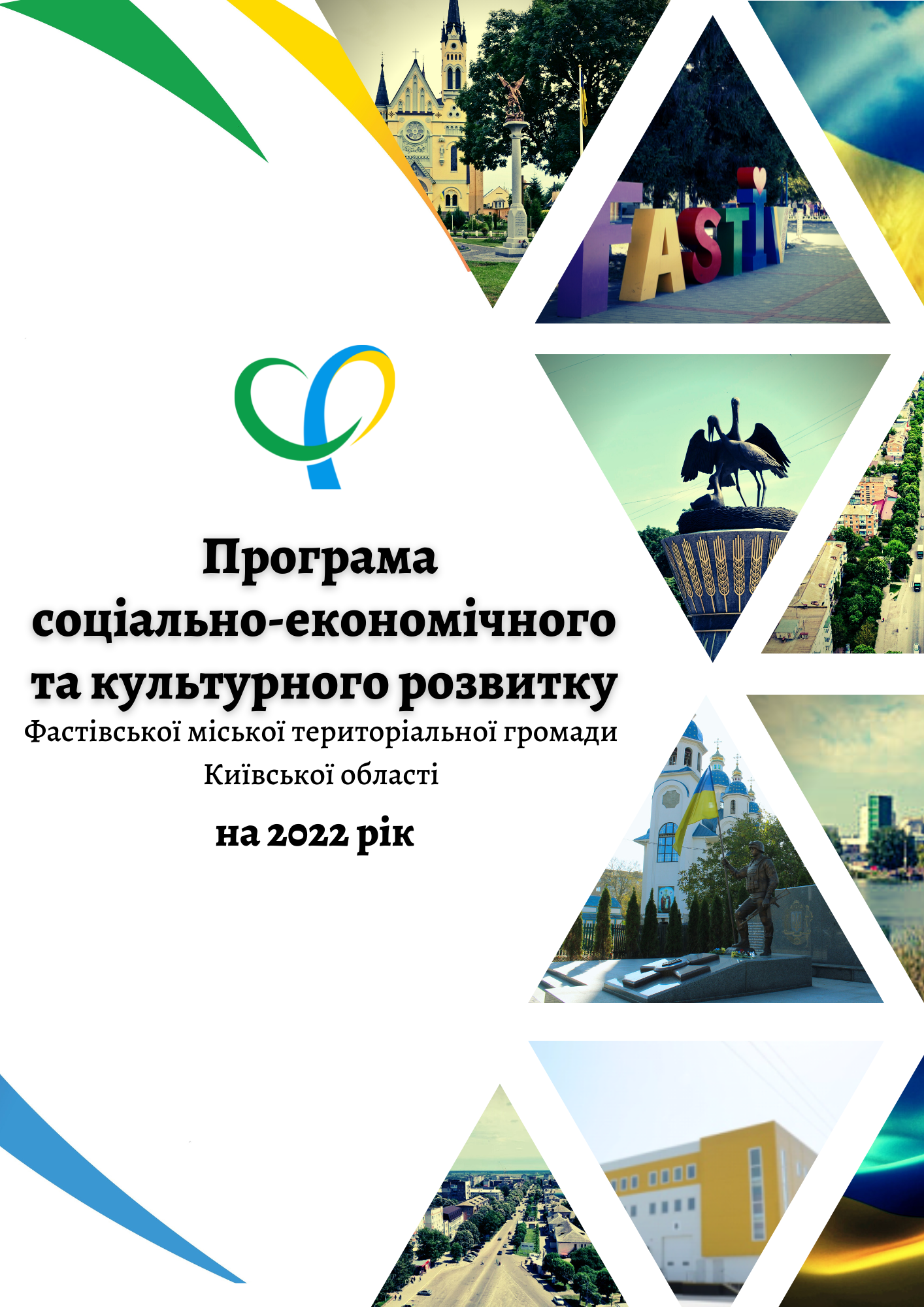 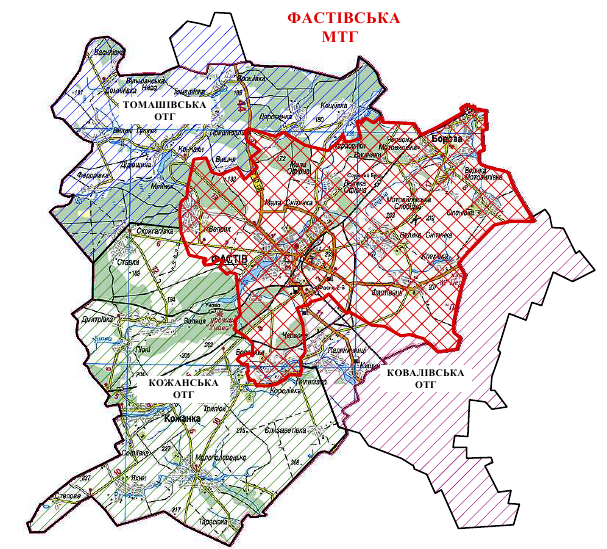 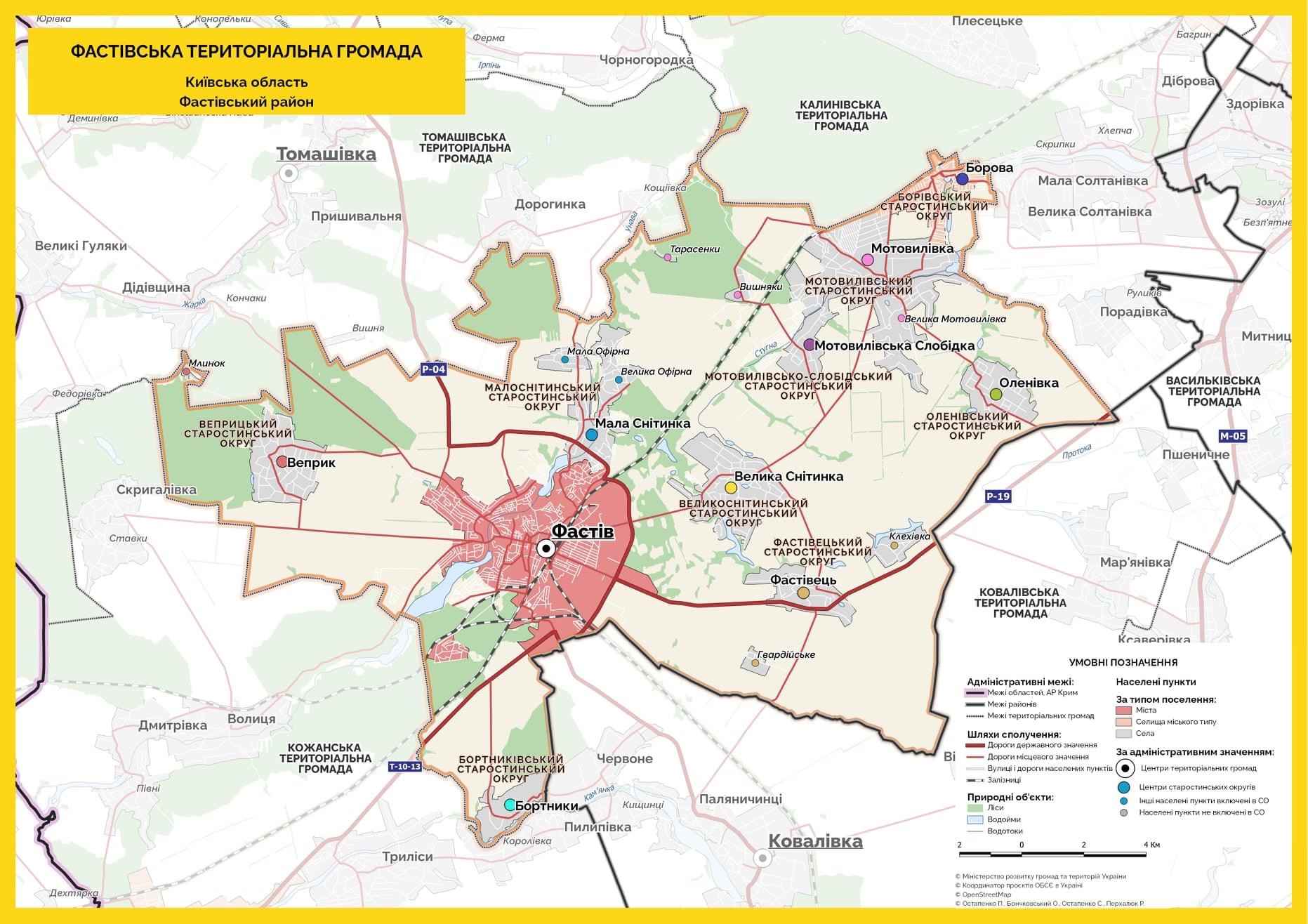 СКЛАД ФАСТІВСЬКОЇ МІСЬКОЇ ТЕРИТОРІАЛЬНОЇ ГРОМАДИ:Фастівська міська територіальна громада:Адміністративний центр: місто ФастівВходить до складу Фастівського району, Київської областіПлоща територіальної громади: 336.2 км 2Чисельність населення громади: 64 174 особи (2020)КАТОТТГ: UA32140150000040954ПРОГРАМА СОЦІАЛЬНО-ЕКОНОМІЧНОГО ТА КУЛЬТУРНОГО РОЗВИТКУ ФАСТІВСЬКОЇ МІСЬКОЇ ТЕРИТОРІАЛЬНОЇ ГРОМАДИ НА 2022 РІКПроект Програми соціально-економічного та культурного розвитку Фастівської міської територіальної громади на 2022 рік (далі – Програма) розроблений управлінням економіки та міжнародного співробітництва відповідно до вимог Закону України «Про державне прогнозування та розроблення програм економічного і соціального розвитку України».Програма базується на аналізі соціально-економічної ситуації, що склалася у попередній рік, прогнозах, які враховують стан розвитку галузей господарства Фастівської міської територіальної громади (далі – Фастівської МТГ), а також зовнішніх та внутрішніх чинниках. Вона визначає цілі та пріоритети соціально-економічного та культурного розвитку громади на 2022 рік, а також комплекс заходів органів виконавчої влади та органів місцевого самоврядування щодо реформування реального сектору економіки та соціальної сфери, підтримку найуразливіших верств населення, недопущення стрімкого зростання рівня безробіття, створення умов для економічного зростання та підвищення реальних доходів громадян.Програма відповідає:Закону України від 23.03.2000 року №1602-ІІІ «Про державне прогнозування та розроблення програм економічного і соціального розвитку України»;Закону України «Про місцеве самоврядування в Україні»;Указу Президента України №722/2019 «Про цілі сталого розвитку України на період до 2030 року»;Постанові Кабінету Міністрів України від 17.04.2019 №335 «Про внесення змін до постанови Кабінету Міністрів України від 26.04.2003 р. №621 «Про розроблення прогнозних і програмних документів економічного і соціального розвитку та складання проектів Бюджетної декларації та державного бюджету»; Стратегічним та операційним цілям, напрямкам Державної стратегії регіонального розвитку на період до 2027 року (постанова Кабінету Міністрів України від 05.08.2020 № 695-2020-п); Плану заходів з реалізації у 2021-2023 роках Стратегії розвитку Київської області на 2021-2027 роки.Метою Програми єстворення можливості для реалізація низки заходів, спрямованих на зростання добробуту і підвищення якості життя населення за рахунок збільшення обсягів виробництва промислової продукції, нарощування експортного потенціалу, створення привабливого інвестиційного клімату, продовження реформування житлово-комунального господарства громади, забезпечення динамічного і збалансованого розвитку економіки Фастівської МТГ, підвищення її конкурентоспроможності.Основною ціллю розвитку Фастівської МТГ є забезпечення зростання рівня життя громадян і підвищення його якості в результаті сталого економічного розвитку шляхом вирішення ряду соціальних проблем, які існують в Фастівській МТГ, шляхом суттєвого зростання обсягів залучення інвестицій в економіку, забезпечення позитивної динаміки розвитку агропромислового комплексу та конкурентоспроможного промислового виробництва, покращення фінансового стану підприємств, розвитку малого і середнього бізнесу та захист інтересів майбутніх поколінь, включаючи їх потребу в безпечному і здоровому довкіллі.Стан і аналіз соціально-економічної ситуації у Фастівській МТГ здійснювався за 9 місяців 2021 року. Вирішення вказаних завдань передбачається здійснити шляхом реалізації заходів щодо поступального та збалансованого розвитку економічної та соціальної сфери Фастівської МТГ.Вирішення визначених завдань соціально-економічного та культурного розвитку Фастівської МТГ забезпечить:  - стабільне зростання обсягів виробництва; - створення сприятливого ринкового середовища; - зростання показників, що характеризують рівень життя населення Фастівської МТГ (зокрема, збільшенням грошових доходів громадян, подолання бідності, забезпеченя здорового способу життя);- спрямування фінансових ресурсів у соціальну сферу для створення повноцінного життєвого середовища, додержання державних соціальних стандартів та гарантій (зростання добробуту та підвищення рівня життя населення, всебічний розвиток людини як особистості та найвищої цінності суспільства);- здійснення природоохоронних заходів щодо призупинення погіршення стану навколишнього природного середовища;- забезпечення відкритості, безпеки, життєстійкості й екологічної стійкості Фастівської МТГ;- створення стійкої інфраструктури, сприяння всеохоплюючій і сталій індустріалізації та інноваціям;- всебічний розвиток гуманітарної сфери.	Фінансування передбачених Програмою заходів здійснюватиметься за рахунок коштів бюджету Фастівської МТГ, обласного та державного бюджетів, міжнародних фінансових організацій, інвесторів, суб’єктів господарювання та інших джерел не заборонених чинним законодавством України.Підготовка проєкту Програми здійснювалася з врахуванням пропозицій виконавчих органів Фастівської міської ради, її апарату, а також комунальних підприємств (установ) Фастівської міської ради.У разі необхідності, до Програми можуть бути внесені зміни та доповнення, які затверджуються Фастівською міською радою.Програма  соціально-економічного  розвитку є головним плановим документом в громаді і передбачає акумулювання усіх ресурсів громади та координування дій усіх учасників щодо реалізації Програми.Сфера промислового виробництва охоплює близько 50 діючих підприємств, на яких зайнято більше 2000 тисяч працівників, серед них: ТОВ «Компанія «Юнівест Маркетинг»; ПрАТ «Факел»; ПрАТ «Елопак-Фастів»; ТОВ Пивоварня Зіберта; ТОВ «Київхліб» Фастівський хлібокомбінат; ТОВ «Перше швейне підприємство «Козак»; ТОВ «ЕКО-ВТОР»; Фастівська філія ТОВ «КПД» - Корпорація Біосфера; Фастівська філія «Крайзель-Фастів» ТОВ «Крайзель- Будівельні матеріали»; ДП ТОВ «Перша українська метало-ткацька фабрика «Стілвок»; ТОВ фірма «Промгазтехнологія»; ТОВ «Елас»; ТОВ «Гранде Дольче»; ТОВ «Завод технічних масел «Аріан»; ТДВ «Електронагрівач»; ТОВ «Фасад-Буд»; ПрАТ «Агропромислова група»; Мотовилівська філія ТОВ "МЕРКС ГРУП".Інвестиційно-інноваційна діяльність економічно активних промислових підприємств у звітному періоді 2021 року  проводилася на :ПрАТ «Факел» - керівництво підприємства веде постійну роботу по збільшенню обсягів замовлень та розширення кількості робочих місць, що надає можливість підприємству здійснювати активну діяльність на вітчизняному і зарубіжному ринках.В 2021 році підприємство стало переможцем значної кількості тендерних процедур, укладались договори поставки продукції на внутрішній ринок, а також на експорт. Освоєно виробництво нової для підприємства продукції - промислових електричних підігрівачів масла, в роботі секції для апаратів повітряного охолодження, а також проект освоєння інноваційної продукції (кінцевих затворів), в межах України, реалізація якого планується в наступному році. Ще однією з інновацій стало укладання та успішне виконання договору на послуги з ремонту технічного обслуговування вимірювальних, випробувальних та контрольних приладів в частині визначення вологості природного газу. ТОВ «Пивоварня Зіберта» - в 2021 році виробляється нова продукція пиво в склотарі 0,33л : « Hangover Hippo» в асортименті ,  «Loven Witbier», «Снежные медведи» в асортименті; квас живого бродіння ТМ «Живчик ЛЕ квас» в асортимені смаків; новий смак сидру «Вілла Бьянка зі смаком Фраголіно» Бьянка та сидр «Сібер Розе»; безалкогольні напої в асортименті смаків « Лемоніссімо Лемоната» та «Ріо- де- Тропік».В 2020- 2021 роках в основних цехах виробництва встановлено нове обладнання : дробарка, сепаратор , аплікатори , придбані видувні форми для ПЕТ форми 2л; проведена заміна вугільного фільтра дільниці водо підготовки, компресорів 8 барних  що дозволяє впроваджувати маловідходні та ресурсозберігаючі технологічні процеси. Підприємством проводиться заміна освітлення на світлодіодне, використовуються твердопаливні котли для обігріву приміщень. Постійно проводиться модернізація ПК, проведена заміна сервера бази даних. Основні проблеми промисловості:	дорогі кредити для впровадження нових ліній виробництва, зношеність основних фондів;низька завантаженість виробничих потужностей;висока собівартість продукції;несприятлива ринкова кон’юнктура на світових товарних ринках;виїзд спеціалістів на роботу за кордон;не достатньо розвинена інженерна інфраструктура промислової зони.Експортно-імпортну діяльність в місті здійснюють: ТОВ «Пивоварня Зіберта», ТОВ «Компанія «Юнівест Маркетинг», ТОВ «Еко Втор», ПрАТ «Елопак-Фастів», ДП ТОВ «Перша українська метало-ткацька фабрика «СТІЛВОК»», ТОВ «Перше швейне підприємство «Козак», ТОВ «Крайзель - Будівельні матеріали», ТОВ «Завод технічних масел «Аріан»» та інші.Засновниками підприємств у громаді є фірми з Китаю, Німеччини, Норвегії та Кіпру.Основні види товарів місцевих виробників, що являються предметом зовнішньої торгівлі: брюки чоловічі, жіночі, шорти, спідниці, сорочки, куртки; заготівки ПюрПак для пакування молока і молочної продукції; поліграфічна продукція, пакувальна продукція, одноразовий посуд з картону; меблі для шкільних та дошкільних закладів, ліжка, офісні меблі, аудиторні дошки; гідравлічні оливи, холодильні оливи, базові оливи та присадки; сітка рифленна, зварна, сітка плетена, сітка фільтрована із нержавіючого дроту; обладнання для нафтогазового комплексу: камери прийому/запуску очисних пристроїв, фільтри брудоуловлювачі.Основними країнами зовнішньоекономічної діяльності підприємств є:Імпорту: Фінляндія, Австрія, Бельгія, Італія, Німеччина, Росія, Франція, Нідерланди, Швейцарія. Експорту: Польща, Казахстан, Киргизія, Молдова ,Грузія, Фінляндія, США, Китай, Естонія, Німеччина, Азербайджан, Литва, Латвія, Естонія, Ізраїль, Туркменістан, Франція  Білорусія.Протягом 2021 року міською владою постійно проводилась робота щодо активізації інвестиційної діяльності та нарощування обсягів інвестицій, в т.ч. шляхом презентації промислово-логістичного потенціалу  на он-лайн форумах, конференціях інших заходах як на вітчизняному, так і на міжнародному рівні. Проводиться  регулярне оновлення інформації щодо інвестиційної привабливості  на сайті Фастівської міської ради, а саме створення та наповнення сторінки «СТОРІНКА ІНВЕСТОРА».Також з метою розвитку промислово-логістичного кластеру, активізації роботи у сфері залучення інвестицій у економіку, оновлення існуючих інвестиційних пропозицій, створено реєстр вільних земельних ділянок (Greenfield) та вільних виробничих площ/приміщень (Brownfield) у промисловій зоні , які можуть бути запропоновані інвесторам для реалізації їх проектів.За останніми даними Фастівської ДПІ Васильківського управління ГУ ДФС у Київській області станом на 01.10.2021 року перебуває по місту Фастову на обліку перебуває 7637 суб’єктів господарювання, в т.ч. зі станом «0» – платник за основним місцем обліку - 3871 суб’єктів господарювання, із них – 1196  юридичних осіб та 2675 фізичних осіб – підприємців.З початку року по м.Фастову зареєстровано 45 юридичних осіб та 286 фізичних осіб – підприємців, скасовано – 11  юридичних осіб та 174 фізичних осіб – підприємців.В ході проведення заходів щодо висвітлення питань впровадження податкового законодавства за 9 місяців 2021 року працівниками Фастівської ДПІ Васильківського Васильківського управління ГУ ДФС у Київській області надавались консультації платниками податків особисто та в телефоному режимі, в межах своєї компетентності по питанням декларування оподаткування, тощо. Станом на 1 жовтня  2021 р. в місті функціонують:- 187 магазинів по продажу продовольчих товарів, торгівельною  площею – 13 220,00 м. кв.;- 238 магазинів по продажу непродовольчих товарів, торгівельною площею 18 903,25 м. кв.;- 81 заклад ресторанного господарства на 3152 посадкових місць;- 6 ринків.Розвиток  ринкової  інфраструктуриЗа 9 місяців 2021 р. на території Фастівської МТГ відкрились: магазин «Автозапчастини», магазин «DeКольє», магазин «Оптика центр зору», магазин «Меблевий центр», магазин напівфабрикатів «Галя балувана», продовольчий магазин «Gradus», магазин «Фора», магазин «Взуття», магазин одягу «Хитра лисиця», магазин взуття «Mida», магазин з продажу аксесуарів до мобільних телефонів «LowCost», магазин «Дніпро М», магазин «БудМаркет», магазин спецодягу, кафе клуб  «Укроп».Відповідно до доручення голови Київської ОДА № 152-1 від 14.12.2010 р. щодо створення постійно діючих ярмарок з продажу продовольчих товарів за цінами виробника за вказаний період було проведено 78 ярмарки. Також, на території міста діє 2 постійно діючі ярмарки з продажу продовольчих та непродовольчих товарів. У звітний період проводився щомісячний моніторинг цін на основні продукти харчування в торгівельній мережі та на ринках міста. Узагальнена інформація подавалась до Департаменту економіки і торгівлі Київської ОДА.Підприємцям міста надається консультація щодо дотримання нормативно-правових актів відповідно до їх КВЕДу.Надходження до місцевого бюджету за розміщення об'єктів зовнішньої реклами за 9 місяців 2021 р. складає 133 640,19 (сто тридцять три тисячі шістсот сорок  грн. 19 коп).	Середньомісячна заробітна плата штатних працівників станом на 01.11.2021 р. по місту складає 15 000,00 грн. 	Станом на 01.10.2021року, на території  Фастова створено 1408 нових робочих місць. 	За звітний період 2021 року звернулися 270 роботодавців та надали 1580 вакансій за направленням служби зайнятості укомлектовано 498 вакансій.	За січень- вересень  2021 року було проведено анкетування 31 підприємств щодо потреби роботодавців у працівниках. На даний час є потреба стажування безпосередньо на виробництві на підприємствах м. Фастова. 	Конкурентоспроможність безробітних підвищується шляхом професійного навчання під конкретне замовлення роботодавців за укрупненими (інтегрованими) робітничими професіями, які користуються попитом на ринку праці. Протягом  9 місяців 2020 року усього навчалось 53 безробітних громадян, 43  шляхом стажування та під конкретне замовлення роботодавців. Після проходження навчання 48 безробітних працевлаштовано.	Протягом звітного періоду 2021 року до виконавчого комітету Фастівської міської ради, від Фастівської міськрайонної філії Київського обласного центру зайнятості повідомлень  про масове вивільнення працівників не надходило.Бюджет  Фастівської МТГ на 2021  рік  затверджено  рішенням  Фастівської  міської ради № 49-ІV-VIIІ від 23.12.2020 року по доходах у сумі 577 884 293,00 грн. Доходи загального фонду  бюджету становлять 554 101 293,00 грн. в тому числі субвенції з Державного бюджету  155 465 600,00 грн., дотації з місцевого бюджету 6 235 900,00 грн. та субвенції з місцевих бюджетів в сумі 6 779 793,00 грн., доходи спеціального фонду бюджету 23 783 000,00 грн., у тому числі бюджету розвитку 3 029 843,00 грн.   З урахуванням внесених змін міський бюджет затверджено по доходах  в сумі 626 351 738,60 грн. Доходи загального фонду становлять 589 956 737,60 грн., в тому числі субвенції з Державного бюджету 173 427 660,00 грн., дотації з місцевого бюджету 6 235 900,00 грн. та субвенції з місцевих бюджетів в сумі 24 673 177,60 грн., доходи спеціального фонду бюджету становлять 36 395 001,00 грн., у тому числі інші субвенції з місцевого бюджету 12 612 000,00 грн. та бюджет розвитку 3 029 843,00 грн.За 9 місяців 2021 року доходи загального фонду бюджету Фастівської МТГ  виконані в сумі  417 914 157,30 грн., що становить  70,8% до затверджених планових показників на рік з урахуванням змін, доходи спеціального фонду виконані в сумі 20 433 322,88 грн., що становить 56,1% до планових показників на рік з урахуванням змін.План за 9 місяців 2021 року по власним та закріпленим доходам (загальний та спеціальний фонд) виконано на 94,6 % . При плані 309 573 508,00 грн. фактичне виконання становить 292 808 982,84 грн., тобто сума невиконання становить 16 764 525,16 грн., а саме по загальному фонду при плані 285 857 395,00 грн. фактичне виконання становить 279 887 460,47 грн., тобто сума невиконання становить 5 969 934,53 грн., а по спеціальному фонду при плані 23 716 113,00 грн. фактичне виконання становить 12 921 522,37 грн., тобто сума невиконання становить 10 794 590,63 грн.Загальний фондВ загальному обсязі надходжень власних та закріплених доходів загального фонду податок на доходи фізичних осіб складає 60,4%. При плані 181 550 500,00 грн. фактично надійшло 169 045 531,61 грн., або менше на  12 504 968,39 грн. Надходження від сплати податку на прибуток підприємств при плані 100 500,00 грн. становлять 30 153,00 грн., що на 70 347,00 грн. менше від запланованих надходжень.Рентна плата за використання інших природних ресурсів в загальному обсязі власних та закріплених доходів  загального фонду  складає 0,4% при плані 320 000,00 грн.  становить 1 045 276,60 грн., що на 725 276,60 грн. більше від запланованих надходжень.Питома вага місцевих податків і зборів в загальному обсязі власних та закріплених доходів  загального фонду складає 33,1 %. При плані 86 921 780,00 грн., фактично надійшло 92 516 657,99 грн., що на 5 594 877,99 грн. більше від запланованих надходжень, а саме: надходження від плати за землю в загальному обсязі власних та закріплених доходів  загального фонду складає 12,8 % при плані  32 886 380,00 грн. фактично надійшло 35 749 014,46 грн., що на 2 862 634,46  грн. більше від запланованих показників; надходження від податку на нерухоме майно відмінне від земельної ділянки в загальному обсязі власних та закріплених доходів  загального фонду  складає 3,5 % при плані  8 441 400,00 грн., фактично надійшло  9 650 224,12 грн., що на 1 208 824,12 грн. більше від запланованих показників; надходження від  сплати транспортного податку  при плані 54 000,00 грн. становлять 155 184,28 грн., що на 101 184,28 грн. більше від запланованих показників;надходження від туристичного збору при плані  6 000,00 становлять 6 065,00 грн., що на 65,00 грн. більше від запланованих надходжень; надходження від сплати єдиного податку  в загальному обсязі власних та закріплених доходів  загального фонду  складає 16,8 %. За звітний період при плані 45 534 000,00 грн. становлять 46 956 170,13 грн., що на 1 422 170,13 грн. більше від запланованих надходжень. Питома вага внутрішніх податків на товари та послуги (акцизний податок)  в загальному обсязі власних та закріплених доходів загального фонду складає 4,7%. При плані 14 830 000,00 грн. фактично надійшло 13 182 851,79 грн., що менше на 1 647 148,21 грн.Доходи від власності та підприємницької діяльності (частина чистого прибутку) за 9 місяців 2021 року при плані 7 500,00 становлять 33 954,00 грн., що на  26 454,00 грн. більше  від запланованих надходжень. За рахунок збільшення прибутку КП ФМР «Фастівське МБТІ».Надходження від адміністративних зборів та платежів в загальному обсязі власних та закріплених доходів  загального фонду  складає 0,6%  за 9 місяців 2021 року при плані 1 600 265,00 грн. становлять 1 705 669,09 грн., що на 105 404,09 грн. більше від запланованих надходжень.Інші надходження в загальному обсязі власних та закріплених доходів  загального фонду  складає 0,8% при плані 526 850,00 грн. становлять 2 321 816,39 грн., що на 1 794 966,39 грн. більше від запланованих надходжень.Доходи від операцій з капіталом надходження становлять 5 550,00 грн.Спеціальний фондНадходження від екологічного податку  за звітний період при плані 88 969,00 грн. становлять 47 879,09 грн., що на  41  089,91 грн. менше  від запланованих надходжень.Надходження від сплати пайової участі у розвитку населеного пункту при плані 116 843,00 грн. становлять 138 306,70 грн., кошти надійшли у зв’язку з перерахуванням коштів на розвиток інженерно-транспортної та соціальної інфраструктури м. Фастів, замовниками якими була здійснена діяльність у 2019-2020 роках (КП «Толока», Шафаренко М.А., Скоробагатько Т.А., Ворона В.М.).Доходи від операцій з капіталом (продаж земельних ділянок) при плані 2 913 000,00 грн. становлять 98 183,02 грн., що на  2 814 816,98 грн. менше  від запланованих надходжень.Надходження цільового фонду при плані 112 500,00 грн. становлять 134 639,19  грн., що на 22 139,19 грн. більше від запланованих надходжень.Видаткова частинаЗагальний фонд	Код 0100 “Державне управління”Видатки за 9 місяців 2021 року виконані на 85,2 відсотка (план на 9 місяців –49 003 467,72 грн.,  виконання  – 41 745 558,45 грн.). Касові видатки менші від  плану на  суму 7 257 909,27 грн.	Код 1000 “Освіта”Видатки за 9 місяців 2021 року виконані на 94,8 відсотка (план на 9 місяців – 265 231 439,05 грн., виконання – 251 534 371,54 грн.). Касові видатки менше від планових на суму 13 697 067,51 грн.	Код 2000 “Охорона здоров’я”Видатки за 9 місяців 2021 року виконані на 88,3 відсотка (план на 9 місяців – 30 944 443,00 грн., виконання  – 27 321 640,95 грн.). Касові видатки менше від планових  на суму 3 622 802,05 грн.	Код 3000 “Соціальний захист та соціальне забезпечення” 	Видатки за 9 місяців  2021  року  виконані  на  86,7 відсотка (план – 17 904 499,00 грн., виконання – 15 518 011,98 грн.). Касові видатки менше планових на суму 2 386 487,02 грн.Код 3242 “Інші заходи у сфері соціального захисту і соціального забезпечення”  касові складають 2 470 291,06 грн.). Видатки були направлені на:- для виплати одноразової грошової допомоги особам, які захищають незалежність, суверенітет та територіальну цілісність України при укладенні ними контракту для проходження військової служби в Збройних Силах України – 180 000,00грн.;- витрати на відшкодування збитків, пов’язаних з наданням пільг членам сім’ї загиблого Героя Небесної Сотні по м. Фастову Київської області – 2 774,59 грн.;- відшкодування вартості реабілітації дітей з інвалідністю – 241 000,00 грн;	Заходи до 8 березня – 47 548,80 грн. (Програма  з соціальної підтримки учасників бойових дій, сімей загиблих ветеранів війни та вшанування  їх подвигу);	Надання безкоштовно продуктових наборів одиноким громадянам похилого віку, інвалідам  до Великодня, Міжнародного дня людей похилого віку, Міжнародного дня інвалідів – 249 836,20 грн. (Програма «Турбота») - виплату матеріальної допомоги – 1 559 287,48 грн.(Програма «Турбота»), - ритуальні послуги  – 42 958,09  грн. (Програма «Турбота»),- подарунки –  139 645,90 грн. (програма «Назустріч дітям»);	Одноразова допомога дітям–сиротам і дітям позбавлених батьківського піклування після досягнення 18-річного віку – 7 240,00 грн. Код 4000 “Культура і мистецтво” 	Видатки за 9 місяців 2021 року виконані на 82,2 відсотка  (план на 9 місяців  – 12 233 332,79 грн., виконання 10 052 924,47 грн.). Касові видатки менше планових на суму  2 180 408,32 грн.Код 5000 “Фізична культура і спорт”	Видатки за 9 місяців 2021 року виконані на 87,1 відсотка (план  на 9 місяців – 10 455 949,95 грн., виконання 9 107 039,22 грн.). Касові видатки менше від плану на суму 1 648 910,73 грн.Код 6000 “ Житлово  – комунальне господарство”	Видатки за 9 місяців 2021 року  виконані на 85,0 відсотка (план на 9 місяців – 25 448 264,77 грн., виконання 21 641 838,49 грн.). Касові видатки менше планових на суму  3 806 426,28 грн.Код 7000 “Економічна діяльність” Видатки за 9 місяців 2021 року  виконані на 54,4 відсотка  (план на 9 місяців – 8 152 526,69 грн.,  виконання 4 433 792,69 грн.).  Касові   видатки   менше  планових  на  суму 3 718 734,03 грн.Код 8000 “Інша діяльність” 	Касові видатки за 9 місяців 2021 року складають 335 604,91 грн. при плані на 9 місяців 406 900,00 грн. Код 8600 “Обслуговування місцевого боргу” 	Видатки за 9 місяців 2021  року  виконані на 83,1 відсотка  (план на 9 місяців  – 186 173,00 грн. виконання  154 654,28 грн.). Касові видатки менше планових на суму 31 518,72 грн.Код 9000 “Міжбюджетні трансферти” 	Видатки за 9 місяців 2021  року  виконані на 67,7 відсотка  (план на 9 місяців  – 1 238 100,00 грн. виконання  838 100,00 грн.). Касові видатки менше планових на суму 400 000,00 грн.Спеціальний фондВикористання коштів бюджету розвитку за 9 місяців 2021 року:	Код 8340 «Природоохоронні заходи за рахунок цільових фондів» виконання складає 69,7 відсотка. Касові  видатки  менше  планових   на  27 466,39 грн. (план на 9 місяців  – 90 769,00 грн., касові  видатки – 63 302,61 грн.). 	Послуги водолазів – 19 933,44 грн. (Програма охорони навколишнього  природного середовища).	Предмети та матеріали для облаштування об’єктів станції юних натуралістів управління освіти ВК ФМР – 36 324,93 грн. (Програма охорони довкілля та раціонального використання природних ресурсів).	Придбання рослинної продукції – 7 044,24 грн. .(Програма охорони довкілля та раціонального використання природних ресурсів).	Код 7691 «Виконання заходів за рахунок цільових фондів, утворених Верховною Радою Автономної Республіки Крим, органами місцевого самоврядування і місцевими органами виконавчої влади і фондів, утворених Верховною Радою Автономної Республіки Крим, органами місцевого самоврядування і місцевими органами виконавчої влади»  касові видатки складають 102 171,49 грн.	Кредитування Загальний фонд	За звітний період  було надано бюджетних позичок комунальному підприємству ФМР  «Фастівводоканал»  на суму 2 000 000,00 грн.,  повернуто – 900 000,00 грн.,а також КНП ФМР «Фастівська ЦРЛ» за рахунок коштів резервного фонду в сумі  2 900 000,00 грн., повернення яких планується до кінця вересня поточного року.На виконання ЗУ «Про публічні закупівлі» проведено відкриті торги в електронній системі публічних закупівель «Prozorro» розпорядниками бюджетних коштів та комунальними підприємствами м. ФастоваВ місті вже п’ятий рік поспіль працєю програма «Партиципаторне бюджетування (громадський бюджет) Фастівської міської територіальної громади на 2021-2025 роки, затверджена в 2016 році рішенням сесії Фастівської міської ради, відповідно до якої  виділяються кошти на реалізацію кращих проектів (ідей) від мешканців громади. Громадський бюджет – це демократичний процес, який надає можливість кожному мешканцю брати участь в розподілі коштів місцевого бюджету та втілювати ініціативи , які сприяють покращенню життя в місті. В 2021 році фінансування програми Бюджету участі склало 1 500 000 грн.Також, у 2021 році було додано окрему категорію  проєктів – проекти старостинських округів.Під час проведення конкурсу у 2021 році в голосуванні прийняло участь 37 проектів, з них:освітянські проекти 10 %;спортивні проекти 20 %;проекти благоустрою 40 %;культурні проекти 10%;старостинські проекти  20%.Найбільшу підтримку від мешканців м.Фастова отримали проекти благоустрою, спорту  та проекти в галузі освіти. В результаті голосування визначено 6 проектів переможців, які будуть реалізовані у 2022 році: Великі проекти:Проєкт № 11 «Спортивно-розважальний  комплекс для дітей»Малі проекти:Проєкт № 3 «Чиста річка для дорослих та дітей»Освітянські проекти:Проєкт № 9 «Дитина з майбутнім» ( у Фастівському навчально-реабілітаційному центрі»Проєкт № 29 « Гідність дитини» - створення якісних санітарн-гігієнічних умов у Фастівському академічному ліцеї № 2»Старостинські проекти:Проєкт  № 23 «Відеоспостереження. Безпечна громада»  (с.Велика Снітинка) Проєкт  №36 «Благоустрій території парку у центрі села Мотовилівська Слобідка»	17.06.2021 року відповідно до рішення виконавчого комітету Фастівської міської ради № 318 створено міжвідомчий оперативний штаб із координації проведення оздоровлення та відпочинку дітей.	На відпочинок дітей  м. Фастова було виділено кошти в сумі 2100000 грн., але в зв’язку з карантином в Україні.Оздоровлення дітей м. Фастова за кошти міського бюджету  не здійснюється.	В Фастівській МТГ функціонує: 2 прийомні сім’ї, в яких виховується 7 дітей-сиріт, 5 ДБСТ – 32 дітей-сиріт.	Управління соціального захисту населення координувало та контролювало питання ринку праці, оплати праці, експертизи умов праці, колективно-договірного регулювання, а також виконувало делеговані повноваження соціального захисту населення, потерпілого внаслідок Чорнобильської катастрофи.	Прийнято 215 вимушених переселенців зі Сходу України. Управлінням за звітний період 2021 року нараховано субсидій на житлово-комунальні послуги  на загальну суму 32059,1 тис. грн.: в грошовій готівковій формі  на  суму 31085,1 тис. грн.,  в грошовій безготівковій формі на суму 974,0 тис.грн.	Станом на 01.10.2021 року в Управлінні на обліку перебуває 3477 отримувачів  соціальної допомоги, в тому числі  2571 отримувачів соціальної допомоги сім’ям з дітьми та особам з інвалідністю з дитинства та дітям з інвалідністю.	Відділом виплати, сума нарахованих та виплачених допомог становить 64705,2 тис. грн.:допомога в зв'язку з вагітністю та пологами – 205 осіб на суму  467,6 тис. грн.;допомога при народженні дитини – 1902 осіб на суму 17073,4  тис. грн.;допомога при усиновленні дитини – 7 осіб на суму 75,7 тис. грн.;на дітей, над якими встановлено опіку чи піклування – 81 особа на суму 6856,1 тис. грн.;допомога на дітей одиноким матерям –153 особи на суму 2224,7 тис. грн.;тимчасова державна допомога дітям, батьки яких ухиляються від  сплати аліментів – 24 осіб на суму 186,6 тис. грн.;допомога на 30 дітей в 3 прийомних сім'ям та 4 будинках сімейного типу – на суму 2311,2 тис. грн.;допомога особам з інвалідністю  з дитинства та дітям з інвалідністю – 841 особа на суму 17531,0 тис. грн.;допомога на дітей малозабезпеченим сім'ям – 406 осіб на суму 11256,7  тис. грн. допомога на дітей, яким не встановлена інвалідність – 5 осіб на суму 33,1 тис.грн.;допомога на дітей, які виховуються в багатодітних сім’ях – 419 осіб на суму 6689,1 тис. грн		Станом на 01.10.2021 року заборгованість з виплати інших видів допомоги сім’ям з дітьми, допомоги особам з інвалідністю  з дитинства та дітям з інвалідністю відсутня.27 вересня 2021 року в управління соціального захисту населення Фастівської міської ради проходило зовнішній аудит, щодо перевірки відповідності системи менеджменту вимогам міжнародного та національного стандарту ISO 9001:2015 та ДСТУ ISO 9001:2015 міжнародним сертифікаційним органом «DEKRA» та органом по сертифікації в національній системі України ТОВ «Глобал Сертифік». За результатами перевірки недоліків не виявлено.	На 01.10.2020 борг по страхових внесках до Пенсійного фонду становить 3117,7 тис. грн., в т.ч. борг платників Фастівської міської громади –т  1984,4 тис. грн. 	Середній розмір пенсії по м. Фастову станом на 01.10.2020р. складає 3741,19 грн., на 01.10.2020 – 3276,84 грн.	За 9 місяців 2021 року відділом обслуговування громадян №16 ( сервісний центр) Головного управління Пенсійного фонду України у Київській області прийнято 1210 осіб з питань пенсійного забезпечення, здійснено 4 виїзні прийоми.	На рахунок Пенсійного фонду за 9 місяців надійшло власних коштів в сумі 613,6 тис. грн., що становить 94,9 % від запланованого.В порівнянні до відповідного періоду минулого року надходження власних коштів менше на 433, 4 тис. грн.	Протягом III кварталу 2021 року спеціалістами управління контрольно- перевірочної роботи Головного управління Пенсійоного фонду України у Київській області ( в м. Фастові) проведено 51 перевірку суб`єктів малого та середнього підприємництва.По відділу обслуговування громадян ( сервісний центр) обліковується 322 переселенці з території АТО, які отримують пенсію.	Пенсійним фондом України проводиться оцифрування звернень « скан-копія трудової книжки», які надходять від страхувальників та застрахованих осіб.Здійснюється прийом документів для призначення пенсії через веб-портал електронних послуг в режимі «автопенсія».	В управлінні працює електронний документообіг, сервіс електронної черги, 3 веб –камери.	Станом на III-й квартал 2021 року зареєстровано звернень на отримання адміністративних послуг кількістю– 697 (в електронному вигляді 1634).В такий же період 2020 року було надано послуг кількістю – 6741 (в електронному вигляді 2072).	Загальна кількість адміністративних послуг, надання яких запроваджено через ЦНАП за IІІ-й квартал 2021 року складає – 260. За такий самий період 2020 року - 176 послуг.	Надано усних консультацій за IІІ-й квартал 2021 р – 6917.За такий же період 2020 року – 3150.	Для зручності отримувачів адміністративних послуг в приміщенні ЦНАП встановлений платіжний термінал. Працює зона рецепції, де можна отримати первинні консультації щодо отримання адміністративних послуг.	За IІІ-й квартал 2021 р. складено – 202 адміністративні протоколи.За відповідний період 2020 року – 330. Видано паспортів на вклеювання фотокарток по досягненню 25 років та 45 років кількістю – 1020. У той самий період 2020 року - 529.	Здійснено реєстрацію та зняття з реєстрації громадян в кількості – 1404 осіб. За такий же період 2020 року – 1215 осіб.	Також, проведено реконструкцію приміщення ЦНАП та приведено приміщення до «відкритого простору». Обладнано електронною чергою.	Управління освіти виконавчого комітету Фастівської міської ради реалізовує роботу щодо  державної політики в галузі освіти.     Протягом 9 місяців 2021 року робота управління освіти виконавчого комітету Фастівської міської ради була спрямована на реалізацію державної політики в галузі освіти. Прийнято рішення Фастівської міської ради від 15.06.2021  № 26- IX-VIII  «Про зміну типу та найменування  Борівського закладу загальної середньої освіти І-ІІ ступенів Фастівської міської ради Київської області та затвердження нової редакції статуту».Протягом  січня-вересня 2021 року для закладів освіти громади було закуплено:дезинфікуючі, пральний порошок, бактерицидне мило, паперові рушники, пакети для сміття загальною вартістю 625 687 грн.;будівельні матеріали – 465432,92 грн.;поточні ремонти – 418747,12 грн.;запчастини, паливо, технічні огляди для шкільних автобусів – 736705,5 грн.;сантехніка – 20 224 грн.;повірка лічильників, вимірювальних приладів котелень, промивка обладнання, поточні ремонти  котелень – 4940574,03 грн.;миючі, засоби індивідуального захисту – 334 628 грн.;перезарядка вогнегасників – 45 920 грн.;медичні огляди працівників – 138919,59  грн.;пожежна сигналізація – 167 540 грн.;обладнання для харчоблоків – 92863 грн.;принтери – 102098 грн.;пральні машини – 19300 грн.;газова плита – 50629 грн.;меблі – 203000 грн.;технічне обстеження будівель – 53850 грн.Дошкільна освітаЗагальноосвітні навчальні закладиПозашкільна освітаХарчування в закладах освіти за 9 місяців 2021 року	Для забезпечення харчуванням дітей в закладах освіти, які знаходяться на території Фастівської міської територіальної громади управлінням освіти виконавчого комітету Фастівської міської ради вжито відповідних заходів, а саме, прийнято рішення:- Фастівської міської ради від 23.12.2020 р. № 24-ІV-VІІІ Про затвердження програми «Дитяче харчування на 2021 – 2022 роки»;- виконавчого комітету Фастівської міської ради від 04.01.2021 № 1 «Про затвердження «Порядку організації харчування дітей у закладах освіти Фастівської міської територіальної громади»;- виконавчого комітету Фастівської міської ради від 04.01.2021 № 2  «Про організацію харчування дітей в закладах дошкільної освіти Фастівської міської територіальної громади та Фастівському навчально-реабілітаційному центрі у 2021 році»;- виконавчого комітету Фастівської міської ради від 04.01.2021 № 3 «Про організацію харчування дітей в закладах загальної середньої освіти Фастівської міської територіальної громади у 2021 році».У грудні 2020р.- лютому 2021 року  управлінням освіти  проведено конкурсні торги на закупівлю продуктів харчування для організації харчування дітей в закладах дошкільної та загальної середньої освіти. За результатами проведених торгів встановлено, що ціни на продукти харчування  зросли в порівнянні з 2020 роком в середньому на 38%. Для забезпечення раціонального збалансованого харчування дітей та виконання натуральних норм харчування в закладах освіти виникла необхідність у збільшенні вартості харчування на одну дитину на один день.      Реалізацію даної потреби здійснено через прийняття таких документів:Рішення виконавчого комітету Фастівської міської ради від 02.03.2021 № 58 «Про внесення змін до рішення виконавчого комітету Фастівської міської ради від 04.01.2021 № 2  «Про організацію харчування дітей в закладах дошкільної освіти Фастівської міської територіальної громади та Фастівському навчально-реабілітаційному центрі»;Рішення виконавчого комітету Фастівської міської ради від 02.03.2021 № 59 «Про внесення змін до рішення виконавчого комітету Фастівської міської ради від 04.01.2021 № 3  «Про організацію харчування дітей в закладах загальної середньої  освіти Фастівської міської територіальної громади у 2021 р.».Отже, з 01.03.2021 р. вартість харчування дітей становить:узакладах загальної середньої освіти - 22.00 грн.,у закладах дошкільної освіти:- у групах з 10,5 годинним перебуванням дітей та - з 12 годинним  перебуванням дітей - 35.00.грн.,- у групах з 24 годинним перебуванням дітей - 38.00. грн.,- у Фастівському навчально - реабілітаційному центрі - 38.00.грн.Пільги на харчування мають такі категорії дітей закладів дошкільної освіти:  (100% оплачується з  бюджету Фастівської міської територіальної громади) для:- дітей – сиріт;- дітей позбавлених батьківського піклування;- дітей – інвалідів;- дітей із сімей, які отримують допомогу відповідно до Закону України «Про державну соціальну   допомогу малозабезпеченим сім’ям»;- дітей, батьки яких безпосередньо беруть участь в  операції об»єднаних сил;- дітей, батьки яких є учасниками бойових дій,- дітей, батьки яких отримали поранення під час проведення антитерористичної операції (операціїоб»єднаних сил);- дітей з сімей, батьки яких отримали  інвалідність як  учасники бойових дій;- дітей, батьки яких загинули під час проведення антитерористичної операції (операціїоб»єднаних сил);- малолітніх членів сімей (в т.ч. братів, сестер) військовослужбовців, які загинули лід час антитерористичної операції(операціїоб»єднаних сил),- дітей працівників органів внутрішніх справ, які загинули під час виконання службових обов'язків;-  дітей, які постраждали внаслідок воєнних дій та збройних конфліктів;-  дітей із числа внутрішньо переміщених осіб.Для вихованців закладів дошкільної освіти з числа дітей які проживають в багатодітних сім»ях вартість батьківської плати зменшується на 50% і складає 30% від загальної вартості харчування. Фастівська міська територіальна громада відшкодовує 70% вартості харчування дітей зазначеної категорії.За кошти бюджету Фастівської міської територіальної громади (100%) організовується харчування  учнів 1-11х класів з числа:- дітей – сиріт;-  дітей, позбавлених батьківського піклування;- дітей із сімей, які отримують допомогу відповідно до Закону України «Про державну соціальну   допомогу малозабезпеченим сім’ям»;  -  дітей з особливими  освітніми потребами, які навчаються в інклюзивних класах;- дітей батьки, яких безпосередньо беруть участь в  операції об»єднаних сил;- дітей, батьки яких є учасниками бойових дій,- дітей батьки, яких отримали поранення під час проведення антитерористичній операції  (операціїоб»єднаних сил);- дітей з сімей батьки, яких  отримали інвалідність як учасники бойових дій;- дітей, батьки яких загинули під час проведення антитерористичної операції (операціїоб»єднаних сил);-неповнолітніх членів сімей (в т.ч. братів, сестер) військовослужбовців, які загинули лід час антитерористичної операції(операціїоб»єднаних сил),- дітей працівників органів внутрішніх справ, які загинули під час виконання службових обов'язків;- дітей, які постраждали внаслідок воєнних дій та збройних конфліктів;- дітей із числа внутрішньо переміщених осіб. Для учнів 1-11х класів з числа дітей з багатодітних сімей,оплата за харчування здійснюється з розрахунку: 50% -  бюджет Фастівської міської територіальної громади, 50% -батьківська плата.	Для учнів групи подовженого дня встановити батьківську плату в розмірі 12.00.грн. Організація харчування учнів Борівського академічного ліцею здійснюється з урахуванням зобов`язань щодо оренди харчового блоку та його обладнання до 31.05.2021р.	Оплата комунальних послуг при організації харчування дітей в закладах освіти  здійснюється  за кошти бюджету Фастівської міської територіальної громади.	При комісійному обстеженні  закладів освіти до початку навчального року встановлено, що в приміщеннях їдалень та харчоблоків усіх закладів освіти проведено поточні ремонти, дещо оновлено технологічне обладнання та посуд, в достатній кількості наявні дезінфікуючі та миючі засоби, розроблено документи для впровадження системи НАССР. 	Управлінням освіти проведено процедури закупівлі на постачання сезонних овочів і фруктів.  Натомість виключено з потреби закупівлі продуктів не передбачених в дитячому харчуванні постановою КМУ від 24.03.2021 № 305. Коригування договорів з постачальниками продуктів харчування не було, але по них не здійснюються замовлення з урахуванням змін у нормативній базі.	Оскільки МОЗ та МОН передбачено встановлення гнучкого перехідного періоду на нові норми харчування дітей у період з 01вересня 2021р. по 01січня 2022р. в  закладах дошкільної та загальної середньої освіти оновлені двотижневі меню, які погоджені у  Фастівському відділі Головного управління Держпродспоживслужби.	В меню обмежено кількість солі та цукру, жирів тваринного і рослинного походження, зменшено кількість споживання хліба та картоплі, а також соків. З меню виключено ковбасні вироби, сосиски, рибні, м»ясні та плодоовочеві консерви, кондитерські вироби, через те, що у них високий вміст солі, цукру, а в окремих з них – консерванти та трансжирні кислоти, що суперечить принципам здорового харчування. Натомість збільшено кількість споживання дітьми молока, кисломолочних продуктів, м̓яса, риби, круп та бобових. При приготуванні їжі кухарі не користуються таблицею заміни харчових продуктів, що пов̓язано з принципами раціонального харчування.	На початок 2021/2022 навчального року у підпорядкуванні управління освіти перебуває 21 заклад загальної середньої освіти. Через відсутність приміщення їдальні не організовано харчування у 2-х закладах, це НВК «ДНЗ-ЗОШ І-ІІ ст.№ 12» та Мотовилівській гімназії.Національно-патріотичне виховання за 9 місяців 2021 рокуСічень	21 січня 2021 року участь у створенні  Ланцюга Соборності з аватарок учасників, які одна за одною ставилися на карті від Києва до Сімферополя;Залучення дітей та учнівської  молоді Фастівської МТГ до участі в обласних онлайн-вікторинах до Дня Соборності України, які відбулися 22 січня 2021 року;28 січня 2021 року, онлайн захід для ЗЗСО щодо вшановування 103-ї річниці Дня пам’яті Героїв Крут;Лютий	15-16 лютого 2021 року організація заходів у закладах загальної середньої освіти Фастівської міської територіальної громади присвячених 32 річниці з дня виводу радянських військ з Афганістану та вшанування учасників бойових дій на територіях інших держав: НВК №10 провели урок- виступ " Гірка пам'ять Афганістану..." 10 -11 клас; покладання квітів до меморіалу.	ЗОШ 1 усний журнал «Болить і досі всім Афганістан», виготовлено стенд «Афганістан — вічний біль і вічна пам'ять», виховні години для учнів середніх та старших класів «Подвиг і біль Афганістану».	СЗОШ І-ІІІ ст. 4 Інформаційна-хвилина "Пам'яті героїв Афганістану" для 8-11 класів.Фастівецький ЗЗСО І-ІІІ ступенів інформаційна година-бесіда "День  вшанування учасників бойових дій на території інших держав та 32-ої річниці виведення військ з Афганістану" для учнів  9-11 класів	Фастівський академічний ліцей 2: проведено виховні години《Час і досі не загоїв рани》В Оленівській гімназій відбулися ряд виховних заходів до Дня вшанування учасників бойових дій на території інших держав та 32-ої річниці виведення військ з Афганістану «Афганістан: біль і пам’ять».	Класні керівники провели  уроки патріотизму:5 клас – « Біль афганської війни»6 клас – « Ми будемо довго пам’ятати і вам забути не дамо»7 клас – « Ти вічний біль Афганістан»8 клас – « Крізь пекло афганської війни»9 клас – « В Афганістані в чорнім тюльпані»у ФНВК «ЗОШ І-ІІІ ст.  № 7 – ЦВПВ «Гарт»	Виставка в шкільній бібліотеці «Відлуння афганських гір»	Виховна бесіда «Пам'ять без кордонів»	Зустріч з учасниками бойових дій в Афганістані (за домовленістю)Перегляд відео «Афганістан болить в моїх душі», «До річниці виведення військ з Афганістану»19 лютого 2021 року відзначення Дня Державного гербу України.  Флешмоб "Тризуб - наша гордість і сила" 20 лютого 2021 року організація  відзначення Дня Героїв Небесної Сотні. Учні ЗЗСО Фастівської міської територіальної громади взяли участь у sartmob 18 лютого 2021року року участь  організація акції на базі  ФНВК ЗОШ І-ІІІ ст. №7 – ЦВПВ «Гарт» до Дня вшанування пам’яті Героїв Небесної Сотні «Запали свічу пам’яті».15-19 лютого 2021 року у ФНВК «ЗОШ І-ІІІ ст. №7 – ЦВПВ «Гарт» було організовано проведення FLASHMOB до Дня вшанування пам’яті Героїв Небесної Сотні, під час якого учні шкіл міста (1,4,5,7,9) брали участь у ART-MOB «Нові часи-нові Герої».Березень14 березня 2021 року учать в оганізації змагань для Дня ДобровольцяБерезень-квітень розробка нормативної документації щодо проведення І (міського) етапу Гри “Сокіл” (“Джура”) та її адаптація (онлайн заходи) до епідеміологічної ситуації.КвітеньОрганізація  та проведення ІІ заняття обласного майстер-класу «Сучасні технології навчання громадянської освіти»Організація та проведення обласного семінару-практику«Формування соціальної, громадянської, інформаційно-комунікативної компетентностей учнів засобами музейної педагогіки».Акція "Подаруноквоїну АТО", приуроченого до Великодня, серед учнів ЗЗСО   Фастівської громади.Проведення І (міський) етап Всеукраїнського конкурсу звітів про роботу роїв Всеукраїнської дитячо-юнацької військово-патріотичної гри «Сокіл» («Джура») для молодшого шкільного віку.ТравеньОрганізація та проведення конкурсу малюнків на асфальті «Квіти пам’яті», присвячений Дню пам’яті та примирення, Дню перемоги над нацизмом у Другій світовій війні серед учнів ЗЗСО Фастівської громади. Відзначення Дня Європи у закладах загальної середньої освіти.Відеочелендж до Дня Матері "Написане любов'ю слово "Мама".Проведення «Тижня національно-патріотичного виховання» в закладах освіти(17.05-21.05.2021).Закриття виставки «Тарасовими стежками» у Фастівській школі народної майстерності.Участь працівників, вихованців та учнів закладів освіти у  онлайн-флешмобі «#ФастівВишиванка2021».ЧервеньОрганізація  та проведення ІІІ заняття обласного майстер-класу «Сучасні технології навчання громадянської освіти» .Проведення майстер-класів Фастівської ШНМ та ФЦПР в рамках Фестивалю кримськотатарської культури.Вересеньучасть у   Всеукраїнському патріотичному забігу в пам'ять про загиблих воїнів “ШАНУЮ ВОЇНІВ, БІЖУ ЗА ГЕРОЇВ УКРАЇНИ”Основні досягнення у галузі освіти станом на 01.10 .2021 рокуЗабезпечення професійного розвитку педагогів міста:- надання нових можливостей з підвищенням кваліфікації, а саме можливість підвищувати кваліфікацію в різних суб’єктів підвищення кваліфікації; - самостійне обрання педагогом конкретних видів, форм та напрямів з підвищення кваліфікації.2. Педагогічні працівники закладів освіти міста вдосконалили та опанували різні форми дистанційного навчання у впроваджені освітньої діяльності з учнями, вихованцями та батьками: використовують вебсайти закладів освіти, персональні блоги та сайти, електронний щоденник, електронний журнал (e-school), електронну пошту, сервіси Google (Google-диск, Classroom, Google Meet), менеджер Viber, інтернет-платформи (Еd-era, Prometheus, Освіторія), skype–спільноти та facebook-спільноти. 3. При складанні зовнішнього незалежного оцінювання маємо учнів що отримали 198-199 балів:Захаров Владислав  учень Фастівського академічного ліцею № 2 отримав 198 балів з біології, підготувала учня вчитель  Ткачук Тетяна Анатоліївна;Мандзяк Дмитро учень  Фастівського академічного ліцею № 9 отримав 198 балів з  хімії, підготувала учня вчитель  Петренко Ірина Михайлівна;Погребняк Костянтин учень Фастівського академічного ліцею № 9 отримав 198 балів з математики, підготувала учня вчитель Камінська Тетяна Миколаївна;Махлун Марія  учениця Фастівського академічного ліцею № 9 отримала 199 балів з математики, підготувала ученицю вчитель Камінська Тетяна Миколаївна;Довчунас Павло учень Фастівського академічного ліцею № 9 отримав 199 балів з англійської мови, підготувала учня вчитель Орлівська Алла Юріївна.Освітня мережа (ЗДО, ЗЗСО, заклади позашкільної освіти, ЗП(ПТ)О), од.)Освітня мережа Фастівської міської територіальної громади включає в себе:ЗДО – 17 од.;ЗЗСО – 21 од.;ЗПО – 5 од.Проблемні питання, що виникли у галузі протягом 9 місяців 2021 рокуПокращення якості питної води, потреба  в капітальних ремонтах харчоблоків.Встановлення в закладах освіти систем протипожежної сигналізації, обробка горищ вогнезахисним розчином.	Культурне обслуговування населення Фастівської міської територіальної громади здійснюють заклади культури, підпорядковані управлінню культури, молоді та туризму виконавчого комітету Фастівської міської ради, а саме: КЗ ФМР “Фастівська дитяча музична школа”КЗ ФМР “Фастівський міський Палац культури”КЗ ФМР “Фастівська міська бібліотека”КЗ ФМР “Фастівський державний краєзнавчий музей”КЗ ФМР “Борівська школа мистецтв”КЗ ФМР “Фастівський територіальний центр культури та дозвілля”КЗ ФМР “Фастівський міський молодіжний центр”	В громаді на високому організаційному та   художньому рівні проводяться культурно-мистецькі заходи, які популяризують творчість обдарованих дітей, молоді, аматорів старшого віку та охоплюють різні верства населення.	Серед традиційних заходів у звітному періоді були проведені:- Заходи новорічно-різдв’яного циклу – 31.12.2020-19.01.2021 р. - музичне оформлення в новорічну ніч; святкові зібрання за участі релігійних громад міста; святковий концерт«Затанцюймо, заспіваймо, Водохреще величаймо»; “Водохреще – свято духовного і фізичного очищення” – масове купання фастівчан на р. Унава.- Заходи з нагоди Дня Соборності України – 22.01.2021 р. -покладання квітів до пам’ятного знаку Захисникам України, меморіальних дошок, до місць поховань фастівчан-військовослужбовців, які загинули на Сході України та під час Революції Гідності; урочисте зібрання біля вагону-музею на залізничній станції Фастів. Спільна молитва за Україну та український народ настоятелів релігійних громад міста; урочистості та святковий концерт у міському Палаці культури; книжкова та тематична виставки у міській бібліотеці та краєзнавчому музеї.- Заходи до Міжнародного дня пам’яті жертв Голокосту – 27.01.2021 р.  – реквієм пам’яті по вшануванню пам’яті жертв Голокосту в Фастівській спеціалізованій загальноосвітній школі І-ІІІ ст.№4 з поглибленим вивченням іноземних мов; покладання квітів до місця масового розстрілу фастівчан – українців та євреїв в 1941-1942 роках; книжкова та тематична виставки у міській бібліотеці та краєзнавчому музеї.- Заходи з нагодиДня пам’яті героїв Крут – 28.01.2021 р. - книжкова виставка «Крути: найбільше важить слово правди» у міській бібліотеці та патріотичний урок-екскурсія для школярів міста у краєзнавчому музеї.- вечір відпочинку для дорослих з нагоди Дня зустрічі з випускниками – 01.02.2020р. - Заходи до Дня закоханих – 14.02.2021 р. - онлайн-фотоконкурс «Серця скоряються Коханню» (фото закоханих пар); урочиста церемонія відзначення 50 річчя подружнього життя сімейних пар фастівчан;акція «Дарую тобі валентинку»; вечір відпочинку з нагоди Дня закоханих.  -Заходи до Дня вшанування учасників бойових дій на території інших держав – 15.02.2021 р. -покладання квітів до пам’ятника воїнам-афганцям у Парку садово-паркового мистецтва "Молодіжний"; урочистий захід у Палаці культури.- Заходи до Дня пам’яті Героїв Небесної Сотні – 20-22.02.2021 р.- покладання квітів до місць поховань фастівчан-військовослужбовців, загиблих на Сході України та під час Революції Гідності; культурно-мистецький та просвітницький захід у приміщенні Фастівського НВК «Загальноосвітня школа І-ІІ ст. № 7 – Центр військово-патріотичного виховання «Гарт»; показ документально-музичного фільму «Україна. Майдан. Перезавантаження» у міському Палаці культури; урочисте зібрання та акція “Свіча пам’яті не згасне” біля памятного знаку Захисникам України; книжкова та тематична виставки у міській бібліотеці та краєзнавчому музеї.- Святкові заходи, присвячені Міжнародному жіночому дню 8 Березня –03-06.03.2021 р. - «Дівчачі посиденьки» у краєзнавчому музеї, організовані міським Молодіжним центром;  урочистості, святковий концерт у міському Палаці культури; -вечори відпочинку для жителів міста.- реквієм «Пам’ятаємо!» та презентація книги Параскеви Нечаєвої «Наш камертон – Володимир Івасюк» з нагоди вшанування пам’яті В. Івасюка та 50-ї річниці виходу у світ пісні «Червона Рута» у краєзнавчому музеї- 04.03.2021 р. - Заходи з нагоди 206-ї річниці від дня  народження українського поета, художника Т. Шевченка – 09.03.2021 р. - урочисте зібрання біля пам’ятника Т. Г. Шевченку; книжкова виставка «В літопис шани і любові» у міській бібліотеці; лекція для відвідувачів «Тарас Шевченко та Фастівщина», «Збулися Тараса пророчі слова…» та тематична виставка «Пророк України - Шевченко» у краєзнавчому музеї;-Народно-обрядове дійство на свято Колодія – 14.03.2021 р.- театральне дійство «Весну зустрічаємо, Колодія величаємо»;- святкове гуляння «Зиму продовжаємо-весну закликаємо»;- народне обрядове дійство «На свято Колодія»;-До Всесвітнього дня письменника -31.03.2021 – виставка творів фастівчан з фондів краєзнавчого музею; - вечір пам’яті В.Портяка «Книжкова гостинна»; - перегляд фільму В.Портяка 2Нескорений»; - зустріч з лауреткою премії В.Портяка, письменницею Мариною павленко «Тет-а-тет з письменницею»; - вручення міжнародної премії ім. В. Порятка- проведення заходу у міському Палаці культури.-Загальноміські урочистості з нагоди 35-ї річниці Чорнобильської трагедії -26.04.2021р.- тематична виставка дитячих малюнків «Чорнобиль – чорний біль України!», організовані краєзнавчим музеєм;  проведення тематичного театралізованого уроку «Чорнобиль: біда всього світу»; за участю дитячого аматорського клубу театрального мистецтва «Золоті зерна». - З нагоди Великодня- 29.04.2021 р. – майстер класи з писанкарства; тематична виставка «Великоднє диво»; майстер клас з розпису писанок організатор проведення молодіжний центр; відкриття «Писанкової галявини» площа перед палацом культури;- заходи з нагоди дня обдарованої дитини- квітень 2021 р.- – комплексна програма розвитку культури в місті Фастові на 2021-2023 р.- Заходи з нагоди Дня пам’яті та примирення 76-ї річниці Перемоги над нацизмом у другій світовій війні – 08.-09.05.2021- виставка реквієм «Подвиг що залишиться у віках»; книжкова виставка «Шляхами болю й перемоги»; покладання квітів до пам’ятних знаків, присвячених Другій світовій війні; мітинг-реквієм «Пам’ятаємо полеглих героїв!»; мітинг –реквієм «Ніколи знову»; покладання квітів до могили загиблих у Другій світовій війні; святковий концерт « 1939-1945. Пам’ятаємо. Перемагаємо»; мітинг до Дня Перемоги та привітання ветеранів; мітинг біля меморіалу загиблим воїнам; виставка робіт учнів відділу образотворчого мистецтв «Ніколи знов».- Заходи до Міжнародного дня музею – 18.05.2021- тематична фотовиставка «Історія музею у фотооб’єктиві»; презентація виставки живопису  Юлії Гриценко; презентація чергового видання музею «Освіта на Фастівщині: історія становлення та розвитку закладів освіти» та «Фастівщина: з історії культурного життя краю»;- Заходи до Дня Європи; концерт класичної музики у Костелі Воздвиження Святого Хреста; перегляд літератури «Європа – наш спільний дім»; виставка вояж «Пізнаваємо Європу разом»; тематична виставка до Дня європи в україні- «Європа – це ми! Європа – це я!».- Заходи до Всесвітнього дня вишиванки – 20.05.2021 – вишиванковий ланцюг; творчий конкурс «Намалюй візерунок для своєї сорочки» проведення дійства площа перемоги перед Палацом культури; мистецька панорама 2Магічні візерунки вишиванки»; флешмоб ц соціальних мережах та спільний проект з музеєм К.Г. Стеценка до Дня вишиванки; книжкова виставка «У стародавньому одязі закодовано багато оберегів» та он-лайн марафон «Чарівна краса вишиванки»;- Заходи з нагоди Дня перепоховання тараса Григоровича Шевченка – 22.05.2021 – захід – реквієм «До тебе ми приходимо, Тарасе» проведення заходу на розі вулиці Брандта та Шевченка м. Фастів; захід – реквієм «Дня нас він лишився живим» проведення біля пам’ятнику Т. Шевченка смт. Борова.- Заходи присвячені Міжнародному дню захисту дітей – 01.06.-06.06.2021 – соіальний фото-проект «Особливі»; - велозаїзд «Щаслива родина-тато, мамо, дитина»;- святкування 10-річчя колективу «Ювілей Маківки»; - 20-й ювілейний фестиваль дитячої творчості «Крапелька дитинства»; - святковий концерт «Свято дитинства».- Виїзне засідання Всеукраїнської ради церков і релігійних організацій – 09.06.202. - Заходи з нагоди Дня медичного працівника – 17.06.2021 – святковий концерт, місце проведення заходу Міський палац культури.- Заходи до Дня Малої Снітинки – 20.06.2021 – святкова програма наш рідний край. - Заходи з нагоди Дня скорботи і вшанування пам’яті жертв в війні в Україні – 22.06.2021 – захід- реквієм та покладання квітів до пам’ятників, присвячених подіям Другої світової війни та до могил загиблим в АТО.- Заходи до Дня молоді- 27.06.2021- відкриття сезону вуличного літнього кінотеатру «FreeSky» та вручення премій міського голови за особливі досягнення молоді;- розважальні заходи, у тому числі медіапросторі; - вело-квст4- перегляд літератури «Молодіжний BOOM..»; - молодіжно-розважальне шоу «Ми молоді!»; - святкова програма « Молодість! Все зможе молодість!»; - диспут «Круто говоримо?».- Заходи до Дня кримотатарського прапору-28.06.2021 -Покладання квітів до пам’ятного знаку Захисникам України; -панельна дискусія «Різнобарвна Україна: сьогодення та перспективи. Досвід Криму»; -відкритий показ художнього фільму «Чужа молитва».- Робота арт-зон -дитяча арт-зона;-майстер-класи;-фотозони;-фотовиставка про історію Криму; -урочисте відкриття фестивалю  та open-air концерт за участікримськотатарських колективів та творчих колективів Київської області.- Заходи до свята Івана Купала – 06.07.2021- Розважальна програма «На Івана, на Купала».- Установчі збори Ради церков та релігійних організацій Фастівської міської територіальної громади – 26.07.2021.  - Урочистості з нагоди Дня Державного прапору та 30-ї річниці незалежності України м.Фастів – 23.08.2021. - Покладання квітів до пам’ятного меморіалу загиблим Захисникам України; -підняття Державного Прапора;- нагородження  представників трудових колективів;-вручення паспортів молодим громадянам громади;- привітання молоді, якій 23-25 серпня 2021 року виповнюється 30 років; - відкриття виставки «Красиві та незалежні» у Краєзнавчому музеї; -відкриття спортивного майданчику «Активні парки – локації здорової України» у парку Молодіжний; -  ярмарка молодіжних ініціатив. Презентація молодіжного простору «Свій простір» на подвір’ї Краєзнавчого музею; -Інтелектуальний пікнік «Україна 4.0 про перспективи розвитку країни очима молоді»; - Святковий концерт «Народжені в Україні» на площі Соборній за участі учасників, які народилися в незалежній України.- Урочистості з нагоди Дня міста – 18.09.2021. -присвоєння звання «Почесний громадянин міста Фастова»;-привітання почесних громадян міста;- нагородження представників трудових колективів міста; - презентація суспільно-культурного комплексу «Національна платформа єднання України»; - проведення інтерактивних екскурсій містом; - інтерактивні ігри, майстер класи, квести для дітей; - Святково-розважальна програма:-святкова ярмарка;-фотозони;-фут-корт;-мистецький вернісаж культур (виступи аматорських колективів творчих студій міста, колективів та солістів Ради національних спільнот України, вихованців культурного центру Кримська родина. Виступ професійних артистів: гурти «MadeinUkraine» та «Козак сістем». Діджей-гурт Пробас Харді, світлозвукове шоу.-Всеукраїнський літературно-мистецький фестиваль «Палієва осінь» - 25.09.2021.- Заходи до Дня вчителя – 30.09.2021.	Протягом звітного періоду відбулися звітні концерти колективів міського Палацу культури, відділень дитячої музичної школи. ***Заходи, що вживалися щодо забезпечення стабільного функціонування закладів культури: - закуплено необхідне обладнання (монітор) для забезпечення діяльності КЗ ФМР «Фастівська дитяча музична школа»;- придбано музичні інструменти для забезпечення діяльності КЗ ФМР «Фастівська дитяча музична школа», КЗ ФМР «Борівська школа мистецтв»;- виконано капітальний ремонт приміщення міського Палацу культури (кабінет директора, кабінет художнього керівника);- виконано поточний ремонт КЗ ФМР «Борівський центр культури та дозвілля», КЗ ФМР «Фастівська дитяча музична школа»;- заплановано продовження Капітального ремонту міського Палацу культури; - проводиться реалізація інформаційної політики: забезпечення оприлюднення інформації про проведення заходів на офіційні сторінці веб-сайту Фастівської міської ради, а також на сторінці «Культура Фастів», «Управління культури, молоді туризму» у соціальних мережах Фейсбук та Інстаграм.КЗ ФМР «Фастівська дитяча музична школа»	Дитяча музична школа - музичний навчальний заклад, у якому діти шкільного віку у вільний від уроківчас отримують початкову мистецьку освіту,  навчаються грі на музичних інструментах та співу. У Фастівській дитячій музичній школі навчаються 475 учнів, з них 198 учнів – пільговики: на безоплатній основі навчаються 158 дітей, 50% вартості навчання сплачує 40 дітей. 	У школі працюють 63 викладача (згідно з тарифікацією). 	Протягом звітного періоду проведені різноманітні заходи, спрямовані на підвищення професійного виконавського рівня учнів та викладачів. А саме:конкурси, фестивалі – 30концерти – 12відкриті уроки – 1класні академконцерти - 1семінарські заняття – 4	Вихованці школи взяли участь та здобули перемогу в:- 3-х Обласних та регіональних: фестиваль-конкурс дитячої творчості “Дебют”, ІІ-й дистанційний учнівський конкурс інструментальної музики «Музичний вернісаж – 2021» - 27.04.2021 р., конкурс “Музичной калейдоскоп” 2021р.- 19-ти Всеукраїнських: конкурс мистецтв «Сяюча зірка Різдва»-10.01.2021 р,конкурс-фестиваль «ART-FEST «Ера Водолія»-24.01.2021р., фестиваль-конкурс вокально-інструментального мистецтва дитячої та юнацької творчості «БІЛА ЛАСТІВКА – РІЗДВО 2021» - січень 2021р., конкурс-фестиваль «Весняний зорепад», фестиваль-конкурс «Країна майбутнього» - 06.03.2021р.,конкурс-огляд юних піаністів О.Вериківської –, фестиваль-конкурс «СМАЙЛ-ФЕСТ» - березень 2021р., конкурс – огляд юних піаністів О.Вериківської – березень 2021р., фестиваль конкурс «СМАЙЛ _ ФЕСИ» 2021р., конкурс «талановиті діти України» - 20.03.2021р., конкурс молодих піаністів 2Весна в Уварському домі» - 2021р., конкурс талантів « Феєрія зірок» 2021р., фестиваль «Музична казка» - 27-28.02.2021р., конкурс-фестиваль мистецтв «Я люблю Україну» - 2021р., фестиваль-конкурс мистецтв «Сяйво ПервоЦвітів» 25.04.2021р., фестиваль мистецтв «Soulofmusic» - 10-13.03.2021р., конкурс мистецтв «Свято Весни» - 28.03.2021р., конкурс творчості «Springlifefestival» 2021р., онлайн конкурс «LaCvArt – ClassicalGuitarCompetition»- червень 2021р., конкурс «класичний меридіан» - 01.06.2021р.,- 33 –х Міжнародних: фестиваль-конкурс мистецтв «Solоviov-art»- лютий 2021, фестиваль-конкурс «Зіркова Весна»- 28.03.2021р., фестиваль-конкурс «Різдвяна зірка» - січень 2021р., фестиваль-конкурс «SAMOCVITY – online» - 25-30.01.2021р., фестиваль-конкурс «Квітуча Україна» - 2021р., фестиваль-конкурс мистецтв і талантів «LOVESTAR»- 11-12.02.2021р., фестиваль «GoldenHolidayBukovel» - 07-09.05.2021р., конкурс талантів «WorldStars 2021»- 2021р., фестиваль-конкурс мистецтв «Підкори сцену» - березень 2021р., InternationalFestivalContestofArt “PrimeTimeofArt”- 07.03.2021р., Intenationalfestivaloftalents від організаторів ВГО «Талановиті діти України»-21.03.2021р., фестиваль-конкурс «СТОЛИЧНІ ЗУСТРІЧІ»- 27.02.2021р., дистанційний фестиваль «ZlataFestGoldenTalentsoftheworld» - 21.03.2021р., фестиваль-конкурс мистецтв «Newfestivalofarts»- 2021р., Міжнародний конкурс «Springsymphony 2021»- 2021р., конкурс «RakkontodiPrimavera» – квітень 2021р., фестиваль-конкурс «Сучасні ритми»- квітень 2021р., конкурс мистецтв «Квітнева фантазія»- 25.04.2021р., фестиваль-конкурс мистецтв «Лиманські зорі»- 10.04.2021р., фестиваль-конкурс мистецтв «Лиманські зорі»- 2021р., фестиваль мистецтв «Musicwaveofart»- квітень 2021р., інтернет-конкурс мистецтв «MusicModern»-25-28.03.2021р., конкурс-фестиваль «Соняшник»- 11.04.2021р., конкурс мистецтв «Творча родина»- 23.05.2021р., фестиваль конкурс-мистецтв «Танцюй! Співай! Перемагай!»- 13-15.05.2021р., конкурс Євгена Станковича – 01.06.2021р., фестиваль мистецтв «Yula»- 2021р., конкурс «ApoyandoArt» - червень 2021р., фестиваль-конкурс «Зірки лагідної країни» - 26.06.-27.06.2021р., фестиваль-конкурс мистецтв «Джерело надій» - червень 2021р., фестиваль-конкурс мистецтв «Solоviov-art» - червень 2021р.	Кількість викладачів, які підвищили кваліфікацію  - 0.КЗ ФМР “Фастівський міський Палац культури”Виставки творів мистецтва  						 2 заходиВистави та концерти аматорських колективів			             15 заходівВистави та концерти професійних колективів			             12 заходівІнші культурно – освітні та розважальні заходи				  23 заходиСуспільно – політичні та інші заходи				             25 заходівУчні колективів взяли участь та перемогли у: 12–ти  Міжнародних конкурсах: «Яскраві таланти зими 2021»,«Самоцвіти – країна безмежних можливостей», «Goldartfest», «Підкори сцену», «GRANDFEST», «Мистецтво навколо нас», «Яскраві таланти весни», «Свято, Мистецтво та море», «GoldenSummer», « Смарагдовий острів», «Соняшник», «SUNFLOWER».9- ти  Всеукраїнських конкурсах : «Тобі Україно», «Зимові забави», «Лавина талантів», «Квіти весни!», «Талановиті українці», «На хвилях успіху», «DANCE клас»,«KyivArtTime», « А льон цвіте», Всього за9 місяців 2021 року було проведено:-  77 заходів;-  24 938 відвідувачів. КЗ ФМР “Фастівська міська бібліотека”Читачі – 4487Відвідування – 20937Книговидача – 50975Відвідування інтернет центру – 61Заходи: всього – 222.З них виставки, перегляди – 191.Масові заходи (екскурсії, семінари, міні-вікторини, бібліотечні уроки, загальноміський захід до 150-річчя від дня народження Лесі Українки, засідання літературного клубу, участь у фестивалі кримсько-татарської культури «Ласкаво просимо до Криму», семінар-практикум «Школа бібліотекаря-професіонала», участь у загальноміських заходах до 30-річчя незалежності України, «Бібліотечні посиденьки» - зустріч зі шкільними бібліотекарями.) – 31.Фонд надійшло за 9 місяців 2021 року: книг записаних ів інвентар – 328 примірників, на суму 45813грн.50 коп. В тому числі: придбано за позабюджетні кошти – 0 примірників, придбано за бюджетні кошти – 0 примірників, подаровано 328 примірників. Вибуло: 0 примірників на суму 0,00грн. На 01.10.2021р. фонд становить: книг записаних в інвентар – 98218 примірників. На суму – 1173577,35 грн. Отримано від платних послуг- 53,00 грн.КЗ ФМР “Фастівський державний краєзнавчий музей”	Краєзнавчий музей  – один із осередків культури міста Фастова. Тут зібрано матеріали та предмети з історії, природи, культури і відомих осіб Фастівщини, творів професійного і самодіяльного мистецтва. 	У Краєзнавчому музеї на постійній основі надається методична допомога шкільним музеям на громадських засадах, учням ЗОШ міста у написанні науково-дослідних робіт на конкурс у МАН України, студентам ВУЗів для написання дипломних робіт, молодим вченим для написання кандидатських робіт. 	Показники діяльності музею за 9 міс. 2021 року:1. Кількість основного фонду (предметів, тис. од.) – 34,1632. Кількість науково-допоміжного фонду (предметів, тис. од.) – 26,9153. Кількість предметів музейного значення, що експонувалися протягом звітного періоду (предметів, од.) – 3,847 із них – предметів основного фонду – 907.4. Середня ціна квитка (грн) – 12,5 За звітний період краєзнавчим музеєм проведено: 45 екскурсій з різних питань, проведено 46 заходів. 	7 культурно-мистецьких та просвітницьких заходів, в яких взяли участь 1418 відвідувача. Зокрема: лекції з нагоди різдвяних свят та з нагоди Дня Соборності України; конкурс до міжнародної акції Museumselfieday; зустріч учасників подій Революції Гідності, родини Героя Небесної Сотні та матерів загиблих воїнів; презентація художньої виставки «Земля цвіте», робіт художньої династії – родини Гупалових та Вуколових з нагоди 80-річчя художниці Є.Ф. Гупалової; вечір-реквієм «Пам’ятаємо!» та демонстрація художнього фільму «Нескорений» з нагоди вшанування пам’яті Почесного громадянина міста Фастова Василя Портяка; реквієм «Пам’ятаємо!»презентація книги Параскеви Нечаєвої «Наш камертон – Володимир Івасюк» з нагоди вшанування пам’яті музиканта-пісняра Володимира Івасюка; тематичні та онлайн-виставки до державних свят; фотовиставката день відчинених дверей до 631-ї річниці із дня заснування міста Фастова; виставка етнографічного вбрання та урочисті заходи до 30-ї річниці з дня заснування музею. 	Всього відвідувачів у звітному періоді – 3728 осіб.КЗ ФМР “Борівська школа мистецтв”	Протягом звітного періоду проведені різноманітні заходи, спрямовані на підвищення професійного виконавського  та художнього рівня учнів та викладачів.  А саме:   -Конкурси, фестивалі- 29, взяли участь 57 учнів.   -Концерти, виставки- 17;Вихованці школи взяли участь та здобули перемогу в: 8-ми  Міжнародних конкурсах: « Слав’янский венець»,« MusicWaveofart»,« Квітуча Україна», « Сім нот», «MUSIC WAVE OF ART», «Квітуча Україна», «Зоряний Янгол», «SOLOVIOV ART». 8-ми  Всеукраїнських конкурсах: « Планета мрій»,« Пригоди веселого кота»,« Мамо рідна, ти моя молитва», « Весь  світ в долонях матері», «Планета мрій», «Кольоровий драйв», «Акварелі – райдуги», «Весняні фантазії»Школа впроваджує інклюзивне навчання, беручи участь в проєкті від Міністерства культури « Мистецтво без обмежень», провела  аудит доступності школи для дітей з особливими освітніми потребами, викладачі вивчають засади навчання мистецтву дітей з ООП під час конференцій, лекторіїв, практикумів.	У березні 2021 року для Борівської школи мистецтв стартував проєкт медійної грамотності « Вивчай та розрізняй» від інформаційної агенції BBC, компанії IREX  та Міністерства освіти та науки України.	Учні та викладачі беруть активну участь у культурному житті громади- концертах, виставках, мистецьких подіях, літературних зустрічах.КЗ ФМР “Фастівський територіальний центр культури та дозвілля”	Виставка творів мистецтв – 7 заходів; виставки та концерти аматорських колективів – 7 заходів; культурно-освітні та розважальні заходи- 31 заходи; суспільно-політичні ті інші заходи – 16 заходів. 	Заходи які були проведені під час звітнього періоду: участь у відео-марафоні позитиву. Відео «Байки від Опанасівни»  - 1 серія, соціальні мережі.Участь у відео-марафоні позитиву. Відео «Байки від Опанасівни» - 2 серія. Соціальні мережі.Відео-концерт в соціальних мережах до річниці Чорнобильської трагедії.Еко-акція «У злагоді з природою». Розважальна програма до Дня захисту дітей. Лялькова вистава – «Сонечко» лялькового театру «ІзСкриньки». Ювілейний концерт - 10-річчя «Маківки». Свято до Міжнародного дня захисту дітей – «Літо-славна пора, любіть літо дітвора». Вело-квест до Дня молоді.Обрядове дійство до свята Івана Купала  «Ой на Івана, ой на Купала».Святкування Дня села.Конкурс малюнків на асфальті до Дня Державного Прапора України – «Я люблю свою країну – я люблю її людей. Виставка малюнків до Дня Державного Прапора України  «Україно, мій духмяний цвіте». Конкурс до 30-ї річниці Незалежності України  «Я жінка, я українка!».Святкова программа для дітей до Дня Державного Прапора України «Україна – це ми!».Урочистий концерт до Дня Незалежності України «З днем народження моя Україно!». День відкритих дверей та ретро–виставкадо Всеукраїнського дня бібліотек «Книги, затерті до дірок».	Ряд заходів щодо розвитку різних видів туризму в громаді передбачений Програмою розвитку туризму Фастівської МТГ на період 2021-2023 роки, затвердженою рішенням міської ради від 23.12.2020 № 14-IV-VIII.  З метою створення умов для залучення туристів у звітному періоді продовжується робота по:	- працівники Фастівського державного краєзнавчого музею стали учасниками вебінару Київського обласного молодіжного центру в рамках проєкту «Патріотичні екскурсії Київщини»; 	- сформовано туристичний маршрут « З минулого в сьогодення»;-  до Українського культурного фонду подано проектну заявку на грантову програму « Культурні столиці України - 2022». У рамках реалізації проекту планується створення суспільно-культурного комплексу  «Національна платформа єднання України», що сприятиме внутрішньому туризму та розкриє туристичний потенціал  громади;-   для формування поновленого реєстру об’єктів культурної спадщини Фастівської міської громади триває моніторинг (з фотофіксацією) пам’яток, які територіально відійшли до Фастівської МТГ; станом на 01.04.2021 р. по Фастівській громаді зареєстровано 123 об’єкти;- щодо розвитку зеленого туризму, вивчається питання, стосовно організації агросадиб;-   формуванню реєстру об’єктів культурної спадщини Фастівської міської громади. Станом на 01.09.2021 р. по Фастівській громаді опрацьовано 34 пам’ятки історії, які будуть занесені до єдиного реєстру пам’яток Фастівської міської територіальної громади;-активізувалась робота з проведення тематичних екскурсій по місту: «Історична прогулянка вуличками міста Фастова», «Історія однієї вулиці», «Фастівщина за часів резиденції польських єпископів»;-в рамках проекту суспільно-культурного комплексу «Національна платформа єднання України» 28 червня відбувся культурно-мистецький захід фестиваль кримськотатарського народу «Ласкаво просимо до Криму» за участі представників національних меншин Київщини;	-формуванню нового реєстру об’єктів культурної спадщини Фастівської міської громади; станом на 01.07.2021 р. по Фастівській громаді опрацьовано 78 пам’яток археології, які будуть занесені до єдиного реєстру пам’яток Фастівської міської територіальної громади;- за підтримки проекту «Зміцнення міжсекторальної співпраці для соціальної згуртованості (SCЗ), що співфінансується ЄС та  Британською Радою в Україні рамках програми «Активні громадяни» реалізовано проект соціальної дії «Художники рідного краю». 02 жовтня відбувся захід-відкриття мистецьких об’єктів (зупинок) в селі Мала Снітинка.	У місті діє Програма підтримки та розвитку молоді Фастівської міської територіальної громади на 2021 – 2023 роки, затверджена рішенням міської ради від 23.12.2020 № 13-IV-VIII,  якою передбачено ряд заходів у галузі молодіжної політики.КЗ ФМР «Фастівський міський молодіжний центр»	Згідно з рішенням Фастівської міської ради від 08.02.2018 р. №20-XXXVII-VII створено КЗ ФМР «Фастівський міський молодіжний центр» - заклад, основним завданням якого є вирішення питань соціального становлення та розвитку молоді. 	Основними напрямками роботи молодіжного центру є створення умов для самореалізації та розвитку потенціалу молоді в громаді, підвищення рівня її політичного, соціально-економічного, культурного життя. Популяризація здорового способу життя, еконапрямку, задоволення освітніх, медичних, потреб, а також формування громадянської, національної-патріотичної  та культурної ідентичності української молоді.	У звітному періоді, з метою створення умов для повноцінної самореалізації молоді, зменшення негативних явищ у молодіжному середовищі, інтеграції молоді до світової та європейської спільноти, формування здорового способу життя, профорієнтаційної діяльності, було проведено 38 заходів і залучено 2800 осіб:	На виконання Програми розвитку фізичної культури і спорту Фастівської міської територіальної громади на 2021-2025 роки та календарного плану спортивно-масових заходів на 2021 рік за звітній період на території міста відбулися 54 заходи серед учнів загальноосвітніх навчальних закладів міста, молоді та ветеранів спорту. Згідно викликів на змагання вихованці дитячо-юнацьких спортивних шкіл, учні спортивних громадських організацій та клубів, а також збірні команди міста взяли участь у 43 обласних та всеукраїнських змаганнях з різних видів спорту.	Створюються необхідні умови для фізкультурно-оздоровчої роботи серед населення, у тому числі серед осіб з уродженими та набутими вадами фізичного розвитку.	Забезпечено збереження діючої мережі дитячо-юнацьких спортивних шкіл та модернізацію і зміцнення їхньої матеріально-технічної бази з необхідним обладнанням та інвентарем, зміцнена матеріально-технічної база закладів фізичної культури та спорту Відділу. Проведено  поточний ремонт системи опалення в будівлі відділу по вулиці Брандта, 65.На стадії завершення поточний ремонт фітнес-залу по вулиці Брандта, 65. 	На СК «Машинобудівник» проводяться роботи для поліпшення стану газонів ентрального футбольного поля та запасного поля з міні-футболу, регулярно прибирався сніг  снігоприбиральною машиною на штучному футбольному полі, тротуарів, бігових доріжок та центрального входу. Взимку функціонувала безкоштовна льодова ковзанка.	Замінено освітлення футбольного поля зі штучним покриттям на СК «Машинобудівник».	Замінено балкони в адміністративному приміщенні СК «Машинобудівник» на енергозберігаючі.	Встановлено системи вентиляції та рекуперації повітря в залі боксу на СК «Машинобудівник».Виготовлена кошторисна документація на поточний ремонт другого поверху на СК «Машинобудівник», роботи незабаром розпочнуться.	В парку «Молодіжний» реалізовано соціальний проект «Активні парки – локації здорової України».	На вулиці Поштова встановлено дитячий майданчик в рамках проекту «Громадський бюджет».	Відкрито спортивний зал для боротьби в селі Веприк.	Придбано обладнання по громадському бюджету на 1 пляж.	  Отримання додаткових джерел фінансування для поліпшення статутної діяльності Відділу;	Впорядкування цін на платні послуги, що надаються Відділом;	Підвищення якості надання послуг та збільшення кількості їх одержувачів Відділом був розроблений регуляторний акт та аналіз регуляторного впливу проекту рішення виконавчого комітету Фастівської міської ради «Про затвердження Порядку надання платних послуг закладами фізичної культури і спорту відділу з питань фізичної культури та спорту виконавчого комітету Фастівської міської ради, Прейскуранту цін та погодження Переліку платних послуг».Мережа закладів охорони здоров’я включає:Комунальне некомерційне підприємство Фастівської міської ради «Фастівський міський центр первинної медичної (медико-санітарної) допомоги»Комунальне некомерційне підприємство Фастівської міської ради «Фастівська центральна районна лікарня»Комунальне некомерційне підприємство Фастівської міської ради «Фастівський Центр первинної медичної допомоги»Станція Фастівської філії  екстреної медичної допомоги та медицини катастроф КНП Київської обласної ради «Київський обласний центр екстреної медичної допомоги та медицини катастроф» .Діяльність цих закладів спрямована на збереження та покращення здоров’я населення, забезпечення потреб населення в лікарських засобах та медичному обслуговуванні.Аналіз стану здоров’я населення міста та діяльності закладів охорони здоров'я свідчить про те, що медико-демографічна ситуація в місті Фастів  залишається складною.Первинна медична допомога :КНП ФМР „Фастівський  міський  центр ПМСД”В «ФМЦ ПМСД» надається допомога сімейними лікарями, терапевтами і педіатрами.         «ФМЦ ПМСД»   укомплектований спеціалістами, які ведуть амбулаторний прийом хворих. В цілях покращення організації роботи  і ефективного використання робочого часу всі служби лікарні працюють згідно єдиного  графіка.При центрі  ПМСД працює денний стаціонар на 20 ліжок: Амбулаторно поліклінічна допомога.Всього обслуговуючого населення на 01.10.2021р – 17811, з них дорослого населення –14351, дитячого населення –3460. За  9 міс. 2021р   було прийнято 40392чол. План  відвідувань виконано на 107%.Діяльність кабінету функціональної діагностикиКількість осіб, яких було обстежено, усього 1582,0 , у тому числі в поліклініці та вдома 1582,0 , із загальної кількості обстежених – діти віком 0-17 років включно 181,0 , у тому числі в поліклініці та вдома 181,0 . Зроблено досліджень, усього 1594,0 , у тому числі амбулаторним хворим: у поліклініці 1594,0 , вдома   0 ; ЕКГ-досліджень  1411, реовазографії  17, реоенцефалографій 24, спірографій 43, інші (хол тер) 99.Профілактика туберкульозуОглянуто профілактично з метою виявлення хворих на туберкульоз- 822чол:      з них  флюроографічно –674,  діти методом туберкулінодіагностики –148 чол.  В структурі КНП ФМР «Фастівський міський центр первинної медичної (медико-санітарної) допомоги» цілодобово надає медичну допомогу населенню міста відділення невідкладної допомоги: 2 бригади цілодобово – всього 8 бригад.Діяльність відділення невідкладної медичної допомоги за 9 місяців 202р.Такі заклади як КНП ФМР «Фастівська ЦРЛ» та КНП ФМР «Фастівський ЦПМСД» надають медичну допомогу як жителям Фастівської МТГ так і Томашівської СТГ та Кожанської СТГ.КНП ФМР “Фастівський ЦПМСД»:Станом на 01.10.2021 року АЗПСМ міста Фастів розташована в двох приміщеннях – по вул. Л. Толстого 28 (терапевтичне відділення) та вул. І. Ступака, 11 (педіатричне відділення). Також на до складу підприємства, входять такі структурні підрозділи, які розташовані на території Фастівської МТГ, Томашівської СТГ та Кожанської СТГ: амбулаторії загальної практики сімейної медицини на території Фастівської міської територіальної громади та територій, закріплених  за місцем провадження господарської діяльності (10), фельдшерсько-акушерські пункти (4), фельдшерські пункти (6),  пункти здоров’я  (4).За 9 місяців 2021 року лікарями Амбулаторія ЗПСМ  м. Фастів — 1 (Центральна) прийнято міських жителів 82049 чоловік, в тому числі по захворюванню 65680 чол.. Надана медична допомога на дому 9932 хворим. Проліковано в умовах денного стаціонару 91 хворих та у стаціонарі на дому 418 хворих. Лікарями ЗПСМ проведено огляди школярів та диспансерної групи дітей – 100%.Відповідно до ПМГ на 2021 рік підприємствами первинної медичної допомоги Фастівської МТГ підписано договір з Національною службою здоров’я України  про медичне обслуговування населення за програмою медичних гарантій:  Вторинна медична допомога:КНП ФМР “Фастівська ЦРЛ»Забезпечено   функціонування  структурних підрозділів ЦРЛ по наданню вторинної (спеціалізованої) медичної допомоги населенню міста та району. Станом на 01.10.2021 року потужність стаціонарних відділень КНП ФМР «Фастівськоа ЦРЛ» складає 308 ліжок  та функціонує  поліклініка   на  420 відвідувань за зміну. По ЦРЛ план виконання лiжко-днiв за 9 місяців 2021р. – 65,8% (9 місяців 2020р. –  72,0%).Середнє перебування хворих на лiжку по ЦРЛ  за 9 місяців 2021р. –  9,1     (за 9 місяців   2020р. – 9,0).Середня продовженiсть роботи лiжка за 9 місяців   2021р. – 161,5                   (за 9 місяців 2020р – 180,1).Лiкарняна летальнiсть за 9 місяців 2021р. – 5,04%  (за 9 місяців   2020р. – 3,49%).	В лікарні медична допомога хворим надається цілодобово за наступними  профiлями: анестезiологiя i реанiмацiя, хiрургiя,  травматологiя, педiатрiя, терапiя, акушерство та гiнекологiя. Iншi вузькi спецiалiсти викликаються  при  необхiдностi  черговим  терапевтом згiдно графiкiв  чергувань на дому.Робота полiклiнiки .        Функціонує поліклініка   на  420 відвідувань в зміну. За 9 місяців  2021 року  зареєстровано   відвідувань до лікарів – 79643, за   9 місяців  2020 року   – 101388.І півріччя 2021 рокуВідповідно до ПМГ на 2021 рік КНП ФМР «Фастівська ЦРЛ» підписано договір з Національною службою здоров’я України  про медичне обслуговування населення за програмою медичних гарантій по 16 пакетах медичних послуг.  Відповідно до розпорядження керівника робіт з ліквідації наслідків медико-біологічної надзвичайної ситуації природного характеру державного рівня, пов’язаної із поширенням короновірусної хвороби (COV1D-19) від 26 березня 2021р. №22 «Про внесення змін до Переліку закладів охорони здоров’я, що визначені для госпіталізації пацієнтів з гострою респіраторною хворобою COVID-19, спричиненої коронавірусом SARS-CoV-2» та розпорядження від 18.10.2021 No 69 КНП ФМР «Фастівська центральна районна лікарня» (далі – Лікарня) включена до переліку закладів охорони здоров’я, визначених для госпіталізації пацієнтів з гострою респіраторною хворобою COVID-19, спричиненою коронавірусом SARS-CoV-2.З метою покращення надання вторинної спеціалізованої медичної допомоги ще у жовтні 2020 році КНП ФРР «Фастівська ЦРЛ» було розпочато реалізацію проекту «Реконструкція лікувального корпусу лікарні з добудовою приймального відділення КНП ФРР «Фастівська ЦРЛ» вул. Льва Толстого №17 в м. Фастів Київської області (коригування)». У 2021 році проєктно-кошторисну документацію по вище вказаному проєкту було повернуто на коригування (не враховані деякі види робіт, обладнання, інвентар, меблі). В червні 2021р.  завершене коригування проєктно-кошторисної документації «Реконструкція лікувального корпусу лікарні з добудовою приймального відділення КНП ФРР «Фастівська ЦРЛ» вул. Л.Толстого №17 в м. Фастів Київської області (коригування)» та згідно з експертним звітом загальна кошторисна вартість будівництва становить 22 758,69510 тис.грн.. Рішенням Київської обласної ради для продовження будівництва у 2021р. було виділено 8 млн.грн. Також рішенням сесії Фастівської районної ради № 06-04-VIII від 16 вересня 2021 року на реалізацію проєкту «Реконструкція лікувального корпусу лікарні з добудовою приймального відділення КНП ФРР «Фастівська ЦРЛ» вул.Льва Толстого №17 в м.Фастів Київської області (коригування)» з районного бюджету було виділено субвенцію - 11 000 000,00 грн..Тривають роботи по завершенню будівництва відповідно до  реалізації проєкту «Реконструкція лікувального корпусу лікарні з добудовою приймального відділення КНП ФРР «Фастівська ЦРЛ» вул.Льва Толстого №17 в м.Фастів Київської області (коригування)» та  відкриття відділення планується на початку грудня 2021р.Інформація щодо використання бюджету розвитку станом на 01.11.2021 року по КНП ФМР "Фастівська ЦРЛ"Продовжується будівництво багатоквартирного житлового будинку ТОВ «БК Олімпік» з вбудованими нежитловими приміщеннями по вул. Соборна, 64. Недобудований багатоквартирний житловий будинок по вул. Соборна, 44-а залишається законсервованим та є проблемним. На даний час забудовник розпочав процедуру розроблення детального плану території для будівництва 12-поверхового багатоквартирного житлового будинку по вул. Соборна, 44-А в м.Фастів Київської області та 16.09.2021 року замовник рішенням Фастівської міської ради № 40-ХІ-VIIІ отримав дозвіл на розробку детального плану. Відділом було організовано 5 постійно діючих комісій виконавчого комітету Фастівської міської ради з вирішення питань погодження будівництва, реконструкції та перепланування, прийнято участь в інших комісіях міської ради.Відділ містобудування та архітектури на доручення міського голови, заступників міського голови відповідно до Закону України “Про місцеве самоврядування в Україні”, Закону України «Про звернення громадян», Закону України «Про регулювання містобудівної діяльності», містобудівної документації затвердженої на місцевому рівні та основних норм і правил ДБН відпрацьовував звернення підприємств, організацій, громадян з питань будівництва. Так, станом на 01.10.2021 року відділом на виконання доручень виконавчого комітету відпрацьовано:51 листа з основних питань діяльності;313 відповіді на скарги та звернення громадян, по яких відправлена поштова кореспонденція;Надано 37 довідок про відсутність капітальної забудови громадянам міської територіальної громади;Надано 10 довідок про підтвердження, присвоєння поштової адреси громадянам міської територіальної громади;Надано 11 довідок про перейменування вулиць громадянам міської територіальної громади;Видано висновків щодо погодження проєктів землеустрою – 49;Складено 6 актів обстеження будинків та споруд;Підготовлено 101 рішення виконавчого комітету за поданням відділу містобудування та архітектури;7)   Відповідно до повноважень, які має відділ містобудування та архітектури:виготовлено містобудівних умов та обмежень забудови земельної ділянки – 13;виготовлено будівельних паспортів на забудову земельних ділянок – 53;виготовлено паспортів прив’язки тимчасових споруд – 3;виготовлення викопіювань із ситуаційного та генерального плану міста – 95.Всі питання розглядались, при потребі, з виїздом на місце, зі складанням відповідних актів, надавались висновки, пропозиції та інше.В 2021 році на замовлення виконавчого комітету Фастівської міської ради у зв’язку з внесеними змінами до генерального плану міста Фастів та відповідно до договору 740-09-ЧЛ-2021/08-15/151 від 16.06.2021 р. ДП Український державний науково-дослідний інститут проєктування міст «Діпромісто» імені Ю.М. Білоконя виконало проєкт «Внесення змін до роботи «План червоних ліній магістральних та основних житлових вулиць м. Фастів Київської області». Рішенням сесії Фастівської міської ради № 9-Х-VIIІ від 05.08.2021 року було затверджено план червоних ліній магістральних та основних житлових вулиць в м. Фастів Київської області.	Щодо виконання заходів по Програмі соціально-економічного і культурного розвитку міста Фастова на 2021 рік, то в III кварталі 2021 р. були виконані, заплановані та виконуються такі роботи:	Відповідно до затвердженої мережі автобусних маршрутів загального користування у місті Фастів функціонує 17 автобусних маршрутів, які обслуговує 9 приватних перевізників та 41 транспортних засобів.Утримання доріг:-для забезпечення своєчасного і оперативного здійснення заходів по посипці, розчищенню доріг та тротуарів міста від снігових заметів та ожеледиці в осінньо-зимовий період 2020-2021 рр. здійснювалося цілодобове чергування бригад.Для посипки доріг використано 1206 тонн соляно-щебеневої суміші та  666 тонн соляно-піщаної суміші;- проведено ямковий ремонт дорожнього покриття вулично-шляхової мережі міста з приміненням холодної асфальтобетонної суміші по вулицях: Брандта, площа Перемоги, Соборна, І.Ступака, Г.Танкістів, Київська, Л.Толстого, Житомирська, А.Шептицького, Шевченка, Г.Прикордонників, А.Саєнка, І.Мазепи, Нова, Я.Мудрого, Незалежності, Залізнична. Використано 21,52тонн суміші та відремонтовано 242,4м2;- проведено ремонт дорожнього покриття гранітним відсівом фракції 0х40 в кількості 227 тонн по вулицях: Соборна, 51 (тротуар), Нове кладовище, Білоцерківська, Р-04;- проведено відсипку ґрунтового дорожнього покриття щебенево-піщаною сумішшю в кількості1 292,78 тонн суміші фракції 0х40 по вулицях: Грушевського, Коржаневського, пров.Коржаневського, площа Привокзальна (ливнівка), Озерна, Драгоманова, пров.Житомирський, З.Козара, Г.Сковороди, Буйка, Ковпака, Г.України, Б.Хмельницького, пров.Кутузова, Лисенка, Будівельна, Правобережна, Папаніна, Новокиївська, Гайдамаків, К.Ольги, Берегова, Щастя, Тичини, Квітнева, Пушкіна,  пров.Скригалівський, Правди, Лянгасова, пров.Райдужний; - проведено профілювання доріг по вулицях: Грушевського, Коржаневського, пров.Коржаневського, площа Привокзальна (ливнівка), Озерна, Драгоманова, пров.Житомирський, З.Козара, Г.Сковороди, Г.України, Б.Хмельницького, пров.Кутузова, Лисенка, Будівельна, Правобережна, Папаніна, Новокиївська, Гайдамаків, К.Ольги, Берегова, Щастя, Тичини, Квітнева, Пушкіна,  пров.Скригалівський, Правди, Лянгасова, пров.Райдужний;- проведення поточного ремонту асфальтобетонного покриття по вулицях: Житомирська, Соборна, Київська, Я.Мудрого, І.Ступака, Строкова, Суворова, Франка, І.Мазепи, Садова, С.Петлюри, С.Палія, Н.Сотні, З.Козара, Поліграфічна, Європейська, Осипенка, Лугова. Використано829,38 тонн та відремонтовано 6 930,7м2;- укладено договір на придбання фарби для розмітки доріг на суму 71 136,00 грн.;- укладено договір на придбання асфальтобетонної суміші 1 500 тонн на суму    2 775 000,00 грн.;- укладено договір на придбання бітумної емульсії 8 500 тонн на суму 106 243,20 грн.;- укладено договір на придбання щебенево-піщаної суміші 1 320 тонн на суму 267 062,40 грн.;- укладено договір на придбання солі 210 тонн на суму 240 660,00 грн.;- укладено договір на придбання піску 1 200 тонн на суму 383 904,00 грн.Освітлення- встановлення світильників зовнішнього освітлення та прокладання лінії мережі вуличного освітлення на Привокзальній площі;- проведення монтажних робіт по облаштуванню прибудинкового освітлення LED-світильниками по вулицях міста: І.Мазепи, 1, 3, 5, Київська, 5, 7, Миру, Соборна, А.Саєнка;- проведення монтажу лінії вуличного освітлення по вул. Берегова, Чайковського;- встановлення LED-світильників по вулицях: Г.України, Сагайдачного, Дорогинська, В.Великого, Г.Сковороди, Чайковського, 14, Гайдамаків, Унавська, Менжинського, 34, Невського, 15, Шевченка, Лянгасова, Райдужна, Миронівський парк, Житомирська, Інтернаціональна;- проведення заміни електроламп зовнішнього освітлення по вулицях: С.Петлюри, С.Білого, 56, О.Невського, Зарічна, 58, Транспортна, 14, 16, Залізнична, 1-18, Рибалко, Космонавтів, Боженка, Войкова, пров.Войкова, Вишнева, Буйка, Васильченка, Калинова, Квітнева, Правди, Якубовського, пров.Піденно-Західний, пров.Південний, Гоголя, Снігурівська, Тітова, Л.Українки, Коцюбинського, 4, 1, Польова, 4, 6, 8, Великоснітинська, Ковпака, Виговського, Лермонтова, Короленка, Скригалівська, пров.Скригалівський, Зоряна, Набережна, пров.Набережний, Джерельна, Я.Мудрого, Житомирська, Затишна, Рибалко, Прорізна, пров. Прорізний, Дорогинська, Заборовського, пров. Заборовського, Б.Хмельницького, пров.Житомирський, Новокиївська, Строкова, Польова, Менжинського, Берегова, Європейська, пров.Європейський, З.Космодем'янської, Гетьманська,А.Саєнка, Лугова, 20, пров.Г.Танкістів, Щастя, Чайковського, Чернишевського, Зелена, Броварська, Гоголя, Курчатова, Унрука, Пушкіна, Стеценка, пров. Стеценка, Моріна, Червона, Панфілова, 2, Гайдамаків, 85, Савченка, 25, Кошового, Дружби, Лянгасова, Чичеріна, Г.України, Фофанова, Поштова, Бишівська, З.Козара, Островського, пров.Островського, Калинова, Робітнича, Миру, Тітова, Короленка, Грушевського, Лугова, Терешкової, Озерна, Кутузова, О.Цьопича, Лисенка, Косовського, С.Палія, Підгірна, Кузьменка, Челюскінців, Матросова, Сковороди, Друкарська, Соборна, 10, пров. Соборний, Воз’єднання, Сонячна, Папаніна, Васильківська, пров. Правобережний, Будівельна, Слабенюка, Гусєва, Козацької Слави, Київська, К.Ольги, Південна, Стовби, Бондарівська, Зіченка, Кривоноса, Новицького, Ломоносова, Овражна, Садова, Залізнична;- усунення аварії на пунктах включення №54, 23, 27, 26, 5, 52, 8, 528, 429, 30, 32, 431, 410, 9;- усунення аварії на лінії електромережі вуличного освітлення по вулицях: Правди, Ковпака, Буйка, Соборна, Тітова, Лермонтова, Виговського, Локомативна, Квітнева, Стеценка, Рибалка, Я.Мудрогопрор;- усунення коротких замикань на пункті включення: № 50, 201, 429, 54, 64, 426, 439, 301, 302;- проведення ремонту опори світлофора на перехресті вулиць Соборна-Я.Мудрого та Київська-Ступака; - встановлення опор вуличного освітлення по вул.: Фомічова;- ремонт світлофорного об’єкту по вул. Шевченка;- демонтаж та монтаж лінії вуличного освітлення по вул.: А.Саєнка;- зняття показників лічильників;- переведення реле часу на мікрорайонах Завокзалля, Снігурівка, Казнівка, Миронівський парк, Кадлубиця, Журавлівка, Заріччя;- заміна автомата ТП № 420, 426, 23;- встановлення ліхтарів по вулиці Якубовського біля в’їзного знаку «Фастів», Вишнева;- встановлення опор зовнішнього освітлення та дотяжка ліній по вулиці Дорогинській;- ревізія ліхтарів;- ремонт світильників по вул.: І.Ступака, 21, Райдужна, 27, Федька, 60;- ремонт пунктів включення № 23, 26, 63, 18, 25, 58, 88, 400, 91, 30, 420, 201, 43, 449;- заміна ламп паркових світильників по місту;- розчистка гілля над лініями електромережі вуличного освітлення по вулицях: В.Великого, Брандта, І.Ступака, Соборна, І.Мазепи;- проведення монтажних робітіз заміни LED-світильників по вулиці Завокзальній;- встановлення світильника по вул.Галафеєва, вул. Київська, 5;- проведення ремонту світильників по вулицях: Якубовського, Соборна, Київська, Миру, Будівельна;- ревізія пунктів включення № 39, 28, 15, 301, 302, 88, 50, 400, 44, 52, 43, 29, 302, 60,27, 27А, 58, 32, 33, 23, 54, 58, 7А, 83, 410, 420, 470, 22, 24, 25, 72, 426, 18, 470, 63, 201, 8, 301, 64, 431;- обстеження ліній вуличного освітлення по місту;- ревізія ліній вуличного освітлення по вулицях міста: Чайковського, Войкова, пров.Войкова.Різне:- ремонт контейнерів: Г. Танкістів, 1,8, Соборна, 67,20,77,Кільцева, 35,І. Мазепи, 10,Садова, 1Ломоносова, 38,40,Л. Толстого, 3, 5,Шевченка, 2,Київська, 5,Г. Прикордонників, 2- облаштування та ремонт контейнерних майданчиків: Київська, 5Г. Танкістів, 1,8,З. Козара 2,Соборна, 52,Кільцева, 35,Пров. А. Саєнка, 4- фарбування газових труб: Соборна 77, 65, 36,51,З. Козара, 4,Садова, 1- побілка бордюрів прибудинкових територій: Соборна, Шевченка, І. Ступака, І. Мазепи, Г. Танкістів,З. Козара- ремонт дитячого обладнання на ігрових майданчиках: І. Мазепи, 10,Шевченка 33,35,Соборна, 7,52, 36,Київська, 5,Г. Танкістів, 5,Миру, 32,Кільцева, 35- остіклення місць загального користування: Г. Танкістів, 8,Шевченка, 2,Київська, 5,Соборна, 20,Шевченка, 20- ремонтні роботи вхідних дверей під’їздів та встановлення нових: Соборна, 65,Шевченка 20,22-  ремонт та виготовлення ящиків для ПСС: 75 шт.- фарбування вхідних груп під’їздів: Я. Мудрого, 39- частковий ремонт покрівлі, оголовків та козирьків: Шевченка, 4, 6, 22,Соборна 36, 39, 41,10, 54, 27,Кривоноса, 3,Толстого 5, 10,Я. Мудрого, 36, 39, 36 А,С. Палія, 13,Г. Танкістів, 5,І. тупака, 23,О. Зінченка, 18,Ломоносова, 40- планово-профілактичні роботи та часткова заміна мереж х/водопостачання та водовідведення: Г. Танкістів, 8, 4,3,Я. Мудрого, 36,Г. Прикордонників, 2,Соборна, 18,58,54,46, 63,28,Миру, 32, 17,Кулібіна, 22,Шевченка, 22,4,В. Великого, 1,І. Мазепи, 10- ремонт системи дворової каналізації, дощовідведення: Миру, 32,Я. Мудрого, 36 А, 38- ремонт стропильної системи: вул.. Заводська, 4- ремонт в під’їздах: Соборна, 10, 34, , З. Козара, 11,Г. Танкістів, 1- частковий ремонт замощення: Соборна, 58,67,20,Шевченка, 4- ремонт східцевих маршів входу в під’їзд: Соборна, 28, 58,Київська, 5 Водозабезпечення та водовідведенняКількісна оцінка наданих послуг водопостачання та водовідведення (тис.м3) в розрізі на особу та загальна споживачам усіх категорій:Аналіз проведеної господарської діяльності підприємства станом на 01.10.2021р..Основні досягнення станом на 01.10.2021р.Стан розрахунків населення за спожиті житлово-комунальні послуги територій міста Фастів: Станом на 01.02.2021 року –   4815,7 тис. грн.Станом на 01.03.2020 року –  4899,0 тис. грн.Станом на 01.04.2020 року –  4823,3тис. грн.Станом на 01.05.2021 року –  5006,8 тис. грн.Станом на 01.06.2021 року –  5198,5 тис. грн.Станом на 01.07.2021 року –  5378,3 тис. грн.Станом на 01.08.2021 року –  5345,7 тис. грн.Станом на 01.09.2021 року –  5441,0 тис. грн.Станом на 01.10.2021 року –  5307,9 тис. грн.ТеплозабезпеченняНа обслуговуванні КП «Фастівтепломережа» знаходиться 25 діючих котелень, загальною тепловою потужністю – 11,692 Гкал із яких: 23 котелень працює на газовому паливі, та 2 котельні на альтернативному видах палива, вказанікотельні  забезпечують тепловою енергією 2 житлових будинка, 2 лікувальних заклади, 9 закладів освіти, 12 дошкільних навчальних заклади, 4 промислових споживача та 16 інших  споживачів.	Завдяки впровадженню новітніх технологій (GPRS), режим роботи котлів на 18 об’єктах контролюється та регулюється через супутниковий зв'язок, а всі вузли обліку природного газу, які встановлені в котельнях, контролюються через GRS (мобільний телефонний зв'язок). Котельні та всі теплоспоживаючі об’єкти обладнані вузлами обліку теплової енергії.	Довжина теплових мереж у двотрубному виміру складає – 4,148 км.	 Протяжність аварійних та ветхих централізованих теплових мереж – 3,085км.	Рівень охопленості послугою централізованого багатоквартирного житлового фонду – 3,8%.ІНФОРМАЦІЯщодо обсягу житлово-комунальних послуг по КП «Фастівтепломережа» за 9 місяців 2021 року  в порівнянні з аналогічним періодом  2020р	Обсяг житлово-комунальних послуг наданих підприємством  на 01.10. 2021 р .-16661,9 тис.грн.  на 01.10. 2020р .-12012,2  тис.грн.Аналіз проведеної господарської діяльності КП «Фастівтепломережа»Основні досягнення станом на 01.10.2021 року:- продовжується робота по подрібненню зрізаного на території міста гілля на тріску для подальшого використання в роботі, а саме вироблення теплової енергії для тепло забезпечення Комунального некомерційного підприємства Фастівської міської ради «Фастівський міський центр первинної медичної (медіко-санітарної )допомоги»Головні проблеми розвитку підприємства КП ФМР «Фастівтепломережа» станом на 01.10.2021 року:- відшкодування витрат у зв’язку із зміною протягом строку дії тарифів на послугу з постачання теплової енергії обсягу окремих складових, вартість яких змінилася- на придбання природного газу та електричної енергії, врахованих у тарифах, та відповідних витрат, які фактично  понесені протягом опалювального періоду, виходячи із ціни природного газу та електричної енергії, визначеної згідно із 	Законами України “Про ринок природного газу” та “Про ринок електричної енергії”.- відшкодування різниці між фактичними витратами та тарифами на теплову енергію, послуги з централізованого опалення, постачання гарячої води для населення та бюджетних установ, на виконання Закону України від 14.07.2021р. №1639 «Про заходи, спрямовані на подолання кризових явищ та забезпечення фінансової стабільності на ринку природного газу» узгоджена рішенням тер комісій, протокол №3 від 28.09.2021 сумі 16944575 грн.;- підвищення  рівня платіжної дисципліни населення;- повернення виконавчою службою судових наказів  підприємству без виконання;- відсутність коштів на виконання заходів з енергозбереження та енергоефективності, передбачених Програмою соціально-економічного та культурного розвитку м. Фастів на 2021 рік, затверджену рішенням міської ради за № 48-IV-VIII від 23.12.2020р.ІНФОРМАЦІЯпро стан розрахунків населення за спожиті житлово-комунальні послуги на території м. Фастів по КП "Фастівтепломережа"  станом на 01.10. 2021р./тис.грн./	В рамках Проєктуміжнародної технічної допомоги «Просування енергоефективності та імплементації Директиви ЄС про енергоефективність в Україні», що впроваджується Німецьким товариством міжнародного співробітництва GIZ за дорученням Урядів Німеччини та Швейцарії, протягом звітного періоду спільно з координаторами Проєкту:1)	Проведені навчальні вебінари, присвячені основним аспектам розробки муніципального енергетичного менеджменту.2)	15.06.2021 на сесіїміської ради затвердженоПоложення про систему муніципальногоенергетичного менеджменту в бюджетнійсферіФастівськоїміськоїтериторіальноїгромади (рішення№16-IX-VIII).3)	Передано в комунальну власність Фастівської міської територіальної громади товарно-матеріальні цінності (вимірювальні прилади для моніторингу енергоефективності), надані як міжнародна технічна допомога.Основні досягнення по енергоефективності, енергозбереженню станом на 01.10.2021Співпраця Фастівської міської ради з Північною Екологічною Фінансовою Корпорацією (НЕФКО)	Протягом звітного періодув рамках реалізації інвестиційногопроєкту «Реконструкція каналізаційних очисних споруд КП ФМР «Фастівводоканал», місто Фастів Київської області»: - від НЕФКО отримано дозвіл на проведення перетендеру з незмінним обсягом робіт та збільшеним бюджетом Проекту.- направлено на  погодження тендерну документацію НЕФКО .Проблемні питання, що виникли в галузі енергозбереження та енергоефективності протягом звітного періоду, та шляхи їх вирішення.Зношеність котельного та технологічного обладнання, що використовується для теплопостачання будівель бюджетної сфери. Шляхи вирішення: Провести реконструкцію (модернізацію) котельні №18 (пр. Шевченка, 2а) на газовому паливі шляхом встановлення блочної котельні з водогрійними котлами на альтернативному паливі (тріска) з тепловою потужністю 1,2 МВт з підключенням до теплоенергетичного обладнання діючої котельні.Провести реконструкцію системи централізованого теплопостачання Фастівського державного краєзнавчого музею та Амбулаторії загальної практики сімейної медицини №2 КНП ФМР «Фастівський міський центр ПМСД» шляхом приєднання до теплових мереж котельні №18 (пр.Шевченка, 2а), вивівши із експлуатації котельню №9 (пр.А.Саєнка, 2а).Провести реконструкцію (модернізацію) котельні №19 на газовому паливі шляхом встановлення блочної котельні з водогрійними котлами на альтернативному паливі (тріска) з тепловою потужністю 1,0 МВт з підключенням до інженерних мереж діючої котельні №19 (вул.Г.Прикордонників, 1а).Реконструкція централізованої системи теплопостачання від котельні №19 шляхом заміни існуючого трубопроводу теплової мережі на попередньо теплоізольовані труби ПХВ оболонці від ТК-1 до ТК-15 (вул.Г.Прикордонників).Провести реконструкцію системи централізованого теплопостачання будівлі ДЮСШ управління освіти (вул. Шевченка, 39) шляхом встановлення котельні на газовому паливі (на альтернативному паливі) тепловою потужністю 0,255 МВт.Реконструкція системи теплопостачання окремих квартир із встановленням індивідуального електричного опалення в багатоповерхових будинках м. Фастів:вул. І.Ступака, 6 (5 квартир);вул. Г.Прикордонників, 2 (21 квартира);Облаштувати комерційні вузли обліку газу засобами дистанційної передачі даних по GPRS зв’язку каналах в котельнях: №1; №2; №3; №5; №6; №7; №9; №15; №19; №22; №25; №27; №28; №30; №32.КНП ФМР «Фастівська центральна районна лікарня» потребує фінансування на проведення наступних робіт:Утеплення трубопроводів на горищі головного лікувального корпусу (700 п/м) на суму 55,00 тис. грн.;Заміна магістрального трубопроводу поліклініки (70 п/м) на суму 12,00 тис. грн.Для покращення електропостачання в КП ФМР «Фастівводоканал» необхідно вирішити питання фінансування щодо:встановлення автоматичного вводу резерву АВР електропостачання РП-7 (0,4 кВт) водоочисних споруд з метою забезпечення безперебійного водопостачання міста (вартість робіт – 120,0 тис. грн.);встановлення автоматичного вводу резерву АВР електропостачання КНС №7 задля недопущення затоплення КНС №7, що передбачаємиттєве переключення електропостачання на другий ввід живлення електропостачання (вартість робіт – 150,0 тис. грн.); відновлення повітряної лінії 10 кВ від РП-7 до ЛР-98 з метою забезпечення резервною лінією електропостачання свердловин Волицького водозабору (вартість робіт складає 1 500,0 тис. грн.);встановлення засобів обліку електроенергії свердловин Волицького водозабору вартістю 200,0 тис. грн. для більш коректного обліку витрат електроенергії при підйомі води від свердловин до НС-ІІ-го підйому.За звітній період у місті Фастові надзвичайних ситуацій техногенного, природного та іншого характеру не виникало.Для здійснення на території Фастівської міської територіальної громади оперативного контролю, керівництва і координації діяльності органів виконавчої влади, підприємств, установ і організацій, фізичних осіб щодо запобігання спалахам особливо небезпечних хвороб, що входять до списку Міжнародного епізоотичного бюро (далі - заразні хвороби), і масовим отруєнням тварин та їх ліквідації, рішенням виконавчого комітету Фастівської міськради №301 від 17.06.2021 року утворено міську територіальну протиепізоотичну комісію при виконавчому комітеті Фастівської міської радиНа виконання розпорядження міського голови від 20.04.2021 р. №110-од утворений та затверджений склад групи для проведення обстеження населених пунктів Фастівської МТГ щодо яких існує загроза розповсюдження лісових пожеж. Проведено відповідне обстеження. На виконання розпорядження міського голови посилені режимно-охоронні заходи об’єктів критичної інфраструктури.Відпрацьовані та доведені до відповідних виконавців плануючі документи з цивільного захисту та запобігання виникнення надзвичайних ситуацій, міської постійної комісії з питань ТЕБ та НС. Проведено 27 засідань міської територіальної комісії з питань ТЕБ та НС з визначенням завдань відповідним виконавцям в установлені комісією терміни, та  забезпечений дієвий контроль за їх виконанням. Підготовлені та проведені позапланові засідання оперативного Штабу з запобігання виникнення НС, перевірки підприємств життєзабезпечення і служб ЦЗ з питань готовності до ліквідації можливих НС під час ускладнення погодних умов у пожежонебезпечний період з визначенням завдань відповідним виконавцям.Розроблений, затверджений та доведений до виконання в установлені терміни  «План заходів щодо запобігання загибелі людей на водних об’єктах міста», «План взаємодії виконавчого комітету Фастівської міськради, підприємств, установ та організацій міста щодо запобігання надзвичайним ситуаціям техногенного та природного характеру.Розроблені графіки проведення спеціальних об’єктових навчань, тренувань на суб’єктах господарювання та здійснюється контроль за їх проведенням. Проведені спеціальні командні, штабні тренування і навчання об’єктового рівня, визначені в відповідних планах на 2021 рік для керівників підприємств, установ і організацій з підготовки підлеглих на підприємствах до дій за призначенням при загрозі виникнення надзвичайних ситуацій техногенного, природного та воєнного характеру.  Відповідно до Порядку підготовки до дій за призначенням органів управління та сил цивільного захисту, затвердженого постановою Кабінету Міністрів України від 26.06.2013 року № 443 на виконання Плану основних заходів цивільного захисту Київської області на 2021 рік, з метою підвищення рівня готовності органів управління та сил цивільного захисту  міста  до виконання завдань по захисту населення при виникненні надзвичайних ситуацій, поглиблення теоретичних знань, набуття практичних умінь і відпрацювання практичних навичок, необхідних для проведення заходів з цивільного захисту на території м. Фастів було проведено штабне навчання керівництва Фастівської міської ланки територіальної підсистеми єдиної державної системи цивільного захисту (далі - ЄДСЦЗ): на тему: «Дії органів управління та сил цивільного захисту Фастівської міської ланки територіальної підсистеми єдиної державної системи цивільного захисту в особливий період».Стан готовності визначений як «в основному готова до дій за призначенням».Забезпечено заходи з відпрацювання питань евакуації населення (на ОГД, ДНЗ, ЗОШ) під час проведення спеціалізованих і командно-штабних навчань та тренувань.Поновлений склад міської комісії з питань евакуації.Проведені заходи з вдосконалення організаційної структури місцевих спеціалізованих служб цивільного захисту, органів управління у їх складі, порядок оповіщення працівників служб та приведення у готовність до дій за призначенням сил, засобів та матеріального резерву.Забезпечено проходження функціонального навчання та підвищення кваліфікації посадових осіб і працівників всіх рівнів на курсах ЦЗ та БЖД Київській обл., з визначенням основних завдань з підготовки населення до дій у надзвичайних ситуаціях.Розроблена та погоджена відповідним чином План заявка на функціональне навчання керівного складу та фахівців у сфері ЦЗ на обласних курсах удосконалення керівних кадрів НМЦ ЦЗ та БЖД Київській обл. на 2021 рік.Узгоджені напрямки роботи консультаційних пунктів з питань цивільного захисту та безпеки життєдіяльності населення (ДНЗ, ЗОШ, КП, комітети самоорганізації населення), для надання роз’яснень та функціонального навчання  щодо дій під час загрози або виникнення надзвичайних ситуацій. Проведена нарада з керівництвом освітніх закладів з запобігання виникнення НС.Вжиті заходи щодо створення та поповнення матеріального резерву на КП підприємствах життєзабезпечення міста.Проведені комісійні обстеження ЗСЦЗ на об’єктах господарської діяльності, території установ, організацій та обстеження мікрорайонів, вулиць та будинків на звернення громадян міста та депутатського корпусу про запобігання передумов до виникнення НС техногенного та природного характеру. За результатами обстежень були складені відповідні акти.В повному обсязі проводиться інформування населення на офіційному сайті міської ради, а також в міських друкованих засобах масової інформації про моніторинг дії у випадках можливих НС та стан системи цивільного захисту і запобігання НС на території міста.Перевірена і приведена до стану готовності до дій за призначенням діюча система оповіщення ЦЗ міста, встановлені нові блоки управління електросирен на ОГД, а також встановлена нова система гучномовного оповіщення мешканців міста про виникнення можливих НС на території міського Палацу культури.Чисте місто:1)	Проведено заходи з озеленення міста Фастів КП ФМР «Фастів-благоустрій» (висадження однорічних квітів з бюджету Фастівської міської територіальної громади на суму 21,9 тис. грн.):-	МВ РАЦС (бегонія вічноквітуча (червоноквіткова), бегонія вічноквітуча (білоквіткова), гацанія гібридна)– 350 шт.;-	П’ятачок Демократії(петунія гібридна, червоноквіткова)–30 шт.;-	пам’ятникТ.Шевченку(колеус, червонолистяний)–120 шт.;-	Завокзальна площа (петунія гібридна, червоноквіткова) – 164 шт. (надана меценатами);-	біля магазину «Книги» (біденс)– 240 шт.;-	біля адміністративної будівлі рад )цинерарія приморська, колеус (жовтолистяний), пеларгонія зональна – 255 шт.;-	бетонні квітники (бегонія Драгон, хлорофітум)– 200 шт.;-	навісні корзини (сурфініябілоквіткова, сурфініячервоно квіткова)– 15 шт.2)	Працювала комісія з питань визначення стану зелених насаджень: проводилося обстеження зелених насаджень за зверненнями громадян, підприємств, установ та організацій зі складанням актів на видалення аварійно небезпечних дерев, їх обрізку та кронування. Після прийняття відповідних рішень виконавчим комітетом Фастівської міської ради акти було направлено до виконання КП ФМР «Фастів-благоустрій», КП ФМР «Фастівська ЖЕК» та ін.3)	Здійснювалася організація комісійних обстежень із залученням відповідних контролюючих органів за скаргами громадськості про негативний вплив на стан довкілля. В разі надходження таких скарг від громадськості розпорядженням міського голови створювалися тимчасові робочі групи із залученням фахівців відповідних служб, підприємств, установ та інших зацікавлених осіб, з метою перевірки фактів, викладених у скаргах. Проводилися обстеження зі складанням актів та в разі виявлення порушень – направлялися листи до контролюючих і правоохоронних органів для вжиття заходів реагування. 4)	КП ФМР «Борівський ККП» проведено заходи з ліквідації стихійних сміттєзвалищ на території населених пунктів з бюджету Фастівської міської територіальної громади на суму 111,70 тис. грн.:-	Мотовилівськийстаростинський округ (кладовище та стадіон у с. Мотовилівка, лісосмуга в с. В.Мотовилівка, лісосмуга біля залізничної платформи «Півні», берегова лінія р. Стугна в с. Мотовилівка);-	Борівський старостинський округ (кладовище в смт. Борова, територія за багатоповерхівками по вулицях Театральна та Свірського в смт. Борова).5)	КП ФМР «Фастівська ЖЕК» укладено договір про закупівлю контейнерів для роздільного збору ТПВ та облаштування місць для контейнерних майданчиків на суму 259,950 тис. грн.6)	КП «Фастівський ККП» за власні кошти встановлено 100 м огорожі для території Фастівського міського сміттєзвалища ТПВ.7)	КП ФМР «Фастівводоканал» за кошти бюджету Фастівської МТГ проведено наступні роботи для раціонального використання природних ресурсів та забезпечення екологічної безпеки:-	придбано насосні агрегати (22 кВт) для свердловин №4 та №8 Волицькоговодозабіру в кількості 2 шт. на суму 145,0 тис. грн.;-	проведено ремонт електродвигуна на 75 кВт повітродувки каналізаційно-очисних споруд на суму 30,0 тис. грн.8)	Снітинським лісництвом ДП «Фастівське лісове господарство» проведено заходи з ліквідації стихійних сміттєзвалищ на території Малоснітинськогостаростинського округу:-	в с.В.Офірна біля СТ «Метробудівець»;-	на кладовищах в с.В.Офірна, с.М.Снітинка, с.М.Офірна.Загальнакількістьвивезеногосміття– 170 м3.9)	Ліквідовано стихійні сміттєзвалищав с. Веприк за кошти бюджету Фастівської МТГ (7,7 тис. грн.):-	на кладовищах по вул.Садова та вул.Жукова;-	на вул.Калинова.Загальнакількістьвивезеногосміття– 30 м3.10)	Проведення заходів з ліквідації стихійних сміттєзвалищ на територіях населених пунктів Веприцького, Малоснітинського, Великоснітинського, Фастівецькогостаростинських округів Фастівської міської рази за кошти бюджету Фастівської МТГ (33,2 тис. грн.). Загальна кількість вивезеного сміття – 239 м3.11)	Власними силами громади с. Веприк висаджено 50 дерев та кущів на перетині вулиць Соборна і Калинова.12)	Проведено роботи з розчищення берегів водойм від сміття в с. Веприк по вулицях Гагаріна, Дружби, Дачна (за рахунок орендарів водойм).13)	В с. Фастівець:-	висаджено дерева на прибудинковій території адміністративної будівлі по вулиці Дружби, 81-А та 98 у кількості 20 шт.;-	проведено роботи з розчищення гілок та кущів на території кладовища, адміністративної будівлі, парку «Шевченка», парку «Весна».На виконання розпорядження голови Київської обласної державної адміністрації №708 від 08.12.2020 «Про схвалення проєкту Програми охорони довкілля та раціонального використання природних ресурсів Київської області на 2019-2022 роки» (нова редакція) зі спеціального фонду бюджету Фастівської міської територіальної громади було витрачено кошти в сумі 57437,61 грн., а саме:1.	30 459,93 грн. – на предмети, матеріали, обладнання та інвентар, роботи та послуги на території парку-пам’ятки садово-паркового мистецтва «Молодіжний» – об’єкту природно-заповідного фонду громади (управлінняосвіти);2.	19 933,44 грн. – на обстеження та очищення дна акваторіїдвохміськихпляжів (№1, №2) на р. Унаварятувально-водолазною службою (КП «Фастів-благоустрій»);3.	7 044,24 грн. – на придбання багаторічних зелених насаджень для озеленення території (Управління регіонального розвитку і житлово-комунального господарства Борівського, Оленівського, Мотовилівського, Мотовилівсько-слобідськогостаростинських округів Фастівської міської ради).- зрізання дерев та розчистка кущів: Соборна 20,І. Ступака 11,13,17,Строкова 3,Шевченка 2, 20,22,С. Палія, 13,15,9,вул. А. Саєнка, 4,6,Гагаріна 2,4,Н. Сотні, 8,Г. Танкістів 1, 8.Адміністративна комісія:За період з січня по вересень 2021 року до адміністративної комісії при виконавчому комітеті Фастівської міської ради надійшло 191 протокол про адміністративні правопорушення. Виписано 69 ордерів на проведення земляних робіт, а також проведено роботу по перевірці ордерів на проведення земляних робіт - закрито 48 ордерів. Інспекторами відділу благоустрою проводилася робота з мешканцями та підприємцями по забезпеченню належного санітарного стану  в тому числі з приводу укладання договорів на вивезення побутових відходів. Здійснювалися комісійні обстеження та рейди спільно з представниками органів місцевого самоврядування, голів вуличних комітетів по дотриманню правил благоустрою мешканцями . Порушення природоохоронного законодавства:Забруднення атмосферного повітря земляним пилом, що утворюється в результаті підприємства ТОВ «Фастівське ХПП».2.1.1. Промисловий комплексГоловна мета: підвищення конкурентних можливостей промислового виробництва, розширення ринків збуту, задоволення потреб внутрішнього ринку за рахунок місцевого виробництва; модернізація виробництва, запровадження нових технологій, забезпечення робочими місцями жителів територіальної громади. Завдання:1. створення умов для збереження економічного потенціалу громади;2. сприяння відновленню позитивної динаміки промислового виробництва та подальшому нарощенню обсягів виробництва промислової продукції; 3. проведення технічного переоснащення, переоснащення виробничих потужностей підприємств;4. супровід та забезпечення максимального сприяння реалізації інвестиційних проектів в промисловості, що забезпечать значний поштовх розвитку виробничої сфери;	5. реалізація заходів по просуванню продукції виробленої підприємствами Фастівської МТГ на зовнішні ринки.Головні проблеми (ризики):- нестача кваліфікованих кадрів;- відсутність фінансування для розвитку інженерно-транспортної інфраструктури в промисловій зоні. Заплановані заходи (та або проекти)2.1.2. Сталий розвиток аграрного сектору, розширення сфери органічного виробництва та активізація сільськогосподарської діяльностіГоловна мета: розвиток сільського господарства громади шляхом нарощування обсягів виробництва продукції, зниження її собівартості та енергозатратності, подальший розвиток інфраструктури аграрного ринку Фастівської МТГ.Пріоритети: 1. Сприяння використанню сучасних технологій для збільшення обсягів виробництва сільськогосподарської продукції за рахунок вирощування сучасних високопродуктивних сортів рослин, племінних тварин, енергоекономічної та потужної техніки;2. Залучення коштів державної підтримки галузі агропромислового виробництва та освоєння іноземних інвестицій.Головні проблеми (ризики):	- різкі зміни погодних умов;	- епідеміологічна небезпека (для тваринництва).Заплановані заходи (та або проекти)2.1.3. Управління фінансовими ресурсамиГоловна мета:досягнення певних господарських результатів: економічного зростання, цінової стабільності, повної зайнятості, сприяння розвитку підприємницької діяльності, забезпечення рівних конкурентних умов, забезпечення рівня мінімальної заробітної плати та прожиткового мінімуму, встановлених Законом України «Про Держаний бюджет України на 2022 рік», підтримки малозабезпечених верств населення. Пріоритети: 1. Забезпечення бюджетно-податкової політики та фінансової діяльності на території Фастівської МТГ, виконання показників дохідної частини бюджету МТГ;2. Сприяння росту економіки,створенню рівних конкурентних умов;3. Забезпечення економного та раціонального використання коштів бюджету МТГ.Головні проблеми (ризики):Невиконання показників доходної частини бюджету МТГ.Незбалансованість  бюджету МТГ.Неефективне та нецільове використання бюджетних коштів	Заплановані заходи (та або проекти):2.1.4 Зовнішньоекономічна діяльність, інвестиційний та економічний розвиток,  міжнародна співпраця Головна мета: підвищення рівня інвестиційної привабливості Фастівської МТГ через створення сприятливих умов для залучення інвестицій в економіку Фастівської МТГ, як бази для сталого економічного зростання та підвищення якості життя громади.встановлення нових партнерських зв’язків з містами зарубіжних країн, підтримка партнерських відносин з існуючими містами-партнерами, міжнародними організаціями.Пріоритети:1. Сприяння самодостатності (максимальній самозабезпеченості) Фастівської МТГ та якомога ефективнішому використанню наявних у нього ресурсів;2. Досягнення якомога більшої зайнятості населення за місцем проживання;3. Підвищення конкурентоспроможності Фастівської МТГ; 4. Інноваційно-інвестиційне спрямування просторового розвитку через оптимальне узгодження потреб, ресурсів, інноваційних технік та технологій та направлення їх на вирішення пріоритетних проблем Фастівської МТГ, що у результаті, стане в подальшому основою досягнення мети;5. Зовнішнє позиціонування та маркетинг Фастівської МТГ;6. Поширення інформації про позитивні досягнення, історії успіху, кращі практики реалізації проектів в громаді та економічний, інвестиційний та інноваційний потенціал міської територіальної громади7. Створення стійкої інфраструктури, сприяння всеохоплюючій і сталій індустріалізації та інноваціям;8. Створення реєстру земельних ділянок, дослідження інфраструктури земельних ділянок, виробничих комплексів для реалізації інвестиційних проектів;9. Встановлення нових партнерських зв’язків з містами зарубіжних країн, підтримка партнерських відносин з існуючими містами-партнерами, міжнародними організаціями.10. Розвиток партнерських відносин в рамках укладених угод та меморандумів.Головні проблеми (ризики):- інфляція, зростання цін, нестабільність курсу валюти;- погіршення епідеміологічної ситуації;- зміни оподаткування експортно-імпортних операцій, валютні обмеження;- відсутність стратегії розвитку громади;- недостатня поінформованість про правові норми іноземних країн.Заплановані заходи (та або проекти)2.1.5. Розвиток підприємництва та регуляторна політикаГоловна мета:забезпечення якісного, прозорого державного та муніципального регулювання сфери господарської діяльності, створення сприятливих умов для розвитку малого та середнього підприємництва, запровадження ефективних форм співпраці влади та суб’єктів підприємництва задля стійкого функціонування і розвитку підприємництва, залучення широких верств населення до підприємницької діяльності, підвищення його ролі у вирішенні стратегічних завдань економічного і соціального розвитку Фастівської МТГ.Пріоритети: 1. Створення умов для збільшення чисельності осіб, зайнятих у малому і середньому підприємництві;2. Приріст робочих місць;3. Підвищення соціальної відповідальності малого бізнесу, створення ефективної, прозорої взаємодії між владою та бізнесом;4. Розвиток інфраструктури підтримки підприємництва;5. Підвищення рівня нормативно-правової освіти суб'єктів підприємницької діяльності та сприяння всім бажаючим в отриманні та підвищенні рівня знань та навичок для започаткування підприємницької діяльності;6. Удосконалення фінансово-кредитних механізмів підтримки бізнесу;7. Збільшення кількості малих та середніх підприємств;8. Підвищення позитивного іміджу підприємця;9. Послідовність регуляторної діяльності, що дозволяє суб’єктам господарювання здійснювати планування їхньої діяльності.Головні проблеми (ризики):- інфляція, зростання цін;- погіршення епідеміологічної ситуації;- непрогнозаваність прийняття змін в законодавстві щодо регуляторної політики.Заплановані заходи (та або проекти)2.1.6. Управління земельними ресурсамиГоловна мета: Ефективне та прозоре використання земель Фастівської МТГ.Пріоритети: 1. Раціональне та ефективне використання земель комунальної власності Фастівської міської територіальної громади.2. Збільшення надходжень до місцевого бюджету внаслідок сплати плати за землю.Головні проблеми (ризики):1. Відсутність повної інвентаризації земель МТГ.2. Наявність суб’єктів господарювання, в яких відсутнє належно оформлене землекористування земельними ділянками.Заплановані заходи (та або проекти)2.1.7. Управління об’єктами комунальної власностіГоловна мета:здійснення міської радою та виконавчими органами, іншими суб’єктами повноважень, щодо реалізації прав та обов’язків територіальної громади, як власника цих об’єктів, пов’язаних з їх ефективним використанням та розпорядженням відповідно до законодавства України, з метою задоволення жителів громади в роботах, послугах, інших громадських потребах.Пріоритети: Підвищення рівня наповнення дохідної частини бюджету Фастівської міської територіальної громади шляхом раціонального використання об’єктів комунальної власності Фастівської МТГ;Ефективність використання комунального майна.Головні проблеми (ризики): нестача коштів у балансоутримувачів об’єктів комунальної власності, для своєчасного проведення необхідних ремонтних робіт об’єктів комунальної власності, з метою їх подальшого раціонального використання.Заплановані заходи (та або проекти)2.1.8. Партиципаторний (громадський) бюджетГоловна мета:проведення конкурсу партиципаторного бюджету Фастівської МТГ, реалізація громадських проектів, що пройшли відбір (голосування) мешканцями громади. Пріоритети: Впровадження громадських ініціатив (проєктів).Головні проблеми (ризики):	Підвищення рівня інфляції.Заплановані заходи (та або проекти)2.1.9. Закупівля товарів, робіт, послуг через електронну систему PROZORROГоловна мета: дотримання органами виконавчої влади вимог законодавства щодо застосування системи державних електронних закупівель, економія бюджетних коштів.Пріоритети: Забезпечення прозорості державних закупівель через застосування системи державних закупівель.Головні проблеми (ризики):1.Неякісне надання послуг, робіт переможцем торгів;2. Затримка отримання замовником послуг, робіт у зв’язку із відсутністю учасників торгів.3. Непрогнозаваність прийняття змін в законодавстві.Заплановані заходи (та або проекти)2.1.10. Споживчий ринок та рекламаГоловна мета: недопущення розбалансування попиту та пропозиції на ринку основних товарів; збереження позитивної динаміки розвитку споживчого ринку, здатного задовольнити потреби населення в якісних товарах, його показників та сучасної інфраструктури; підвищення рівня захисту прав населення на споживання якісних та безпечних для життя і здоров’я товарів;покращення обслуговування населення на підприємствах торгівлі та сфери послуг, упорядкування об'єктів зовнішньої реклами.Пріоритети:1. Покращення обслуговування населення на підприємствах торгівлі та сфери послуг, розвиток інфраструктури споживчого ринку, здатної забезпечувати рівень обслуговування населення відповідно до його потреб;2. Сприяння зростанню частки продукції, яка виробляється місцевими товаровиробниками, та підвищення її конкурентоспроможності; 3. Сприяння забезпеченню захисту прав споживачів;4. Упорядкування об’єктів зовнішньої реклами на території Фастівської міської територіальної громади;Головні проблеми (ризики): 1. Неможливість виявлення власників самовільно встановлених об’єктів зовнішньої реклами;2. Введення карантинних обмежень, спричинених вірусними інфекціями.Заплановані заходи (та або проекти)2.2.1. Житлове господарствоГоловна мета: сприяння реформуванню житлово-комунального господарства міста;збільшення кількості ОСББ у Фастівській міській територіальній громаді, створення конкурентного середовища по наданню послуги з  управління багатоквартирним будинком.Пріоритети: 1. Проведення консультаційної роботи з ініціативними групами співвласників багатоквартирних будинків  Фастівської МТГ щодо створення та діяльності ОСББ.2. Перехід від послуги з утримання житлових будинків послуги до послуги з управління багатоквартирними будинками.3. Стимулювання ОСББ до впровадження заходів з енергозбереження та термомодернізації багатоквартирних будинків у Фастівській міській територіальній громаді.4. Формування фонду житла соціального призначення Фастівської міської територіальної громади 5. Стимулювання молодіжного житлового кредитування       Головні проблеми (ризики): 1. Близько 150 багатоквартирних будинків у Фастівській МТГ не визначилися з формою управління багатоквартирним будинком та не переуклали договори з утримання будинку на договори з управління багатоквартирним будинком. 2. Великі втрати теплової енергії будівлями житлового фонду.3. Зношенність ліфтів в житловому фонді міста4. Відсутність вільного житлового фонду та наявність лише невеликого соціального гуртожитку для осіб з числа дітей сиріт та осіб з числа дітей, позбавлених батьківського піклування.5. Відсутність стимулу до економічного і раціонального господарювання, утриманське ставлення до власного житла.6. Відсутність конкурентного середовища щодо управителів багатоквартирних будинків.Заплановані заходи (та або проекти)2.2.2. Комунальне господарствоГоловна мета: забезпечення якості надання житлово-комунальних послуг мешканцям Фастівської МТГ та поліпшення стану благоустрою населених пунктів Фастівської МТГ.Пріоритети:1. забезпечення технічного переоснащення комунальних підприємств Фастівської МТГ;2. забезпечення якісного вуличного освітлення;3. поліпшення стану благоустрою території населених пунктів Фастівської МТГ.Головні проблеми (ризики): виконання заходів потребує значних видатків бюджету Фастівської МТГЗаплановані заходи (та або проекти)2.2.3. Транспортна та дорожня інфраструктураГоловна мета: забезпечення оптимальної доступності до об'єктів соціальної інфраструктури та покращення вулично-дорожньої мережі Фастівської МТГ.Пріоритети: 1. Благоустрій та удосконалення вулично-дорожньої мережі.2. Поліпшення умов дорожнього руху та  транспортного обслуговування населення в Фастівській МТГ. 3. Розвиток транспортної інфраструктури та модернізація рухомого складу для забезпечення зростаючої мобільності населення;4 . Захист прав споживачів під час їх транспортного обслуговання.5. Підвищення екологічності, енергоефективності транспортних процесів та безпеки перевезень пасажирів (стимулювання сталого розвитку транспорту шляхом надання переваги екологічно чистим та енергоефективним видам транспорту, зниження техногенного навантаження транспорту на довкілля).Головні проблеми (ризики): невідповідність вулично-дорожньої мережі вимогам безпеки руху;значне зростання інтенсивності руху, особливо великовагових навантажень, що призводить до руйнування покриття проїзної частини вулично-дорожньої мережі населених пунктів та елементів конструкцій мостових споруд;значний рівень зносу рухомого складу громадського транспорту;повільні темпи оновлення рухомого складу громадського транспорту, у т.ч. з врахуванням потреб маломобільних груп населення;скорочення пасажиропотоку на міських маршрутах загального користування під час карантинних заходів.Заплановані заходи (та або проекти)2.2.4. Архітектура та містобудування, архітектурно-будівельний контрольГоловна мета:сприяння розвитку інфраструктури Фастівської МТГ, здійснення державного архітектурно-будівельного контролю.Завдання: 1. Розвиток інфраструктури Фастівської МТГ.2. Покращення середовища, проведення комплексного благоустрою території;3. Будівництво об’єктів соцкультпобуту;4. Поліпшення умов проживання населення, вирішення проблем з будинками ветхого житлового фонду;5. Здійснення відповідно до закону державного архітектурно-будівельного контролю, виконання реєстраційних функцій у сфері містобудівної діяльностіГоловні проблеми (ризики):- відсутність комплексного плану просторового розвитку територіальної громади, відсутність 50% сучасної містобудівної документації на місцевому рівні (генеральні плани, плани зонування);- брак фінансових ресурсів у бюджеті на розробку містобудівної документації;- відсутність топографо-геодезичного знімання масштабу 1:2000, 1:10000.Заплановані заходи (та або проекти)2.2.5. Енергозбереження та енергоефективністьГоловна мета: підвищення раціонального використання енергоресурсів та рівня енергетичної ефективності будівель в усіх елементах суспільного життя шляхом впровадження енергозберігаючих технологій, а також зменшення фінансового навантаження на бюджет Фастівської МТГ.Пріоритети: Раціональне використання паливно-енергетичних ресурсів з метою скорочення обсягу бюджетних видатків на їх оплату.Забезпечення ефективного функціонування системи муніципального енергетичного менеджменту в бюджетній сфері Фастівської МТГ.Зменшення використання природного газу в комунальній теплоенергетиці шляхом його заміщення альтернативними видами палива.Забезпечення сталого розвитку та підвищення ефективності функціонування теплового господарства для задоволення потреб споживачів тепловою енергією до встановлення нормативів і національних стандартів.Підвищення рівня енергетичної ефективності будівель соціальної інфраструктури та забезпечення комфортних умов перебування громадян в них.Збереження та поліпшення стану огороджувальних конструкцій і технічних систем багатоквартирних будинків житлового фонду.Стимулювання населення до впровадження енергоощадних заходів через механізм компенсації частини суми кредитів, залучених на заходи з енергозбереження.Впровадження інноваційної системи економного освітлення вулиць шляхом використання LED ламп та світильників.Сприяння у реалізації проектів щодо виробництва енергії з нетрадиційних та відновлювальних джерел енергії, впровадження енергоефективних технологій і обладнання.Підвищення обізнаності населення громади з питань енергоефективності та формування нової моделі поведінки споживачів.Головні проблеми (ризики):непрогнозоване зростання вартості паливно-енергетичних ресурсів;енергетична залежність України від імпортованого природного газу;брак фінансових ресурсів у бюджеті громади на оплату енергоносіїв;обмеження, які створюються внутрішніми регуляторними актами;незадовільний технічний стан огороджувальних конструкцій та інженерних систем будівель соціальної сфери та житлового фонду;низькі теплозахисні властивості огороджувальних конструкцій будівель;високий рівень фізичного і морального зносу мереж теплопостачання та котельного обладнання;недостатня обізнаність населення з питань енергоефективності та формування нової моделі поведінки споживача.Заплановані заходи (та/або проекти)2.3.1. Доходи населення та ринок праціГоловна мета: підвищення рівня зайнятості населення та ринку праці є збереження існуючих та створення нових робочих місць з належними умовами та гідною оплатою праці, що забезпечить зростання обсягів виробництва та поліпшення на ринку праці міста, а також збільшення надходжень до місцевого бюджету.Пріоритети: Підвищення соціальних стандартів життяГоловні проблеми (ризики):Недосконалість політики регулювання доходів населенняЗаплановані заходи (та або проекти)2.3.2. Соціальне забезпеченняГоловна мета: Забезпечення реалізації державної політики з питань соціального захисту населення, дітей, внутрішньо переміщених осіб, підтримки сім»ї, у тому числі сімей з дітьми, багатодітних та виконання програм і заходів у цій сфері.Пріоритети: 1. Реалізація політики в сфері соціального захисту населення, державних та місцевих програм соціального захисту окремих категорій громадян міста.2. Забезпечення прав соціально незахищених верств населення на отримання державних соціальних допомоги в майбутньому.Головні проблеми (ризики):- Активізація міграції населення України- Відсутність єдиного бачення та єдиних підходів щодо модернізації і розвитку діючої системи соціального захисту та соціального забезпеченняЗаплановані заходи (та або проекти)2.3.3. Охорона здоров’яГоловна мета: надання якісних та доступних медичних послуг (первинний, вторинний рівні) населенню для збереження та зміцнення здоров’я населення та інших соціальних результатів.Пріоритети:- формування ефективної системи надання медичних послуг, яка забезпечувала б загальне охоплення доступною та якісною, а відтак –безпечною,  на усіх рівнях,  медичною допомогою;  - забезпечення комплексного підходу до зміцнення здоров’я, профілактики та раннього виявлення захворювань; - здійснення ефективного контролю за перебігом захворювань та запобігання їхнім несприятливим наслідкам;- продовження реалізації державної політики у сфері реформування вторинної (спеціалізованої ) медичної допомоги. - залучення молодих спеціалістів (лікарів). Забезпечення лікарів соціальним житлом (будівництво, придбання, оренда, ремонт).  - співпраця закладів охорони здоров’я усіх рівнів надання медичної допомоги об’єднаної територіальної громади з Національною службою здоров’я України за «Програмою медичних гарантій». Головні проблеми (ризики): розвиток первинної та вторинної медичної допомоги відповідно до планів Міністерства охорони здоров’я;впровадження заходів підтримки пацієнтів;відсутність фінансування .Заплановані заходи  (та або проекти):2.3.4 ОсвітаГоловна мета: Створення умов для всебічного розвитку, виховання і соціалізації особистості, яка здатна до життя в суспільстві та цивілізованої взаємодії з природою, має прагнення до самовдосконалення і навчання впродовж життя.Пріоритети: 1.Діджиталізація освітнього процесу.2. Управлінська автономія закладів освіти.3. Спроможна освітня мережа.4. Створення сучасного освітнього простору.5. Моніторинг якості освіти як основа підвищення ефективності освітнього процесу.Головні проблеми (ризики): Доступу (фізична недоступність закладів освіти для людей з особливими потребами).Участі (обмеження або викривлення освітньої траєкторії).Якості (неактуальність освітніх програм, нерівність освітніх результатів).Використання освітнього потенціалу (низька конкурентоспроможність та адаптативність).Кадрова незабезпеченість.Заплановані заходи (та або проекти)2.3.5. Культурний розвиток та збереження об’єктів культурної спадщини	Головна мета: створення належних умов для формування та розвитку сучасної інфраструктури галузі відповідно до вимог сьогодення, забезпечення умов рівного доступу членів громади до культурних процесів, підвищення ролі культури у суспільному розвитку громади.Пріоритети: 1. Бібліотечна справа. Розвиток бібліотечної галузі громади2. Розвиток аматорської творчості громади3. Початкова мистецька освіта. Розвиток Фастівської дитячої музичної школи та Борівської школи мистецтв4. Музейна справа. Розвиток музейної справи.5. Культурно-мистецькі заходи. 6. Збереження історико-культурної спадщини громади	Головні проблеми (ризики):Недостатнє фінансування  галузі «Культура».Забезпечення закладів кваліфікованими кадрами, проведення навчань з підвищення кваліфікації.	Заплановані заходи (та або проекти)2.3.6. Розвиток туризмуПріоритети:Популяризація туристичного потенціалу громади.Створення сучасної туристичної інфраструктури громади.Удосконалення матеріально-технічної бази. Головна мета: формування комплексу заходів, спрямованих на зміцнення авторитетних позицій Фастівської міської територіальної громади – як туристичного центру Київщини на національному та міжнародному туристичних ринках. Підвищення якості та розширення асортименту туристичних послуг,  мережі туристично-екскурсійних маршрутів.Головні проблеми (ризики):1. Належне фінансування заходів щодо впровадження туристичних заходів в громаді.2. Недосконалість нормативно-правової бази в галузі туризму.3. Недостатній розвиток туристичної інфраструктури.Заплановані заходи (та або проекти)	2.3.7. Підтримка сім’ї, дітей та молодіПріоритети:1. Розвиток сфери  надавачів  соціальних послуг з забезпеченням високого рівня якості та обсягів соціальних послуг;2. Створення умов для забезпечення належного соціального захисту дітей та сімей, утвердження в суспільстві сімейних цінностей, виховання відповідального батьківства3. Визначення потреб населення  Фастівської міської територіальної громади у соціальних послугах.Головна мета:- Забезпечення доступу до базових соціальних послуг найбільш вразливих категорій населення ФМТГ;- Організація дієвої співпраці  фахівця із соціальної роботи та населення по виявленню, вивченню потреб та допомозі сім’ям у складних життєвих обставинах, що потребують сторонньої допомоги;- Адресна підтримка та допомога сім’ям у подоланні проблемних ситуацій задля забезпечення  якісного соціального рівня життя, соціального захисту незахищених верств населення;- Підвищення рівня соціального захисту сімей, в тому числі сімей з дітьми, та дітей, які потребують особливої соціальної уваги та підтримки;- Створення належних умов для реалізації права кожної дитини на виховання в сім'ї або в оточенні максимально наближеному до сімейного;- Забезпечення якості і доступності надання соціальних послуг дітям та сім’ям, які потребують особливої соціальної уваги та підтримки;- Зосередження зусиль громадських, релігійних організацій та координація їх діяльності щодо якості та спектру надання соціальних послуг дітям-сиротам, дітям позбавленим батьківського піклування та сім’ям, які потребують соціальної уваги та підтримки.Головні проблеми (ризики): 1. Нерозвиненість  сфери  надавачів  соціальних послуг недержавного сектору;2. Невизначеність потреб населення Фастівської міської територіальної громади у соціальних послугах;3. Забезпечення дітей-сиріт та позбавлених батьківського піклування та осіб з їх числа, соціальним впорядкованим, безкоштовним житлом;4. Недостатність інституцій для створення ДБСТ та бажаючих патронатних сімей. Заплановані заходи (та або проекти)2.3.8. Фізична культура та спортГоловна мета: забезпечення реалізації на території Фастівської МТГ державної політики у сфері фізичної культури і спорту.Завдання: 1. Проведення спортивно-масових та фізкультурно-оздоровчих заходів серед широких верств населення, залучення їх до активних занять фізичною культурою, спортом та змістовного дозвілля.2. Зміцнення матеріально-технічної бази закладів фізичної культури і спорту.Головні проблеми (ризики): 1. Неналежне фінансування заходів щодо розвитку фізичної культури і спорту.2.4.1. Відкритість владиГоловна мета: 1. Реалізація в громаді державної політики щодо відкритості та прозорості діяльності ОМС, забезпечення доступу громадян до інформації, забезпечення всебічного висвітлення в ЗМІ діяльності ОМС. 2. Сприяння реалізації конституційного права громадян на доступ до інформації, в т.ч. до публічної інформації, розпорядником якої є виконавчий комітет Фастівської міської ради..3. Навчання та підвищення кваліфікації працівників апарату ФМР та її виконавчих органів.Пріоритети:1. Дотримуватись вектору цифровізації, запуск чат-боту громади;2. Співпраця мешканцями міста та старостинських округів у рамках поширення інформації у обох напрямках;3. Організація діяльності ради та її виконавчих органів.Головні проблеми (ризики): 1.незацікавеленість громади в достовірній інформації щодо роботи ОМС;2.відсутність/низька якість каналів комунікації з населеними пунктами громади;3. зовнішні інформаційні загрози.Заплановані заходи (та/або проекти)2.4.2. Адміністративні послугиГоловна мета: Сприяння розвитку  та впровадження сучасних форм взаємодії між центром надання адміністративних послуг та споживачем.Пріоритети:1. Вступ в асоціацію ЦНАП.2. Збільшення кількості послуг, які будуть делеговані суб'єктами надання адміністративних послуг до ЦНАП, згідно розпорядження КМУ №969 ВІД 18.08.2021 р. "Про внесення змін до розпорядження Кабінету Міністрів України від 16 травня 2014 року №523"3. Адміністративні послуги онлайн.4. Навчання співробітників ЦНАПу.Головні проблеми (ризики): 1. Нестабільний інтернет-з'єднання та робота віддаленого серверуЗаплановані заходи (та або проекти)2.4.3. Розвиток демократичних ініціативГоловна мета: Залучення КСОН, ІГС до участі в демократичних процесах, покращення комунікації та взаємодії, а також формування довіри до ОМС з метою конструктивної роботи задля розвитку Фастівської МТГПріоритети: 1. Сприяння зміцненню демократичного врядування шляхом плідної співпраці з органами самоорганізації населення та громадськими об’єднаннями.  2. Сприяння впровадженню демократичних ініціатив шляхом проведення відповідних заходів.3. Підвищення рівня довіри до ОМС шляхом співпраці у відповідних проектах із ІГС (Громадською, Молодіжною  радами), ОСН та іншими спільнотами Фастівської об’єднаної територіальної громади.4.Навчання завідувача сектору з питань відання сектору задля впровадження інноваційних підходів у роботі з інституціями МТГ.5.Проведення тренінгів та семінарів для представників КСОН та представників Громадської ради з метою поглиблення знань та розуміння взаємодії з ОМС.6. Налагодження та підтримання контактів ОСН з громадськими  організаціями.Головні проблеми (ризики): 1.Незацікавеленість громади щодо взаємодії з ОМС.2.Небажання навчатися та впливати на демократичні процеси.  3. Слабка активність  мешканців громади4. Слабкість ресурсів органів самоорганізації населення.Заплановані заходи (та або проекти)2.5.1. Цивільний захист населення і територіїГоловна мета: - реалізації державної політики, спрямованої на гарантування безпеки та захисту населення та територій, матеріальних і культурних цінностей та довкілля від негативних наслідків надзвичайних ситуацій у мирний час та особливий період;- подолання наслідків надзвичайних ситуацій, у тому числі наслідків надзвичайних ситуацій на територіях іноземних держав відповідно до міжнародних договорів України.Пріоритети: Зменшення ризику виникнення надзвичайних ситуацій та гарантування високого рівня цивільного захисту населення і територій від їх наслідків;Забезпечення проведення заходів своєчасного оповіщення населення в разі виникнення можливих надзвичайних ситуацій  в мирний час та в умовах особливого періоду;Заходи з підвищення рівня готовності, обізнаності населення у сфері цивільного захисту та підготовки непрацюючого населення.Головні проблеми (ризики): 1. Виникнення можливих НС техногенного та природного походження.Заплановані заходи (та або проекти):2.5.2. Взаємодія з правоохоронними органами та оборонно-мобілізаційна роботаГоловна мета: організація заходів щодо контролю за станом мобілізаційної підготовки підприємствами (незалежно від їх форми власності), установами та організаціями на території Фастовської МТГ, забезпечення виконання законодавства України з питань мобілізаційної роботи та здійснення заходів щодо мобілізаційної підготовки і мобілізації об’єктів  господарювання міста при переводі його на режим роботи в умовах особливого періоду і сталого функціонування міста в цих умовах.Пріоритети: Сприяння діяльності органів суду, прокуратури, юстиції, служби безпеки, внутрішніх справ і Державної кримінально-виконавчої служби України.Реалізація державної політики в галузі оборонної роботи.Головні проблеми (ризики): - підвищення рівня злочинності у зв’язку зі зниженням рівня життя населення.Заплановані заходи (та або проекти):2.5.3. Охорона навколишнього природного середовищаГоловна мета: Забезпечення реалізації державної політики у сфері екологічної безпеки, охорони довкілля та раціонального використання природних ресурсів, а також безпечних умов проживання населення та створення необхідних передумов для сталого розвитку Фастівської МТГ.Пріоритети:Дотримання норм природоохоронного законодавства та зменшення рівня техногенного навантаження на довкілля.Реорганізація системи поводження з твердими побутовими відходами на території населених пунктів Фастівської МТГ, що включає їх подальшу переробку. Впорядкування Фастівського міського сміттєзвалища ТПВ.Забезпечення необхідного ступеню очистки стічних вод та захисту довкілля.Комплексний благоустрій населених пунктів Фастівської МТГ та раціональне землекористування.Запобігання та ліквідація негативного впливу господарської та іншої діяльності на навколишнє середовище.Підвищення рівня екологічної свідомості та поінформованості мешканців громади;Зменшення чисельності безпритульних тварин гуманними методами.Головні проблеми (ризики):зростання обсягів ТПВ;недостатнє фінансування на виконання природоохоронних заходів, в т. ч. на заходи із впровадження роздільного збирання ТПВ;негативний вплив побутових відходів на навколишнє природне середовище та здоров’я населення;невирішеність питання роздільного збору відходів на підвідомчих територіях;низький рівень екологічної свідомості та культури мешканців населених пунктів Фастівської МТГ;незадовільне очищення стічних вод та невідповідність ступеню їх очищення існуючим стандартам.Заплановані заходи (та / або проекти)Фінансування Програми соціально-економічного та культурного розвитку Фастівської міської територіальної громади на 2022 рік (далі – Програма) здійснюється у відповідності до:Закону України «Про місцеве самоврядування»Бюджетного кодексу УкраїниПодаткового кодексу УкраїниПрограмно-цільового методу фінансуванняРішення Фастівської міської ради про бюджет Фастівської міської територіальної громади на 2022.Традиційно найвагомішим джерелом фінансування Програми є кошти бюджету Фастівської МТГ, тоді як кошти, отримані з інших джерел, - лише додатковий фінансовий ресурс.Джерела фінансування ПрограмиВнутрішні (передбачають залучення ресурсів, наявних у громаді). Зовнішні (передбачають залучення ресурсів ззовні). Деякі джерела (інвестиції, благодійна допомога) можуть бути водночас і внутрішніми, і зовнішніми. Досить довго для громади з-поміж зовнішніх джерел практично були доступні хіба що трансферти з державного бюджету. Однак тепер органи влади дедалі частіше одержують доступ до інших зовнішніх джерел. Передусім йдеться про інвестиційну та інноваційну діяльність, впровадження муніципальних проєктів тощо. У Фастівській міській територіальній громаді, де накопичено чимало невирішених проблем, тільки за рахунок внутрішніх джерел фінансування їх вирішити неможливо, тому є необхідність виходить на ринки запозичень, а також залучає інвестиції та інші ресурси ззовні. Бюджетні джерела можуть формуватись як за рахунок внутрішніх ресурсів громади, так і за рахунок ресурсів, залучених ззовні. Прикладами бюджетних ресурсів внутрішнього походження є надходження від податків та зборів, продажу та оренди об’єктів комунальної власності. Зокрема, до бюджетних надходжень зовнішнього характеру можуть бути віднесені цільові субвенції з державного чи обласного бюджетів, у т. ч. в рамках виконання державних або регіональних цільових програм, інвестиційних проектів (програм), а також угоди регіонального розвитку.Інвестиційні джерела фінансування місцевого економічного розвитку охоплюють ресурси, залучені до місцевої економіки з метою створення нових активів. Особливістю інвестицій як джерела фінансування економічного розвитку є те, що вони спрямовуються на реалізацію певного проекту безпосередньо, а не через місцевий бюджет. Інвестиційні джерела можуть перебувати як у приватній власності, так і повністю або частково знаходитись у комунальній власності.Для фінансування Програми органи влади також можуть залучати кредитні джерела, беручи на себе відповідні боргові зобов’язання на умовах строковості, платності та поворотності. При цьому кредитні кошти можуть залучати: безпосередньо муніципалітети (залучені кошти спрямовуються до бюджету Фастівської МТГ та розподіляються в рамках його видатків), комунальні підприємства (самостійно отримують фінансові ресурси, розпоряджаються ними, здійснюють обслуговування та погашення боргу), приватні суб’єкти господарювання (муніципалітет може надавати гарантії за кредитами). Кредитні джерела фінансування місцевого економічного розвитку мають багато потенційних переваг (можливість отримати значні за обсягами фінансові ресурси, які можна повертати поступово протягом тривалого терміну, прискорення розбудови інфраструктури тощо), але й супроводжуються значними ризиками (можлива неуспішна реалізація проектів, збільшення боргового навантаження на бюджет Фастівської МТГ тощо).Окремим джерелом фінансування є грантові кошти. Ідеться про ресурси, надані для фінансування потреб місцевого економічного розвитку у вигляді міжнародної технічної допомоги, грантів міжнародних донорських організацій, благодійних внесків та пожертв.Порядок фінансування Програми визначається умовами договору, асигнуваннями, фінансовою підтримкою, поповненням статутних фондів і т.д.Керуючий справами (секретар) 						Л.О.Тхоржевськавиконавчого комітетуДодаток 1Перелік програм Фастівської МТГ,які планується реалізувати у 2021 роціКеруючий справами (секретар) 						Л.О.Тхоржевськавиконавчого комітетуДодаток 2ПЕРЕЛІК ОБ’ЄКТІВ (ПРОЕКТІВ), НА ЯКІ РОЗРОБЛЕНО (АБО РОЗРОБЛЯЄТЬСЯ) ПКД Керуючий справами (секретар) 						Л.О.Тхоржевськавиконавчого комітету№ п/пНаселений пунктНаселення, чолПлоща, кв.км1м. Фастів4590043,862Борівський старостинський округБорівський старостинський округБорівський старостинський округсмт. Борова81004,2563Великоснітинський старостинський округВеликоснітинський старостинський округВеликоснітинський старостинський округс. Велика Снітинка27005,8424 Веприківський старостинський округВеприківський старостинський округВеприківський старостинський округс. Веприк10974,97с. Млинок100,57875Малоснітинський старостинський округМалоснітинський старостинський округМалоснітинський старостинський округс. Мала Снітинка11161,73с. Велика Офірна7811,78с. Мала Офірна3100,76с. Бортники2602,986Мотовилівський старостинський округМотовилівський старостинський округМотовилівський старостинський округс. Мотовилівка321210,06с. Велика Мотовилівка12420,493с. Вишняки2720,872с. Тарасенки370,097Мотовилівськослобідський старостинський округМотовилівськослобідський старостинський округМотовилівськослобідський старостинський округс. Мотовилівська Слобідка5922,348Оленівський старостинський округОленівський старостинський округОленівський старостинський округс. Оленівка6752,879Фастівецький старостинський округФастівецький старостинський округФастівецький старостинський округс. Фастівець10273,141с. Клехівка3401,086с. Гвардійське2510,322Паспорт5Вступ61. Аналіз соціально-економічного та культурного розвитку за 9 місяців 2021 рік82. Мета, завдання та заходи соціально-економічного та культурного розвитку Фастівської МТГ602.1. Розвиток реального сектору економіки та підвищення конкурентоспроможності громади602.1.1. Промисловий комплекс602.1.2. Сталий розвиток аграрного сектору, розширення сфери органічного виробництва та активізація сільськогосподарської діяльності612.1.3. Управління фінансовими ресурсами632.1.4 Зовнішньоекономічна діяльність, інвестиційний та економічний розвиток,  міжнародна співпраця652.1.5. Розвиток підприємництва та регуляторна політика712.1.6. Управління земельними ресурсами742.1.7. Управління об’єктами комунальної власності752.1.8. Партиципаторний (громадський) бюджет772.1.9. Закупівля товарів, робіт, послуг через електронну систему PROZORRO782.1.10. Споживчий ринок та реклама782.2. Розвиток житлово-комунального господарства та інфраструктури812.2.1. Житлове господарство812.2.2. Комунальне господарство832.2.3. Транспортна та дорожня інфраструктура912.2.4. Архітектура та містобудування, архітектурно-будівельний контроль962.2.5. Енергозбереження та енергоефективність1012.3 Підвищення соціальних стандартів та якості життя1062.3.1 Доходи населення та ринок праці1062.3.2 Соціальне забезпечення1072.3.3 Охорона здоров'я1092.3.4 Освіта1152.3.5 Культурний розвиток та збереження об’єктів культурної спадщини1202.3.6 Розвиток туризму1252.3.7 Підтримка сім’ї, дітей та молоді1272.3.8 Фізична культура і спорт1332.4 Розбудова інформаційного суспільства та посилення взаємодії з громадськістю1362.4.1 Відкритість влади1362.4.2 Адміністративні послуги1392.4.3 Розвиток демократичних ініціатив1402.5 Забезпечення безпеки життєдіяльності мешканців Фастівської МТГ1422.5.1 Цивільний захист населення і території1422.5.2 Взаємодія з правоохоронними органами та оборонно-мобілізаційна робота1442.5.3 Охоронна навколишнього природного середовища1453. Джерела фінансування програми соціально-економічного та культурного розвитку Фастівської МТГ148ДОДАТКИ:1. Перелік програм Фастівської МТГ1502. ПЕРЕЛІК ОБ’ЄКТІВ (ПРОЕКТІВ), НА ЯКІ РОЗРОБЛЕНО (АБО РОЗРОБЛЯЄТЬСЯ) ПКД156Ініціатор розроблення ПрограмиФастівська міська рада та її виконавчий комітетРозробник ПрограмиУправління економіки та міжнародного співробітництваВідповідальні виконавці ПрограмиВиконавчі органи Фастівської міської ради та її апарат, комунальні підприємства (установи, заклади) Фастівської міської радиУчасники ПрограмиВиконавчі органи Фастівської міської ради та її апарат, комунальні підприємства (установи, заклади) Фастівської міської ради, підприємства, організації та установи усіх форм власності Фастівської МТГ, громадські організації, об’єднання та інші,одержувачі бюджетних коштів, суб’єкти господарювання та мешканці Фастівської МТГТермін реалізації Програми2022 рікЗагальний обсяг фінансових ресурсів, необхідних для реалізації  ПрограмиВ межах бюджетних призначеньПоказник9 міс.2020 року9 міс.2021 рокуВідхиленняКількість магазинів по продажу продовольчих товарів, од./ тис. кв. м торгівельної площі181/12401,20 м²187/13220,00 м² +6/+818,00 м²Кількість магазинів по продажу непродовольчих товарів, од./ тис. кв. м торгівельної площі22516913,00 м²23818 903,25 м²+13+1990,25 м²Кількість підприємств ресторанного господарства, од./посадкових місць 783 016пос. місць813152пос. місць+ 3+136 пос. місцьКількість підприємств побутового обслуговування, од.231216-15Кількість ярмарків2678+52Кількість учасників сільськогосподарських ярмарків234702+46801.11.2019р.15.11.2020р.10.11.2021р.Всього закупівель6077-Оголошена сума закупівель, тис.грн90 441,63089600,115 6304,5Сума завершених закупівель, тис.грн83 535,18076363,913 0364,9Сума зекономлених коштів, тис.грн6 906,45013236,225 938,6Основний захід9 місяців 2020 9 місяців 2021Загальна кількість дітей дошкільного віку (0-6)39123770Кількість комунальних дошкільних закладівЗДО -11НВК -3ФНРЦ -1ЗДО 17НВК -5ФНРЦ 1Кількість місць в комунальних дошкільних закладах18102310Кількість дітей в комунальних дошкільних закладах16902162Кількість груп у ДНЗ86107Середня кількість дітей у групах ДНЗ2020Кількість дітей із сімей, які переїхали на проживання в м. Фастів з тимчасово окупованих територій1518Кількість дітей з особливим освітніми потребам6868Загальна кількість педагогічних працівників ДНЗ196,5 236Розрахункова потреба утримання однієї дитини в ДНЗ48,5 тис. грн..45,42 тис. грн..Середня вартість утримання однієї дитини в ДНЗ17667,5631205,29 Рівень охоплення дітей в комунальних дошкільних закладах70%84%Завантаженість комунальних дошкільних навчальних закладів (кількість дітей на 100 місць)9393Кількість дітей на 1 педагогічного працівника в ДНЗ89Кількість педагогічних працівників ДНЗ, що мають вищу фахову освіту127169Кількість  підтверджених скарг батьків, щодо дошкільної освіти в комунальних дошкільних закладах освіти10Додатково створено місця в ДНЗ00Приватні дошкільні заклади00Видатки з місцевого бюджету на утримання ДНЗ37090,6 тис. грн.61499,542 тис. грн.Назва показника9 місяців 20209 місяців 2021Кількість загальноосвітніх закладів всіх форм навчання та власності1122Кількість місць в загальноосвітніх навчальних закладах653011038Кількість учнів в загальноосвітніх навчальних закладах60928613Кількість комунальних загальноосвітніх навчальних закладах1021Кількість місць в комунальних закладах освіти641010908Кількість учнів в комунальних загальноосвітніх закладах60658576Рівень охоплення профільним навчанням учнів комунальних загальноосвітніх закладів100%100%Якісний показник навченості62%60%Рівень комп’ютеризації загальноосвітніх навчальних закладів64%50%Кількість учнів що навчаються в другу зміну в загальноосвітніх навчальних закладах18721931Кількість підтверджених скарг батьків, щодо шкільної освіти02Кількість педагогічних працівників в загальноосвітніх навчальних закладах400530Кількість учнів на 1-го педагогічного працівника1516Кількість класів в загальноосвітніх навчальних закладах231369Середня наповненість класів2623Основний захід9 місяців 20209 місяців 2021Загальна кількість закладів комунальної позашкільної освіти5 (з ДЮСШ)5Загальна кількість вихованців комунальних позашкільних закладів22452313Середня наповненість комунальних закладів позашкільної освіти449449Кількість  підтверджених скарг батьків, щодо позашкільної освіти00Рівень охопленості учнів комунальними позашкільними закладами освіти37%37%Кількість педагогічних працівників в комунальних позашкільних навчальних закладах6062Кількість вихованців на 1 педагогічного працівника в комунальних закладах позашкільної освіти3538Видатки з міського бюджету на утримання комунальних позашкільних закладів освіти8315,4  грн.10 616,5грн.9 міс. 2021р9 міс. 2020рК-ть пролікованих298326Проведено ліжко-днів23252966Середня тривалість лікування хворого7,89,1Найменування Номер рядкаУсього У тому числі за викликамиУ тому числі за викликамиУ тому числі за викликамиУ тому числі за викликамиНайменування Номер рядкаУсього від населеннящо передані станцієюшвидкої медичної допомогилікарів поліклінікидля виконання призначенихмедичних процедурАБ12345Кількість виїздів, усього149282463246500Підприємства охорони здоров’я Фастівської МТГ Найменування пакету мед.послугКНП ФМР «Фастівський міський ЦПМСД» КНП ФМР «Фастівський Центр ПМСД»1.«Первинна медична допомога»КНП ФМР «Фастівський міський ЦПМСД»2. «Мамографія»КНП ФМР «Фастівський міський ЦПМСД»3. «Супровід та лікування дорослих та дітей,хворих на туберкульоз, на первинному рівні медичної допомоги»КНП ФМР «Фастівський міський ЦПМСД» КНП ФМР «Фастівський ЦПМСД»4. «Вакцинація від гострої респіраторної хвороби COVID-19, спричиненої  коронавірусом SARS-COV-2ВсьогоФастівська МТГКожанська СТГТомашівська СТГ.Інші1Кількість пролікованих хорих в стаціонаріКНП ФМР "Фастівська ЦРЛ"  за 9 місяців 2021 року541642493721796162Проведено ліжко-днів4941440063302315804748Фастівська МТГКожанська СТГТомашівська СТГ.Інші1Кількість відвідувань в поліклініку КНП ФМР "Фастівська ЦРЛ"  за 9 місяців 2021 року70542387316523576Назва об'єкту відповідно додатку 6 до рішення міської ради "Про міський бюджет на 2021 рік"План на рікПлан на звітний періодПрофінансованоКасові видаткиПричина невикористання коштівРеконструкція лікувального корпусу лікарні з добудовою приймального від. КНП ФМР "ФЦРЛ" вул.Л.Толстого №17 в м.Фастів Київської області (коригування)19000000190000006312420,896310741,26проведення відкритих торгів та відсутність актів виконаних робітКоригування ПКД по обєкту"Реконструкція лікувального корпусу лікарні з добудовою приймального від. КНП ФМР "ФЦРЛ" вул.Л.Толстого №17 в м.Фастів Київської області 200000200000200000200000-проектно-кошторисна документація  для будівництва приміщення кисневої станції70007000--на стадії підписання договорукап.ремонт головного лікувального корпусу  КНП ФМР "Фастівська ЦРЛ" по вул.Л.Толстого №17 в м.Фастів Київської області400000400000348000348000тендерний договір на  348000 грн№п/пОсновний західКошторис (міський, власний, інш. бюджет)Роботи виконані/виконуються/заплановані на (дата), %1Розробка містобудівної документації на місцевому рівні та внесення змін до неї (генеральні плани, плани зонування, детальні плани територій)Місцевий бюджет, інші кошти не заборонені чинним законодавством УкраїниВиконується:- прийнято рішення № 8-Х-VIIІ від 05.08.2021 року про уточнення прохо-дження червоних ліній вулиці Миру в межах від вул. Івана Франка до вул. Театральна в селищі Борова Фастівського району Київської області в генеральному плані селища Борова та плані зонування території селища Борова (100%);- рішенням № 9-Х-VIIІ від 05.08.2021 року затвер-джено «План червоних ліній магістральних та основних житлових вулиць м. Фастів Київської області»;- триває процедура розроблення детального плану території по вул.Миру, 20 в м.Фастів Київської області.2Розробка топографо-геодезичного знімання масштабу 1:500, 1:2000Місцевий бюджет, інші кошти не заборонені чинним законодавством України-3Проведення архітектурних та містобудівних конкурсів на кращі ескізні проєктиМісцевий бюджет, інші кошти не заборонені чинним законодавством України-4Виготовлення ПКД на будівництво, реконструкцію, капітальний, поточний  ремонт площ, скверів, парківМісцевий бюджетРозробляється проєктна документація на поточний ремонт площі по вул. Соборна, біля буд.№28 5Встановлення (зміна) меж населених пунктівМісцевий бюджетПротягом року6Забезпечення безбар’єрного доступу до об’єктів соціально-культурного спрямування людям з обмеженими фізичними можливостями та маломобільним групам населенняМісцевий бюджет, інші кошти не заборонені чинним законодавством УкраїниПроведено обстеження закладів освіти, охорони здоров’я, структурних підрозділів з питань соцзахисту населення, центрів надання адміні-стративних послуг, цен-трів зайнятості, установ пенсійного фонду, спо-руд цивільного захисту, судів, залізничних вокза-лів на предмет оцінки ступеня безбар’єрності об’єктів фізичного оточення і послуг для осіб з інвалідністю.7Облаштування однотипних зупинок громадського транспорту з облаштуванням твердого покриттяМісцевий бюджет, інші кошти не заборонені чинним законодавством УкраїниПротягом року8Облаштування велосипедних доріжок і необхідної інфраструктури відповідно до сучасних стандартівМісцевий бюджет, інші кошти не заборонені чинним законодавством УкраїниПротягом року9Демонтаж незаконно встановлених тимчасових споруд та гаражівМісцевий бюджет, інші кошти не заборонені чинним законодавством України-10Розробка паспортів опорядження фасадів будівель, будинків та спорудМісцевий бюджет-11Проведення консультаційної роботи з громадянами щодо дотримання вимог законодавства у сфері містобудівної діяльності, будівельних норм, стандартів і правил.Місцевий бюджетПротягом рокуНайменуванняНа одну особу (м3)Усім категоріям споживачів (тис.м3)Всього за три квартали 2021р. сума коштів (тис. грн. з ПДВ)Обсяг води, що реалізовано централізованими мережами19,4933,4513 931,8Відведено стічних вод (водовідведення)19,22628,1414 741,9№п/пОсновний західСтан виконанняВартість виконаних робіт (тис. грн.) та джерела фінансування12341Встановлено електродвигун АІР 280S6 ІМ1081, КНС «Центральна», вул.Козацької Слави , 37Роботи виконані на 100%53,9 тис. грн.(влас. кошт.)2Придбано та встановлено зворотній клапан Ду150 КНС «Дзвони Чорнобиля»Роботи виконані на 100%4,0  тис. грн.(влас. кошт.)3Встановлено регулятор Батерфляй Ду500 , РПВ №1Роботи виконані на 100%22,1 тис. грн.(бюджетні. кошт.)4Придбано та встановлено КПП на автомобіль  ГАЗ 53 №23-56КХВ.Роботи виконані на 100%17,9 тис. грн.(бюджетні. кошт.)5Придбано та встановлено Ресора задня 2шт на автомобіль ГАЗ 3309 №02-91ВХ Роботи виконані на 100%12,4 тис. грн.(бюджетні. кошт.)6Проведено технічний огляд автомобілів ГАЗ 3309 №02-91ВХ , ГАЗ 33023 №69-21ВК Роботи виконані на 100%2.5 тис. грн.(влас. кошт.)7Встановлена засувка  Ду150, КНС №2Роботи виконані на 100%3,6 тис. грн.(бюджетні. кошт.)8Встановлено зворотній клапан Ду150, КНС №4Роботи виконані на 100%3,3 тис. грн.(бюджетні. кошт.)9Виконано ремонт та встановлення електродвигуна АІР 160кВт  1500об\хв, КНС №7 Роботи виконані на 100%3,2  тис. грн.(влас. кошт.)10Капітальний ремонт водопровідної мережі Ду300, що знаходиться за адресою: м. Фастів, від вул.  Галафеєва, 101б до вул. Кільцева, 9, довжиною 90 метрів.Роботи виконані на 100%199,0 тис. грн.(влас. кошт.)11Придбано та встановлено електродвигун АІР 180м4 30кВт, 1500 об. хв., КНС № 1Роботи виконані на 100%29,0 тис. грн.(влас. кошт.)12Виконано ремонт та встановлення електродвигуна AIP S4 22кВт, 1460 об.хв., КОС «Фільтрова станція»Роботи виконані на 100%4.6 тис. грн.(влас. кошт.)13Виконано ремонт та встановлення електродвигуна ІКОМ 4А 3кВт 1500 об.хв., КОС «Фільтрова станція»Роботи виконані на 100%3.4 тис. грн.(влас. кошт.)14Придбано матеріали для ремонту КПП автомобіля ГАЗ 3309 №02-91ВХРоботи виконані на 100%7.2 тис. грн.(влас. кошт.)15Виконано ремонт та встановлення електродвигуна ІКОМ 4кВт 3000об.хв., ПНС вул.НоваРоботи виконані на 100%5,2 тис. грн.(влас. кошт.)16Виконано ремонт та встановлення електродвигуна АІР
4А 5.5кВт 1500об/хв., КНС «Дзвони Чорнобиля»Роботи виконані на 100%5,0 тис. грн.(влас. кошт.)17Виконано ремонт та встановлення електродвигуна АІР 30кВт  1500об\хв, КНС №4Роботи виконані на 100%12,3  тис. грн.(влас. кошт.)18Придбання насосних агрегатів для свердловин №8 та №4 Волицького водозабіру 22кВт  2 штРоботи виконані на 100%145,0 тис. грн.
     (бюджетні.кошт.)19Ремонт електродвигуна 75кВт повітродувки КОСРоботи виконані на 100%30 тис. грн.
(бюджетні.кошт.)20Встановлено реле напруги 3-ф РНПП-311Мв кількості 4 штуки для безперебійної роботи КНС № 11, фільтрова КОС, ГНС (насос № 4) та КНС № 4Роботи виконані на 100%2,77 тис.грн. (власні кошти)21Встановлено пускач е/м ПМ 4-95 для безперебійної роботи КНС № 11Роботи виконані на 100%1,06 тис.грн. (власні кошти)22Встановлено засувку шиберну міжфланцеву односпрямовану Z202/GJS400-15 на КНС №7 по вул. ЛуговаРоботи виконані на 100%39,98 тис.грн. (власні кошти)23Встановлено насос фекальний NEP 2CM150-125-315/4 на КНС № 11 по вул. Козацької Слави, 37Роботи виконані на 100%46,07 тис.грн. (власні кошти)24Встановлено засувку шиберну Ду 150 на муловій станції каналізаційно-очисних спорудРоботи виконані на 100%12,7 тис.грн. (власні кошти)25Встановлені реле контролю рівня рідини PZ-830 B в кількості 2 штуки на КНС «Мрія» та КНС № 1Роботи виконані на 100%2,75 тис.грн. (власні кошти)26Встановлені засувка чавунна фланцева 30ч6бр Ду 250 та клапан зворотній між фланцевий Ду 250 РУ на КНС «Центральна» по вул. Козацької СлавиРоботи виконані на 100%26,1 тис.грн. (власні кошти)27Придбано матеріали та виконано ремонтні роботи по заміні напірного колектора Ду 160 мм на КНС № 4 по вул. Г.ТанкістівРоботи виконані на 100%39,0 тис.грн. (власні кошти)28Ремонт насосів Standart  та NEP WQ 25-20-3 для безперебійної роботи КНС «Мрія» та «Козятинська»Роботи виконані на 100%16,02 тис.грн. (власні кошти)29Замінено люки на каналізаційних мережах в кількості 10 штукРоботи виконані на 100%14,05 тис.грн. (власні кошти)30Замінено затвор з ручним редуктором «Батерфляй» Ду 500 Ру 16 на РПВ № 1 водоочисних спорудРоботи виконані на 100%47,08 тис.грн. (власні кошти)31Придбано насоси Sprut WQD 15-15-1.5F в кількості 2 штуки для потреб ВОС та КОСРоботи виконані на 100%14,02 тис.грн. (власні кошти)32Замінено клапан зворотній між фланцевий Ду 150 Ру 16 на КНС «Дзвони Чорнобиля»Роботи виконані на 100%2,79 тис.грн. (власні кошти)33Поточний ремонт електродвигуна YDM 22 кВтРоботи виконані на 100%25,3 тис.грн. (власні кошти)34Поточний ремонт електродвигуна YDM18,5 кВт Роботи виконані на 100%23,8 тис.грн. (власні кошти)Загальна сума боргу на 01.01.2021р.Нараховано у 2021р.Сплаченоу 2021р.Відсотоксплати,%Загальна сума боргу на 01.10.2021р.Населення2619,6300,3344,1114,62575,8Основний захід (проєкт)Проведені заходи (кількісні показники)Вартість виконаних робіт (тис. грн.) та джерела фінансування Капітальний ремонт Борівського академічного ліцею Заміна старих вікон на нові енергозберігаючі (21 шт.)178,0Бюджет Фастівської МТГЗаміна енергозатратногообладнанняв Фастівському ЗДО №3 «Унава» (застарілої газової плити)Встановлено нову газову плиту «РІМАК» МО15-6Х» (1 шт.)49,0Бюджет Фастівської МТГЗаміна енергозатратного обладнання в Фастівському закладі ЗСО І-ІІІ ст. №5 (застарілого варочного котла)Встановлено новий варочний котел (1 шт.)49,0Бюджет Фастівської МТГМодернізація системи внутрішнього освітлення  Великомотовилівського НВК «ЗЗСО І-ІІІ ст. – дитячий садок» Придбано 16 енергозберігаючих ламп2,6Бюджет Фастівської МТГМодернізація системи освітлення КНП ФМР «Фастівська центральна районна лікарня»Встановлено світлодіодні світильники (7 шт.) та лампи (140 шт.) 6,39Бюджет Фастівської МТГКапітальний ремонт частини гінекологічного відділення КНП ФМР «Фастівська центральна районна лікарня» під інсультний блок із заміною на енергозберігаючі:дверейвіконсвітильників10 шт.1 шт.15 шт.Бюджет Фастівської МТГ35,3681,9417,567Поточний ремонт системиопаленняіззаміною труб, радіаторівуадміністративнійбудівлівідділу з питаньфізичноїкультури та спорту із встановленнямтермореостатів23 шт.162,087КП ФМР «Фастів-благоустрій» замінено існуючі лампи розжарювання мережі вуличного освітлення на енергозберігаючі 890 шт.124,155Бюджет Фастівської МТГМодернізація системи освітлення КП ФМР «Фастівводоканал»Встановлено 30 LED-ламп1,5Власні кошти Реконструкція системи газопостачання теплогенераторноїадмінбудівлі за адресою: вул. Центральна, 62 в с. Велика СнітинкаВстановлено газовий котел (1 шт.)119,6Бюджет Фастівської МТГРеконструкція системи газопостачання теплогенераторноїадмінбудівлі за адресою: вул. Гагаріна, 132 в с. Мала СнітинкаВстановлено газовий котел (1 шт.)116,6Бюджет Фастівської МТГОсновні заходиТермін виконанняВідповідальний виконавецьДжерела фінансуванняВідновлення виробництва або перепрофілювання виробничих потужностей Протягом рокуПромислові підприємства Фастівської МТГ, інвестори Кошти суб’єктів господарювання, інвесторів, інші джерела, не заборонені законодавствомВведення в дію нових виробничих потужностей, обладнання, технологічних процесів Протягом рокуПромислові підприємства Фастівської МТГ, інвестори Кошти суб’єктів господарювання, інвесторів, інші джерела, не заборонені законодавствомВироблення нових видів продукціїПротягом рокуПромислові підприємства Фастівської МТГ, інвестори Кошти суб’єктів господарювання, інвесторів, інші джерела, не заборонені законодавствомВпровадження маловідходних та ресурсозберігаючих технологійПротягом рокуПромислові підприємства Фастівської МТГ, інвестори Кошти суб’єктів господарювання, інвесторів, інші джерела, не заборонені законодавствомВпровадження та розвиток інноваційних технологій у виробництвіПротягом рокуПромислові підприємства Фастівської МТГ, інвестори Кошти суб’єктів господарювання, інвесторів, інші джерела, не заборонені законодавствомПроведення семінарів, тренінгів, навчань на виробництві Протягом рокуПромислові підприємства Фастівської МТГ, інвестори, Виконавчий комітет Фастівської міської радиКошти суб’єктів господарювання, інвесторів, інші джерела, не заборонені законодавствомАктивна робота з пошуку нових партнерів на міжнародній арені для реалізації спільних проектів та обміном досвіду на виробництвіПротягом рокуПромислові підприємства Фастівської МТГ, інвестори Джерела фінансування, не заборонені законодавствомПідведення логістичної інфраструктури до об’єктів промислового виробництва та інвестиційно привабливих земельних ділянокПротягом рокуПромислові підприємства Фастівської МТГ, інвестори,КОДАКошти суб’єктів господарювання, інвесторів, обласний та державний бюджети, інші джерела, не заборонені законодавствомРеалізація заходів по просуванню продукції виробленої підприємствами Фастівської МТГ на зовнішні ринки.Протягом рокуПромислові підприємства Фастівської МТГ, інвестори,КОДАКошти суб’єктів господарювання, інвесторів, обласний та державний бюджети, інші джерела, не заборонені законодавствомОсновні заходиТермін виконанняВідповідальний виконавецьДжерела фінансуванняСприяння сталому розвитку аграрного виробництва з врахуванням ринкових та технологічних тенденційПротягом рокуС/г підприємства Фастівської МТГ, інвестори Кошти суб’єктів господарювання, інвесторів, інші джерела, не заборонені законодавствомСприяння створенню нових потужностей з виробництва, переробки сільськогосподарської продукції та модернізації існуючих потужностей агропромислового комплексу з дотриманням вимог щодо безпечності та якості харчових продуктівПротягом рокуС/г підприємства Фастівської МТГ, інвестори Кошти суб’єктів господарювання, інвесторів, інші джерела, не заборонені законодавствомПідтримка розвитку органічного сектору сільськогосподарського виробництваПротягом рокуС/г підприємства Фастівської МТГ, інвестори Кошти суб’єктів господарювання, інвесторів, інші джерела, не заборонені законодавствомПроведення локальних агропродовольчих виставково-ярмаркових заходів за участю регіональних підприємств АПКПротягом рокуС/г підприємства Фастівської МТГ, інвестори Кошти суб’єктів господарювання, інвесторів, інші джерела, не заборонені законодавствомСприяння розвитку співпраці у сфері реалізації спільних проектів сталого розвитку в АПК Протягом рокуС/г підприємства Фастівської МТГ, інвестори Кошти суб’єктів господарювання, інвесторів, інші джерела, не заборонені законодавствомСтворення умов для розвитку сільськогосподарського дорадництваПротягом рокуС/г підприємства Фастівської МТГ, інвестори Кошти суб’єктів господарювання, інвесторів, інші джерела, не заборонені законодавствомЗдійснення заходів щодо популяризації діяльності агропромислового комплексу громадиПротягом рокуС/г підприємства Фастівської МТГ, інвестори Бюджет Фастівської МТГ, кошти суб’єктів господарювання, інвесторів, інші джерела, не заборонені законодавствомПідтримка розвитку фермерських господарств, створення сприятливих економічних умов для ефективної діяльності малих і середніх виробників сільськогосподарської продукціїПротягом рокуВиконавчий комітет Фастівської міської ради,С/г підприємства Фастівської МТГ, інвесториБюджет Фастівської МТГ, кошти суб’єктів господарювання, інвесторів, інші джерела, не заборонені законодавствомОблаштування торгівельних майданчиків для продажу сільськогосподарської продукції місцевими товаровиробникамиПротягом рокуВиконавчий комітет Фастівської міської ради,С/г підприємства Фастівської МТГ, інвесториБюджет Фастівської МТГ, кошти суб’єктів господарювання, інвесторів, інші джерела, не заборонені законодавствомПошук інвесторів для створення інфраструктури агропромислового ринкуПротягом рокуВиконавчий комітет Фастівської міської ради,С/г підприємства Фастівської МТГБюджет Фастівської МТГ, кошти суб’єктів господарювання, інвесторів, інші джерела, не заборонені законодавствомПопуляризація досягнень сільськогосподарських підприємств шляхом проведення конкурсу на визначення кращих підприємців та проведення заходів з нагоди святкування Дня фермераПротягом рокуВиконавчий комітет Фастівської міської радиБюджет Фастівської МТГ, кошти суб’єктів господарювання, інвесторів, інші джерела, не заборонені законодавствомОсновні заходиТермін виконанняВідповідальний за виконанняДжерела фінансуванняПроведення аналізу надходжень до бюджетів усіх рівнів у розрізі платежів і виконання планових показників на відповідний звітний періодЩомісячноФінансове управлінняФінансування не потребуєАктивізація роботи із платниками податків з викриття схем ухилення від сплати платежів до бюджетуЩомісячноФінансове управління,ГУ ДПС у Київській областіФінансування не потребуєЗабезпечення співпраці органів місцевого самоврядування та органів податкової служби області за рахунок належної діяльності комісій органів місцевої влади з питань забезпечення своєчасності і повноти сплати податків і зборів, погашення заборгованості з виплати заробітної плати, пенсій, стипендій та інших соціальних виплатЩомісячноФінансове управлінняГУ ДПС у Київській областіФінансування не потребуєПроведення заходів щодо організації своєчасного затвердження та перегляду ставок податків і зборів (обов’язкових платежів) згідно чинного законодавства)Протягом рокуФінансове управлінняФінансування не потребуєЗастосування повного комплексу заходів погашення податкового боргу, визначених законодавством. Протягом рокуФінансове управлінняГУ ДПС у Київській областіФінансування не потребуєЗаслуховування керівників підприємств-боржників на засіданнях щодо забезпечення податкових та інших надходжень до державного та місцевого бюджетуПротягом рокуФінансове управлінняГУ ДПС у Київській областіФінансування не потребуєЗабезпечення виконання планових показників доходів державного та місцевих бюджетівПротягом рокуГУ ДПС у Київській областіФінансування не потребуєПроведення організаційної роботи з детінізації виплати заробітної плати, зокрема із суб‟єктами  підприємницької діяльності, які мають значні валові доходи, але офіційно виплачують заробітну плату меншу або на рівні мінімальної заробітної платиПротягом рокуФінансове управлінняГУ ДПС у Київській областіУправління соціального захисту населенняФінансування не потребуєПроведення звірки з органами місцевого самоврядування виконавчої влади та органами земельних ресурсів щодо повноти обліку платників земельного податку та орендної плати за землі державної і комунальної власності, щодо кількості укладених та зареєстрованих договорів оренди, нарахованих та сплачених податків до бюджетуПротягом рокуФінансове управлінняГУ ДПС у Київській областіВідділ земельних ресурсів виконавчого комітету ФРФінансування не потребуєПриведення рішень про встановлення місцевих податків і зборів до вимог чинного законодавства України та забезпечення їх виконанняПротягом рокуФінансове управлінняГУ ДПС у Київській областіВідділ земельних ресурсів виконавчого комітету ФРФінансування не потребуєЗдійснення контролю за своєчасністю подання передбаченої законом звітності, своєчасністю, достовірністю, повнотою нарахування та сплати податків, інших платежів, контроль за сплатою яких покладено на ДПС України. Підвищення рівня добровільної сплати податків та зборів єдиного соціального внеску суб’єктами господарювання.Протягом рокуГУ ДПС у Київській областіФінансування не потребуєПроведення своєчасної та у повному обсязі оплати праці працівників бюджетних установ і розрахунків за енергоносії та комунальні послуги, які споживаються бюджетними установами, не допускаючи будь-якої простроченої заборгованості з таких виплат в рамках виконання бюджетуПротягом рокуФінансове управління, головні розпорядники бюджетних коштівФінансування не потребуєПосилення фінансового контролю за цільовим та ефективним використанням бюджетних коштів шляхом проведення аналізу видатків в розрізі бюджетних установПротягом рокуФінансове управління, головні розпорядники бюджетних коштівФінансування не потребуєЗастосування програмно-цільового методу бюджетування бюджету МТГ, що сприятиме прозорості  управління бюджетними коштами та єдності в бюджетній звітності щодо виконання місцевих бюджетівПротягом рокуФінансове управління, головні розпорядники бюджетних коштівФінансування не потребуєЗабезпечити оптимізацію витрат коштів місцевих бюджетів шляхом виключення непріоритетних та неефективних витрат, насамперед тих, що не забезпечують виконання основних функцій і завдань відповідного головного розпорядникаПротягом рокуФінансове управління, головні розпорядники бюджетних коштівФінансування не потребуєРозробка заходів щодо забезпечення збалансованості бюджету МТГ та заходів щодо економного та раціонального використання коштів  бюджету.Протягом рокуФінансове управлінняФінансування не потребуєОчікуваний результат:  зростання дохідної частини бюджету МТГ;прозорість та відкритість економіки територіальної громади;цільове та ефективне використання бюджетних коштів розпорядниками та одержувачами коштівОчікуваний результат:  зростання дохідної частини бюджету МТГ;прозорість та відкритість економіки територіальної громади;цільове та ефективне використання бюджетних коштів розпорядниками та одержувачами коштівОчікуваний результат:  зростання дохідної частини бюджету МТГ;прозорість та відкритість економіки територіальної громади;цільове та ефективне використання бюджетних коштів розпорядниками та одержувачами коштівОчікуваний результат:  зростання дохідної частини бюджету МТГ;прозорість та відкритість економіки територіальної громади;цільове та ефективне використання бюджетних коштів розпорядниками та одержувачами коштівОсновні заходиТермін виконанняВідповідальний виконавецьДжерела фінансуванняРозроблення «Інвестиційного паспорту Фастівської МТГ».Протягом рокуВиконавчий комітет Фастівської міської ради, управління економіки та міжнародного співробітництва, залучені організаціїБюджет Фастівської МТГ, інші джерела, не заборонені законодавствомРозробка стратегії розвитку Фастівської МТГ на довгостроковий періодПротягом рокуВиконавчий комітет Фастівської міської ради, управління економіки та міжнародного співробітництва, залучені організаціїБюджет Фастівської МТГ, інші джерела, не заборонені законодавствомПроведення оцінки рейтингу інвестиційної привабливості Фастівської МТГ.Протягом рокуВиконавчий комітет Фастівської міської ради, Управління економіки та міжнародного співробітництва, залучені організаціїБюджет Фастівської МТГ, інші джерела, не заборонені законодавствомУдосконалення адміністративних процедур з обслуговування інвесторів за принципом «єдиного вікна», розроблення «Дорожньої карти інвестора» та її постійне оновленняПротягом рокуВиконавчий комітет Фастівської міської ради, Управління економіки та міжнародного співробітництва Бюджет Фастівської МТГ, інші джерела, не заборонені законодавствомРозробка, виготовлення та періодичне оновлення презентаційних матеріалів про Фастівську МТГ (відеофільму, фотовиставок, друкованої продукції тощо), а також сувенірної продукціїПротягом рокуВиконавчий комітет Фастівської міської ради, Управління економіки та міжнародного співробітництва виконавчого Бюджет Фастівської МТГ, інші джерела, не заборонені законодавствомПроведення інвестиційного форуму, економічних конференцій, тощоПротягом рокуВиконавчий комітет Фастівської міської ради, Департамент економіки та цифровізації КОДА,Управління економіки та міжнародного співробітництваБюджет Фастівської МТГ, інші джерела, не заборонені законодавствомУчасть у виставках інвестиційних пропозицій регіонів України та міжнародних форумах, презентаціях і семінарахПротягом рокуВиконавчий комітет Фастівської міської ради, Управління економіки та міжнародного співробітництваБюджет Фастівської МТГ, інші джерела, не заборонені законодавствомРозробка техніко-економічного обґрунтування проекту будівництва Індустріального парку «FastIndustry». Організація та облаштування інфраструктури Індустріального парку. Протягом рокуВиконавчий комітет Фастівської міської ради, Управління економіки та міжнародного співробітництва. Керуюча компанія ІПБюджет Фастівської МТГ, обласний та державний бюджет, інші джерела, не заборонені законодавствомАктивізація розвитку промислово-логістичного кластеру "FastIV" (розробка маркетингової стратегії промислово-логістичного кластеру);Протягом рокуВиконавчий комітет Фастівської міської ради, Управління економіки та міжнародного співробітництва.  Керуюча компанія ІПБюджет Фастівської МТГ, обласний та державний бюджет, кошти суб’єктів господарювання, інвесторів, інші джерела, не заборонені законодавствомЗабезпечення співпраці з донорами, міжнародними фінансовими організаціями в напрямку залучення грантових, кредитних ресурсів для реалізації проектів розвитку Фастівської МТГПротягом рокуВиконавчий комітет Фастівської міської ради, Управління економіки та міжнародного співробітництва.  Керуюча компанія ІПБюджет Фастівської МТГ, інші джерела, не заборонені законодавствомУчасть у співфінансуванні інвестиційних проектів-переможців конкурсів;Протягом року Виконавчий комітет Фастівської міської ради, Управління економіки та міжнародного співробітництва.  Керуюча компанія ІПБюджет Фастівської МТГ, кошти суб’єктів господарювання, інвесторів, інші джерела, не заборонені законодавствомЗабезпечення технічного перекладу з/на іноземну мову документів у рамках участі у грантових, кредитних та інших проектах, з метою залучення коштів на реалізацію проектів розвитку Фастівської МТГ.Протягом року Виконавчий комітет Фастівської міської ради, Управління економіки та міжнародного співробітництва.  Керуюча компанія ІПБюджет Фастівської МТГ, інші джерела, не заборонені законодавствомЗабезпечення супроводом інвесторів під час реалізації інвестиційних проектів та сприяти, у межах дії чинного законодавства та компетенції міської ради, вирішенню проблемних питань, що виникають у ході здійснення інвестиційної діяльності.Протягом рокуВиконавчий комітет Фастівської міської ради, Структурні підрозділи виконавчого комітетуБюджет Фастівської МТГ, обласний та державний бюджет, кошти суб’єктів господарювання, інвесторів, інші джерела, не заборонені законодавствомПрезентація Фастівської МТГ у міжнародних та українських виданнях, проведення інвестиційних форумів, семінарів та конференцій з інвестиційно-інноваційної діяльності в Фастівській МТГ.Протягом рокуВиконавчий комітет Фастівської міської ради, Управління економіки та міжнародного співробітництва Бюджет Фастівської МТГ, обласний та державний бюджет, кошти суб’єктів господарювання, інвесторів, інші джерела, не заборонені законодавствомПропагування у встановленному порядку через засоби масової інформації позитивного досвіду залучення інвестицій в економіку Фастівської МТГ.Протягом рокуВиконавчий комітет Фастівської міської ради, управління економіки та міжнародного співробітництва,відділ з питань інформаційного забезпечення та по роботі із ЗМІ Бюджет Фастівської МТГУчасть та сприяння у проведенні вітчизняних та закордонних заходів на інвестиційну тематику (форумів, конференцій, виставок, зустрічей).Протягом рокуВиконавчий комітет Фастівської міської ради, Управління економіки та міжнародного співробітництва Бюджет Фастівської МТГ, інші джерела, не заборонені законодавствомОрганізація прийомів офіційних делегацій, представників міжнародних організацій, фінансових інституцій для вирішення можливих питань співробітництва.Протягом рокуВиконавчий комітет Фастівської міської ради, Управління економіки та міжнародного співробітництва Бюджет Фастівської МТГ, інші джерела, не заборонені законодавствомНалагодження контактів з торговими місіями та представництвами закордонних держав.Протягом рокуВиконавчий комітет Фастівської міської ради, Структурні підрозділи Фастівської міської ради та її виконавчого комітетуБюджет Фастівської МТГ, інші джерела, не заборонені законодавствомУчасть у проектах міжнародної технічної допомоги, міжнародного співробітництва, співпраці з донорськими організаціями щодо залучення коштів для фінансування інвестиційних проектів)Протягом рокуСтруктурні підрозділи Фастівської міської ради та її виконавчого комітету, Управління економіки та міжнародного співробітництваБюджет Фастівської МТГ, інші джерела, не заборонені законодавствомНалагодження міжнародної бізнес-співпраціПротягом рокуСтруктурні підрозділи Фастівської міської ради та її виконавчого комітету, Управління економіки та міжнародного співробітництваБюджет Фастівської МТГ, інші джерела, не заборонені законодавствомАктивізація роботи в частині залучення в економіку Фастівської МТГ коштів міжнародної технічної допомоги (розроблення інвестиційних проектів, бізнес-планів, іншої проектно-кошторисної документації).Протягом рокуСтруктурні підрозділи Фастівської міської ради та її виконавчого комітету, Управління економіки та міжнародного співробітництва, залучені організаціїНе потребує фінансуванняСпівпраця з Асоціаціями, Агенціями регіонального розвитку, та іншими організаціями, які мають на меті допомогу у написанні грантових проектів, супроводі інвесторів, допомога в пошуку потенційних інвесторів та іншеПротягом рокуВиконавчий комітет Фастівської міської ради, Структурні підрозділи Фастівської міської ради та її виконавчого комітету, Залучені організаціїБюджет Фастівської МТГ, інші джерела, не заборонені законодавствомПроведення та сприяння у проведенні тренінгів, семінарів, навчань з питань інвестиційного проектування, супроводу інвестиційних проектів, інвестиційного маркетингу тощо.Протягом рокуСтруктурні підрозділи Фастівської міської ради та її виконавчого комітету, Управління економіки та міжнародного співробітництваБюджет Фастівської МТГ, інші джерела, не заборонені законодавствомОбмін досвідом під час участі у заходах, пов’язаних з питаннями залучення інвестицій, промоції Фастівської МТГ та активізації інноваційно-інвестиційної діяльності в Україні та закордономПротягом рокуСтруктурні підрозділи Фастівської міської ради та її виконавчого комітету, Управління економіки та міжнародного співробітництваБюджет Фастівської МТГ, інші джерела, не заборонені законодавствомСтворення Логістичного ХабуПротягом рокуСтруктурні підрозділи Фастівської міської ради та її виконавчого комітету, Управління економіки та міжнародного співробітництва, залучені організаціїБюджет Фастівської МТГ, обласний та державний бюджет, кошти інвесторів, інші джерела, не заборонені законодавствомСприяння встановленню підприємницьких партнерствПротягом рокуСтруктурні підрозділи Фастівської міської ради та її виконавчого комітету, Управління економіки та міжнародного співробітництва, залучені організаціїБюджет Фастівської МТГ, інші джерела, не заборонені законодавствомОрганізація рекламної компанії Фастівської МТГ з урахуванням специфіки виробництва товарів і послуг, потреб конкретних категорій бізнесу по сегментах ринкуПротягом рокуВиконавчий комітет Фастівської міської ради, Структурні підрозділи Фастівської міської ради та її виконавчого комітету, суб’єкти господарюванняФастівської МТГБюджет Фастівської МТГ, кошти суб’єктів господарювання, інші джерела, не заборонені законодавствомВедення реєстру інвестиційних пропозицій щодо промислової зониПротягом рокуВідділ з питань раціонального використання земель, Управління економіки та міжнародного співробітництва, залучені організаціїНе потребує фінансуванняСтворення спеціалізованої веб-сторінки для інвестораПротягом рокуВиконавчий комітет Фастівської міської ради Структурні підрозділи Фастівської міської ради та її виконавчого комітету,залучена організаціяБюджет Фастівської МТГ, інші джерела, не заборонені законодавствомСтворення ефективної ділової платформи влади і бізнесу шляхом активізації діяльності бізнес-асоціації Фастівської МТГ (організація зустрічей, кава-брейк)Протягом рокуСтруктурні підрозділи Фастівської міської ради та її виконавчого комітету, комунальні підприємства ФМРБюджет Фастівської МТГ, інші джерела, не заборонені законодавствомРеалізація інвестиційного проекту – Будівництво автостанції «Фастів» на Привокзальній площіПротягом рокуВиконавчий комітет Фастівської міської ради, КП ФМР «Фастів-благоустрій», інвесторБюджет Фастівської МТГ, інші джерела, не заборонені законодавствомРеалізація інвестиційного проекту – Будівництво громадської вбиральні на Завокзальній площіПротягом рокуВиконавчий комітет Фастівської міської ради, КП ФМР «Фастів-благоустрій», інвесториБюджет Фастівської МТГ, інші джерела, не заборонені законодавствомРеалізація інвестиційного проекту – Будівництво житлового багатоквартирного будинку на вул.Садова, 10 АПротягом рокуВиконавчий комітет Фастівської міської ради, КП ФМР «Фастівська ЖЕК», інвесториБюджет Фастівської МТГ, інші джерела, не заборонені законодавствомСтимулювання житлового будівництваПротягом рокуСтруктурні підрозділи Фастівської міської ради та її виконавчого комітету, інвесториБюджет Фастівської МТГ, інші джерела, не заборонені законодавствомРозробка проектно-кошторисної документації на підведення до інвестиційно-привабливих земельних ділянок інженерних мереж (енергоносії, вода, каналізація, дорога тощо)Протягом рокуВиконавчий комітет Фастівської міської ради, Структурні підрозділи Фастівської міської ради та її виконавчого комітету, Залучені організації,Бюджет Фастівської МТГ, інші джерела, не заборонені законодавствомАктивізація економічних, культурних, освітніх та інших зв'язків між містами-партнерами та дружніми містами (районами)Протягом рокуВиконавчий комітет Фастівської міської ради, Управління економіки та міжнародного співробітництва виконавчого комітету Фастівської міської ради, міста-партнериБюджет Фастівської МТГ, інші джерела, не заборонені законодавствомРеалізація спільних з містами-партнерами, дружними містами проєктів в рамках укладених угод, меморандумів, тощоПротягом рокуВиконавчий комітет Фастівської міської ради, Управління економіки та міжнародного співробітництва, міста-партнериБюджет Фастівської МТГ, інші джерела, не заборонені законодавствомПроведення робочих зустрічей з іноземними експертами для реалізації проєктів розвитку громади, здійснення навчальних візитів та проведення заходів (в т.ч.он-лайн) з обміну досвідом, майстерень, а також культурно – мистецьких, освітніх, молодіжних спортивних та інших обмінів.Протягом рокуВиконавчий комітет Фастівської міської ради, Управління економіки та міжнародного співробітництва, міста-партнериБюджет Фастівської МТГ, інші джерела, не заборонені законодавствомОсновні заходиТермін виконанняВідповідальний виконавецьЗабезпечити участь суб’єктів підприємництва та молоді Фастівської МТГ в конкурсах з відбору проектів, спрямованих на вирішення актуальних питань розвитку громади МТГ.Протягом рокуВиконавчий комітет Фастівської міської ради, громадські організації підприємцівНе потребує фінансуванняЗабезпечити надання одноразових виплат, допомоги по безробіттю для зайняття підприємницькою діяльністю Протягом рокуФастівський міськрайонний центр зайнятостіКошти Фонду загальнообов’язкового державного соціального страхування України на випадок безробіттяПроводити заходи з підтримки та залучення місцевих виробників у виставочно-ярмарковій діяльності, форумах, бізнес-зустрічах в Україні та за кордономПротягом рокуВиконавчий комітет Фастівської міської ради, управління економіки та міжнародного співробітництва;структурні підрозділиБюджет Фастівської МТГ, інші джерела, не заборонені законодавствомПопуляризація досягнень суб’єктів підприємницької діяльності шляхом проведення міського конкурсу на визначення кращих суб’єктів підприємницької діяльності та заходів з нагоди святкування Дня підприємцяПротягом рокуВиконавчий комітет Фастівської міської ради, управління економіки та міжнародного співробітництва, структурні підрозділи, громадські організаціїБюджет Фастівської МТГ, інші джерела, не заборонені законодавствомФінансово-кредитна підтримка розвитку малого і середнього підприємництва та доступ малих і середніх підприємств до кредитних та інвестиційних ресурсів.Протягом рокуВиконавчий комітет Фастівської міської ради, управління економіки та міжнародного співробітництва,фінансові установиБюджет Фастівської МТГ, інші джерела, не заборонені законодавствомПроведення та участь у заходах взаємодії бізнесу і влади (форуми, конференції, координаційні ради тощо)Протягом рокуВиконавчий комітет Фастівської міської ради, управління економіки та міжнародного співробітництва,структурні підрозділи,громадські організації, КП ФМР «Фастівське БТІ»Бюджет Фастівської МТГ, інші джерела, не заборонені законодавствомОрганізація та проведення професійних свят та заходів у сфері підприємницької діяльностіПротягом рокуВиконавчий комітет Фастівської міської радиБюджет Фастівської МТГ, інші джерела, не заборонені законодавствомЗапровадження системи семінарів – тренінгів для представників підприємницьких структур з проблем економіки, фінансів, менеджменту, корпоративних відносин, соціального партнерства (організація та проведення семінарів-тренінгів, виплата гонорарів спікерам-викладачам, придбання малоцінних товарів)Протягом рокуВиконавчий комітет Фастівської міської ради, залучені організації, комунальні підприємства ФМР , КП ФМР «Фастівське БТІ»Бюджет Фастівської МТГ, інші джерела, не заборонені законодавствомРозробка та запровадження системи стимулів для розвитку підприємництва (проведення зустрічей з представниками бізнесу та влади, затвердження програми пільгового кредитування)Протягом рокуВиконавчий комітет Фастівської міської ради, бізнес середовище Фастівської МТГ, КП ФМР «Фастівське БТІ»Бюджет Фастівської МТГ, інші джерела, не заборонені законодавствомУкладання з банківськими установами угод щодо реалізації програм стимулювання бізнесуПротягом рокуВиконавчий комітет Фастівської міської ради, бізнес середовище Фастівської МТГ. банківські установиБюджет Фастівської МТГ, інші джерела, не заборонені законодавствомРозвиток та підтримка Центру місцевого розвитку «FastDevelopment», Центру Індустрії 4.0 «FastVision 4.0», Центру розвитку бізнесу, Центру розвитку креативної економіки «FastivDream»Протягом рокуСтруктурні підрозділи Фастівської міської ради та її виконавчого комітету, КП ФМР «Фастівське БТІ», Залучені організаціїБюджет Фастівської МТГ, інші джерела, не заборонені законодавствомОрганізаційне забезпечення здійснення державної регуляторної політики у сфері господарської діяльності відповідно до Закону України «Про засади державної регуляторної політики у сфері господарської діяльності» Протягом рокуВиконавчий комітет Фастівської міської ради, управління економіки та міжнародного співробітництваНе потребує фінансуванняРозробка та оприлюднення на офіційному сайті Фастівської міської територіальної громади реєстру власних діючих регуляторних актів, плану діяльності з підготовки проектів регуляторних актів, плану-графіка здійснення відстежень результативності власних регуляторних актів, проектів регуляторних актів та аналізу регуляторного впливу для обговоренняПротягом рокуВиконавчий комітет Фастівської міської ради, управління економіки та міжнародного співробітництваНе потребує фінансуванняОсновні заходи (та або проекти)Термін виконанняВідповідальний за виконанняДжерела фінансуванняФормування відкритого ринку землі (проведення земельних торгів у формі електронного аукціону з продажу прав на земельні ділянки комунальної власності)Протягом рокуВідділ з питань раціонального використання земель, виконавчий комітет Фастівської міської радиБюджет Фастівської МТГІнвентаризація земель, розробка документації із землеустрою (в тому числі проекту землеустрою щодо встановлення меж території територіальної громади)Протягом рокуВідділ з питань раціонального використання земель, виконавчий комітет Фастівської міської радиБюджет Фастівської МТГПроведення нормативної грошової оцінки земель населених пунктів (с. Бортники, с.Велика Снітинка, с.Веприк, с. Млинок, с.Велика Офірна, с. Мала Офірна, с. Мала Снітинка)Протягом рокуВідділ з питань раціонального використання земель, виконавчий комітет Фастівської міської радиБюджет Фастівської МТГІнвентаризація водних об’єктів у межах громадиПротягом рокуВідділ з питань раціонального використання земель, виконавчий комітет Фастівської міської радиБюджет Фастівської МТГОчікуваний результат: - Забезпечення ефективного використання земель;- Збільшення надходжень до місцевого бюджету від плати за землю;- Визначення суб’єктів господарювання, які використовують земельні ділянки комунальної власності без належно оформленого землекористування;- Збільшення надходжень до місцевого бюджету від плати за землю, що сприятиме економічному розвитку громади;- Оновлені дані щодо нормативної грошової оцінки земель населених пунктів;- Внесення відомостей про нормативну грошову оцінку земель населених пунктів до Національної кадастрової системи;- Оновлені дані щодо нормативної грошової оцінки земель населених пунктів;- Внесення відомостей про нормативну грошову оцінку земель населених пунктів до Національної кадастрової системи;- Виявлення та встановлення місць розташування водних об’єктів у межах Фастівської МТГ, їх меж, розмірів тощо;- Збільшення надходжень до місцевого бюджету, що сприятиме економічному розвитку громади.Очікуваний результат: - Забезпечення ефективного використання земель;- Збільшення надходжень до місцевого бюджету від плати за землю;- Визначення суб’єктів господарювання, які використовують земельні ділянки комунальної власності без належно оформленого землекористування;- Збільшення надходжень до місцевого бюджету від плати за землю, що сприятиме економічному розвитку громади;- Оновлені дані щодо нормативної грошової оцінки земель населених пунктів;- Внесення відомостей про нормативну грошову оцінку земель населених пунктів до Національної кадастрової системи;- Оновлені дані щодо нормативної грошової оцінки земель населених пунктів;- Внесення відомостей про нормативну грошову оцінку земель населених пунктів до Національної кадастрової системи;- Виявлення та встановлення місць розташування водних об’єктів у межах Фастівської МТГ, їх меж, розмірів тощо;- Збільшення надходжень до місцевого бюджету, що сприятиме економічному розвитку громади.Очікуваний результат: - Забезпечення ефективного використання земель;- Збільшення надходжень до місцевого бюджету від плати за землю;- Визначення суб’єктів господарювання, які використовують земельні ділянки комунальної власності без належно оформленого землекористування;- Збільшення надходжень до місцевого бюджету від плати за землю, що сприятиме економічному розвитку громади;- Оновлені дані щодо нормативної грошової оцінки земель населених пунктів;- Внесення відомостей про нормативну грошову оцінку земель населених пунктів до Національної кадастрової системи;- Оновлені дані щодо нормативної грошової оцінки земель населених пунктів;- Внесення відомостей про нормативну грошову оцінку земель населених пунктів до Національної кадастрової системи;- Виявлення та встановлення місць розташування водних об’єктів у межах Фастівської МТГ, їх меж, розмірів тощо;- Збільшення надходжень до місцевого бюджету, що сприятиме економічному розвитку громади.Очікуваний результат: - Забезпечення ефективного використання земель;- Збільшення надходжень до місцевого бюджету від плати за землю;- Визначення суб’єктів господарювання, які використовують земельні ділянки комунальної власності без належно оформленого землекористування;- Збільшення надходжень до місцевого бюджету від плати за землю, що сприятиме економічному розвитку громади;- Оновлені дані щодо нормативної грошової оцінки земель населених пунктів;- Внесення відомостей про нормативну грошову оцінку земель населених пунктів до Національної кадастрової системи;- Оновлені дані щодо нормативної грошової оцінки земель населених пунктів;- Внесення відомостей про нормативну грошову оцінку земель населених пунктів до Національної кадастрової системи;- Виявлення та встановлення місць розташування водних об’єктів у межах Фастівської МТГ, їх меж, розмірів тощо;- Збільшення надходжень до місцевого бюджету, що сприятиме економічному розвитку громади.Основні заходиТермін виконанняВідповідальний виконавецьДжерела фінансуванняЗабезпечення надходжень до міського бюджету шляхом передачі в оренду комунального майна.Встановлення економічно виправданих і обґрунтованих розмірів орендної плати через використання конкурентних способів передачі майна в оренду (шляхом проведення аукціону)2022 р.комісія з питань оренди майна Фастівської міської територіальної громади; сектор раціонального використання майна Фінансування не потребуєПродаж об’єктів комунальної власності, з метою збільшення надходжень до міського бюджету2022 р.комісія органу приватизації для продажу об’єктів комунальної  власності Фастівської міської територіальної  громади; сектор раціонального використання майнаФінансування не потребуєЗабезпечення збереження комунального майна, проведення капітального, поточного ремонту, його раціональне використання2022 р.балансоутримувачі комунального майнакошти балансоутримувачів комунального майнаВідумерла спадщина, безхазяйне майно.Передача у судовому порядку до комунальної власності вищевказаного майна.2022 р.завідувач сектору раціонального використання майна; юридичне управління виконавчого комітету Фастівської міської радиФінансування не потребуєПодача оголошень в ЗМІ, виготовлення технічної документацій, звітів про оцінку майна, рецензій на звіти та інше, що стосується продажу або передачі в оренду об’єктів комунальної власності, безхазяйного майна, відумерлої спадщини.2022 р.комісія з питань оренди майна Фастівської міської територіальної громади; комісія органу приватизації для продажу об’єктів комунальної  власності Фастівської міської територіальної  громади; сектор раціонального використання майна; балансоутримувачі комунального майнаБюджет Фастівської МТГ, кошти балансоутримувачів комунального майна Назва проєкту (заходи)Термін виконанняВідповідальний виконавець проєктуДжерела фінансуванняСпортивно-розважальний комплекс для дітей (категорія «Великий проект»)Протягом 2022 рокуВідділ з питань фізичної культури та спортуБюджет Фастівської МТГЧиста річка для дорослих та дітей (категорія «Малий проект»)Протягом 2022 рокуКП ФМР «Фастів-благоустрій»Бюджет Фастівської МТГГідність дитини» - створення якісних санітарно-гігієнічних умов у  Фастівському академічному ліцеї №2 (категорія «Освітянський проект»)Протягом 2022 рокуСтруктурні підрозділи Фастівської міської ради та її виконавчого комітету, Комунальні підприємства Фастівської міської радиБюджет Фастівської МТГДитина з майбутнім (категорія «Освітянський проект»)Протягом 2022 рокуПротягом 2022 рокуБюджет Фастівської МТГВідеоспостереження. Безпечна громада (категорія «Проект Бортниківського, Веприцького, Малоснітинського, Великоснітинського, Фастівецького старостинських округів Фастівської міської ради»)Протягом 2022 рокуУправління розвитку територій та благоустрою Бортниківського, Веприцького, Малоснітинського, Великоснітинського, Фастівецького старостинських округів Фастівської міської радиБюджет Фастівської МТГБлагоустрій території парку у центрі села Мотовилівська Слобідка (категорія «Проект Борівського, Оленівського, Мотовилівського, Мотовилівськослобідського старостинських округів Фастівської міської ради»)Протягом 2022 рокуУправління регіонального розвитку і житло-комунального господарства Борівського, Оленівського, Мотовилівського, Мотовилівськослобідського старостинських округів Фастівської міської радиБюджет Фастівської МТГОчікуваний результат:- залучення громадськості до розвитку громади;- підвищення рівня довіри громади до влади. Очікуваний результат:- залучення громадськості до розвитку громади;- підвищення рівня довіри громади до влади. Очікуваний результат:- залучення громадськості до розвитку громади;- підвищення рівня довіри громади до влади. Очікуваний результат:- залучення громадськості до розвитку громади;- підвищення рівня довіри громади до влади. Основні заходиТермін виконанняВідповідальний виконавецьДжерела фінансуванняЗабезпечення прозорості проведення державних закупівель Протягом рокуРозпорядники та отримувачі бюджетних коштівФінансування не потребуєФормування конкурентного середовища, підвищення рівня прозорості здійснення закупівель шляхом оприлюднення інформації про проведення процедур закупівель на веб-порталі Уповноваженого органуПротягом рокуРозпорядники та отримувачі бюджетних коштівФінансування не потребуєПроведення навчань для розпорядників та одержувачів бюджетних коштівПротягом рокуРозпорядники та отримувачі бюджетних коштівФінансування не потребуєОсновні заходи (та або проекти)Термін виконанняВідповідальний виконавецьДжерела фінансування Обстеження закладів торгівлі та сфери послуг на території Фастівської міської територіальної громадиПротягом рокуВідділ сфери обслуговування населення, розміщення реклами та захисту прав споживачів Не потребує фінансуванняПроведення конкурсів-оглядів торгових майданчиків з метою сприяння розвитку сфери ресторанного господарства, подальшого вдосконалення організації обслуговування відвідувачів, популяризації кращих закладів ресторанного господарства; Протягом рокуВідділ сфери обслуговування населення, розміщення реклами та захисту прав споживачів,Відділ містобудування та архітектуриБюджет Фастівської МТГПроведення конкурсу на краще підприємство торгівлі та сфери послуг:-заклади громадського харчування;-перукарні, салони краси;- автомийки;-СТО;та ін..Протягом рокуВідділ сфери обслуговування населення, розміщення реклами та захисту прав споживачів Бюджет Фастівської МТГПроведення консультування для підприємців міста щодо здійснення підприємницької діяльностіПротягом рокуВідділ сфери обслуговування населення, розміщення реклами та захисту прав споживачів Не потребує фінансуванняПроведення урочистих та святкових заходів до Дня підприємців України, Дня сільськогосподарського виробника, Дня фермера2022 рікВідділ сфери обслуговування населення, розміщення реклами та захисту прав споживачів, управління економіки та міжнародного співробітництва, виконавчий комітет Фастівської міської ради, управління культури, молоді та туризмуБюджет Фастівської МТГНагородження СГД до місцевих, обласних, державних та міжнародних свят.Протягом рокуВідділ сфери обслуговування населення, розміщення реклами та захисту прав споживачів, виконавчий комітет Фастівської міської радиБюджет Фастівської МТГПри розгляді звернень та заяв громадян проводити аналіз виявлених порушень, причин, які їх породжують. За необхідності виносити окремі заяви на розгляд управління захисту споживачів Держпродспоживслужби у Київській області..Протягом рокуВідділ сфери обслуговування населення, розміщення реклами та захисту прав споживачів Не потребує фінансуванняКонсультування СГД щодо Порядку розміщення об’єктів зовнішньої реклами на території Фастівської міської територіальної громадиПротягом рокуВідділ сфери обслуговування населення, розміщення реклами та захисту прав споживачів Не потребує фінансуванняПроведення робіт з інвентаризації та обліку об'єктів зовнішньої реклами на території Фастівської міської територіальної громадиПротягом рокуВідділ сфери обслуговування населення, розміщення реклами та захисту прав споживачівНе потребує фінансуванняВисвітлення в ЗМІ інформації про самовільно встановлені  об’єкти зовнішньої реклами, про проведення конкурсів та привітанняПротягом рокуВідділ сфери обслуговування населення, розміщення реклами та захисту прав споживачівБюджет Фастівської МТГЗдійснення контролю за виконанням укладених договорів на право розміщення об’єктів зовнішньої рекламиПротягом рокуВідділ сфери обслуговування населення, розміщення реклами та захисту прав споживачівНе потребує фінансуванняЗабезпечення збільшення надходження за розміщення ОЗР до місцевого бюджетуПротягом рокуВідділ сфери обслуговувавння населення, розміщення реклами та захисту прав споживачівНе потребує фінансуванняВиготовлення рекламної продукції до місцевих, обласних, державних та міжнародних свят.Протягом рокуВідділ сфери обслуговування населення, розміщення реклами та захисту прав споживачів,Відділ містобудування та архітектуриБюджет Фастівської МТГОчікувані результати:1. Створення конкурентного поля для підприємств торгівлі та сфери послуг.2. Підвищення культури обслуговування на підприємствах торгівлі та сфери послуг.3. Провадження ефективних заходів щодо захисту прав споживачів.4. Забезпечення реалізації державної політики у сфері послуг, спрямованої на подальший розвиток підприємницької діяльності та задоволення потреб мешканців Фастівської міської територіальної громади широким асортиментом товарів та послуг відповідно до діючих стандартів. 5.Упорядкування об'єктів зовнішньої реклами на території Фастівської міської територіальної громади.6. Недопущення самовільного розміщення рекламних засобів.7.Поповнення місцевого бюджету за рахунок сплати за  розміщення реклами на території містаОчікувані результати:1. Створення конкурентного поля для підприємств торгівлі та сфери послуг.2. Підвищення культури обслуговування на підприємствах торгівлі та сфери послуг.3. Провадження ефективних заходів щодо захисту прав споживачів.4. Забезпечення реалізації державної політики у сфері послуг, спрямованої на подальший розвиток підприємницької діяльності та задоволення потреб мешканців Фастівської міської територіальної громади широким асортиментом товарів та послуг відповідно до діючих стандартів. 5.Упорядкування об'єктів зовнішньої реклами на території Фастівської міської територіальної громади.6. Недопущення самовільного розміщення рекламних засобів.7.Поповнення місцевого бюджету за рахунок сплати за  розміщення реклами на території містаОчікувані результати:1. Створення конкурентного поля для підприємств торгівлі та сфери послуг.2. Підвищення культури обслуговування на підприємствах торгівлі та сфери послуг.3. Провадження ефективних заходів щодо захисту прав споживачів.4. Забезпечення реалізації державної політики у сфері послуг, спрямованої на подальший розвиток підприємницької діяльності та задоволення потреб мешканців Фастівської міської територіальної громади широким асортиментом товарів та послуг відповідно до діючих стандартів. 5.Упорядкування об'єктів зовнішньої реклами на території Фастівської міської територіальної громади.6. Недопущення самовільного розміщення рекламних засобів.7.Поповнення місцевого бюджету за рахунок сплати за  розміщення реклами на території містаОчікувані результати:1. Створення конкурентного поля для підприємств торгівлі та сфери послуг.2. Підвищення культури обслуговування на підприємствах торгівлі та сфери послуг.3. Провадження ефективних заходів щодо захисту прав споживачів.4. Забезпечення реалізації державної політики у сфері послуг, спрямованої на подальший розвиток підприємницької діяльності та задоволення потреб мешканців Фастівської міської територіальної громади широким асортиментом товарів та послуг відповідно до діючих стандартів. 5.Упорядкування об'єктів зовнішньої реклами на території Фастівської міської територіальної громади.6. Недопущення самовільного розміщення рекламних засобів.7.Поповнення місцевого бюджету за рахунок сплати за  розміщення реклами на території містаОсновні заходи (та або проекти)Термін виконанняВідповідальний за виконанняДжерела фінансуванняПроведення консультаційної роботи з ініціативними групами співвласників багатоквартирних будинків по створенню ОСББ2022рікСектор житлової політики, квартирного обліку, розподілу житла та з питань гуртожитків і ОСББ, Фастівська ЖЕКФінансування не потребуєОрганізація та проведення конкурсу у Фастівській МТГ, щодо призначення управителя у багатоквартирних будинках2022 рікСектор житлової політики, квартирного обліку, розподілу житла та з питань гуртожитків і ОСББФінансування не потребуєПрограма відшкодування частини суми кредиту, залученого ОСББ на впровадження заходів з енергозбереження та термомодернізації багатоквартирних будинків Фастівської МТГ на 2021-2022 роки2022 рікСектор житлової політики, квартирного обліку, розподілу житла та з питань гуртожитків і ОСБББюджет Фастівської МТГ, державний бюджет, інші джерела, не заборонені законодавствомФормування фонду житла соціального призначення Фастівської МТГ; забезпечення тимчасовим соціальним житлом осіб з числа дітей-сиріт, осіб з числа дітей, позбавлених батьківського піклування та внутріщньопереміщених осіб з тимчасово окупованих територій Луганської та Донецької областей2022 рікСектор житлової політики, квартирного обліку, розподілу житла та з питань гуртожитків і ОСББ, Центр соціальних служб для сім’ї, дітей та молодіБюджет Фастівської МТГРозробка та затвердження місцевої програми стимулювання молодіжного житлового кредитування у Фастівській МТГ2022-2023 рокиСектор житлової політики, квартирного обліку, розподілу житла та з питань гуртожитків і ОСБББюджет Фастівської МТГ, державний бюджет, інші джерела, не заборонені законодавствомОчікуваний результат: зростання кількості ОСББ у Фастівській МТГ, перехід від послуги з утримання житлових будинків до послуги з управління багатоквартирними будинками у Фастівській МТГ, формування фонду житла соціального призначення, залучення молодих фахівців (лікарів, вчителів до роботи в медичних та освітніх закладах Фастівської МТГ, шляхом сплати першочергового внеску на придбання житла, та укладання договорів за місцем роботи)Очікуваний результат: зростання кількості ОСББ у Фастівській МТГ, перехід від послуги з утримання житлових будинків до послуги з управління багатоквартирними будинками у Фастівській МТГ, формування фонду житла соціального призначення, залучення молодих фахівців (лікарів, вчителів до роботи в медичних та освітніх закладах Фастівської МТГ, шляхом сплати першочергового внеску на придбання житла, та укладання договорів за місцем роботи)Очікуваний результат: зростання кількості ОСББ у Фастівській МТГ, перехід від послуги з утримання житлових будинків до послуги з управління багатоквартирними будинками у Фастівській МТГ, формування фонду житла соціального призначення, залучення молодих фахівців (лікарів, вчителів до роботи в медичних та освітніх закладах Фастівської МТГ, шляхом сплати першочергового внеску на придбання житла, та укладання договорів за місцем роботи)Очікуваний результат: зростання кількості ОСББ у Фастівській МТГ, перехід від послуги з утримання житлових будинків до послуги з управління багатоквартирними будинками у Фастівській МТГ, формування фонду житла соціального призначення, залучення молодих фахівців (лікарів, вчителів до роботи в медичних та освітніх закладах Фастівської МТГ, шляхом сплати першочергового внеску на придбання житла, та укладання договорів за місцем роботи)Основні заходиТермін виконанняВідповідальний виконавецьДжерела фінансуванняПридбання основних засобів (автотранспорт, спецтехніка, обладнання, механізм, комп’ютерна техніка, меблі та інше) та інших предметів довгострокового користуванняПротягом рокуКомунальні підприємства (заклади) ФМР, Виконавчий комітет Фастівської міської радиБюджет Фастівської МТГ, обласний та державний бюджети, інші джерела не заборонені чинним законодавством УкраїниПридбання малоцінних товарівПротягом рокуКомунальні підприємства (заклади) Фастівської МТГ, Виконавчий комітет Фастівської міської радиБюджет Фастівської МТГ, обласний та державний бюджети, інші джерела не заборонені чинним законодавством УкраїниРемонт основних засобів та придбання запчастин до нихПротягом рокуКомунальні підприємства (заклади) Фастівської МТГ, Виконавчий комітет Фастівської міської радиБюджет Фастівської МТГ, обласний та державний бюджети, інші джерела не заборонені чинним законодавством УкраїниПридбання виробничого (форменого) одягуПротягом рокуКомунальні підприємства (заклади) Фастівської МТГ, Виконавчий комітет Фастівської міської радиБюджет Фастівської МТГ, обласний та державний бюджети, інші джерела не заборонені чинним законодавством УкраїниПридбання та монтаж засобів фото та відео-фіксації, камер відеоспостереженняПротягом рокуКомунальні підприємства (заклади) Фастівської МТГ, Виконавчий комітет Фастівської міської радиБюджет Фастівської МТГ, обласний та державний бюджети, інші джерела не заборонені чинним законодавством УкраїниПридбання та встановлення вуличних лавок у місті та велопарковокПротягом рокуКомунальні підприємства (заклади) Фастівської МТГ, Виконавчий комітет Фастівської міської радиБюджет Фастівської МТГ, обласний та державний бюджети, інші джерела не заборонені чинним законодавством УкраїниОблаштування контейнерних майданчиків, закупівля контейнерів для ТПВ.Протягом рокуКомунальні підприємства (заклади) Фастівської МТГ, Виконавчий комітет Фастівської міської радиБюджет Фастівської МТГ, обласний та державний бюджети, інші джерела не заборонені чинним законодавством УкраїниПридбання штучних ялинок, новорічної та святкової ілюмінації, ялинкових прикрасПротягом рокуКомунальні підприємства (заклади) Фастівської МТГ, Виконавчий комітет Фастівської міської радиБюджет Фастівської МТГ, обласний та державний бюджети, інші джерела не заборонені чинним законодавством УкраїниІнвентаризація житлового фонду Протягом 2022 рокуВиконавчий комітет Фастівської міської ради, КП «Фастівська ЖЕК»Бюджет Фастівської МТГРозробка проекту землеустрою під житловим фондом КП «Фастівська ЖЕК»Протягом 2022 рокуВиконавчий комітет Фастівської міської ради, КП «Фастівська ЖЕК»Бюджет Фастівської МТГРозробка ПКД та виконання робіт з капітального та поточного ремонту житлового фонду (заміна вікон на енергозберігаючі, ремонт покрівель, фасадів, між панельних швів, тощо)Протягом 2022 рокуВиконавчий комітет Фастівської міської ради, КП «Фастівська ЖЕК»Бюджет Фастівської МТГ, обласний та державний бюджети, інші джерела не заборонені чинним законодавством УкраїниРозробка ПКД та виконання робіт по капітальному ремонту та заміні ліфтів, проведення експертизи, проведення періодичного огляду ліфтівПротягом 2022 рокуВиконавчий комітет Фастівської міської ради, КП «Фастівська ЖЕК»Бюджет Фастівської МТГВиготовлення ПКД, будівництво, реконструкція, капітальний, поточний ремонт, роботи з благоустрою:- прибудинкових територій;- під’їзних шляхів;- тротуарів;- ігрових та спортивних майданчиків;- доріг.Протягом рокуКомунальні підприємства (заклади) Фастівської МТГ, Виконавчий комітет Фастівської міської радиБюджет Фастівської МТГ, обласний та державний бюджети, інші джерела не заборонені чинним законодавством УкраїниВиготовлення ПКД, будівництво, капітальний та поточний ремонт свердловин на кладовищах Фастівської МТГПротягом рокуКомунальні підприємства (заклади) Фастівської МТГ, Виконавчий комітет Фастівської міської радиБюджет Фастівської МТГ, обласний та державний бюджети, інші джерела не заборонені чинним законодавством УкраїниВиготовлення  ПКД , будівництво ангару для приготування та зберігання протиожеледного матеріалуПротягом рокуКомунальні підприємства (заклади) Фастівської МТГ, Виконавчий комітет Фастівської міської радиБюджет Фастівської МТГ, обласний та державний бюджети, інші джерела не заборонені чинним законодавством УкраїниВиготовлення ПКД, будівництво, капітальний, поточний ремонт парканів на кладовищах Протягом рокуВиконавчий комітет Фастівської міської ради, КП ФМР «Фастів-благоустрій», Управління розвитку територій та благоустрою Бортниківського, Веприцького, Малоснітинського, Великоснітинського, Фастівецького старостинських округів Фастівської міської ради; Управління регіонального розвитку і житлово-комунального господарства Борівського, Оленівського, Мотовилівського, Мот.слобідського старостинських округів Фастівської міської ради, відділ житлово-комунального господарстваБюджет Фастівської МТГ, обласний та державний бюджети, інші джерела не заборонені чинним законодавством УкраїниВиготовлення ПКД, будівництво під’їзної дороги до нового кладовища (на Бондарях) та будівництво автостоянки.Протягом рокуВиконавчий комітет Фастівської міської ради, КП ФМР «Фастів-благоустрій»Бюджет Фастівської МТГ, обласний та державний бюджети, інші джерела не заборонені чинним законодавством УкраїниВиготовлення ПКД, капітальний та/або поточний ремонт комплексу Курган СлавиПротягом рокуВиконавчий комітет Фастівської міської ради, КП ФМР «Фастів-благоустрій»Бюджет Фастівської МТГ, обласний та державний бюджети, інші джерела не заборонені чинним законодавством УкраїниБлагоустрій  парку ім. Січових Стрільців у селищі Борова (з облаштуванням концертного майданчика та громадської вбиральні)Протягом рокуУправління регіонального розвитку і житлово-комунального господарства Борівського, Оленівського, Мотовилівського, Мот.слобідського старостинських округів Фастівської міської радиБюджет Фастівської МТГ, обласний та державний бюджети, інші джерела не заборонені чинним законодавством УкраїниВиготовлення пам’ятко-охоронних знаків та меморіальних дощокПротягом рокуВиконавчий комітет Фастівської міської ради, КП ФМР «Фастів-благоустрій», Управління розвитку територій та благоустрою Бортниківського, Веприцького, Малоснітинського, Великоснітинського, Фастівецького старостинських округів Фастівської міської ради; Управління регіонального розвитку і житлово-комунального господарства Борівського, Оленівського, Мотовилівського, Мот.слобідського старостинських округів Фастівської міської ради, відділ житлово-комунального господарстваБюджет Фастівської МТГ, обласний та державний бюджети, інші джерела не заборонені чинним законодавством УкраїниПроведення капітального та поточного ремонту пам’ятників та пам’ятних знаківПротягом рокуВиконавчий комітет Фастівської міської ради КП ФМР «Фастів-благоустрій», Управління розвитку територій та благоустрою Бортниківського, Веприцького, Малоснітинського, Великоснітинського, Фастівецького старостинських округів Фастівської міської ради; Управління регіонального розвитку і житлово-комунального господарства Борівського, Оленівського, Мотовилівського, Мот.слобідського старостинських округів Фастівської міської ради, відділ житлово-комунального господарстваБюджет Фастівської МТГ, обласний та державний бюджети, інші джерела не заборонені чинним законодавством УкраїниВиготовлення ПКД, будівництво, реконструкція, капітальний та поточний ремонт ливневідвідних систем та мереж, дренажних систем дощових стоківПротягом рокуВиконавчий комітет Фастівської міської ради, КП ФМР «Фастівблагоустрій»Бюджет Фастівської МТГ, обласний та державний бюджети, інші джерела не заборонені чинним законодавством УкраїниМодернізація обладнання фонтана, автополиву, освітлення на площі Соборній Протягом рокуВиконавчий комітет Фастівської міської ради, КП ФМР «Фастівблагоустрій»Бюджет Фастівської МТГ, обласний та державний бюджети, інші джерела не заборонені чинним законодавством УкраїниВиготовлення ПКД на будівництво, реконструкцію та капітальний ремонт водопровідних та каналізаційних мереж2022-2023Виконавчий комітет Фастівської міської ради, КП ФМР «Фастівводоканал», Управління розвитку територій та благоустрою Бортниківського, Веприцького, Малоснітинського, Великоснітинського, Фастівецького старостинських округів Фастівської міської ради; Управління регіонального розвитку і житлово-комунального господарства Борівського, Оленівського, Мотовилівського, Мот.слобідського старостинських округів Фастівської міської ради, відділ житлово-комунального господарстваБюджет Фастівської МТГ, обласний та державний бюджети, інші джерела не заборонені чинним законодавством УкраїниВиготовлення ПКД, будівництво, реконструкція та капітальний ремонт станції знезалізнення питної води в м. Фастів Київської області2022-2023Виконавчий комітет Фастівської міської ради, КП ФМР «Фастівводоканал»Бюджет Фастівської МТГ, обласний та державний бюджети, інші джерела не заборонені чинним законодавством УкраїниРеконструкція каналізаційно-очисних споруд м. Фастів Київської області2022-2023Виконавчий комітет Фастівської міської ради, КП ФМР «Фастівводоканал»Бюджет Фастівської МТГ, обласний та державний бюджети, інші джерела не заборонені чинним законодавством УкраїниВиготовлення ПКД, реконструкція, капітальний ремонт  резервуарів питної води № 1 та № 22022Виконавчий комітет Фастівської міської ради, КП ФМР «Фастівводоканал»Бюджет Фастівської МТГ, обласний та державний бюджети, інші джерела не заборонені чинним законодавством УкраїниВиготовлення ПКД, реконструкція, капітальний ремонт каналізаційних насосних станцій 2022-2023Виконавчий комітет Фастівської міської ради, КП ФМР «Фастівводоканал»Бюджет Фастівської МТГ, обласний та державний бюджети, інші джерела не заборонені чинним законодавством УкраїниПридбання та монтаж електрообладнання для забезпечення електропостачання та обліку електроенергії КП ФМР «Фастівводоканал»2022-2023Виконавчий комітет Фастівської міської ради, КП ФМР «Фастівводоканал»Бюджет Фастівської МТГ, обласний та державний бюджети, інші джерела не заборонені чинним законодавством УкраїниВиготовлення ПКД, реконструкція, капітальний ремонт підвищувальних насосних станцій2022Виконавчий комітет Фастівської міської ради, КП ФМР «Фастівводоканал»Бюджет Фастівської МТГ, обласний та державний бюджети, інші джерела не заборонені чинним законодавством УкраїниПідключення системи водопостачання та водовідведення ФАП у в Фастівецькому старостинському окрузі.Протягом рокуУправління регіонального розвитку і житлово-комунального господарства Борівського, Оленівського, Мотовилівського, Мот.слобідського старостинських округів Фастівської міської ради, відділ житлово-комунального господарстваБюджет Фастівської МТГ, інші кошти не заборонені чинним законодавством УкраїниВиготовлення ПКД, будівництво, капітальний ремонт, реконструкція, модернізація та поточний ремон приміщень (об’єктів) КП ФМР «Фастівводоканал»2022-2023Виконавчий комітет Фастівської міської ради, КП ФМР «Фастівводоканал»Бюджет Фастівської МТГ, обласний та державний бюджети, інші джерела не заборонені чинним законодавством УкраїниРеконструкція водопровідної мережі діаметром 500 мм від перехрестя вулиць Свято-Покровської-Зарічна-Пушкіна до перехрестя вулиць Соборна- Г. Танкістів з улаштуванням дюкера в дві мережі Ду 300 мм через річку Унава в м. Фастів2022Виконавчий комітет Фастівської міської ради, КП ФМР «Фастівводоканал»Бюджет Фастівської МТГ, обласний та державний бюджети, інші джерела не заборонені чинним законодавством УкраїниРеконструкція водопровідної мережі Ду 300 мм від вул. Транспортна, 1а в м. Фастів, Київської області2022Виконавчий комітет Фастівської міської ради, КП ФМР «Фастівводоканал»Бюджет Фастівської МТГ, обласний та державний бюджети, інші джерела не заборонені чинним законодавством УкраїниБудівництво резервуару питної води об'ємом 3000 м3 водоочисної станції в м. Фастів Київської області2022Виконавчий комітет Фастівської міської ради, КП ФМР «Фастівводоканал»Бюджет Фастівської МТГ, обласний та державний бюджети, інші джерела не заборонені чинним законодавством УкраїниОгородження навколо насосної станції ІІ-го підйому2022Виконавчий комітет Фастівської міської ради, КП ФМР «Фастівводоканал»Бюджет Фастівської МТГ, обласний та державний бюджети, інші джерела не заборонені чинним законодавством УкраїниОблаштування централізованого водопостачання 2022Управління розвитку територій та благоустрою Бортниківського, Веприцького, Малоснітинського, Великоснітинського, Фастівецького старостинських округів Фастівської міської ради; Управління регіонального розвитку і житлово-комунального господарства Борівського, Оленівського, Мотовилівського, Мот.слобідського старостинських округів Фастівської міської ради, КП ФМР «Фастівводоканал», Бюджет Фастівської МТГ, інші джерела не заборонені чинним законодавством УкраїниВиготовлення ПКД, будівництво, капітальний ремонт, реконструкція, модернізація та поточний ремон приміщень (об’єктів) комунальних підприємств (установ) ФМР2022Комунальні підприємства (заклади) ФМР, Виконавчий комітет Фастівської міської ради, Управління розвитку територій та благоустрою Бортниківського, Веприцького, Малоснітинського, Великоснітинського, Фастівецького старостинських округів Фастівської міської ради; Управління регіонального розвитку і житлово-комунального господарства Борівського, Оленівського, Мотовилівського, Мот.слобідського старостинських округів Фастівської міської ради, відділ житлово-комунального господарстваБюджет Фастівської МТГ, обласний та державний бюджети, інші джерела не заборонені чинним законодавством УкраїниПоховання померлих, одиноких громадян, осіб без певного місця проживання, громадян, від поховання яких відмовились рідні, знайдених невпізнаних трупів.Протягом рокуВиконавчий комітет Фастівської міської ради, Фастівский ККП, Управління розвитку територій та благоустрою Бортниківського, Веприцького, Малоснітинського, Великоснітинського, Фастівецького старостинських округів Фастівської міської ради; Управління регіонального розвитку і житлово-комунального господарства Борівського, Оленівського, Мотовилівського, Мот.слобідського старостинських округів Фастівської міської ради, відділ житлово-комунального господарстваБюджет Фастівської МТГСтворення «Муніципальної варти»2022КП ФМР «Центр торгівлі і благоустрою», виконавчий комітет Фастівської міської радиБюджет Фастівської МТГ, інші джерела не заборонені чинним законодавством УкраїниОчікуваний результат: - забезпечення та дотримання правил благоустрою та порядку в Фастівській МТГ;- поліпшення стану благоустрою в населених пунктах Фастівської МТГ;- забезпечення населення Фастівської МТГ якісними послугам у сфері ЖКГ;- покращення технічного стану житлового фонду та прибудинкових територій;- залучення співвласників багатоквартирного будинку до утримання спільного майна будинку та управління ним.Очікуваний результат: - забезпечення та дотримання правил благоустрою та порядку в Фастівській МТГ;- поліпшення стану благоустрою в населених пунктах Фастівської МТГ;- забезпечення населення Фастівської МТГ якісними послугам у сфері ЖКГ;- покращення технічного стану житлового фонду та прибудинкових територій;- залучення співвласників багатоквартирного будинку до утримання спільного майна будинку та управління ним.Очікуваний результат: - забезпечення та дотримання правил благоустрою та порядку в Фастівській МТГ;- поліпшення стану благоустрою в населених пунктах Фастівської МТГ;- забезпечення населення Фастівської МТГ якісними послугам у сфері ЖКГ;- покращення технічного стану житлового фонду та прибудинкових територій;- залучення співвласників багатоквартирного будинку до утримання спільного майна будинку та управління ним.Очікуваний результат: - забезпечення та дотримання правил благоустрою та порядку в Фастівській МТГ;- поліпшення стану благоустрою в населених пунктах Фастівської МТГ;- забезпечення населення Фастівської МТГ якісними послугам у сфері ЖКГ;- покращення технічного стану житлового фонду та прибудинкових територій;- залучення співвласників багатоквартирного будинку до утримання спільного майна будинку та управління ним.Основні заходи (та або проекти)Термін виконанняВідповідальний виконавецьДжерела фінансуванняОблаштування на зупинках інформаційних дошок з графіками руху, маршрутів та телефонами єдиної диспетчерської службиПротягом рокуКомунальні підприємства (заклади) Фастівської МТГ, Виконавчий комітет Фастівської міської ради, Управління розвитку територій та благоустрою Бортниківського, Веприцького, Малоснітинського, Великоснітинського, Фастівецького старостинських округів Фастівської міської ради; Управління регіонального розвитку і житлово-комунального господарства Борівського, Оленівського, Мотовилівського, Мот.слобідського старостинських округів Фастівської міської ради, відділ житлово-комунального господарстваБюджет Фастівської МТГПриведення у відповідність автобусних зупинок до вимог Правил розміщення та обладнання зупинок громадського транспорту електро- та автомобільного транспорту (Наказ Державного Комітету України по житлово-комунальному господарству від 15.05.95р. №21)Протягом рокуКомунальні підприємства (заклади) Фастівської МТГ, Виконавчий комітет Фастівської міської ради, Управління розвитку територій та благоустрою Бортниківського, Веприцького, Малоснітинського, Великоснітинського, Фастівецького старостинських округів Фастівської міської ради; Управління регіонального розвитку і житлово-комунального господарства Борівського, Оленівського, Мотовилівського, Мот.слобідського старостинських округів Фастівської міської ради, відділ житлово-комунального господарстваБюджет Фастівської МТГПроведення робіт по облаштуванню на перехрестях вулиць та на площах пониження з тротуарів до проїжджої частини для осіб з обмеженими фізичними можливостямиПротягом рокуКомунальні підприємства (заклади) Фастівської МТГ, Виконавчий комітет Фастівської міської ради, Управління розвитку територій та благоустрою Бортниківського, Веприцького, Малоснітинського, Великоснітинського, Фастівецького старостинських округів Фастівської міської ради; Управління регіонального розвитку і житлово-комунального господарства Борівського, Оленівського, Мотовилівського, Мот.слобідського старостинських округів Фастівської міської ради, відділ житлово-комунального господарстваБюджет Фастівської МТГВиготовлення ПКД, проведення експертизи, проведення капітального ремонту, реконструкції, поточного ремонту мостів. Протягом рокуКомунальні підприємства (заклади) Фастівської МТГ, Виконавчий комітет Фастівської міської ради, Управління розвитку територій та благоустрою Бортниківського, Веприцького, Малоснітинського, Великоснітинського, Фастівецького старостинських округів Фастівської міської ради; Управління регіонального розвитку і житлово-комунального господарства Борівського, Оленівського, Мотовилівського, Мот.слобідського старостинських округів Фастівської міської ради, відділ житлово-комунального господарстваБюджет Фастівської МТГПридбання та встановлення бар’єрного дорожнього огородженняПротягом рокуКомунальні підприємства (заклади) Фастівської МТГ, Виконавчий комітет Фастівської міської ради, Управління розвитку територій та благоустрою Бортниківського, Веприцького, Малоснітинського, Великоснітинського, Фастівецького старостинських округів Фастівської міської ради; Управління регіонального розвитку і житлово-комунального господарства Борівського, Оленівського, Мотовилівського, Мот.слобідського старостинських округів Фастівської міської ради, відділ житлово-комунального господарстваБюджет Фастівської МТГПридбання елементів примусового зниження швидкостіПротягом рокуКомунальні підприємства (заклади) Фастівської МТГ, Виконавчий комітет Фастівської міської ради, Управління розвитку територій та благоустрою Бортниківського, Веприцького, Малоснітинського, Великоснітинського, Фастівецького старостинських округів Фастівської міської ради; Управління регіонального розвитку і житлово-комунального господарства Борівського, Оленівського, Мотовилівського, Мот.слобідського старостинських округів Фастівської міської ради, відділ житлово-комунального господарстваБюджет Фастівської МТГРозроблення схем організації дорожнього рухуПротягом рокуКомунальні підприємства (заклади) Фастівської МТГ, Виконавчий комітет Фастівської міської ради, Управління розвитку територій та благоустрою Бортниківського, Веприцького, Малоснітинського, Великоснітинського, Фастівецького старостинських округів Фастівської міської ради; Управління регіонального розвитку і житлово-комунального господарства Борівського, Оленівського, Мотовилівського, Мот.слобідського старостинських округів Фастівської міської ради, відділ житлово-комунального господарстваБюджет Фастівської МТГБлагоустрій зупинокПротягом року Комунальні підприємства (заклади) Фастівської МТГ, Виконавчий комітет Фастівської міської ради, Управління розвитку територій та благоустрою Бортниківського, Веприцького, Малоснітинського, Великоснітинського, Фастівецького старостинських округів Фастівської міської ради; Управління регіонального розвитку і житлово-комунального господарства Борівського, Оленівського, Мотовилівського, Мот.слобідського старостинських округів Фастівської міської ради, відділ житлово-комунального господарстваБюджет Фастівської МТГОсвітлення знаків «Пішохідний перехід»Протягом рокуКомунальні підприємства (заклади) Фастівської МТГ, Виконавчий комітет Фастівської міської ради, Управління розвитку територій та благоустрою Бортниківського, Веприцького, Малоснітинського, Великоснітинського, Фастівецького старостинських округів Фастівської міської ради; Управління регіонального розвитку і житлово-комунального господарства Борівського, Оленівського, Мотовилівського, Мот.слобідського старостинських округів Фастівської міської ради, відділ житлово-комунального господарстваБюджет Фастівської МТГВстановлення GPS на транспортні засоби комунальних підприємств та на транспортних засобах, що обслуговують автобусні маршрутиПротягом рокуКомунальні підприємства (заклади) Фастівської МТГ, Виконавчий комітет Фастівської міської ради, мБюджет Фастівської МТГПридбання матеріалів для утримання та ремонту вулично-дорожньої мережі (дорожньої суміші, гарячої асфальтобетонної суміші, бітумної емульсії, холодного асфальту, піску, солі і т.д.)Протягом рокуКомунальні підприємства (заклади) Фастівської МТГ, Виконавчий комітет Фастівської міської ради, Управління розвитку територій та благоустрою Бортниківського, Веприцького, Малоснітинського, Великоснітинського, Фастівецького старостинських округів Фастівської міської ради; Управління регіонального розвитку і житлово-комунального господарства Борівського, Оленівського, Мотовилівського, Мот.слобідського старостинських округів Фастівської міської ради, відділ житлово-комунального господарстваБюджет Фастівської МТГВиготовлення ПКД, будівництво світлофорного об’єкту на перехресті вул. Льва Толстого та вул. СадоваПротягом рокуВиконавчий комітет Фастівської міської ради, КП ФМР «Фастів-благоустрій»Бюджет Фастівської МТГВиготовлення ПКД, будівництво, капітальний та поточний ремонт об’єктів зовнішнього освітлення. Протягом рокуКомунальні підприємства (заклади) Фастівської МТГ, Виконавчий комітет Фастівської міської ради, Управління розвитку територій та благоустрою Бортниківського, Веприцького, Малоснітинського, Великоснітинського, Фастівецького старостинських округів Фастівської міської ради; Управління регіонального розвитку і житлово-комунального господарства Борівського, Оленівського, Мотовилівського, Мот.слобідського старостинських округів Фастівської міської ради, відділ житлово-комунального господарстваБюджет Фастівської МТГОптимізація мережі автобусних маршрутів загального користування2022р.Сектор торгівлі та транспорту, виконавчий комітет Фастівської міської радиБюджет Фастівської МТГОблаштування нових та реконструкція існуючих об’єктів транспортної  інфраструктури2022 р.Сектор торгівлі та транспорту, КП ФМР «Фастів - благоустрій», Виконавчий комітет Фастівської міської ради, Управління розвитку територій та благоустрою Бортниківського, Веприцького, Малоснітинського, Великоснітинського, Фастівецького старостинських округів Фастівської міської ради; Управління регіонального розвитку і житлово-комунального господарства Борівського, Оленівського, Мотовилівського, Мот.слобідського старостинських округів Фастівської міської ради, відділ житлово-комунального господарстваБюджет Фастівської МТГПосилення вимог до автомобільних перевізників та контролю за дотриманням ними вимог законодавства щодо безпеки перевезень та організації пасажирських автоперевезень2022 р.Сектор торгівлі та транспорту За рахунок транспортних компанійЗабезпечення доступності громадян з обмеженими фізичними можливостями до транспорту та транспортної інфраструктури2022 р.Сектор торгівлі та транспорту За рахунок транспортних компанійЗбалансоване впровадження сучасних європейських стандартів безпечного, екологічно сприятливого та енергоефективного транспорту2022 р.Сектор торгівлі та транспорту, перевізники, які обслуговують автобусні маршрути загального користуванняЗа рахунок транспортних компанійФормування раціональної структури парку рухомого складу за потужністю, пасажиромісткістю, спеціалізацією, видами палива тощо відповідно до поточної структури транспортного попиту2022 р.Сектор торгівлі та транспорту, перевізникиЗа рахунок транспортних компанійОснащення пасажирського транспорту сучасними інформаційними системами та автоматизованими системами управління, контролю та диспетчеризації2022 р.Сектор торгівлі та транспорту, перевізникиЗа рахунок транспортних компаній, Бюджет Фастівської МТГОчікуваний результат: забезпечення функціонування вулично-дорожньої мережі в інтересах споживачів, належна організація дорожнього руху і транспортного обслуговування населення, безпека руху транспортних засобів та пішоходів на дорогах.Очікуваний результат: забезпечення функціонування вулично-дорожньої мережі в інтересах споживачів, належна організація дорожнього руху і транспортного обслуговування населення, безпека руху транспортних засобів та пішоходів на дорогах.Очікуваний результат: забезпечення функціонування вулично-дорожньої мережі в інтересах споживачів, належна організація дорожнього руху і транспортного обслуговування населення, безпека руху транспортних засобів та пішоходів на дорогах.Очікуваний результат: забезпечення функціонування вулично-дорожньої мережі в інтересах споживачів, належна організація дорожнього руху і транспортного обслуговування населення, безпека руху транспортних засобів та пішоходів на дорогах.Основні заходи (та або проекти)Термін виконанняВідповідальний за виконанняДжерела фінансуванняРозробка містобудівної документації на місцевому рівні та внесення змін до неї (комплексний план просторового розвитку території територіальної громади, генеральні плани, плани зонування, детальні плани територій)2022 рікВиконавчий комітет Фастівської міської ради, відділ містобудування та архітектуриБюджет Фастівської МТГ, інші кошти не заборонені чинним законодавством УкраїниРозробка (оновлення, актуалізація) топографо-геодезичного знімання масштабу 1:500, 1:2000, 1:100002022 рікВиконавчий комітет Фастівської міської ради, відділ містобудування та архітектуриБюджет Фастівської МТГ, інші кошти не заборонені чинним законодавством УкраїниПроведення архітектурних та містобудівних конкурсів на кращі ескізні проєкти2022 рікВиконавчий комітет Фастівської міської ради, відділ містобудування та архітектуриБюджет Фастівської МТГ, інші кошти не заборонені чинним законодавством УкраїниВиготовлення ПКД на будівництво, реконструкцію, капітальний, поточний  ремонт площ, скверів, парків2022 рікКП ФМР «Фастів-благоустрій»Виконавчий комітет Фастівської міської ради, відділ містобудування та архітектури, відділ капітального будівництва, Управління регіонального розвитку і житлово-комунального господарства Борівського, Оленівського, Мотовилівського, Мот.слобідського старостинських округів Фастівської міської ради Бюджет Фастівської МТГ, інші кошти не заборонені чинним законодавством УкраїниВиготовлення ПКД, капітальний ремонт, реконструкція Центральної площі в селищі Борова.Протягом рокуУправління регіонального розвитку і житлово-комунального господарства Борівського, Оленівського, Мотовилівського, Мот.слобідського старостинських округів Фастівської міської радиБюджет Фастівської МТГ, обласний та державний бюджети, інші джерела не заборонені чинним законодавством УкраїниВиготовлення ПКД, капітальний ремонт, реконструкція нежитлового примішення за адресою: вул. І.Франка, 1, смт. Борова Протягом рокуУправління регіонального розвитку і житлово-комунального господарства Борівського, Оленівського, Мотовилівського, Мот.слобідського старостинських округів Фастівської міської радиБюджет Фастівської МТГ, обласний та державний бюджети, інші джерела не заборонені чинним законодавством УкраїниВиготовлення ПКД, будівництво зони відпочинку на березі ставу «Громадський» в Оленівському старостинському окрузіПротягом рокуУправління регіонального розвитку і житлово-комунального господарства Борівського, Оленівського, Мотовилівського, Мот.слобідського старостинських округів Фастівської міської радиБюджет Фастівської МТГ, обласний та державний бюджети, інші джерела не заборонені чинним законодавством УкраїниВстановлення (зміна) меж населених пунктів2022 рікВиконавчий комітет Фастівської міської ради, відділ містобудування та архітектури, відділ з питань раціонального використання земельБюджет Фастівської МТГ, інші кошти не заборонені чинним законодавством УкраїниЗабезпечення безбар’єрного доступу до об’єктів соціально-культурного спрямування людям з обмеженими фізичними можливостями та маломобільним групам населення2022 рікВиконавчий комітет ФМР; КП ФМР «Фастів-благоустрій»Бюджет Фастівської МТГ, інші кошти не заборонені чинним законодавством УкраїниОблаштування однотипних зупинок громадського транспорту з облаштуванням твердого покриття2022 рікВиконавчий комітет Фастівської міської ради, відділ містобудування та архітектури виконавчого комітету Фастівської міської ради, орендаріБюджет Фастівської МТГ, інші кошти не заборонені чинним законодавством УкраїниВиготовлення ПКД, будівництво велосипедних доріжок і необхідної інфраструктури відповідно до сучасних стандартів2022 рікВиконавчий комітет Фастівської міської ради, відділ містобудування та архітектури, відділ капітального будівництва Бюджет Фастівської МТГ, інші кошти не заборонені чинним законодавством УкраїниДемонтаж незаконно встановлених тимчасових споруд та гаражів2022 рікВиконавчий комітет Фастівської міської ради, КП ФМР «Фастів-благоустрій», відділ містобудування та архітектури виконавчого комітету Фастівської міської радиБюджет Фастівської МТГ, інші кошти не заборонені чинним законодавством УкраїниРозробка паспортів опорядження фасадів будівель, будинків та споруд2022рікВиконавчий комітет Фастівської міської ради, відділ містобудування та архітектури Бюджет Фастівської МТГПроведення консультаційної роботи з громадянами щодо дотримання вимог законодавства у сфері містобудівної діяльності, будівельних норм, стандартів і правил.2022 рікВиконавчий комітет Фастівської міської ради, відділ державного архітектурно-будівельного контролю Бюджет Фастівської МТГОрганізація та  здійснення державного архітектурно-будівельного контролю за дотриманням вимог законодавства у сфері містобудівної діяльності, будівельних норм, стандартів і правил, положень містобудівної документації всіх рівнів, вихідних даних для проектування об'єктів містобудування, проектної документації щодо об'єктів будівництва, віднесених до незначного (СС1) класу наслідків (відповідальності). Протягом рокуВиконавчий комітет Фастівської міської ради, відділ державного архітектурно-будівельного контролю виконавчого комітету Фастівської міської радиБюджет Фастівської МТГ, інші кошти не заборонені чинним законодавством УкраїниЗдійснення заходів щодо реєстрації документів, що дають право на виконання підготовчих та будівельних робіт, щодо об’єктів будівництва віднесених до незначного (СС1) класу наслідків (відповідальності),  скасування  права на виконання підготовчих та будівельних робіт щодо зазначених об’єктів будівництва, а також здійснення заходів, спрямованих на прийняття в експлуатацію закінчених будівництвом об'єктів, віднесених до незначного (СС1) класу наслідків (відповідальності), та прийняття їх в експлуатацію (реєстрація декларації про готовність об'єкта до експлуатації, та повернення таких документів на доопрацювання для усунення виявлених недоліків). Скасування ареєстрованих декларацій про готовність об’єкта до експлуатації, щодо об’єктів будівництва віднесених до незначного (СС1) класу наслідків (відповідальності).Протягом рокуВиконавчий комітет Фастівської міської ради, відділ державного архітектурно-будівельного контролю виконавчого комітету Фастівської міської радиБюджет Фастівської МТГ, інші кошти не заборонені чинним законодавством УкраїниРозгляд відповідно до закону справ про адміністративні правопорушення, пов'язаних з порушенням вимог законодавства, будівельних норм, державних стандартів і правил під час будівництва, порушенням законодавства під час планування та забудови територій та невиконанням законних вимог (приписів) посадових осіб органу держархбудконтролю.Протягом рокуВиконавчий комітет Фастівської міської ради, відділ державного архітектурно-будівельного контролю виконавчого комітету Фастівської міської радиБюджет Фастівської МТГ, інші кошти не заборонені чинним законодавством УкраїниЗдійснення заходів самопредставництва Фастівської міської ради, її виконавчного комітету в судах усіх юрисдикцій і всіх інстанціях та інших органах під час рзгляду справ з порущення будівельних норм, державних стандартів і правил під час  будівництва, порушення законодавства під час планування та забудови територій та невиконання законних вимог (приписів) посадових осіб органу держархбудконтролю, з усіма правами передбаченими процесуальними кодексами України.Протягом рокуВиконавчий комітет Фастівської міської ради, відділ державного архітектурно-будівельного контролю виконавчого комітету Фастівської міської радиБюджет Фастівської МТГ, інші кошти не заборонені чинним законодавством УкраїниОсновні заходи 
(та / або проекти)Термін виконанняВідповідальний за виконанняДжерела фінансуванняПроведення енергетичних аудитів на об’єктах бюджетної сфери з виготовленням енергетичних сертифікатівПротягом рокуВідділ з питань енергозбереження, енергоефективності та екології Бюджет Фастівської МТГПроведення заходів з популяризації енергозбереження, енергоефективності, раціонального використання паливно-енергетичних і природних ресурсів (Дні Сталої Енергії, Міські дні «Угоди Мерів», тощо)Протягом рокуВиконавчий комітет Фастівської міської ради; відділ з питань енергозбереження, енергоефективності та екології; залучені установи та організаціїБюджет Фастівської МТГ, інші кошти не заборонені чинним законодавством УкраїниТермомодернізація закладів соціальної інфраструктури та багатоквартирних житлових будинків (утеплення фасадів, горищ та підвальних приміщень; заміна старих вікон та дверей на енергоефективні)Протягом рокуВиконавчий комітет Фастівської міської ради, розпорядники бюджетних коштів, КП «Фастівська ЖЕК»Бюджет Фастівської МТГ, інші кошти не заборонені чинним законодавством УкраїниМодернізація системи внутрішнього освітлення в закладах освіти, культури та спорту (заміна старих ламп на світлодіодні лампи та світильники)Протягом рокуВиконавчий комітет Фастівської міської ради, розпорядники бюджетних коштівБюджет Фастівської МТГ, інші кошти не заборонені чинним законодавством УкраїниЗаміна енергозатратного обладнання та устаткування в закладах освіти на більш ресурсо- й енергозберігаюче (у харчоблоках, пральнях, інших приміщеннях)Протягом рокуВиконавчий комітет Фастівської міської ради, управління освітиБюджет Фастівської МТГ, інші кошти не заборонені чинним законодавством УкраїниВиготовлення ПКД, модернізація системи опалення в закладах освіти та встановлення нового високоефективного котельного обладнання у приміщеннях котелень Протягом рокуВиконавчий комітет Фастівської міської ради, управління освіти, КП «Фастівтепломережа»Бюджет Фастівської МТГ, інші кошти не заборонені чинним законодавством УкраїниПроект «Капітальний ремонт  НВК «ЗОШ І-ІІІ ступенів № 7 – Центр  військово-патріотичного виховання «Гарт»» по вул. Гетьманській, 79а в м. Фастів Київської області» (утеплення фасаду, заміна старих дерев’яних вікон на нові енергозберігаючі)Протягом рокуВиконавчий комітет Фастівської міської ради, управління освітиБюджет Фастівської МТГ, обласний бюджет, державний бюджет, інші кошти не заборонені чинним законодавством УкраїниПроект «Капітальний ремонт  НВК «ЛІТ – ЗОШ І-ІІІ ступенів № 9»» по вул. Шевченка, 51 в м.Фастів Київської області» (утеплення фасаду, горища, заміна старих вікон на енергозберігаючі)Протягом рокуВиконавчий комітет Фастівської міської ради, управління освітиБюджет Фастівської МТГ, обласний бюджет, державний бюджет, інші кошти не заборонені чинним законодавством УкраїниПроект «Капітальний ремонт КНП ФМР «Фастівський міський центр первинної медичної (медико-санітарної) допомоги» з утепленням, заміною вікон, дверей та даху по вул. Київська, 57 в м. Фастові Київської обл.»Протягом рокуВиконавчий комітет Фастівської міської ради; КНП ФМР «ФМЦПМСД»Бюджет Фастівської МТГ, обласний бюджет, державний бюджет, інші кошти не заборонені чинним законодавством УкраїниТермомодернізація огороджувальних конструкцій поліклініки, педіатричного відділення та лікувального корпусу КНП ФМР «Фастівська центральна районна лікарня»Протягом рокуВиконавчий комітет Фастівської міської ради, КНП ФМР «Фастівська центральна районна лікарня»Бюджет Фастівської МТГ, обласний бюджет, державний бюджет, інші кошти не заборонені чинним законодавством УкраїниМодернізація зовнішнього освітлення стаціонарних відділень КНП ФМР «Фастівська центральна районна лікарня» шляхом встановлення LED-освітлення (17 світильників)Протягом рокуВиконавчий комітет Фастівської міської ради, КНП ФМР «Фастівська центральна районна лікарня»Бюджет Фастівської МТГ, обласний бюджет, інші кошти не заборонені чинним законодавством УкраїниВиготовлення ПКД, реконструкція, капітальний та поточний ремонт вуличного освітлення в населених пунктах Фастівської МТГПротягом рокуКП ФМР «Фастів-благоустрій», Управління розвитку територій та благоустрою Бортниківського, Веприцького, Малоснітинського, Великоснітинського, Фастівецького старостинських округів Фастівської міської ради; Управління регіонального розвитку і житлово-комунального господарства Борівського, Оленівського, Мотовилівського, Мот.слобідського старостинських округів Фастівської міської радиБюджет Фастівської МТГ, інші кошти не заборонені чинним законодавством УкраїниЗаміна старих дерев’яних вікон на енергоефективні в адміністративному приміщенні Веприцького старостинського округу Протягом рокуУправління розвитку територій та благоустрою Бортниківського, Веприцького, Малоснітинського, Великоснітинського, Фастівецького старостинських округів Бюджет Фастівської МТГ, інші кошти не заборонені чинним законодавством УкраїниТермомодернізація Будинку культури в с.В.МотовилівкаПротягом рокуУправління регіонального розвитку і житлово-комунального господарства Борівського, Оленівського, Мотовилівського, Мот.слобідського старостинських округів Фастівської міської радиБюджет Фастівської МТГ, інші кошти не заборонені чинним законодавством УкраїниВиготовлення ПКД, капітальний ремонт (санація) адміністративної будівлі СК «Машинобудівник» по вул. Шевченка, 27, м. ФастівПротягом рокуВиконавчий комітет Фастівської міської ради; відділ з питань фізичної культури та спорту Бюджет Фастівської МТГ, інші кошти не заборонені чинним законодавством УкраїниЗаміна дверей аварійного виходу на енергозберігаючі в спортзалі спортивної гімнастики пл. Перемоги, 1, м. Фастів Протягом рокуВиконавчий комітет Фастівської міської ради; відділ з питань фізичної культури та спорту Бюджет Фастівської МТГ, інші кошти не заборонені чинним законодавством УкраїниВиготовлення ПКД, капітальний ремонт даху з утепленням адмінбудівлі відділу спорту по вул. Брандта, 65, м. ФастівПротягом рокуВиконавчий комітет Фастівської міської ради; відділ з питань фізичної культури та спорту Бюджет Фастівської МТГ, інші кошти не заборонені чинним законодавством УкраїниОблаштування комерційних вузлів обліку природного газу засобами дистанційної передачі даних по GPRS зв’язку каналах в котельнях м.Фастів: №1, №2, №3, №5, №6, №7, №9, №15, №19, №22, №25, №27, №28, №30, №32Протягом рокуУправління освіти виконавчого комітету Фастівської міської ради; КП ФМР «Фастівтепломережа»Бюджет Фастівської МТГ, кошти інвестора,  інші кошти не заборонені чинним законодавством УкраїниВстановлення блочної модульної котельні з водогрійними котлами на альтернативному виді палива загальною тепловою потужністю 1,4 МВт з підключенням до теплоенергетичного обладнання котельні №18 (м.Фастів, пр.Шевченка, 2а)Протягом рокуВиконавчий комітет Фастівської міської ради; КП ФМР «Фастівтепломережа»Бюджет Фастівської МТГ, кошти інвестора,  інші кошти не заборонені чинним законодавством УкраїниВстановлення блочної модульної котельні з водогрійними котлами на альтернативному виді паливі загальною тепловою потужністю 1,4 МВт з підключенням до теплоенергетичного обладнання діючої котельні №19 (м.Фастів, вул. Г.Прикордонників, 1а)Протягом рокуВиконавчий комітет Фастівської міської ради; КП ФМР «Фастівтепломережа»Бюджет Фастівської МТГ, кошти інвестора,  інші кошти не заборонені чинним законодавством УкраїниЗаміна у мережі вуличного освітлення населених пунктів Фастівської МТГ ламп розжарювання на світлодіодні лампи та світильникиПротягом рокуВиконавчий комітет Фастівської міської ради, КП ФМР «Фастів-благоустрій», Борівський ККПБюджет Фастівської МТГ, інші кошти не заборонені чинним законодавством УкраїниМодернізація системи вуличного освітлення населених пунктів Фастівської МТГ з використанням LED-технологій та дистанційної системи управління ним Протягом рокуВиконавчий комітет Фастівської міської ради, КП ФМР «Фастів-благоустрій», Борівський ККПБюджет Фастівської МТГ, інші кошти не заборонені чинним законодавством УкраїниВідшкодування частини суми кредиту, залученого ОСББ на впровадження заходів з енергозбереження та термомодернізації багатоквартирних будинківПротягом рокуВиконавчий комітет Фастівської міської ради; фінансово-кредитні установи; голови ОСББ  Державний та обласний бюджети, бюджет Фастівської МТГ, кошти ОСББВстановлення світлодіодних освітлювальних приладів у 35 багатоквартирних будинках житлового фонду м. Фастів Протягом рокуВиконавчий комітет Фастівської міської ради; КП «Фастівська ЖЕК»Бюджет Фастівської МТГПридбання твердопаливного котла для опалення адміністративної будівлі КП «Фастівська ЖЕК» Протягом рокуВиконавчий комітет Фастівської міської ради; КП «Фастівська ЖЕК»Бюджет Фастівської МТГПоточний ремонт приміщення адміністративної будівлі КП ФМР «Фастів-благоустрій» із заміною старих вікон на енергоефективні таПротягом рокуВиконавчий комітет Фастівської міської ради, КП ФМР «Фастів-благоустрій»Бюджет Фастівської МТГ, інші кошти не заборонені чинним законодавством УкраїниВиготовлення ПКД, реконструкція системи опалення адміністративної будівлі КП ФМР «Фастів-благоустрій»Протягом рокуВиконавчий комітет Фастівської міської ради, КП ФМР «Фастів-благоустрій»Бюджет Фастівської МТГ, інші кошти не заборонені чинним законодавством УкраїниПридбання та монтаж електрообладнання для забезпечення електропостачання та обліку електроенергії КП «Фастівводоканал»Протягом рокуВиконавчий комітет ФМР; КП ФМР «Фастівводоканал»Бюджет Фастівської МТГ, обласний бюджет, інші кошти не заборонені чинним законодавством УкраїниОчікуваний результат:зниження витрат з бюджету Фастівської МТГ на оплату енергоносіїв;поліпшення умов експлуатації бюджетних будівель у належному технічному стані, продовження терміну експлуатації огороджувальних конструкцій та інженерних мереж;покращення якості надання послуг з теплопостачання;покращення теплових характеристик будівель соціальної сфери та зменшення понаднормових втрат теплової енергії;удосконалення системи комерційного обліку природного газу, підвищення рівня достовірності вимірювання об’єму природного газу та забезпечення належної організації  добового балансування на ринку природного газу України;скорочення споживання імпортованого природного газу в сфері теплопостачання шляхом впровадження сучасних енергоефективних технологій та альтернативних джерел енергії;покращення комфортних умов перебування учасників навчально-виховного процесу в приміщеннях закладів освіти;забезпечення нормативних показників освітленості в приміщеннях навчальних закладів;підвищення рівня безпеки та комфортності мешканців громади в нічний час;отримання щорічного економічного ефекту за рахунок впровадження енергоефективних заходів з термомодернізації закладів соціальної сфериОчікуваний результат:зниження витрат з бюджету Фастівської МТГ на оплату енергоносіїв;поліпшення умов експлуатації бюджетних будівель у належному технічному стані, продовження терміну експлуатації огороджувальних конструкцій та інженерних мереж;покращення якості надання послуг з теплопостачання;покращення теплових характеристик будівель соціальної сфери та зменшення понаднормових втрат теплової енергії;удосконалення системи комерційного обліку природного газу, підвищення рівня достовірності вимірювання об’єму природного газу та забезпечення належної організації  добового балансування на ринку природного газу України;скорочення споживання імпортованого природного газу в сфері теплопостачання шляхом впровадження сучасних енергоефективних технологій та альтернативних джерел енергії;покращення комфортних умов перебування учасників навчально-виховного процесу в приміщеннях закладів освіти;забезпечення нормативних показників освітленості в приміщеннях навчальних закладів;підвищення рівня безпеки та комфортності мешканців громади в нічний час;отримання щорічного економічного ефекту за рахунок впровадження енергоефективних заходів з термомодернізації закладів соціальної сфериОчікуваний результат:зниження витрат з бюджету Фастівської МТГ на оплату енергоносіїв;поліпшення умов експлуатації бюджетних будівель у належному технічному стані, продовження терміну експлуатації огороджувальних конструкцій та інженерних мереж;покращення якості надання послуг з теплопостачання;покращення теплових характеристик будівель соціальної сфери та зменшення понаднормових втрат теплової енергії;удосконалення системи комерційного обліку природного газу, підвищення рівня достовірності вимірювання об’єму природного газу та забезпечення належної організації  добового балансування на ринку природного газу України;скорочення споживання імпортованого природного газу в сфері теплопостачання шляхом впровадження сучасних енергоефективних технологій та альтернативних джерел енергії;покращення комфортних умов перебування учасників навчально-виховного процесу в приміщеннях закладів освіти;забезпечення нормативних показників освітленості в приміщеннях навчальних закладів;підвищення рівня безпеки та комфортності мешканців громади в нічний час;отримання щорічного економічного ефекту за рахунок впровадження енергоефективних заходів з термомодернізації закладів соціальної сфериОчікуваний результат:зниження витрат з бюджету Фастівської МТГ на оплату енергоносіїв;поліпшення умов експлуатації бюджетних будівель у належному технічному стані, продовження терміну експлуатації огороджувальних конструкцій та інженерних мереж;покращення якості надання послуг з теплопостачання;покращення теплових характеристик будівель соціальної сфери та зменшення понаднормових втрат теплової енергії;удосконалення системи комерційного обліку природного газу, підвищення рівня достовірності вимірювання об’єму природного газу та забезпечення належної організації  добового балансування на ринку природного газу України;скорочення споживання імпортованого природного газу в сфері теплопостачання шляхом впровадження сучасних енергоефективних технологій та альтернативних джерел енергії;покращення комфортних умов перебування учасників навчально-виховного процесу в приміщеннях закладів освіти;забезпечення нормативних показників освітленості в приміщеннях навчальних закладів;підвищення рівня безпеки та комфортності мешканців громади в нічний час;отримання щорічного економічного ефекту за рахунок впровадження енергоефективних заходів з термомодернізації закладів соціальної сфериОсновні заходи (та або проекти)Термін виконанняВідповідальний за виконанняДжерела фінансуванняПосилення роботи з керівниками підприємств, установ та організацій громади, фізичних осіб-підприємців щодо  недопущення випадків використання найманої робочої сили без належного оформлення трудових відносин .Протягом рокуВиконавчий комітет Фастівської міської ради Фінансування не потребуєЗбір, в межах визначених  стан законодавством України, інформації про суб’єктів господарювання, які використовують найману працю без належного оформлення трудових відносин та передача цієї інформації до ГУ Держпраці Протягом рокуВиконавчий комітет Фастівської міської ради Фінансування не потребуєПроведення моніторингу за створенням належних та безпечних  умов праці на підприємствах, установах та організаціях відповідно до нормативно-правових актів з питань охорони праці, моніторинг проведення атестації робочих місць Протягом рокуВиконавчий комітет Фастівської міської ради Фінансування не потребуєПроведення превентивних заходів щодо запобіганню випадків виробничого та невиробничого  травматизму та створення безпечних та належних умов праціПротягом рокуВиконавчий комітет Фастівської міської ради Фінансування не потребуєПроведення активної інформаційної – роз’яснювальної роботи з  метою формування у суб’єктів господарювання та населення негативного ставлення до виплати заробітної плати « в конвертах»Протягом рокуВиконавчий комітет Фастівської міської ради Фінансування не потребуєІніціювання перед ГУ Держпраці в Київській обл. перевірок стосовно суб’єктів господарювання, які  використовують  найману  працю без належного оформлення трудових відносин.Протягом рокуВиконавчий комітет Фастівської міської ради Фінансування не потребуєЗдійснення контролю за додержанням законодавства про працю та охорону праці ( в межах повноважень)Протягом рокуВиконавчий комітет Фастівської міської ради Фінансування не потребуєОсновні заходи (та або проекти)Термін виконанняВідповідальний за виконанняДжерела фінансуванняЗабезпечення своєчасного надання пільг на житлово-комунальні послуги ветеранам війни, ветеранам військової служби та ветеранам органів внутрішніх справ, потерпілим від аварії на ЧАЕС, дітям війни, багатодітним сім’ям та субсидій населенню на житлово-комунальні послугиПротягом рокуВиконавчий комітет Фастівської міської ради Державний та обласний бюджети, бюджет Фастівської МТГЗабезпечення надання пільг на тверде  паливо та скраплений газ пільговим категоріям населенняПротягом рокуВиконавчий комітет Фастівської міської ради Державний та обласний бюджети, бюджет Фастівської МТГЗабезпечення своєчасного надання пільг ( послуги зв’язку, капремонт квартир  особам з інвалідністю внаслідок війни, учасникам бойових дій; компенсаційних виплат ветеранам війни, ветеранам військової служби та ветеранам органів внутрішніх справ, потерпілим від аварії на ЧАЕС) згідно з чинним законодавствомПротягом рокуВиконавчий комітет Фастівської міської ради Державний та обласний бюджети, бюджет Фастівської МТГДоступність для осіб з інвалідністю та інших груп населення до об’єктів соціальної та інженерно-транспортної інфраструктури містаПротягом рокуВиконавчий комітет Фастівської міської ради Державний та обласний бюджети, бюджет Фастівської МТГАдресна допомога особам, які переміщуються з тимчасово окупованої території України та районів проведення антитерористичної операції (ООС), для покриття витрат на проживання, в тому числі на оплату житлово-комунальних послугПротягом рокуВиконавчий комітет Фастівської міської ради Кошти державного  бюджетуЗабезпечення призначення нових, перерахунок раніше призначених допомог згідно Законів України, постанов КМУ: «Про державну допомогу сім’ям з дітьми», «Про державну соціальну допомогу особам з інвалідністю  з дитинства та дітям інвалідністю», «Про державну соціальну допомогу малозабезпеченим сім’ям», та на дітей-сиріт, дітей позбавлених батьківського піклування та прийомним сім’ямПротягом рокуВиконавчий комітет Фастівської міської ради Кошти державного  бюджетуЗабезпечення призначення державної соціальної допомоги по догляду за особами внаслідок психічного розладуПротягом рокуВиконавчий комітет Фастівської міської ради Кошти державного  бюджетуЗабезпечення виплату грошових компенсацій на бензин, ремонт і технічне обслуговування автомобілів та на транспортне обслуговуванняПротягом рокуВиконавчий комітет Фастівської міської ради Кошти державного  бюджетуЗабезпечення призначення і виплати компенсації фізичним особам, які надають соціальні послуги з догляду на непрофесійній основі.Протягом рокуВиконавчий комітет Фастівської міської ради Кошти місцевого бюджетуЗабезпечення призначення та виплати державної соціальної допомоги особам, які не мають права на пенсію та особам з інвалідністю і державної соціальної допомоги на доглядПротягом рокуВиконавчий комітет Фастівської міської ради Кошти державного  бюджетуПризначення і виплати компенсації послуги з догляду за дитиною до трьох років «муніципальна няня»Протягом рокуВиконавчий комітет Фастівської міської ради Кошти державного  бюджетуЗабезпечення виплати одноразової щорічної грошової допомоги до 5 травняПротягом рокуВиконавчий комітет Фастівської міської ради Кошти державного  бюджетуЗабезпечення надання одноразової матеріальної допомоги особам з  інвалідністю та непрацюючим малозабезпеченим особамПротягом рокуВиконавчий комітет Фастівської міської ради Кошти державного  бюджетуЗабезпечення виплати матеріальної допомоги громадянам України, які звільнилися з військової строкової службиПротягом рокуВиконавчий комітет Фастівської міської ради Кошти державного  бюджетуНадання одноразової матеріальної допомогиПротягом рокуВиконавчий комітет Фастівської міської ради Основні заходи(та або проекти)Термін виконанняВідповідальний за виконанняДжерела фінансуванняРозвиток мережі амбулаторій загальної практики сімейної медицини по мікрорайонах міста. Протягом рокуВиконавчий комітет Фастівської міської  ради, КНП ФМР «Фастівський міський Центр первинної медичної (медико-санітарної) допомоги» Бюджет Фастівської МТГ, державний бюджет, інші кошти не заборонені чинним законодавством УкраїниОптимізація мережі амбулаторій загальної практики сімейної медицини по населених пунктах Фастівської МТГПротягом рокуВиконавчий комітет Фастівської міської  ради, відділ з питань охорони здоров’яНе потребує фінансування«Капітальний ремонт головного лікувального корпусу, КНП ФМР «Фастівська ЦРЛ» по вул. Льва Толстого, 17  в м. Фастові Київської  обасті.»Протягом рокуВиконавчий комітет Фастівської міської  ради, КНП ФМР «Фастівська ЦРЛ» Бюджет Фастівської МТГ, обласний та державний бюджет, інші кошти не заборонені чинним законодавством УкраїниВиготовлення ПКД, капітальний ремонт, поточний ремонт мережі закладів первинної допомоги (АЗПСМ, ФАП,ФП) на території Фастівської об’єднаної територіальної громадиПротягом рокуВиконавчий комітет Фастівської міської  ради, відділ з питань охорони здоров’я,  КНП ФМР «Фастівський міський ЦПСМД»Бюджет Фастівської МТГ, обласний та державний бюджет, інші кошти не заборонені чинним законодавством УкраїниВиготовлення ПКД, будівництво, реконструкція, модернізація, капітальний ремонт, поточні ремонтні роботи в закладах охорони здоров’я Фастівської МТГ.Протягом рокуВиконавчий комітет Фастівської міської  ради, КНП ФМР «Фастівський міський ЦПСМД», КНП ФМР «Фастівська ЦРЛ»Бюджет Фастівської МТГ, обласний та державний бюджет, інші кошти не заборонені чинним законодавством УкраїниЕфективне використання приміщень та інфраструктури закладів охорони здоров’я та їх структурних підрозділів.Протягом рокуВиконавчий комітет Фастівської міської  ради, КНП ФМР «Фастівський міський ЦПСМД», КНП ФМР «Фастівська ЦРЛ»Бюджет Фастівської МТГ, обласний та державний бюджет, інші кошти не заборонені чинним законодавством УкраїниРобота закладів первинного та вторинного рівнів (автоматизація та інформатизація) в електронній системі охорони здоров'я еHealth (електронна медична картка, електронний рецепт, електронний лікарняний, електронне направлення). Запровадження послуг телемедицини. Протягом рокуВиконавчий комітет Фастівської міської  ради, КНП ФМР «Фастівський міський Центр первинної медичної (медико-санітарної) допомоги», КНП ФМР «Фастівська ЦРЛ»   Бюджет Фастівської МТГПокращення матеріально-технічної бази, придбання високовартісного медичного обладнання (діагностичне, лікувальне).Протягом рокуВиконавчий комітет Фастівської міської  ради, КНП ФМР «Фастівський міський ЦПСМД», КНП ФМР «Фастівська ЦРЛ»   Бюджет Фастівської МТГ, обласний та державний бюджет, інші кошти не заборонені чинним законодавством УкраїниФункціонування відділення невідкладної допомогиПротягом рокуВиконавчий комітет Фастівської міської  ради, відділ з питань охорони здоров’я, КНП ФМР «Фастівський міський ЦПСМД»Бюджет Фастівської МТГ, обласний та державний бюджет, інші кошти не заборонені чинним законодавством УкраїниОблаштування обладнанням, комп’ютерною технікою, медичним обладнанням  мережі закладів первинної допомоги (АЗПСМ, ФАП,ФП) на території Фастівської об’єднаної територіальної громади відповідно до Табеля оснащення.Протягом рокуВиконавчий комітет Фастівської міської  ради, відділ з питань охорони здоров’я, КНП ФМР «Фастівський міський ЦПСМД»Бюджет Фастівської МТГ, обласний та державний бюджет, інші кошти не заборонені чинним законодавством УкраїниПридбання автотранспорту для персоналу (лікаря, фельдшера)  мережі закладів первинної допомоги (АЗПСМ, ФАП,ФП) на території Фастівської об’єднаної територіальної громади.Протягом рокуВиконавчий комітет Фастівської міської  ради, відділ з питань охорони здоров’я, КНП ФМР «Фастівський міський ЦПСМД»Бюджет Фастівської МТГ, обласний та державний бюджет, інші кошти не заборонені чинним законодавством УкраїниЗабезпечення закладів охорони здоров’я фінансовими ресурсами на оплату енергоносіїв та комунальних послуг.Протягом рокуВиконавчий комітет Фастівської міської  ради, КНП ФМР «Фастівський міський ЦПСМД», КНП ФМР «Фастівська ЦРЛ»   Бюджет Фастівської МТГ, обласний та державний бюджет, інші кошти не заборонені чинним законодавством УкраїниДотримання закладами охорони здоров'я норм   ДБНВ.2.2-40:2018 «Будинки і споруди. Інклюзивність будівель і споруд" щодо обов’язкового створення бар’єрного простору в Україні для інвалідів та інших маломобільних груп населення - переобладнання вхідної групи (пандуси, сходи, під’їзні шляхи)Протягом рокуВиконавчий комітет Фастівської міської  ради, відділ з питань охорони здоров’я, КНП ФМР «Фастівський міський ЦПСМД», КНП ФМР «Фастівська ЦРЛ»Бюджет Фастівської МТГ, обласний та державний бюджет, інші кошти не заборонені чинним законодавством УкраїниДотримання норм та правил протипожежної безпеки: розробка проектно-кошторисної документації з монтажу пожежної сигналізації з адресними елементами та системою  оповіщення 4-го типу з диспетчерським зв’язком (п.1.2 розд.V ППБУ) та обладнання приміщень сигналізацією з адресними елементами та системою  оповіщення 4-го типу з диспетчерським зв’язком до ДБН В.2.5-56:2014.Протягом рокуВиконавчий комітет Фастівської міської  ради, КНП ФМР «Фастівський міський ЦПСМД», КНП ФМР «Фастівська ЦРЛ»Бюджет Фастівської МТГ, обласний та державний бюджет, інші кошти не заборонені чинним законодавством УкраїниЗабезпечення організації роботи  КНП ФМР "Фастівська ЦРЛ", а саме:- проведення медичних оглядів призовників, робота у складі військово-лікарської комісії;- профілактика та лікування стоматологічних захворювань у дітей та окремих категорій дорослого населення  м. Фастів;- інше.Протягом рокуВиконавчий комітет Фастівської міської  ради, відділ з питань охорони здоров’я,   КНП ФМР «Фастівська ЦРЛ»Бюджет Фастівської МТГ, обласний та державний бюджет, інші кошти не заборонені чинним законодавством УкраїниОбладнання протитуберкульозного кабінету, кабінету контрольованого лікування,пунктів забору мокротиння. Протягом рокуВиконавчий комітет Фастівської міської  ради, КНП ФМР «Фастівський міський ЦПСМД»Бюджет Фастівської МТГ, обласний та державний бюджет, інші кошти не заборонені чинним законодавством УкраїниОрганізація співробітництва з Центром кардіохірургії ЄмцяПротягом рокуВиконавчий комітет Фастівської міської  ради, сектор охорони здоров’я, КНП ФМР «Фастівський міський ЦПСМД»Бюджет Фастівської МТГ, інші кошти не заборонені чинним законодавством УкраїниЗабезпечення щорічного проведення передсезонної імунопрофілактики грипу в групах ризикуПротягом рокуВиконавчий комітет Фастівської міської  ради, КНП ФМР «Фастівський міський ЦПСМД», КНП ФМР «Фастівська ЦРЛ»Кошти державних програм, в межах кошторису та місцеві бюджети, інші кошти не заборонені чинним законодавством України.Заходи  щодо запобігання поширенню, своєчасного виявлення та лікування на території Фастівської МТГ гострої респіраторної хвороби COVID-19, спричиненої коронавірусом SARS-CoV-2 (далі — COVID-19), а саме : придбання ЗІЗ, миючих та деззасобів, витратних матеріалів для проведення своєчасної діагностики (пробірки, тест-системи та ін.), обладнання,  медикаменти ті інше.Протягом рокуВиконавчий комітет Фастівської міської  ради, відділ з питань охорони здоров’я, КНП ФМР «Фастівський міський ЦПСМД», КНП ФМР «Фастівська ЦРЛ»Бюджет Фастівської МТГ, обласний та державний бюджет, інші кошти не заборонені чинним законодавством УкраїниПротидія захворюванню на туберкульоз та ВІЛ-інфекції/СНІДУ: забезпечення вільного доступу до безоплатного консультування та тестування на ВІЛ-інфекцію. Співпраця з благодійними організаціями. Протягом рокуВиконавчий комітет Фастівської міської  ради, КНП ФМР «Фастівський міський ЦПСМД», КНП ФМР «Фастівська ЦРЛ»Бюджет Фастівської МТГ, обласний та державний бюджет, інші кошти не заборонені чинним законодавством УкраїниПільгове медичне обслуговування осіб, які постраждали внаслідок Чорнобильської катастрофи.Протягом рокуВиконавчий комітет Фастівської міської  ради, КНП ФМР «Фастівський міський ЦПСМД», аптечні заклади міста.Бюджет Фастівської МТГ, обласний та державний бюджет, інші кошти не заборонені чинним законодавством УкраїниЗабезпечення хворих на цукровий діабет дорослих та інвалідів з дитинства засобами самоконтролю та розхідними матеріалами для нихПротягом рокуВиконавчий комітет Фастівської міської  ради, КНП ФМР «Фастівський міський ЦПСМД», КНП ФМР «Фастівська ЦРЛ»Бюджет Фастівської МТГ, обласний та державний бюджет, інші кошти не заборонені чинним законодавством УкраїниЗабезпечення комплексу лікувально-профілактичних заходів по ранньому виявленню хворих на туберкульоз, онкологічні захворювання та цукровий діабет.Протягом рокуВиконавчий комітет Фастівської міської  ради, КНП ФМР «Фастівський міський ЦПСМД», КНП ФМР «Фастівська ЦРЛ»Бюджет Фастівської МТГ, обласний та державний бюджет, інші кошти не заборонені чинним законодавством УкраїниДотримання в процесі лікування хворих локальних протоколів діагностики та лікування найбільш поширених хвороб.Протягом рокуВиконавчий комітет Фастівської міської  ради, КНП ФМР «Фастівський міський ЦПСМД», КНП ФМР «Фастівська ЦРЛ»Бюджет Фастівської МТГ, обласний та державний бюджет, інші кошти не заборонені чинним законодавством УкраїниСприяння відкриттю аптечних пунктів при амбулаторіях загальної практики сімейної медицини, фельдшерсько-акушерських пунктах громади.Протягом рокуВиконавчий комітет Фастівської міської  ради, КНП ФМР «Фастівський міський ЦПСМД», аптечні заклади міста.Бюджет Фастівської МТГ, обласний та державний бюджет, інші кошти не заборонені чинним законодавством УкраїниВикористання (впровадження) системи медичного страхування.Протягом рокуВиконавчий комітет Фастівської міської  ради, відділ з питань охорони здоров’я   Бюджет Фастівської МТГ, інші кошти не заборонені чинним законодавством УкраїниФінансове стимулювання медичних працівників (преміювання, стимулюючі надбавки згідно законодавства).Протягом рокуВиконавчий комітет Фастівської міської  ради, КНП ФМР «Фастівський міський ЦПСМД», КНП ФМР «Фастівська ЦРЛ»Бюджет Фастівської МТГ, обласний та державний бюджет, інші кошти не заборонені чинним законодавством УкраїниЗабезпечення лікарів соціальним житлом (будівництво, придбання, оренда, ремонт). Протягом рокуВиконавчий комітет Фастівської міської  ради, відділ з питань охорони здоров’я   , КНП ФМР «Фастівський міський ЦПСМД»Бюджет Фастівської МТГ, обласний та державний бюджет, інші кошти не заборонені чинним законодавством УкраїниРозробка, прийняття програм та їх виконання з метою забезпечення подальшого розвитку системи охорони здоров’я в громаді.Протягом рокуВиконавчий комітет Фастівської міської  ради, відділ з питань охорони здоров’я, КНП ФМР «Фастівський міський ЦПСМД», КНП ФМР «Фастівська ЦРЛ»Бюджет Фастівської МТГ, обласний та державний бюджет, інші кошти не заборонені чинним законодавством УкраїниРеалізація запланованих проєктів : - «Медичний кол-центр»: приміщення, обладнання, техніка, програмне забезпечення, навчання персоналу, утримання;  - «Поліклініка без черг»:обладнання, техніка, програмне забезпечення, навчання персоналу; - «Підвищення рівня престижності професії лікаря приймального відділення»: матеріальне заохочення працівників (надбавки). Протягом рокуВиконавчий комітет Фастівської міської  ради, відділ з питань охорони здоров’я, КНП ФМР «Фастівський міський ЦПСМД», КНП ФМР «Фастівська ЦРЛ»Бюджет Фастівської МТГ, обласний та державний бюджет, інші кошти не заборонені чинним законодавством УкраїниПроведення заходів з популяризації здорового способу життя, в т.ч. тематичних курсів для жителів Фастівської МТГ, які хочу отримати знання з різних розділів медицини, які можуть стати в пригоді в повсякденному житті.Протягом рокуВиконавчий комітет Фастівської міської  ради, КНП ФМР «Фастівський міський ЦПСМД»Бюджет Фастівської МТГ, інші кошти не заборонені чинним законодавством УкраїниЗдійснення просвітницької роботи серед населення всіх вікових категорій з питань здорового способу життя, планування сім’ї, збереження репродуктивного здоров’я, профілактики ВІЛ-інфекції та інфекцій, які передаються статевим шляхомПротягом рокуВиконавчий комітет Фастівської міської  ради, КНП ФМР «Фастівський міський ЦПСМД»Бюджет Фастівської МТГ, інші кошти не заборонені чинним законодавством УкраїниЗдійснення просвітницької роботи серед населення всіх вікових категорій з питань здорового способу життя, профілактики інфекційних та соціально-небезпечних хворобПротягом рокуВиконавчий комітет Фастівської міської  ради, КНП ФМР «Фастівський міський ЦПСМД»Бюджет Фастівської МТГ, інші кошти не заборонені чинним законодавством УкраїниОчікуваний результат: забезпечення прав громадян на охорону здоров’я, збереження та зміцнення здоров’я населення об’єднаної територіальної громади, підвищення якості, ефективності та доступності медичної допомоги на різних рівнях. Зниження рівня захворюваності, інвалідності та смертності населення від серцево-судинної патології та судинно-мозкових захворювань, туберкульозу, ВІЛ/СНІДу, цукрового діабету, онкологічних захворювань шляхом надання медичної допомоги згідно із затвердженими державними стандартами та протоколами лікування , посилення профілактичної спрямованості, підвищення якості профілактичних оглядів та диспансеризації. Об’єднання зусиль громадськості, органів місцевого самоврядування та виконавчої влади щодо спільного подолання проблем покращення роботи галузі охорони здоров'я.  Формування у громадян пріоритету здорового способу життя.Очікуваний результат: забезпечення прав громадян на охорону здоров’я, збереження та зміцнення здоров’я населення об’єднаної територіальної громади, підвищення якості, ефективності та доступності медичної допомоги на різних рівнях. Зниження рівня захворюваності, інвалідності та смертності населення від серцево-судинної патології та судинно-мозкових захворювань, туберкульозу, ВІЛ/СНІДу, цукрового діабету, онкологічних захворювань шляхом надання медичної допомоги згідно із затвердженими державними стандартами та протоколами лікування , посилення профілактичної спрямованості, підвищення якості профілактичних оглядів та диспансеризації. Об’єднання зусиль громадськості, органів місцевого самоврядування та виконавчої влади щодо спільного подолання проблем покращення роботи галузі охорони здоров'я.  Формування у громадян пріоритету здорового способу життя.Очікуваний результат: забезпечення прав громадян на охорону здоров’я, збереження та зміцнення здоров’я населення об’єднаної територіальної громади, підвищення якості, ефективності та доступності медичної допомоги на різних рівнях. Зниження рівня захворюваності, інвалідності та смертності населення від серцево-судинної патології та судинно-мозкових захворювань, туберкульозу, ВІЛ/СНІДу, цукрового діабету, онкологічних захворювань шляхом надання медичної допомоги згідно із затвердженими державними стандартами та протоколами лікування , посилення профілактичної спрямованості, підвищення якості профілактичних оглядів та диспансеризації. Об’єднання зусиль громадськості, органів місцевого самоврядування та виконавчої влади щодо спільного подолання проблем покращення роботи галузі охорони здоров'я.  Формування у громадян пріоритету здорового способу життя.Очікуваний результат: забезпечення прав громадян на охорону здоров’я, збереження та зміцнення здоров’я населення об’єднаної територіальної громади, підвищення якості, ефективності та доступності медичної допомоги на різних рівнях. Зниження рівня захворюваності, інвалідності та смертності населення від серцево-судинної патології та судинно-мозкових захворювань, туберкульозу, ВІЛ/СНІДу, цукрового діабету, онкологічних захворювань шляхом надання медичної допомоги згідно із затвердженими державними стандартами та протоколами лікування , посилення профілактичної спрямованості, підвищення якості профілактичних оглядів та диспансеризації. Об’єднання зусиль громадськості, органів місцевого самоврядування та виконавчої влади щодо спільного подолання проблем покращення роботи галузі охорони здоров'я.  Формування у громадян пріоритету здорового способу життя.Основні заходи (та або проекти)Термін виконанняВідповідальний за виконанняДжерела фінансуванняІ. Якісна освітаОблаштування кабінетів фізики, хімії, біології, географії, математики та лінгафонних кабінетів в закладах загальної середньої освітиПротягом рокуУправління освіти виконавчого комітету ФМРБюджет Фастівської МТГ, обласний та державний бюджет, інші кошти не заборонені чинним законодавством УкраїниДіджиталізація закладів загальної середньої освітиПротягом рокуУправління освіти виконавчого комітету ФМРБюджет Фастівської МТГ, обласний та державний бюджет, інші кошти не заборонені чинним законодавством УкраїниПрофесійний розвиток педагогічних працівників та робота з обдарованими дітьми закладів освіти Фастівської МТГ.- Освітні заходи для педагогічних працівників.- Конкурси фахової майстерності педагогічних працівників.- Інтелектуальні конкурси учнівської молоді міського, обласного й всеукраїнського рівнів.- Надання психологічної підтримки педагогічним працівникам та вихованцям/ учням закладів освіти.Протягом рокуУправління освіти виконавчого комітету ФМР, ЦПРППБюджет Фастівської МТГ, обласний та державний бюджет, інші кошти не заборонені чинним законодавством УкраїниВпровадження ефективного механізму формування та реалізації державної політики у сфері національно-патріотичного виховання:- Всеукраїнська військово-патріотична дитячо-юнацька гра «Сокіл» («Джура»).- Організація та проведення заходів з національно-патріотичного виховання.Протягом рокуУправління освіти виконавчого комітету ФМРБюджет Фастівської МТГПрофорієнтаційний проєкт «Професійний вибір проактивної особистості».- Взаємодія та співпраця із закладами вищої та післядипломної освіти, науковими відділеннями Малої академії наук України.- Діяльність Університету майбутнього вчителя.- Взаємодія та співпраця з підприємствами Фастівської громадиПротягом рокуУправління освіти виконавчого комітету ФМРБюджет Фастівської МТГУчасть та організація в закладах освіти заходів (змагання, конкурси, олімпіади, вебінари тощо) місцевого, обласного, Всеукраїнського та Міжнародного рівнівПротягом рокуУправління освіти виконавчого комітету ФМРБюджет Фастівської МТГ, обласний та державний бюджет, інші кошти не заборонені чинним законодавством УкраїниУчасть в загальноміських, обласних, державних та міжнародних заходахПротягом рокуУправління освіти виконавчого комітету ФМРБюджет Фастівської МТГПеревезення дітей для складання зовнішнього незалежного оцінюванняПротягом рокуУправління освіти виконавчого комітету ФМРБюджет Фастівської МТГЗакупівля предметів та матеріалів для закладів освітиПротягом рокуУправління освіти виконавчого комітету ФМРБюджет Фастівської МТГЗакупівля комп’ютерної техніки та дидактики для закладів освітиПротягом рокуУправління освіти виконавчого комітету ФМРБюджет Фастівської МТГ, обласний та державний бюджет, інші кошти не заборонені чинним законодавством УкраїниОрганізація та проведення пришкільних та мовних таборівПротягом рокуУправління освіти виконавчого комітету ФМРБюджет Фастівської МТГІІ. Безпечне освітнє середовищеВиготовлення ПКД, капітальний та поточний ремонт систем водопостачання та водовідведення в закладах освіти Протягом рокуУправління освіти виконавчого комітету ФМРБюджет Фастівської МТГ, обласний та державний бюджет, інші кошти не заборонені чинним законодавством УкраїниВиготовлення ПКД, капітальний та поточний ремонт харчоблоків закладів освіти Протягом рокуУправління освіти виконавчого комітету ФМРБюджет Фастівської МТГ, обласний та державний бюджет, інші кошти не заборонені чинним законодавством УкраїниВиготовлення ПКД, капітальний та поточний ремонт їдалень закладів освіти Протягом рокуУправління освіти виконавчого комітету ФМРБюджет Фастівської МТГ, обласний та державний бюджет, інші кошти не заборонені чинним законодавством УкраїниВиготовлення ПКД, капітальний та поточний ремонт покрівель закладів освіти Протягом рокуУправління освіти виконавчого комітету ФМРБюджет Фастівської МТГ, обласний та державний бюджет, інші кошти не заборонені чинним законодавством УкраїниВиготовлення ПКД, капітальний ремонт фасадів закладів освіти Протягом рокуУправління освіти виконавчого комітету ФМРБюджет Фастівської МТГ, обласний та державний бюджет, інші кошти не заборонені чинним законодавством УкраїниВиготовлення ПКД, капітальний ремонт асфальтного покриття (бруківки), облаштування вимощень у всіх закладах освіти Протягом рокуУправління освіти виконавчого комітету ФМРБюджет Фастівської МТГ, обласний та державний бюджет, інші кошти не заборонені чинним законодавством УкраїниВиготовлення ПКД, капітальний та поточний ремонт систем освітлення закладів освіти Протягом рокуУправління освіти виконавчого комітету ФМРБюджет Фастівської МТГ, обласний та державний бюджет, інші кошти не заборонені чинним законодавством УкраїниВиготовлення ПКД, встановлення пожежної сигналізації в закладах освіти Протягом рокуУправління освіти виконавчого комітету ФМРБюджет Фастівської МТГ, обласний та державний бюджет, інші кошти не заборонені чинним законодавством УкраїниВиготовлення ПКД, капітальний та поточний ремонт туалетних кімнат закладів освітиПротягом рокуУправління освіти виконавчого комітету ФМРБюджет Фастівської МТГ, обласний та державний бюджет, інші кошти не заборонені чинним законодавством УкраїниПоточний ремонт, закупівля запчастин, пального, страхування транспортних засобівПротягом рокуУправління освіти виконавчого комітету ФМРБюджет Фастівської МТГПоточний ремонт освітлення та електричних мереж закладів освіти Протягом рокуУправління освіти виконавчого комітету ФМРБюджет Фастівської МТГПоточний ремонт приміщень  закладів освітиПротягом рокуУправління освіти виконавчого комітету ФМРБюджет Фастівської МТГ, обласний та державний бюджет, інші кошти не заборонені чинним законодавством УкраїниЗаміна та перезарядка вогнегасників в закладах освіти Протягом рокуУправління освіти виконавчого комітету ФМРБюджет Фастівської МТГПроведення заходів з енергозбереження (заміна вікон, дверей, утеплення фасадів) в закладах освіти Протягом рокуУправління освіти виконавчого комітету ФМРБюджет Фастівської МТГ, обласний та державний бюджет, інші кошти не заборонені чинним законодавством УкраїниПроведення заходів з пожежної безпеки (вимір опору ізоляції, заміна та перезарядка вогнегасників, обробка горищ вогнезахисним засобом, повірка димових каналів,тощо) в закладах освіти Протягом рокуУправління освіти виконавчого комітету ФМРБюджет Фастівської МТГ, обласний та державний бюджет, інші кошти не заборонені чинним законодавством УкраїниПромивка систем опалення в закладах освіти Протягом рокуУправління освіти виконавчого комітету ФМРБюджет Фастівської МТГОблаштування харчоблоків, закупівля посуду, обладнання для закладів освіти Протягом рокуУправління освіти виконавчого комітету ФМРБюджет Фастівської МТГ, обласний та державний бюджет, інші кошти не заборонені чинним законодавством УкраїниВстановлення фільтрів для води, чистка та закупівля спеціальних матеріалів для фільтрів в заклади освітиПротягом рокуУправління освіти виконавчого комітету ФМРБюджет Фастівської МТГВиготовлення ПКД, будівництво огорож в закладах освітиПротягом рокуУправління освіти виконавчого комітету ФМРБюджет Фастівської МТГПідключення  до високошвидкісної мережі Інтернет закладів освіти ОТГПротягом рокуУправління освіти виконавчого комітету ФМРБюджет Фастівської МТГ, обласний та державний бюджет, інші кошти не заборонені чинним законодавством УкраїниНавчання та підвищення кваліфікації працівників закладів освіти.Протягом рокуУправління освіти виконавчого комітету ФМРБюджет Фастівської МТГВиготовлення ПКД, капітальний та поточний ремонт автономних котелень закладів освіти, придбання обладнанняПротягом рокуУправління освіти виконавчого комітету ФМРБюджет Фастівської МТГ, обласний та державний бюджет, інші кошти не заборонені чинним законодавством УкраїниПридбання обладнання та предметів довгострокового користування в заклади освітиПротягом рокуУправління освіти виконавчого комітету ФМРБюджет Фастівської МТГ, обласний та державний бюджет, інші кошти не заборонені чинним законодавством УкраїниЗакупівля меблів для закладів освітиПротягом рокуУправління освіти виконавчого комітету ФМРБюджет Фастівської МТГ, обласний та державний бюджет, інші кошти не заборонені чинним законодавством УкраїниЗакупівля миючих та дезінфікуючих засобів в заклади освітиПротягом рокуУправління освіти виконавчого комітету ФМРБюджет Фастівської МТГЗакупівля продуктів харчування для закладів освітиПротягом рокуУправління освіти виконавчого комітету ФМРБюджет Фастівської МТГ, обласний та державний бюджет, інші кошти не заборонені чинним законодавством УкраїниЗабезпечення деззасобами та засобами індивідуального захисту усіх учасників освітнього процесуПротягом рокуУправління освіти виконавчого комітету ФМРБюджет Фастівської МТГ, обласний та державний бюджет, інші кошти не заборонені чинним законодавством УкраїниЗакупівля засобів навчання та обладнання   для учнів початкових класів, що навчаються за новими методиками відповідно до Концепції реалізації державної політики у сфері реформування загальної середньої освіти "Нова українська школа" Протягом рокуУправління освіти виконавчого комітету ФМРБюджет Фастівської МТГ, обласний та державний бюджет, інші кошти не заборонені чинним законодавством УкраїниОчікуваний результат:Збереження й удосконалення мережі закладів освіти відповідно з потребами територіальної громади, забезпечення належного рівня їх поточного утримання та функціонування, підвищення рівного доступу до якісної освіти шляхом удосконалення форм організації освітнього процесу та системи державно-громадського управління закладами освіти.Очікуваний результат:Збереження й удосконалення мережі закладів освіти відповідно з потребами територіальної громади, забезпечення належного рівня їх поточного утримання та функціонування, підвищення рівного доступу до якісної освіти шляхом удосконалення форм організації освітнього процесу та системи державно-громадського управління закладами освіти.Очікуваний результат:Збереження й удосконалення мережі закладів освіти відповідно з потребами територіальної громади, забезпечення належного рівня їх поточного утримання та функціонування, підвищення рівного доступу до якісної освіти шляхом удосконалення форм організації освітнього процесу та системи державно-громадського управління закладами освіти.Очікуваний результат:Збереження й удосконалення мережі закладів освіти відповідно з потребами територіальної громади, забезпечення належного рівня їх поточного утримання та функціонування, підвищення рівного доступу до якісної освіти шляхом удосконалення форм організації освітнього процесу та системи державно-громадського управління закладами освіти.Основні заходи (та або проекти)Термін виконанняВідповідальний за виконанняДжерела фінансуванняВиготовлення ПКД, , будівництво, реконструкція, модернізація, капітальний ремонт, поточні ремонтні роботи приміщень для створення сучасних центрів культури та дозвілля у Фастівській МТГ Протягом рокуВиконавчий комітет Фастівської міської ради, Управління культури, молоді та туризмуБюджет Фастівської МТГ, обласний та державний бюджет, інші кошти не заборонені чинним законодавством УкраїниСтворення онлайн-платформи з доповненою реальністю  для Музею Соборності УкраїниПротягом рокуВиконавчий комітет Фастівської міської ради, Управління культури, молоді та туризмуБюджет Фастівської МТГ, обласний та державний бюджет, інші кошти не заборонені чинним законодавством УкраїниЗміцнення та розвиток матеріально-технічної бази бібліотек Фастівської МТГПротягом рокуВиконавчий комітет Фастівської міської ради, Управління культури, молоді та туризмуБюджет Фастівської МТГ, обласний та державний бюджет, інші кошти не заборонені чинним законодавством УкраїниВиготовлення ПКД, капітальний ремонт приміщення міської бібліотеки за адресою Льва Толстого, 8 для створення сучасного бібліохабу. Розвиток Інформаційно-просвітницького центру при бібліотеці (впровадження нових методів роботи, покращення матеріально-технічної бази).Протягом рокуВиконавчий комітет Фастівської міської ради, Управління культури, молоді та туризмуБюджет Фастівської МТГ, обласний та державний бюджет, інші кошти не заборонені чинним законодавством УкраїниВиготовлення ПКД, встановлення системи опалювання та облаштування системи водопостачання та  водовідведення  у КЗ ФМР»  «Фастівський територіальний центр культури та дозвілля»Протягом рокуВиконавчий комітет Фастівської міської ради, Управління культури, молоді та туризмуБюджет Фастівської МТГ, обласний та державний бюджет, інші кошти не заборонені чинним законодавством УкраїниВиготовлення ПКД, модернізація котельні  КЗ ФМР «Борівський центр культури та дозвілля»Протягом рокуВиконавчий комітет Фастівської міської ради, Управління культури, молоді та туризмуБюджет Фастівської МТГ, обласний та державний бюджет, інші кошти не заборонені чинним законодавством УкраїниСтворення на базі Палацу культури сучасного центру надання культурних послуг (завершення капітального ремонту будівлі)Протягом рокуВиконавчий комітет Фастівської міської ради, Управління культури, молоді та туризмуБюджет Фастівської МТГ, обласний та державний бюджет, інші кошти не заборонені чинним законодавством УкраїниУтримання приміщень навчальних класів та господарських приміщень Палацу культури у належному стані (поточні ремонти).Протягом рокуВиконавчий комітет Фастівської міської ради, Управління культури, молоді та туризмуБюджет Фастівської МТГ, обласний та державний бюджет, інші кошти не заборонені чинним законодавством УкраїниВиготовлення ПКД, встановлення пожежної та звукової сигналізації у приміщенні Палацу культури за адресою пл. Перемоги, 1 в місті Фастові Київської області.Протягом рокуВиконавчий комітет Фастівської міської ради, Управління культури, молоді та туризмуБюджет Фастівської МТГ, обласний та державний бюджет, інші кошти не заборонені чинним законодавством УкраїниПоточний ремонт внутрішніх водопровідних мереж Палацу культуриПротягом рокуВиконавчий комітет Фастівської міської ради, Управління культури, молоді та туризмуБюджет Фастівської МТГ, інші джерела, не заборонені чинним законодавством УкраїниУчасть творчої та обдарованої молоді  та дорослих творчих колективів у обласних, Всеукраїнських та Міжнародних фестивалях, конкурсах,  культурно-мистецьких заходах з метою обміну творчою молоддю з містами-побратимами, закордонними містами з компактним проживанням українців та інших заходах (замовлення транспорту для перевезення).Протягом рокуВиконавчий комітет Фастівської міської ради, Управління культури, молоді та туризмуБюджет Фастівської МТГ, інші джерела, не заборонені чинним законодавством УкраїниПокращення матеріально-технічної бази закладів, підпорядкованих управлінню культури, молоді та туризму: придбання музичних інструментів, звукової апаратури, сценічних костюмів,  оргтехніки, меблів та іншого обладнання.Протягом рокуВиконавчий комітет Фастівської міської ради, Управління культури, молоді та туризмуБюджет Фастівської МТГ, інші джерела, не заборонені чинним законодавством УкраїниПроведення поточних ремонтів  у закладах культури Фастівської МТГПротягом рокуВиконавчий комітет Фастівської міської ради, Управління культури, молоді та туризмуБюджет Фастівської МТГ, інші джерела, не заборонені чинним законодавством УкраїниВпорядкування штатної чисельності  працівників у закладах культури Фастівської МТГ (введення додаткових штатних одиниць для забезпечення культурних потреб жителів громади)Протягом рокуФастівська міська рада, Виконавчий комітет Фастівської міської ради, Управління культури, молоді та туризмуБюджет Фастівської МТГВиготовлення ПКД, будівництво огорожі навколо будівлі музичної школи.Протягом рокуУправління культури, молоді та туризмуБюджет Фастівської МТГ, обласний та державний бюджет, інші кошти не заборонені чинним законодавством УкраїниВиготовлення ПКД, будівництво літнього амфітеатру на подвір’ї музичної школи  для проведення культурно-масових заходів (розробка  ПКД, проведення ремонтних робіт)Протягом рокуУправління культури, молоді та туризмуБюджет Фастівської МТГ, обласний та державний бюджет, інші кошти не заборонені чинним законодавством УкраїниЗакупівля обладнання для облаштування студії звукозапису КЗ ФМР «Фастівська дитяча музична школа»Протягом рокуУправління культури, молоді та туризмуБюджет Фастівської МТГ, обласний та державний бюджет, інші кошти не заборонені чинним законодавством УкраїниЗакупівля «Сцени мобільної»Протягом рокуУправління розвитку територій та благоустрою Бортниківського, Веприцького, Малоснітинського, Великоснітинського, Фастівецького старостинських округів Бюджет Фастівської МТГСтворення на базі музичної школи  вечірньої студії для молоді та дорослихПротягом рокуВиконавчий комітет,Виконавчий комітет, Управління культури, молоді та туризмуБюджет Фастівської МТГ, обласний та державний бюджет, інші кошти не заборонені чинним законодавством УкраїниВиготовлення ПКД, капітальний ремонт даху будівлі краєзнавчого музею та господарських приміщень за адресою: вул. Івана Ступака, 9 в м. Фастів Київської областіПротягом рокуВиконавчий комітет, Управління культури, молоді та туризмуБюджет Фастівської МТГ, обласний та державний бюджет, інші кошти не заборонені чинним законодавством УкраїниОблаштування на подвір’ї краєзнавчого музею вуличного молодіжного простору (розробка ПКД, благоустрій території, придбання мольбертів, вуличних лавок, розкладних стільців тощо).Протягом рокуВиконавчий комітет,Виконавчий комітет, Управління культури, молоді та туризмуБюджет Фастівської МТГ, обласний та державний бюджет, інші кошти не заборонені чинним законодавством УкраїниПроведення поточного ремонту приміщення відділу Краєзнавчого музею «Музей Героїв Чорнобиля».Протягом рокуУправління культури, молоді та туризмуБюджет Фастівської МТГ, обласний та державний бюджет, інші кошти не заборонені чинним законодавством УкраїниПроведення Міжнародних, Всеукраїнських, обласних культурно-масових, мистецьких, молодіжних та просвітницьких заходів.Протягом рокуВиконавчий комітет Фастівської міської ради, Управління культури, молоді та туризмуБюджет Фастівської МТГ, обласний та державний бюджет, інші кошти не заборонені чинним законодавством УкраїниЗбереження історико-культурної спадщини громади – обстеження, паспортизація та оформлення охоронних договорів. Створення реєстру історико-культурних пам’яток, що знаходяться на території Фастівської МТГ.Протягом рокуВиконавчий комітет Фастівської міської ради, Управління культури, молоді та туризмуБюджет Фастівської МТГ, обласний та державний бюджет, інші кошти не заборонені чинним законодавством УкраїниЗабезпечення участі в обласних, всеукраїнських та міжнародних культурно-масових, мистецьких, просвітницьких  заходах, фестивалях тощо.Протягом рокуВиконавчий комітет Фастівської міської ради, Управління культури, молоді та туризмуБюджет Фастівської МТГ, обласний та державний бюджет, інші кошти не заборонені чинним законодавством УкраїниОрганізація та проведення  державних,  професійних, народно-обрядових  заходів тощо.Протягом рокуВиконавчий комітет Фастівської міської ради, Управління культури, молоді та туризмуБюджет Фастівської МТГ, обласний та державний бюджет, інші кошти не заборонені чинним законодавством УкраїниПроведення реставраційних та ремонтних робіт об’єктів культурної спадщини.Протягом рокуУправління культури, молоді та туризму, виконавчий комітет Фастівської міської радиБюджет Фастівської МТГ, обласний та державний бюджет, інші кошти не заборонені чинним законодавством УкраїниСтворення умов для розвитку та відродження осередків традиційної народної творчості.Протягом рокуВиконавчий комітет Фастівської міської ради, Управління культури, молоді та туризмуБюджет Фастівської МТГ, обласний та державний бюджет, інші кошти не заборонені чинним законодавством УкраїниВиготовлення поліграфічної, сувенірної та рекламної продукції для підготовки та організації культурно-масових, мистецьких заходів тощо.Протягом рокуВиконавчий комітет Фастівської міської ради, Управління культури, молоді та туризмуБюджет Фастівської МТГ, обласний та державний бюджет, інші кошти не заборонені чинним законодавством УкраїниОчікуваний результат: покращення якості культурних послуг для населення громади, реалізація творчого потенціалу населення громади. Збільшення кількості отримувачів культурних послуг у громаді, підвищення кваліфікації працівників у галузі культури. Підвищення  позитивного іміджу Фастівської МТГ.  Потужна матеріально-технічна база закладів культури громади, належний стан будівель, розвиток аматорської творчості, підсилення ролі культури у суспільно-політичному житті громади, підвищення рівня культури жителів громади.Очікуваний результат: покращення якості культурних послуг для населення громади, реалізація творчого потенціалу населення громади. Збільшення кількості отримувачів культурних послуг у громаді, підвищення кваліфікації працівників у галузі культури. Підвищення  позитивного іміджу Фастівської МТГ.  Потужна матеріально-технічна база закладів культури громади, належний стан будівель, розвиток аматорської творчості, підсилення ролі культури у суспільно-політичному житті громади, підвищення рівня культури жителів громади.Очікуваний результат: покращення якості культурних послуг для населення громади, реалізація творчого потенціалу населення громади. Збільшення кількості отримувачів культурних послуг у громаді, підвищення кваліфікації працівників у галузі культури. Підвищення  позитивного іміджу Фастівської МТГ.  Потужна матеріально-технічна база закладів культури громади, належний стан будівель, розвиток аматорської творчості, підсилення ролі культури у суспільно-політичному житті громади, підвищення рівня культури жителів громади.Очікуваний результат: покращення якості культурних послуг для населення громади, реалізація творчого потенціалу населення громади. Збільшення кількості отримувачів культурних послуг у громаді, підвищення кваліфікації працівників у галузі культури. Підвищення  позитивного іміджу Фастівської МТГ.  Потужна матеріально-технічна база закладів культури громади, належний стан будівель, розвиток аматорської творчості, підсилення ролі культури у суспільно-політичному житті громади, підвищення рівня культури жителів громади.Основні заходи (та або проекти)Термін виконанняВідповідальний за виконанняДжерела фінансуванняЗабезпечення умов для повноцінного функціонування суб’єктів туристичної діяльностіПротягом рокуУправління культури, молоді та туризму, виконавчий комітет Фастівської міської радиБюджет Фастівської МТГ, обласний та державний бюджет, інші кошти не заборонені чинним законодавством УкраїниРозробка, виготовлення та придбання презентаційних, інформаційних матеріалів, а також сувенірної, рекламно-поліграфічної продукції Протягом рокуУправління культури, молоді та туризму, виконавчий комітет Фастівської міської радиБюджет Фастівської МТГ, інші кошти не заборонені чинним законодавством УкраїниЗабезпечення участі представників громади у міжнародних, національних, регіональних та інших спеціалізованих туристичних виставках, форумах, тощо.Протягом рокуУправління культури, молоді та туризму, виконавчий комітет Фастівської міської радиБюджет Фастівської МТГ, інші кошти не заборонені чинним законодавством УкраїниПроведення рекламних кампаній, прес- та промо-турів, налагодження співпраці з всеукраїнськими, міжнародними та іншими організаціямиПротягом рокуУправління культури, молоді та туризму, виконавчий комітет Фастівської міської радиБюджет Фастівської МТГ, інші кошти не заборонені чинним законодавством УкраїниРозвиток та вдосконалення туристично-рекреаційної інфраструктуриПротягом рокуУправління культури, молоді та туризму, виконавчий комітет Фастівської міської ради, КП «Фастів-благоустрій»Бюджет Фастівської МТГ, інші кошти не заборонені чинним законодавством УкраїниРозробка та впровадження нових туристичних маршрутів громади.Протягом рокуУправління культури, молоді та туризму, виконавчий комітет Фастівської міської радиБюджет Фастівської МТГ, інші кошти не заборонені чинним законодавством УкраїниВдосконалення різних видів туризму.Протягом рокуУправління культури, молоді та туризму, виконавчий комітет Фастівської міської радиБюджет Фастівської МТГ, інші кошти не заборонені чинним законодавством УкраїниСтворення віртуальних електронних екскурсій для самостійного перегляду та прослуховуванняПротягом рокуУправління культури, молоді та туризму, виконавчий комітет Фастівської міської радиБюджет Фастівської МТГ, інші кошти не заборонені чинним законодавством УкраїниСтворення на базі КЗ ФМР «Фастівський державний краєзнавчий музей» сучасного туристично-інформаційного центруПротягом рокуУправління культури, молоді та туризму, виконавчий комітет Фастівської міської радиБюджет Фастівської МТГ, інші кошти не заборонені чинним законодавством УкраїниОрганізація та проведення в громаді туристично-привабливих фестивалів, чемпіонатів, конкурсів, майстер-класів, тощо Протягом рокуУправління культури, молоді та туризму, виконавчий комітет Фастівської міської радиБюджет Фастівської МТГ, інші кошти не заборонені чинним законодавством УкраїниПідтримка народних промислів, створення творчих майстерень. Проведення виставок-ярмарок, тощо за участі майстрів народних ремеселПротягом рокуУправління культури, молоді та туризму, виконавчий комітет Фастівської міської радиБюджет Фастівської МТГ, інші кошти не заборонені чинним законодавством УкраїниЗабезпечення інклюзивного доступу до туристичних об’єктівПротягом рокуУправління культури, молоді та туризму, виконавчий комітет Фастівської міської ради, КП «Фастів-благоустрій»Бюджет Фастівської МТГ, інші кошти не заборонені чинним законодавством УкраїниЗдійснення заходів з популяризації в’їзного та внутрішнього туризмуПротягом рокуУправління культури, молоді та туризму, виконавчий комітет Фастівської міської радиБюджет Фастівської МТГ, інші кошти не заборонені чинним законодавством УкраїниЗабезпечення видання туристичної карти громади з нанесенням існуючих об’єктів культурної спадщиниПротягом рокуУправління культури, молоді та туризму, виконавчий комітет Фастівської міської радиБюджет Фастівської МТГ, інші кошти не заборонені чинним законодавством УкраїниРозробка, впровадження та облаштування пішохідних, вело та автобусних маршрутів (створення та виготовлення карт, встановлення табличок з маркуванням маршрутів, інформаційних табличок, встановлення дорожніх та вуличних вказівників з назвами вулиць та напрямками туристичних маршрутів, встановлення санвузлів, в’їзні знаки в населені пункти тощо)Протягом рокуУправління культури, молоді та туризму, КП “Фастів- благоустрій”Бюджет Фастівської МТГ, інші джерела, не заборонені чинним законодавством УкраїниОчікуваний результат: використання туристичного потенціалу громади та створення конкурентоспроможного туристичного продукту, підвищення якості туристичних послуг, формування позитивного іміджу громади на національному та міжнародному рівнях.Очікуваний результат: використання туристичного потенціалу громади та створення конкурентоспроможного туристичного продукту, підвищення якості туристичних послуг, формування позитивного іміджу громади на національному та міжнародному рівнях.Очікуваний результат: використання туристичного потенціалу громади та створення конкурентоспроможного туристичного продукту, підвищення якості туристичних послуг, формування позитивного іміджу громади на національному та міжнародному рівнях.Очікуваний результат: використання туристичного потенціалу громади та створення конкурентоспроможного туристичного продукту, підвищення якості туристичних послуг, формування позитивного іміджу громади на національному та міжнародному рівнях.Основні заходи (та або проекти)Термін виконанняВідповідальний за виконанняДжерела фінансуванняЗабезпечення функціонування базових соціальних послуг визначених державним стандартом з урахуванням потреб вразливих груп населення Фастівської міської територіальної громадипостійноФастівський міський центр соціальних службБюджет Фастівської МТГЗапровадження  порядку установлення диференційованої плати за надання  соціальних послугІ півріччя 2022 рокуФастівський міський центр соціальних службНе потребує фінансуванняНадання послуг з соціальної інтеграції  і  реінтеграції з наданням притулку, проведенням модернізації житлового фонду соціального призначенняПротягом рокуФастівський міськийцентр соціальних службБюджет Фастівської МТГ, інші джерела, не заборонені чинним законодавством УкраїниСтворення  послуги «Транзитне підтримане проживання  у Фастівській МТГ – соціальна квартира для  уразливих категорій сімей для подолання складних життєвих обставин у сім’ях (з забезпеченням 2-х сімейних місць)Протягом рокуФастівський міськийцентр соціальних службБюджет Фастівської МТГ, інші джерела, не заборонені чинним законодавством УкраїниВиконання  програмних заходів з  соціальної підтримки, визначених  відповідною програмою пільгових  категорій населення  та  з підвищення батьківського  виховного потенціалу кризових сімей.Протягом рокуФастівський міський центр соціальних служб, Виконавчий комітет ФМРБюджет Фастівської МТГ за кошторисними призначеннями на рікЗапровадження послуги  патронатного вихователя  у Фастівській міській територіальній громадіПротягом рокуФастівський міський центр соціальних служб, Виконавчий комітет ФМРБюджет Фастівської МТГКапітальний ремонт приміщення за адресою: м.Фастів, пров.А.Саєнка,2а ;  для створення  Денного центру соціально-психологічної допомоги особам, які постраждали від домашнього насильства та/або за ознакою статіПротягом рокуФастівський міський центр соціальних служб, Виконавчий комітет ФМРБюджет Фастівської МТГ, обласний та державний бюджет, інші кошти не заборонені чинним законодавством УкраїниЗапровадження послуги  проходження  корекційних програм для кривдників, які вчиняють домашнє насильствоПротягом рокуФастівський міський центр соціальних служб, Виконавчий комітет ФМРБюджет Фастівської МТГ, обласний та державний бюджет, інші кошти не заборонені чинним законодавством УкраїниПроведення засідань круглого столу, семінарів, інших заходів, у тому числі і міжнародних, спрямованих на реалізацію завдань щодо збереження та популяризацію національних, культурних, сімейних традицій і цінностей, підвищення престижу багатодітних сімей,  підтримки сім’ї та соціального захисту багатодітних сімей тощо;Протягом рокуСлужба у справах дітей та сім’їДжерела, не заборонені чинним законодавством УкраїниПроведення засідань круглого столу, семінарів, інших заходів, у тому числі і міжнародних для кандидатів в прийомні батьки, батьки-вихователі, опікуни, піклувальникиПроведення святкування Дня захисту дітей (01 червня); відзначення Дня прапора (23 серпня); святкування Дня незалежності (24 серпня); благодійну акцію "З любов’ю до дітей"; відзначення Дня спільних дій в інтересах дітей (20 листопада); фестиваль творчості дітей з особливими потребами "Повір у себе"; гру брейн-ринг "Підліток і право"; шахово-шашковий турнір "Граємо в шахи разом"; заходи до дня Святого Миколая; відзначення новорічних та різдвяних свят.Протягом рокуСлужба у справах дітей та сім’ї, Центр соціальних служб для сім'ї, дітей та молоді, управління культури, молоді та туризму, управління освітиБюджет Фастівської МТГ, обласний та державний бюджети, інші джерела, не заборонені чинним законодавством УкраїниПроведення освітньо-виховних, культурологічні, інформаційних, науково-методичних заходів з нагоди: Міжнародного жіночого дня; Дня сім’ї; Дня родини; Дня матері; Дня розвитку сімейних форм виховання дітей-сиріт; Дня усиновленнята інші.Протягом рокуСлужба у справах дітей та сім’ї, Центр соціальних служб для сім'ї, дітей та молоді, управління культури, молоді та туризму, виконавчий комітет Фастівської міської радиБюджет Фастівської міської територіальної громадиЗабезпечувати привітання з нагоди присвоєння почесного звання «Матері-героїні»ПостійноСлужба у справах дітей та сім'ї, виконавчий комітет Фастівської міської радиБюджет Фастівської міської територіальної громадиРобота з виявлення осіб, які залучають дітей до жебракування, бродяжництва, пияцтва, злочинної діяльності, та притягнення  їх до відповідальності, в порядку визначеному чинним законодавствомпостійноСлужба у справах дітей та сім'ї, Фастівське районне управління поліціїНе потребує фінансуванняПроведення оперативно-профілактичних заходи (рейди) "Канікули", "Діти вулиці", "Вокзал", з метою своєчасного виявлення бездоглядних та безпритульних дітей;щомісяцяСлужба у справах дітей та сім'ї, Фастівське районне управління поліціїНе потребує фінансуванняСтворення та функціонування правового консультаційного пункту при службі у справах дітей та сім'ї адміністрації для надання консультацій з питань чинного законодавства у сфері захисту конституційних прав та законних інтересів дітей, підтримки сім'ї, протидії торгівлі людьми, попередження насильства в сім'ї, забезпечення рівних прав і можливостей жінок та чоловіків;ПостійноСлужба у справах дітей та сім'їНе потребує фінансуванняПроведення перевірки щодо дотримання законодавства про працю дітей на підприємствах, в установах та організаціях незалежно від форми власності;ЩоквартальноСлужба у справах дітей та сім'ї, Державний інспектор праці в м. Фастові та Фастівському районі територіальної державної інспекції праці в Київській областіНе потребує фінансуванняПідвищення рівня обізнаності дітей шкільного віку з правових питань, шляхом проведення відповідних виховних заходів та тижнів правових знань у загальноосвітніх навчальних закладах;ПостійноУправління освіти, служба у справах дітей та сім'ї, центр соціальних служб для сім'ї, дітей та молодіНе потребує фінансуванняСтворення патронатних сімей термінового влаштування для дітей, які залишилися без батьківського піклування;Протягом рокуСлужба у справах дітей та сім'ї, центр соціальних служб для сім'ї, дітей та молоді, виконавчий комітет Фастівської міської радиБюджет Фастівської міської територіальної громадиПопуляризація  через засоби масової інформації сімейних форм виховання дітей-сиріт та дітей, позбавлених батьківського піклування, формування позитивного іміджу усиновителів, прийомних батьків та батьків-вихователів;Протягом рокуСлужба у справах дітей та сім'ї, центр соціальних служб для сім'ї, дітей та молоді, виконавчий комітет Фастівської міської радиБюджет Фастівської міської територіальної громадиПроведення за участю дітей та їх батьків профілактичних та просвітницьких заходів щодо протидії торгівлі людьми, гендерної рівності та інше.Протягом рокуСлужба у справах дітей та сім'ї, Фастівське районне управління поліціїДжерела, не заборонені чинним законодавством УкраїниПідвищення рівня обізнаності населення щодо сучасних проявів торгівлі людьми шляхом проведення інформаційно-просвітницької роботи, розповсюдження соціальної реклами, виготовлення буклетів, плакатів, листівок  тощоПротягом рокуСлужба у справах дітей та сім`ї виконавчого комітету Фастівської міської радиДжерела, не заборонені чинним законодавством УкраїниОрганізувати  проведення семінарів, нарад, тренінгів, круглих столів з питань забезпечення рівних прав та можливостей жінок і чоловіків, протидії торгівлі людьми та демографічного розвитку;.Протягом рокуСлужба у справах дітей та сім`ї, виконавчий комітет Фастівської міської радиДжерела, не заборонені чинним законодавством УкраїниОрганізація заходів щодо належної підготовки до оздоровлення та відпочинку, транспортними послугами дітей, які потребують особливої соціальної уваги та підтримки, дітей з обмеженими фізичними можливостями діти-сироти, діти, позбавлені батьківського піклування; діти осіб, визнаних учасниками бойових дій відповідно до пункту 19 частини першої статті 6 Закону України «Про статус ветеранів війни, гарантії їх соціального захисту»; діти, один із батьків яких загинув (пропав безвісти) у районі проведення антитерористичних операцій, бойових дій чи збройних конфліктів або помер внаслідок поранення, контузії чи каліцтва, одержаних у районі проведення антитерористичних операцій, бойових дій чи збройних конфліктів, а також внаслідок захворювання, одержаного у період участі в антитерористичній операції; діти, один із батьків яких загинув під час масових акцій громадянського протесту або помер внаслідок поранення, контузії чи каліцтва, одержаних під час масових акцій громадянського протесту; діти, зареєстровані як внутрішньо переміщені особи; діти, які проживають у населених пунктах, розташованих на лінії зіткнення, рідні діти батьків-вихователів або прийомних батьків, які проживають в одному дитячому будинку сімейного типу або в одній прийомній сім’ї; діти, взяті на облік службами у справах дітей як такі, що перебувають у складних життєвих обставинах; діти-інваліди; діти, які постраждали внаслідок Чорнобильської катастрофи; діти, які постраждали внаслідок стихійного лиха, техногенних аварій, катастроф; діти з багатодітних сімей; діти з малозабезпечених сімей; діти, батьки яких загинули від нещасного випадку на виробництві або під час виконання службових обов’язків; діти, які перебувають на диспансерному обліку; талановиті та обдаровані діти – переможці міжнародних, всеукраїнських, обласних, міських, районних олімпіад, конкурсів, фестивалів, змагань, спартакіад, відмінники навчання, лідери дитячих громадських організацій; діти – учасники дитячих творчих колективів та спортивних команд; діти працівників агропромислового комплексу та соціальної сфери села/селища.Протягом рокуСлужба у справах дітей та сім`ї, виконавчий комітет Фастівської міської радиБюджет Фастівської міської територіальної громади, інші джерела, не заборонені чинним законодавством УкраїниЗабезпечити під час літніх канікул на базі загальноосвітніх навчальних закладів функціонування таборів з денним перебуванням, літніх мовних таборів Постійно збільшувати кількість дітей, охоплених організованими формами оздоровлення та відпочинку;Щорічно вліткуСлужба у справах дітей та сім`ї, виконавчий комітет Фастівської міської радиБюджет Фастівської міської територіальної громади, інші джерела, не заборонені чинним законодавством УкраїниПередбачити кошти на забезпечення управління житловим фондом соціального призначення, ремонт та модернізацію, технічне оснащення соціального житла для дітей-сиріт та дітей позбавлених батьківського піклування та осіб з їх числа.щорічноСлужба у справах дітей та сім`ї, виконавчий комітет Фастівської міської радиБюджет Фастівської міської територіальної громади, інші джерела, не заборонені чинним законодавством УкраїниОсновні заходиТермін виконанняВідповідальний виконавецьДжерела фінансуванняВиготовлення ПКД, капітальний ремонт (утеплення адміністративного приміщення) на СК «Машинобудівник» 2022 рікВиконавчий комітет Фастівської міської ради, відділ з питань фізичної культури та спорту виконавчого комітету Фастівської міської радиБюджет Фастівської МТГ, інші кошти не заборонені чинним законодавством УкраїниВиготовлення ПКД, капітальний ремонт (монтаж системи автоматичного поливу) футбольного поля на СК «Машинобудівник»2022 рікВиконавчий комітет Фастівської міської ради, відділ з питань фізичної культури та спорту виконавчого комітету Фастівської міської радиБюджет Фастівської МТГ, інші кошти не заборонені чинним законодавством УкраїниПоточний ремонт тренажерного залу по вул. Брандта, 652022 рікВиконавчий комітет Фастівської міської ради, відділ з питань фізичної культури та спорту виконавчого комітету Фастівської міської радиБюджет Фастівської МТГ, інші кошти не заборонені чинним законодавством УкраїниПоточний ремонт залу боксу на СК «Машинобудівник»2022 рікВиконавчий комітет Фастівської міської ради, відділ з питань фізичної культури та спорту виконавчого комітету Фастівської міської радиБюджет Фастівської МТГ, інші кошти не заборонені чинним законодавством УкраїниВиготовлення ПКД, капітальний ремонт (утеплення 2 стін) спортзалу по вул. Брандта, 65)2022 рікВиконавчий комітет Фастівської міської ради, відділ з питань фізичної культури та спорту виконавчого комітету Фастівської міської радиБюджет Фастівської МТГ, інші кошти не заборонені чинним законодавством УкраїниПридбання дитячих майданчиків2022 рікВиконавчий комітет Фастівської міської ради, відділ з питань фізичної культури та спорту виконавчого комітету Фастівської міської радиБюджет Фастівської МТГ, інші кошти не заборонені чинним законодавством УкраїниВиготовлення ПКД, будівництво дитячих майданчиків2022 рікВиконавчий комітет Фастівської міської ради, відділ з питань фізичної культури та спорту виконавчого комітету Фастівської міської радиБюджет Фастівської МТГ, інші кошти не заборонені чинним законодавством УкраїниПридбання спортивних майданчиків2022 рікВиконавчий комітет Фастівської міської ради, відділ з питань фізичної культури та спорту виконавчого комітету Фастівської міської радиБюджет Фастівської МТГ, інші кошти не заборонені чинним законодавством УкраїниПридбання обладнання  та предметів дострокового користування (основних засобів)2022 рікВиконавчий комітет Фастівської міської ради, відділ з питань фізичної культури та спорту виконавчого комітету Фастівської міської радиБюджет Фастівської МТГ, інші кошти не заборонені чинним законодавством УкраїниВиготовлення ПКД, капітальний ремонт роздягалень на стадіоні «Рефрижератор» 2022 рікВиконавчий комітет Фастівської міської ради, відділ з питань фізичної культури та спорту виконавчого комітету Фастівської міської радиБюджет Фастівської МТГ, інші кошти не заборонені чинним законодавством УкраїниПоточний ремонт асфальтного покриття біля адмінбудівлі відділу спорту по вул. Брандта, 65 2022 рікВиконавчий комітет Фастівської міської ради, відділ з питань фізичної культури та спорту виконавчого комітету Фастівської міської радиБюджет Фастівської МТГ, інші кошти не заборонені чинним законодавством УкраїниВиготовлення ПКД, капітальнйи ремонт асфальтного покриття на СК «Машинобудівник»2022 рікВиконавчий комітет Фастівської міської ради, відділ з питань фізичної культури та спорту виконавчого комітету Фастівської міської радиБюджет Фастівської МТГ, інші кошти не заборонені чинним законодавством УкраїниВиготовлення ПКД, будівництво накриття над футбольним полем зі штучним покриттям на СК «Машинобудівник» 2022 рікВиконавчий комітет Фастівської міської ради, відділ з питань фізичної культури та спорту виконавчого комітету Фастівської міської радиБюджет Фастівської МТГ, інші кошти не заборонені чинним законодавством УкраїниВиготовлення ПКД, будівництво скейт-парку на СК «Машинобудівник»2022 рікВиконавчий комітет Фастівської міської ради, відділ з питань фізичної культури та спорту виконавчого комітету Фастівської міської радиБюджет Фастівської МТГ, інші кошти не заборонені чинним законодавством УкраїниВиготовлення ПКД, капітальний ремонт даху з утепленням адмінбудівлі відділу спорту по вул. Брандта, 652022 рікВиконавчий комітет Фастівської міської ради, відділ з питань фізичної культури та спорту виконавчого комітету Фастівської міської радиБюджет Фастівської МТГ, інші кошти не заборонені чинним законодавством УкраїниУчасть у міських, обласних, загальнодержавних та міжнародних змаганнях та інших спортивних заходах2022 рікВиконавчий комітет Фастівської міської ради, відділ з питань фізичної культури та спорту виконавчого комітету Фастівської міської радиБюджет Фастівської МТГ, інші кошти не заборонені чинним законодавством УкраїниВиготовлення ПКД, будівництво, реконструкція, модернізація, капітальний та поточний ремонт об’єктів, що знаходяться на балансі відділу2022 рікВиконавчий комітет Фастівської міської ради, відділ з питань фізичної культури та спорту виконавчого комітету Фастівської міської радиБюджет Фастівської МТГ, інші кошти не заборонені чинним законодавством УкраїниОсновні заходи (та або проекти)Термін виконанняВідповідальний за виконанняДжерела фінансуванняПроведення зустрічей голови громади, старост сіл/селища зі ЗМІПротягом рокуВідділ з питань інформаційного забезпечення та по роботі із ЗМІНе потребує фінансуванняТехнічне обслуговування, модернізація програмного забезпеченням  та комп’ютерного обладнання виконавчих органів ФМР, старостатівПротягом рокуВиконавчий комітет Фастівської міської ради, Відділ інформаційних технологій та комп`ютерного забезпеченняБюджет Фастівської МТГЗапуск чат-боту громадиПротягом рокуВідділ з питань інформаційного забезпечення та по роботі із ЗМІ, відділ інформаційних технологій та комп`ютерного забезпеченняБюджет Фастівської МТГ, грантові кошти, інші кошти не заборонені чинним законодавством УкраїниПідписка на спеціалізовані програми для графіки, дизайну, монтажуПротягом рокуВиконавчий комітет Фастівської міської радиБюджет Фастівської МТГПроведення конкурсів (журналістських робіт, відеоробіт тощо) із врученням призівПротягом рокуВиконавчий комітет Фастівської міської ради, відділ з питань інформаційного забезпечення та по роботі із ЗМІБюджет Фастівської МТГНавчання та підвищення кваліфікації працівників апарату ФМР та її виконавчих органівПротягом рокуВиконавчий комітет Фастівської міської радиБюджет Фастівської МТГ, обласний бюджет, грантові кошти, інші кошти не заборонені чинним законодавством УкраїниОрганізація і проведення нагороджень громадян та трудових колективів підприємств, установ,  організацій Фастівської міської територіальної  громади відзнаками  виконавчого комітету Фастівської міської ради  з нагоди відзначення  загальнодержавних і загальноміських свят та заходів, професійних свят, пам’ятних, ювілейних та інших дат та заходів обласного та місцевого рівня Протягом рокуВиконавчий комітет Фастівської міської ради, структурні підрозділиБюджет Фастівської МТГНагородження грамотами, подяками міського голови з грошовими виплатами та цінними подарунками до державних, професійних свят,ювілейних дат.Протягом рокуВиконавчий комітет ФМР, структурні підрозділи апарату Фастівської міської ради та її виконавчого комітетуБюджет Фастівської МТГПрисвоєння звання та привітання Почесних громадян  міста Фастова та Фастівської  міської територіальної громади та осіб, занесених до книги «Золотий фонд Фастова» з виплатою матеріального заохоченняПротягом рокуВідділ організаційного забезпечення діяльності ради та її органів, ВКБюджет Фастівської МТГПроведення семінарів-навчань з депутатським корпусомПротягом рокуВідділ організаційного забезпечення діяльності ради та її органівБюджет Фастівської МТГПридбання електронної системи «РАДА» для поіменного голосуванняПротягом рокуВідділ організаційного забезпечення діяльності ради та її органівБюджет Фастівської МТГПоховання Почесних громадянПротягом рокуВідділ організаційного забезпечення діяльності ради та її органів, Виконавчий комітет Фастівської міської ради, Фастівский ККПБюджет Фастівської МТГСертифікація Виконавчого комітету  відповідно до міжнародного стандарту ISO 9001:2015. Перереєстрація і підтримання легітимності сертифікатів у національній та міжнародній базах Виконавчого комітету  за ISOПротягом рокуВиконавчий комітет Фастівської міської ради, Архівний відділБюджет Фастівської МТГПереведення  справ постійного строку зберігання в електронний форматПротягом рокуВиконавчий комітет Фастівської міської ради, Архівний відділБюджет Фастівської МТГПроведення семінарів-навчання з керівниками архівних підрозділів підприємств, установ, організацій МТГ усіх форм власностіПротягом рокуВиконавчий комітет , Архівний відділБюджет Фастівської МТГОправка справ  постійного зберігання Фастівської міської ради та  її виконавчих органівПротягом рокуВиконавчий комітет Фастівської міської ради, архівний відділ, загальний відділБюджет Фастівської МТГОхорона об’єктів за допомогою ПЦС, спостереження за спрацюванням системи пожежної сигналізації та її ТОПротягом рокуВиконавчий комітет Фастівської міської радиБюджет Фастівської МТГПридбання основних засобів, ремонт основних засобів та придбання запчастин до нихПротягом рокуВиконавчий комітет ФМР, структурні підрозділи апарату Фастівської міської ради та її виконавчого комітетуБюджет Фастівської МТГПридбання малоцінних товарів (запасів, інших необоротних матеріальних активів, тощо)Протягом рокуВиконавчий комітет ФМР, структурні підрозділи апарату Фастівської міської ради та її виконавчого комітетуБюджет Фастівської МТГЗаходи з тимчасового розміщення ( проживання) у готелях, організація зустрічей, конференцій, форумів та ін..ПротягомрокуВиконавчий комітет ФМР, структурні підрозділи апарату Фастівської міської ради та її виконавчого комітетуБюджет Фастівської МТГХарчування громадян під час проведення заходівПротягом рокуВиконавчий комітет ФМР, структурні підрозділи апарату Фастівської міської ради та її виконавчого комітетуБюджет Фастівської МТГТранспортні перевезення Протягом рокуВиконавчий комітет ФМР, структурні підрозділи апарату Фастівської міської ради та її виконавчого комітетуБюджет Фастівської МТГВисвітлення життя міста, діяльності міської ради та її виконавчих органів в ЗМІ, презентування Фастівської МТГ на виставках, ярмарках,конкурсах, оглядах тощо. Проектування сітілайтів та білбордів, їх друк та розміщенняПротягом рокуВиконавчий комітет ФМР, структурні підрозділи апарату Фастівської міської ради та її виконавчого комітетуБюджет Фастівської МТГПридбання сувенірів, подарунків у тому числі новорічних, квітів, офісне устаткування та приладдя, різнеПротягом рокуВиконавчий комітет ФМР, структурні підрозділи апарату Фастівської міської ради та її виконавчого комітетуБюджет Фастівської МТГЧленство в Асоціації міст України ( членські внески)Протягом рокуВиконавчий комітет ФМР, Відділ організаційного забезпечення діяльності ради та її органівБюджет Фастівської МТГВідзначення державних, професійних та інших свят з врученням цінних подарунків, грамот, премій тощоПротягом рокуВиконавчий комітет ФМР, структурні підрозділи апарату Фастівської міської ради та її виконавчого комітетуБюджет Фастівської МТГПривітання ветеранів з нагоди державних свят та відзначення подяками міського голови, тощоПротягом рокуВиконавчий комітет ФМР, структурні підрозділи апарату Фастівської міської ради та її виконавчого комітетуБюджет Фастівської МТГОчікуваний результат: об’єктивне висвітлення інформації в режимі реального часу, якісне висвітлення інформації, що змушує населення цікавитися процесами життєдіяльності громади (держави); формування єдиної нагородної політики, підвищення позитивного іміджу Фастівської міської територіальної громади.Очікуваний результат: об’єктивне висвітлення інформації в режимі реального часу, якісне висвітлення інформації, що змушує населення цікавитися процесами життєдіяльності громади (держави); формування єдиної нагородної політики, підвищення позитивного іміджу Фастівської міської територіальної громади.Очікуваний результат: об’єктивне висвітлення інформації в режимі реального часу, якісне висвітлення інформації, що змушує населення цікавитися процесами життєдіяльності громади (держави); формування єдиної нагородної політики, підвищення позитивного іміджу Фастівської міської територіальної громади.Очікуваний результат: об’єктивне висвітлення інформації в режимі реального часу, якісне висвітлення інформації, що змушує населення цікавитися процесами життєдіяльності громади (держави); формування єдиної нагородної політики, підвищення позитивного іміджу Фастівської міської територіальної громади.Основні заходи (та або проекти)Основні заходи (та або проекти)Термін виконанняВідповідальний за виконанняДжерела фінансуванняВступ в асоціацію ЦНАП та підписання Меморандуму про включення та партнерство  між громадською організацією "Всеукраїнська асоціація центрів надання адміністративних послуг" та Фастівською міською радоюВступ в асоціацію ЦНАП та підписання Меморандуму про включення та партнерство  між громадською організацією "Всеукраїнська асоціація центрів надання адміністративних послуг" та Фастівською міською радою2022 рікВиконавчий комітет Фастівської міської ради, управління надання адміністративних послугНе потребує фінансуванняЗбільшення кількості послуг у ЦНАПЗбільшення кількості послуг у ЦНАП2022 рікАпарат Фастівської міської ради та її виконавчі органиНе потребує фінансуванняАдміністративні послуги онлайн (Держава в смартфоні. Онлайн послуги у ЦНАП через портал ДІЯ).Адміністративні послуги онлайн (Держава в смартфоні. Онлайн послуги у ЦНАП через портал ДІЯ).2022 рікСуб’єкти надання адміністративних послуг, управління надання адміністративних послуг, виконавчий комітет Фастівської міської радиБюджет Фастівської МТГ, інші кошти не заборонені чинним законодавством УкраїниВиготовлення ПКД, реконструкція, капітальний ремонт адмінприміщень для розміщення ЦНАПВиготовлення ПКД, реконструкція, капітальний ремонт адмінприміщень для розміщення ЦНАП2022 рікУправління розвитку територій та благоустрою Бортниківського, Веприцького, Малоснітинського, Великоснітинського, Фастівецького старостинських округів Фастівської міської ради; Управління регіонального розвитку і житлово-комунального господарства Борівського, Оленівського, Мотовилівського, Мот.слобідського старостинських округів Фастівської міської радиБюджет Фастівської МТГ, обласний та державний бюджет, інші кошти не заборонені чинним законодавством УкраїниОчікуваний результат: Підписання Меморандуму та виконання розпорядження КМУ №969 ВІД 18.08.2021 р. "Про внесення змін до розпорядження Кабінету Міністрів України від 16 травня 2014 року №523". Отримання адміністративних  послуг онлайн,  через портал ДІЯ; розширення мережі ЦНАПОчікуваний результат: Підписання Меморандуму та виконання розпорядження КМУ №969 ВІД 18.08.2021 р. "Про внесення змін до розпорядження Кабінету Міністрів України від 16 травня 2014 року №523". Отримання адміністративних  послуг онлайн,  через портал ДІЯ; розширення мережі ЦНАПОчікуваний результат: Підписання Меморандуму та виконання розпорядження КМУ №969 ВІД 18.08.2021 р. "Про внесення змін до розпорядження Кабінету Міністрів України від 16 травня 2014 року №523". Отримання адміністративних  послуг онлайн,  через портал ДІЯ; розширення мережі ЦНАПОчікуваний результат: Підписання Меморандуму та виконання розпорядження КМУ №969 ВІД 18.08.2021 р. "Про внесення змін до розпорядження Кабінету Міністрів України від 16 травня 2014 року №523". Отримання адміністративних  послуг онлайн,  через портал ДІЯ; розширення мережі ЦНАПОсновні заходи (та або проекти)Термін виконанняВідповідальний за виконанняДжерела фінансуванняПроведення заходів з метою втілення демократичних ініціатив.Протягом рокуВиконавчий комітет Фастівської міської радиБюджет Фастівської МТГЗабезпечення проведення конкурсу з визначення програм (проектів), розробленими громадськими організаціями ветеранів, для виконання яких надається фінансова підтримка з міського бюджету  І квартал 2022 р. Виконавчий комітет Фастівської міської ради, сектор демократичних ініціативБюджет Фастівської МТГВідзначення Дня Європи в Україні, Європейського тижня місцевої демократії.Протягом рокуВиконавчий комітет Фастівської міської радиБюджет Фастівської МТГЗабезпечення ОСН необхідною комп’ютерною технікою, меблями, канцтоварами, прапорами.Протягом рокуВиконавчий комітет Фастівської міської радиБюджет Фастівської МТГЗабезпечення КСОНів щомісячною абонплатою на послуги Інтернет.  Протягом рокуВиконавчий комітет Фастівської міської радиБюджет Фастівської МТГПроведення тренінгів, семінарів, навчань для завідувача сектору, голів КСОН, представників Громадської ради.Протягом рокуВиконавчий комітет Фастівської міської радиБюджет Фастівсьгої ОТГ, обласний бюджет, грантові коштиЗабезпечення необхідною матеріально-технічною базою у разі створення нових комітетів самоорганізації населення. Протягом рокуВиконавчий комітет Фастівської міської радиБюджет Фастівської МТГФінансове забезпечення виконання делегованих міською радою повноважень ОСН.Протягом рокуВиконавчий комітет Фастівської міської радиБюджет Фастівської МТГУчасть у міжнародних, всеукраїнських грантах, конкурсах, програмах, у тому числі на умовах спільного фінансування. Сприяння впровадженню громадських ініціатив Протягом рокуВиконавчий комітет Фастівської міської радиБюджет Фастівської МТГОрганізувати створення онлайн-громадської приймальні з приводу функціонування органів самоорганізації населенняПротягом рокуВиконавчий комітет Фастівської міської радиБюджет Фастівської МТГОчікуваний результат: Продуктивна співпраця та взаємодія КСОН, ІГС та інших спільнот міста із ОМС та впровадження демократичних ініціатив з метою покращення життєдіяльності Фастівської об’єднаної територіальної громади.Очікуваний результат: Продуктивна співпраця та взаємодія КСОН, ІГС та інших спільнот міста із ОМС та впровадження демократичних ініціатив з метою покращення життєдіяльності Фастівської об’єднаної територіальної громади.Очікуваний результат: Продуктивна співпраця та взаємодія КСОН, ІГС та інших спільнот міста із ОМС та впровадження демократичних ініціатив з метою покращення життєдіяльності Фастівської об’єднаної територіальної громади.Очікуваний результат: Продуктивна співпраця та взаємодія КСОН, ІГС та інших спільнот міста із ОМС та впровадження демократичних ініціатив з метою покращення життєдіяльності Фастівської об’єднаної територіальної громади.Основні заходиТермін виконанняТермін виконанняВідповідальний виконавецьДжерела фінансуванняРозробка, погодження та затвердження плану основних заходів цивільного захисту на 2022 рік, доведення вимог плану та його додатків до виконавцівСічень-лютий2022Січень-лютий2022Виконавчий комітет Фастівської МРФінансування не потребуєОрганізація виконання всіма ланками територіальної підсистеми цивільного захисту заходів передбачених планом основних заходів на 2022 рік та його додаткамиПротягом  рокуПротягом  рокуВиконавчий комітет Фастівської МРФінансування не потребуєРозробка, погодження та затвердження плану роботи комісії з питань техногенно-екологічної безпеки та надзвичайних ситуацій І квартал 2022рокуІ квартал 2022рокуВиконавчий комітет Фастівської МРФінансування не потребуєВиконання запланованих та позапланових заходів  комісії з питань техногенно-екологічної безпеки та надзвичайним ситуаціям Протягом  рокуПротягом  рокуКерівники  підприємств, установ та організаційФінансування не потребуєСтворення, накопичення та утримання матеріального резерву всіх рівнів для ліквідації можливих НС.Протягом  рокуПротягом  рокуКерівники  підприємств, установ та організаційБюджет Фастівської МТГПроведення заходів з підготовки щодо укриття населення в захисних спорудах цивільного захисту (ЗСЦЗ) та інших спорудах фонду захисних споруд цивільного захисту, приведення їх у готовність до використання за призначенням та максимальне їх використання в мирний час для господарчих та культурно-побутових потреб згідно з вимогами чинного законодавстваПротягом  рокуПротягом  рокуКерівники  підприємств, установ та організацій,балансоутримувачі ЗСЦЗЗа рахунок коштів балансоутримувачівПідтримання у належному стані, своєчасна перевірка та технічне удосконалення системи оповіщення населення ФМТГ.Підтримання у належному стані, своєчасна перевірка та технічне удосконалення системи оповіщення населення ФМТГ.Протягом  рокуВиконавчий комітет ФМРБюджет Фастівської МТГСтворення на потенційно-небезпечних об’єктах локальних систем оповіщення населення про виникнення надзвичайних ситуацій. Підтримання в постійної готовності систем оповіщення на підприємствах життєзабезпечення міста.Створення на потенційно-небезпечних об’єктах локальних систем оповіщення населення про виникнення надзвичайних ситуацій. Підтримання в постійної готовності систем оповіщення на підприємствах життєзабезпечення міста.Протягом рокуКерівники  потенційно-небезпечних об’єктівБюджет Фастівської МТГ, обласний, державний бюджети, грантові кошти, інші кошти не заборонені чинним законодавством УкраїниПроведення навчання керівного складу підприємств, установ та організацій  на базі консультаційних пунктів з питань цивільного захисту та дій у надзвичайних ситуаціях під час проведення КШТ.Проведення навчання керівного складу підприємств, установ та організацій  на базі консультаційних пунктів з питань цивільного захисту та дій у надзвичайних ситуаціях під час проведення КШТ.Протягом  рокуКерівники  підприємств, установ та організаційФінансування не потребуєОрганізація роботи щодо публікації в засобах масової інформації матеріалів про дії населення щодо відповідного реагування на різні надзвичайні ситуації.Організація роботи щодо публікації в засобах масової інформації матеріалів про дії населення щодо відповідного реагування на різні надзвичайні ситуації.Протягом  рокуВиконавчий комітет Фастівської МРБюджет Фастівської МТГ, обласний, державний бюджети, грантові кошти, інші кошти не заборонені чинним законодавством УкраїниОчікуваний результат:- планова та узгоджена робота всіх ланок територіальної підсистеми ЄДС ЦЗ протягом поточного року, щодо запобігання виникненню та зменшення впливу надзвичайних ситуацій на населення та довкілля;- здійснення контролю за виконанням заходів, які забезпечують надійний захист населення і територій від надзвичайних ситуацій та мінімізацією збитків від надзвичайних ситуацій, що можуть виникнути;- своєчасне застосування  матеріального резерву всіх рівнів для ліквідації наслідків можливих НС;- підготовка щодо укриття населення в захисних спорудах цивільного захисту (ЗСЦЗ) та інших спорудах фонду захисних споруд цивільного захисту, приведення їх у готовність до використання за призначенням в мирний час та в особливий період;- вчасне оповіщення керівного складу підсистеми цивільного захисту ЄДС ЦЗ, особового складу невоєнізованих формувань та населення про загрозу виникнення, або виникнення надзвичайної ситуації;- навчання населення першочергових дій при виникненні можливих надзвичайних ситуацій техногенного та природного характеру.Очікуваний результат:- планова та узгоджена робота всіх ланок територіальної підсистеми ЄДС ЦЗ протягом поточного року, щодо запобігання виникненню та зменшення впливу надзвичайних ситуацій на населення та довкілля;- здійснення контролю за виконанням заходів, які забезпечують надійний захист населення і територій від надзвичайних ситуацій та мінімізацією збитків від надзвичайних ситуацій, що можуть виникнути;- своєчасне застосування  матеріального резерву всіх рівнів для ліквідації наслідків можливих НС;- підготовка щодо укриття населення в захисних спорудах цивільного захисту (ЗСЦЗ) та інших спорудах фонду захисних споруд цивільного захисту, приведення їх у готовність до використання за призначенням в мирний час та в особливий період;- вчасне оповіщення керівного складу підсистеми цивільного захисту ЄДС ЦЗ, особового складу невоєнізованих формувань та населення про загрозу виникнення, або виникнення надзвичайної ситуації;- навчання населення першочергових дій при виникненні можливих надзвичайних ситуацій техногенного та природного характеру.Очікуваний результат:- планова та узгоджена робота всіх ланок територіальної підсистеми ЄДС ЦЗ протягом поточного року, щодо запобігання виникненню та зменшення впливу надзвичайних ситуацій на населення та довкілля;- здійснення контролю за виконанням заходів, які забезпечують надійний захист населення і територій від надзвичайних ситуацій та мінімізацією збитків від надзвичайних ситуацій, що можуть виникнути;- своєчасне застосування  матеріального резерву всіх рівнів для ліквідації наслідків можливих НС;- підготовка щодо укриття населення в захисних спорудах цивільного захисту (ЗСЦЗ) та інших спорудах фонду захисних споруд цивільного захисту, приведення їх у готовність до використання за призначенням в мирний час та в особливий період;- вчасне оповіщення керівного складу підсистеми цивільного захисту ЄДС ЦЗ, особового складу невоєнізованих формувань та населення про загрозу виникнення, або виникнення надзвичайної ситуації;- навчання населення першочергових дій при виникненні можливих надзвичайних ситуацій техногенного та природного характеру.Очікуваний результат:- планова та узгоджена робота всіх ланок територіальної підсистеми ЄДС ЦЗ протягом поточного року, щодо запобігання виникненню та зменшення впливу надзвичайних ситуацій на населення та довкілля;- здійснення контролю за виконанням заходів, які забезпечують надійний захист населення і територій від надзвичайних ситуацій та мінімізацією збитків від надзвичайних ситуацій, що можуть виникнути;- своєчасне застосування  матеріального резерву всіх рівнів для ліквідації наслідків можливих НС;- підготовка щодо укриття населення в захисних спорудах цивільного захисту (ЗСЦЗ) та інших спорудах фонду захисних споруд цивільного захисту, приведення їх у готовність до використання за призначенням в мирний час та в особливий період;- вчасне оповіщення керівного складу підсистеми цивільного захисту ЄДС ЦЗ, особового складу невоєнізованих формувань та населення про загрозу виникнення, або виникнення надзвичайної ситуації;- навчання населення першочергових дій при виникненні можливих надзвичайних ситуацій техногенного та природного характеру.Очікуваний результат:- планова та узгоджена робота всіх ланок територіальної підсистеми ЄДС ЦЗ протягом поточного року, щодо запобігання виникненню та зменшення впливу надзвичайних ситуацій на населення та довкілля;- здійснення контролю за виконанням заходів, які забезпечують надійний захист населення і територій від надзвичайних ситуацій та мінімізацією збитків від надзвичайних ситуацій, що можуть виникнути;- своєчасне застосування  матеріального резерву всіх рівнів для ліквідації наслідків можливих НС;- підготовка щодо укриття населення в захисних спорудах цивільного захисту (ЗСЦЗ) та інших спорудах фонду захисних споруд цивільного захисту, приведення їх у готовність до використання за призначенням в мирний час та в особливий період;- вчасне оповіщення керівного складу підсистеми цивільного захисту ЄДС ЦЗ, особового складу невоєнізованих формувань та населення про загрозу виникнення, або виникнення надзвичайної ситуації;- навчання населення першочергових дій при виникненні можливих надзвичайних ситуацій техногенного та природного характеру.Основні заходи (та або проекти)Термін виконанняВідповідальний за виконанняДжерела фінансуванняОрганізація та забезпечення режиму секретності в виконавчому комітеті2022 рікВиконавчий комітет Фастівської ФМР, сектор з питань мобілізаційної роботиБюджет Фастівської МТГЗміцнення законності та правопорядку на території міської територіальної громади, створення належних умов для забезпечення діяльності з охорони громадського порядку2022 рікВиконавчий комітет Фастівської ФМР, сектор з питань мобілізаційної роботиБюджет Фастівської МТГ, інші кошти не заборонені чинним законодавством УкраїниРеалізація органами місцевого самоврядування підтримки заходів з мобілізаційної підготовки та територіальної оборони Фастівської міської територіальної громади2022 рікВиконавчий комітет Фастівської ФМР, сектор з питань мобілізаційної роботиБюджет Фастівської МТГ, інші кошти не заборонені чинним законодавством УкраїниОчікуваний результат:- забезпечення збереження державної таємниці;- зменшення кількості правопорушень;- підвищення  рівня громадського правопорядку.Очікуваний результат:- забезпечення збереження державної таємниці;- зменшення кількості правопорушень;- підвищення  рівня громадського правопорядку.Очікуваний результат:- забезпечення збереження державної таємниці;- зменшення кількості правопорушень;- підвищення  рівня громадського правопорядку.Очікуваний результат:- забезпечення збереження державної таємниці;- зменшення кількості правопорушень;- підвищення  рівня громадського правопорядку.Основні заходи 
(та / або проекти)Термін виконанняВідповідальний за виконанняДжерела фінансуванняРеконструкція каналізаційних очисних споруд м. ФастівСічень-грудень 2022 рокуВиконавчий комітет Фастівської міської радиГрантові та кредитні кошти (НЕФКО)Очищення дна акваторії міських пляжів на р. УнаваТравень 2022 рокуВиконавчий комітет Фастівської міської ради; КП ФМР «Фастів-благоустрій»Бюджет Фастівської МТГПідтримання системи відводу дощових і талих вод у справному, робочому стані. Реконструкція та капітальний ремонт ливневідвідних систем і мережПротягом 2022 рокуВиконавчий комітет Фастівської міської ради; КП ФМР «Фастів-благоустрій»Бюджет Фастівської МТГ, інші кошти не заборонені чинним законодавством УкраїниПроведення заходів з озеленення території населених пунктів Фастівської МТГПротягом 2022 рокуВиконавчий комітет Фастівської міської ради, комунальні підприємства ФМРБюджет Фастівської МТГПроведення комплексу робіт щодо видалення на території Фастівської МТГ аварійно-небезпечних зелених насадженьПротягом 2022 рокуВиконавчий комітет Фастівської міської ради; комунальні підприємства ФМРБюджет Фастівської МТГРозробка ПКД по об’єкту «Санітарно-екологічне покращення стану річки Унава» Протягом 2022 рокуВиконавчий комітет Фастівської міської ради; КП ФМР «Фастів-благоустрій»Бюджет Фастівської МТГ, інші кошти не заборонені чинним законодавством УкраїниПроведення робіт по чистці та поглибленню русла річки Стугна, ставу Центральний, Таманський, Дубинський.Протягом 2022 рокуУправління регіонального розвитку і житлово-комунального господарства Борівського, Оленівського, Мотовилівського, Мот.слобідського старостинських округів Фастівської міської радиБюджет Фастівської МТГРозробка Схеми санітарного очищення території Фастівської міської територіальної громади Протягом 2022 рокуВиконавчий комітет Фастівської міської ради Бюджет Фастівської МТГОрганізація роздільного збирання ТПВ на підвідомчих територіях Протягом 2022 рокуВиконавчий комітет Фастівської міської ради, комунальні підприємства ФМРБюджет Фастівської МТГОгородження території Фастівського міського сміттєзвалища ТПВПротягом 2022 рокуВиконавчий комітет Фастівської міської ради; КП «Фастівський ККП»Бюджет Фастівської МТГРозробка проектної документації Фастівського міського сміттєзвалища ТПВПротягом 2022 рокуВиконавчий комітет Фастівської міської ради; КП «Фастівський ККП»Бюджет Фастівської МТГ, інші кошти не заборонені чинним законодавством УкраїниРозробка проекту рекультивації Фастівського міського сміттєзвалища ТПВПротягом 2022 рокуВиконавчий комітет Фастівської міської ради; КП «Фастівський ККП»Бюджет Фастівської МТГ, інші кошти не заборонені чинним законодавством УкраїниПроведення заходів з ліквідації стихійних сміттєзвалищ на територіях населених пунктів Фастівської МТГПротягом 2022 рокуВиконавчий комітет Фастівської міської ради, комунальні підприємства ФМРБюджет Фастівської МТГСтворення притулку для безпритульних собакПротягом 2022 рокуВиконавчий комітет Фастівської міської радиЗалучені кошти, не заборонені чинним законодавством України Придбання контейнерів для роздільного збору ТПВ та облаштування місць для контейнерних майданчиків у м.ФастівПротягом 2022 рокуВиконавчий комітет Фастівської міської ради; КП «Фастівська ЖЕК»Бюджет Фастівської МТГЕко-проект «Сортування сміття», яким передбачено придбання та встановлення сітчастих металевих сміттєвих контейнерів, призначених для збору ТПВ у Веприцькому старостинському окрузі (ПЕТ пляшок та інших виробів із пластику та поліетилену) Протягом 2022 рокуУправління розвитку територій та благоустрою Бортниківського, Веприцького, Малоснітинського, Великоснітинського, Фастівецького старостинських округів Фастівської міської радиБюджет Фастівської МТГ, інші кошти не заборонені чинним законодавством УкраїниОчікуваний результат:створення умов щодо захисту та відновлення сприятливого для життєдіяльності людини довкілля;покращення санітарного стану території населених пунктів Фастівської МТГ;збереження та відтворення зелених насаджень, їх раціональне використання, належне утримання та охорона;будівництво нових споруд механічного очищення стічних вод із влаштуванням сучасних енергоефективних систем на КП «Фастівводоканал»;доведення якості стічних вод до нормативних показників;забезпечення дотримання Правил благоустрою в населених пунктах;зменшення шкідливого впливу побутових відходів на навколишнє природне середовище та здоров’я мешканців громади;зменшення обсягів захоронення твердих побутових відходів;організація роздільного збору побутового сміття;поліпшення санітарно-екологічного стану р. Унава;відповідність ступеню очищення стічних вод існуючим стандартам;зменшення чисельності безпритульних собакОчікуваний результат:створення умов щодо захисту та відновлення сприятливого для життєдіяльності людини довкілля;покращення санітарного стану території населених пунктів Фастівської МТГ;збереження та відтворення зелених насаджень, їх раціональне використання, належне утримання та охорона;будівництво нових споруд механічного очищення стічних вод із влаштуванням сучасних енергоефективних систем на КП «Фастівводоканал»;доведення якості стічних вод до нормативних показників;забезпечення дотримання Правил благоустрою в населених пунктах;зменшення шкідливого впливу побутових відходів на навколишнє природне середовище та здоров’я мешканців громади;зменшення обсягів захоронення твердих побутових відходів;організація роздільного збору побутового сміття;поліпшення санітарно-екологічного стану р. Унава;відповідність ступеню очищення стічних вод існуючим стандартам;зменшення чисельності безпритульних собакОчікуваний результат:створення умов щодо захисту та відновлення сприятливого для життєдіяльності людини довкілля;покращення санітарного стану території населених пунктів Фастівської МТГ;збереження та відтворення зелених насаджень, їх раціональне використання, належне утримання та охорона;будівництво нових споруд механічного очищення стічних вод із влаштуванням сучасних енергоефективних систем на КП «Фастівводоканал»;доведення якості стічних вод до нормативних показників;забезпечення дотримання Правил благоустрою в населених пунктах;зменшення шкідливого впливу побутових відходів на навколишнє природне середовище та здоров’я мешканців громади;зменшення обсягів захоронення твердих побутових відходів;організація роздільного збору побутового сміття;поліпшення санітарно-екологічного стану р. Унава;відповідність ступеню очищення стічних вод існуючим стандартам;зменшення чисельності безпритульних собакОчікуваний результат:створення умов щодо захисту та відновлення сприятливого для життєдіяльності людини довкілля;покращення санітарного стану території населених пунктів Фастівської МТГ;збереження та відтворення зелених насаджень, їх раціональне використання, належне утримання та охорона;будівництво нових споруд механічного очищення стічних вод із влаштуванням сучасних енергоефективних систем на КП «Фастівводоканал»;доведення якості стічних вод до нормативних показників;забезпечення дотримання Правил благоустрою в населених пунктах;зменшення шкідливого впливу побутових відходів на навколишнє природне середовище та здоров’я мешканців громади;зменшення обсягів захоронення твердих побутових відходів;організація роздільного збору побутового сміття;поліпшення санітарно-екологічного стану р. Унава;відповідність ступеню очищення стічних вод існуючим стандартам;зменшення чисельності безпритульних собакВнутрішні джерелаЗовнішні джерелаКошти бюджету Фастівської МТГКошти державного та обласного бюджетуКошти підприємств, установ, організаційКошти іноземних державКошти фізичних осібКредити іноземних державНадходження коштів від спонсорських внесківКредити українських банківських установІнші джерела надходженняКошти міжнародних організаційКошти міжнародних фондів та підприємствНадходження коштів від спонсорських внесківІнші джерела надходження№Назва програми / проекту програмиСтанВиконавціВиконавчий комітет Фастівської міської радиВиконавчий комітет Фастівської міської радиВиконавчий комітет Фастівської міської радиВиконавчий комітет Фастівської міської радиПрограма фінансової підтримки комунальних підприємств та закладів Фастівської міської ради  на 2021-2025 рокиЗатверджена23.12.2020№5-IV-VIIIКомунальні підприємства та заклади Фастівської міської ради, виконавчий комітет Фастівської міської радиУправління культури, молоді та туризмуУправління культури, молоді та туризмуУправління культури, молоді та туризмуУправління культури, молоді та туризму1Комплексна програма розвитку культури Фастівської міської територіальної громади на 2021 – 2023 роки Затверджена23.12.2020№12-IV-VIIIУправління культури, молоді та туризмуПрограма розвитку туризму Фастівської міської територіальної громади на 2021– 2023 рокиЗатверджена23.12.2020№14-IV-VIIIУправління культури, молоді та туризму3Програма підтримки та розвитку молоді Фастівської міської територіальної громадина 2021 – 2023 роки Затверджена23.12.2020№13-IV-VIIIУправління культури, молоді та туризмуУправління освітиУправління освітиУправління освітиУправління освіти1Програма «Дитяче харчування на 2021-2022 роки»Затверджена23.12.2020№24-IV-VIIIУправління освіти2Програма розвитку системи освіти Фастівської міської територіальної громади на 2020 – 2022 роки Затверджена23.12.2020№2-IV-VIIIУправління освітиПрограма інформатизації управління освіти виконавчого комітету Фастівської міської ради на 2022-2024 рокиУправління освітиУправління соціального захисту населенняУправління соціального захисту населенняУправління соціального захисту населенняУправління соціального захисту населення1Програма зайнятості населення Фастівської міської територіальної громади до 2023Затверджена23.12.2020№27-IV-VIIIВиконавчий комітет Фастівської міської ради, відділ з питань праці, підприємства, установи, організації, суб’єкти господарювання2Програма поліпшення стану безпеки, гігієни праці та виробничого середовища Фастівської міської територіальної громади на 2021 – 2023 роки.Затверджена23.12.2020№28-IV-VIIIВиконавчий комітет Фастівської міської ради, відділ з питань праці, підприємства, установи, організації, суб’єкти господарювання3Комплексна Програма «Турбота»  Фастівської міської територіальної громади на 2021-2025 рокиЗатверджена23.12.2020№38-IV-VIIIВиконавчий комітет Фастівської міської ради4Програма організації громадських робіт та інших робіт тимчасового характеру Фастівської міської територіальної громади на 2021 – 2023 рокиЗатверджена23.12.2020№26-IV-VIIIВиконавчий комітет Фастівської міської ради, відділ з питань праці, підприємства, установи, організації, суб’єкти господарювання5Програма з легалізації виплати заробітної плати та зайнятості населення на території Фастівської міської територіальної громадиЗатвердженавід 03.07.2014№15-LIV-VIВиконавчий комітет Фастівської міської ради, відділ з питань праці, підприємства, установи, організації, суб’єкти господарюванняУправління економіки та міжнародного співробітництваУправління економіки та міжнародного співробітництваУправління економіки та міжнародного співробітництваУправління економіки та міжнародного співробітництва1Програма соціально-економічного та культурного розвитку Фастівської міської територіальної громади на 2022 рікВиконавчі органи Фастівської міської ради та її апарат, комунальні підприємства (установи, заклади) Фастівської міської радди). інші установи, організації, підприємства та суб’єкти господарювання Фастівської МТГ3Програма Партиципаторне бюджетування (громадський бюджет) Фастівської міської територіальної громади на 2021-2025 рокиЗатверджена01.03.2021№6-VII-VIIIВиконавчі органи Фастівської міської ради, комунальні підприємства (установи) Фастівської міської ради4Місцевий План економічного розвитку Фастова на період до 2022 рокуЗатверджена 25.05.2017.№5-ХХІХ-VІІВиконавчі органи Фастівської міської ради, комунальні підприємства, інші установи і організації, підприємства та суб’єкти господарюванняПрограма розвитку малого та середнього підприємництва Фастівської міської територіальної громади на 2021– 2024 рокиЗатверджена23.12.2020№1-IV-VIIIВиконавчий комітет Фастівської міської ради , управління економіки та міжнародного співробітництваВідділ з питань фізичної культури та спортуВідділ з питань фізичної культури та спортуВідділ з питань фізичної культури та спортуВідділ з питань фізичної культури та спортуПрограма розвитку фізичної культури та спорту на 2021-2025 рокиЗатверджена23.12.2020№7-IV-VIIIВідділ з питань фізичної культури  та спортуПро забезпечення умов для заняття спортом та облаштування дитячих майданчиків у Фастівській міській територіальній громаді на 2021-2025 роки Затверджена23.12.2020№7-IV-VIIIВідділ з питань фізичної культури та спортуВідділ з питань енергозбереження, енергоефективності та екологіїВідділ з питань енергозбереження, енергоефективності та екологіїВідділ з питань енергозбереження, енергоефективності та екологіїВідділ з питань енергозбереження, енергоефективності та екологіїПлан дій зі сталого енергетичного розвитку та клімату  Фастова на 2017-2030 роки в (рамках Європейської ініціативи "Угода мерів"Затверджений02.03.2017№4-ХХVІ-VІІВідділ енергозбереження, енергоефективності та екологіїПрограма з енергозбереження, енергоефективності та раціонального використання паливно-енергетичних ресурсів Фастівської міської територіальної громади на 2021-2023 роки Затверджена23.12.2020№3-IV-VIIIВідділ енергозбереження, енергоефективності та екології;Програма охорони довкілля та раціонального використання природних ресурсів Фастівської міської територіальної громади на 2021-2023 рокиЗатверджений23.12.2020№4-ІV-VІІІ Відділ енергозбереження, енергоефективності та екології4План дій в галузі довкілля Фастівської міської територіальної громади на 2022-2023 рокиЗатверджена12.10.2021№1-XIII-VIIIВідділ енергозбереження, енергоефективності та екологіїВідділ з питань охорони здоров’яВідділ з питань охорони здоров’яВідділ з питань охорони здоров’яВідділ з питань охорони здоров’яЦільова комплексна програма Охорона здоров’я населення Фастівської міської територіальної громади» на 2021-2023 рокиЗатверджена23.12.2020№47-IV-VІІІВиконавчий комітет фастівської міської ради, відділ з питань охорони здоров’я, КНП ФМР «Фастівський міський ЦПМСД», Департамент охорони здоров’я КОДА, КНП ФМР «Фастівська ЦРЛ»Програма реалізації добровільного медичного страхування працівників бюджетних галузей  Фастівської міської територіальної громади  на 2022-2023 рокиВиконавчий комітет фастівської міської ради, відділ з питань охорони здоров’я, Структурні підрозділи Фастівської міської ради та її виконавчого комітету, одержувачі бюджетних коштівПрограма фінансової підтримки та розвитку комунального некомерційного підприємства Фастівської міської ради «Фастівський міський Центр первинної медичної (медико-санітарної) допомоги» на 2021-2023 рокиЗатверджена23.12.2020№25-IV-VІІІВиконавчий комітет фастівської міської ради, відділ з питань охорони здоров’я, КНП ФМР «Фастівський міський ЦПМСД»Програма фінансової підтримки та розвитку комунальних некомерційних підприємств у сфері охорони здоров’я Фастівської міської ради на 2021-2023 роки.Затверджена11.02.2021№12-VІІ-VІІІВиконавчий комітет Фастівської міської ради, розвитку комунальних некомерційні підприємства у сфері охорони здоров’я ФМР Відділ управління персоналомВідділ управління персоналомВідділ управління персоналомВідділ управління персоналомПрограма Нагородження відзнаками міського рівня, організація і проведення урочистих та інших заходів у населених пунктах, що входять до Фастівської міської територіальної громади  на 2021-2025 рокиЗатверджена23.12.2020№21- IV-VІІІВиконавчий комітет Фастівської міської ради, відділ управління персоналомВідділ містобудування та архітектуриВідділ містобудування та архітектуриВідділ містобудування та архітектуриВідділ містобудування та архітектуриПрограма урбаністичного розвитку Фастівської міської територіальної громади  на 2021-2023 рокиНа стадії розробкиВиконавчий комітет Фастівської міської ради, відділ містобудування та архітектури, структурні підрозділи.Програма розроблення (оновлення) містобудівної документації населених пунктів Фастівської міської територіальної громади на 2021-2023 рокиЗатверджена23.12.2020№6- IV-VІІІВиконавчий комітет Фастівської міської ради, відділ містобудування та архітектури, структурні підрозділи.Відділ інформаційних технологій та комп’ютерного забезпеченняВідділ інформаційних технологій та комп’ютерного забезпеченняВідділ інформаційних технологій та комп’ютерного забезпеченняВідділ інформаційних технологій та комп’ютерного забезпеченняПрограма інформатизації діяльності Фастівської міської ради та її виконавчих органів у 2020-2022р.Затверджена12.12.2019№7-LХІХ-VІІВиконавчий комітет фастівської міської ради, відділ інформаційних технологій та комп’ютерного забезпечення, структурні підрозділи.Концепція цифрового розвитку Фастівської міської територіальної громади на 2021-2025 рокиЗатверджена16.09.2021№12-ХІ-VIIIВиконавчий комітет фастівської міської ради, відділ інформаційних технологій та комп’ютерного забезпечення, структурні підрозділи.Відділ інформаційного забезпечення та по роботі із ЗМІВідділ інформаційного забезпечення та по роботі із ЗМІВідділ інформаційного забезпечення та по роботі із ЗМІВідділ інформаційного забезпечення та по роботі із ЗМІПрограма взаємодії та підтримки регіональних засобів масової інформації Фастівської МТГ на 2022-2023 рокиВиконавчий комітет фастівської міської ради, відділ інформаційного забезпечення та по роботі із ЗМІ Відділ житлово-комунального господарстваВідділ житлово-комунального господарстваВідділ житлово-комунального господарстваВідділ житлово-комунального господарстваПрограма розвитку житлово-комунального господарства населених пунктів Фастівської міської територіальної громади на 2021-2025 рокиКомунальні підприємства Фастівської міської радиПрограма благоустрою населених пунктів Фастівської міської територіальної громади на 2021-2025 рокиЗатверджена23.12.2020№11-IV-VІІІВиконавчий комітет Фастівської міської ради, комунальні підприємства ФМР, Управління розвитку територій та благоустрою Бортниківського, Веприцького, Малоснітинського, Великоснітинського, Фастівецького старостинських округів Фастівської міської ради; Управління регіонального розвитку і житлово-комунального господарства Борівського, Оленівського, Мотовилівського, Мот.слобідського старостинських округів Фастівської міської ради, відділ житлово-комунального господарстваПрограма проведення будівництва, ремонту та утримання дорожнього покриття вулиць та тротуарів у населених пунктах Фастівської міської територіальної громади на 2021- 2025 роки.Затверджена23.12.2020№10-IV-VІІІКП ФМР «Фастів-благоустрій», Управління розвитку територій та благоустрою Бортниківського, Веприцького, Малоснітинського, Великоснітинського, Фастівецького старостинських округів Фастівської міської ради; Управління регіонального розвитку і житлово-комунального господарства Борівського, Оленівського, Мотовилівського, Мот.слобідського старостинських округів Фастівської міської ради Сектор торгівлі та транспортуСектор торгівлі та транспортуСектор торгівлі та транспортуСектор торгівлі та транспортуПрограма фінансової підтримки приміських залізничних перевезень на 2022 рік Сектор торгівлі та транспорту, фінансове управлінняСектор з питань надзвичайних ситуацій, цивільного захисту населенняСектор з питань надзвичайних ситуацій, цивільного захисту населенняСектор з питань надзвичайних ситуацій, цивільного захисту населенняСектор з питань надзвичайних ситуацій, цивільного захисту населення5Цільова програма захисту населення і територій Фастівської міської територіальної громади від надзвичайних ситуацій техногенного та природного характеру на 2021-2022 роки Затверджена11.02.2021№11-VII-VIIIСектор з питань надзвичайних ситуацій, цивільного захисту населенняСектор демократичних ініціативСектор демократичних ініціативСектор демократичних ініціативСектор демократичних ініціатив1Програми сприяння створенню та діяльності  органів самоорганізації населення в межах Фастівської міської територіальної громадина 2021-2025 роки Затверджена23.12.2020№18-IV-VIIIСектор демократичних ініціатив2Програма підтримки громадських організацій ветеранів на 2021-2022 рокиЗатверджена23.12.2020№17-IV-VIIIСектор демократичних ініціативСектор з питань мобілізаційної роботиСектор з питань мобілізаційної роботиСектор з питань мобілізаційної роботиСектор з питань мобілізаційної роботи1Комплексна програма організації допомоги Фастівському районному управлінню поліції ГУ НП України в Київській області у забезпеченні охорони громадського порядку, безпеки громадян, профілактики злочинності на території Фастівської міської територіальної громади на 2021 – 2023 рокиЗатверджена01.03.2021№19-VII-VIIIФастівське районне управління поліції ГУ НП України у Київській області, Сектор з питань мобілізаційної роботи2Програми підтримки заходів з мобілізаційної підготовки та територіальної оборони Фастівської міської територіальної громади на 2021 – 2023 роки.Затверджена23.12.2020№23-IV-VIIIФастівський об’єднаний міський військовий комісаріат, Сектор з питань мобілізаційної роботиПРОГРАМА шефської допомоги управлінню військової частини А1728 Військово-Морських Сил Збройних Сил України на 2022 – 2023 рокиСектор з питань мобілізаційної роботи, виконавчий комітет Фастівської міської радиКомплексна програма профілактики злочинності, зміцнення правопорядку, охорони прав і свобод громадян на території Фастівської міської територіальної громади на 2022 рікСектор з питань мобілізаційної роботи, виконавчий комітет Фастівської міської ради, Фастівський міжрайонний відділ Управління СБУ у Київській областіСлужба у справах дітей та сім`їСлужба у справах дітей та сім`їСлужба у справах дітей та сім`їСлужба у справах дітей та сім`їКомплексна програми підтримки сімей з дітьми та забезпечення прав дітей «Назустріч дітям» на 2018-2022 рокиЗатверджена24.11.2020№31-ІІ-VІІІСлужба у справах дітей та сім’ї, ФМЦСС, структурні підрозділи виконавчого комітету Фастівської міської радиЦентр соціальних служб для сім`ї, дітей та молодіЦентр соціальних служб для сім`ї, дітей та молодіЦентр соціальних служб для сім`ї, дітей та молодіЦентр соціальних служб для сім`ї, дітей та молодіКомплексна Програма Фастівської міської територіальної громади з соціальної підтримки учасників бойових дій, сімей загиблих ветеранів війни та вшанування їх подвигу на 2021-2023 рокиЗатверджена23.12.2020№9-IV-VIIIЦентр соціальних служб для сім`ї, дітей та молодіКП ФМР «Фастівводоканал»КП ФМР «Фастівводоканал»КП ФМР «Фастівводоканал»КП ФМР «Фастівводоканал»3Програма розвитку систем водопостачання та водовідведення  Фастівської міської територіальної громади на 2021-2025 рокиЗатверджена11.02.2021№13-VII-VІІІКП ФМР «Фастівводоканал»4Інвестиційна Програма КП ФМР «Фастівводоканал» на 2022 рік.КП ФМР «Фастівводоканал»Сектор житлової політики, квартирного обліку, розподілу житла та з питань гуртожитків і ОСББСектор житлової політики, квартирного обліку, розподілу житла та з питань гуртожитків і ОСББСектор житлової політики, квартирного обліку, розподілу житла та з питань гуртожитків і ОСББСектор житлової політики, квартирного обліку, розподілу житла та з питань гуртожитків і ОСББПрограма відшкодування частини суми кредиту, залученого ОСББ на впровадження заходів з енергозбереження та термомодернізації багатоквартирних будинків  Фастівської міської територіальної громади на 2021-2022 рокиЗатверджена23.12.2020№15-ІV-VIIІВиконавчий комітет Фастівської міської радиПро погодження  «Програми  придбання доступного житла  у Фастівській міській територіальній громаді на 2022-2023 роки»Сектор житлової політики, квартирного обліку, розподілу житла та з питань гуртожитків і ОСББ№п/пНазва заходу (об’єкту)Обсяги фінансування (вартість), тис.грн.ПриміткаОб'єкти  дорожньо-транспортної інфраструктури містаОб'єкти  дорожньо-транспортної інфраструктури містаОб'єкти  дорожньо-транспортної інфраструктури містаОб'єкти  дорожньо-транспортної інфраструктури міста1Капітальний ремонт дорожнього покриття автошляху Р 04 в м. Фастів Київської області24 661,440Експертний звіт від 04.02.2019 р. №72/е/19-КД/П2Капітальний ремонт дорожнього покриття по вулиці Соборна в          м. Фастів  Київської областіПроект на стадії коригування 23 032,716Експертний звітвід04.02.2019 р. №71/е/19-КД/П3Капітальний ремонт дорожнього покриття пл. Перемоги в                   м. Фастів Київської області2 802,988Експертний звіт від 03 серпня 2021 р.                 № 946/е/21-КД/П4Капітальний ремонт дорожнього покриття по вулиці Великоснітинська в м.Фастів Київської області8 120,366Експертний звіт від 20 серпня 2021 р. №1070/е/21-КД/П5Капітальний ремонт дорожнього покриття по вулиці Житомирська в          м. Фастів Київської області23 307,816Експертний звіт від 04.02.2019 р. №73/е/19-КД/П6Капітальний ремонт дорожнього покриття по вулиці Київська в          м. Фастів Київської області7 628,897Експертний звіт від 04.02.2019 р. №83/е/19-КД/П7Капітальний ремонт дорожнього покриття по вулиці Івана Ступака в          м. Фастів Київської області4 342,584Експертний звіт від 22.09.2020 р. №1658/е/20-КД/П8Капітальний ремонт дорожнього покриття по вулиці Льва Толстого в         м. Фастів Київської області9 486,672Експертний звіт від 03 серпня 2021 р. № 945/е/21-КД/П9Капітальний ремонт дорожнього покриття по вулиці Зигмунда Козара в м. Фастів Київської області4 243,111Експертний звіт від 04.02.2019 р. №84/е/19-КД/П10Капітальний ремонт дорожнього покриття по вулиці Бишівська в      м. Фастів Київської області3 640,523Експертний звіт від 04.02.2019 р. №86/е/19-КД/П11Капітальний ремонт дорожнього покриття по вулиці Героїв танкістів в м. Фастів Київської області5 727,736Експертний звіт від 04.02.2019р. №87/е/19-КД/П12Капітальний ремонт дорожнього покриття по вулиці Козацької Слави в м. Фастів Київської області15 225,908Експертний звіт від 04.02.2019 р.  №79/е/19-КД/П13Капітальний ремонт дорожнього покриття  по вулиці Свято-Покровська в м.Фастів Київської області11 219,248Експертний звіт від 04.02.2019 р. №80/е/19-КД/П14Капітальний ремонт дорожнього покриття по вулиці Галафеєва в        м. Фастів Київської області10 871,888Експертний звіт від 04.02.2019 р. №75/е/19-КД/П15Капітальний ремонт дорожнього покриття по вулиці Ярослава Мудрого в м. Фастів Київської області9 310,602Експертний звіт від 04.02.2019 р. №82/е/19-КД/П16Капітальний ремонт дорожнього покриття по вулиці Кільцева в         м. Фастів   Київської області1 988,728Експертний звіт від 04.02.2019 р. №88/е/19-КД/П17Капітальний ремонт дорожнього покриття по вулиці Зарічна в            м. Фастів Київської області6 496,019Експертний звіт від 04.02.201 9р. №76/е/19-КД/П18Капітальний ремонт дорожнього покриття по вулиці А. Шептицького в м. Фастів Київської області16 441,631Експертний звіт від 04.02.2019 р. №77/е/19-КД/П19Капітальний ремонт дорожнього покриття по вулиці Андрія Шептицького в місті Фастів Київської області2 233,050Експертний звіт № 01-0244-21/КДвід 24.09.2021 р.Капітальний ремонт територій загального користуванняКапітальний ремонт територій загального користуванняКапітальний ремонт територій загального користуванняКапітальний ремонт територій загального користування1Капітальний ремонт території загального користування біля будинку № 28 по вул..Соборна в м.Фастів Київської області з облаштуванням зони відпочинку.854,114Експертний звіт від 20.08.2021 р. №213/08/21Заклади управління освітиЗаклади управління освітиЗаклади управління освітиЗаклади управління освіти1Будівництво школи народної майстерності в м. Фастові на площі Перемоги, 1-а12 871,595Експертний звітвід 15.10. 2019 р.,№01-0746-18/ЦБ2Капітальний ремонт Фастівського НВК ЗОШ І-ІІІ ст. №7-центр військово-патріотичного виховання «Гарт» по вул. Гетьманській, 79а в м.Фастові Київської області27 142,373Експертний звітвід 12 квітня 2018 р., №350/е/183Капітальний ремонт НВК «ЛІТ-ЗОШ І-ІІІ ступенів №9» по  вул. Шевченка, 51 в  м. Фастові Київської області26 679,722Експертний звітвід 12 грудня 2017 р., №5050/е/174«Капітальний ремонт покрівлі ДЮСШ  управління освіти  по вул. Т. Шевченка, 39, м. Фастів, Київська область»Проект на стадії коригування 19 032,969Експертний звітвід 09.10. 2019 р., №173/09/195Капітальний ремонт (влаштування системи пожежної сигналізації) в Фастівському академічному ліцеї    № 2 за адресою: вул.. Ярослава Мудрого, 44, м.Фастів, Київської області»1 861,162Експертний звітвід 15.09.2021 р.№01382-216Капітальний ремонт (влаштування системи пожежної сигналізації) в НВК І-ІІІ ст.. № 7 центр військово-патріотичного виховання «Гарт» за адресою: вул.. Гетьманська, 79а, м.Фастів, Київської області2 487,313Експертний звітвід 15.09.2021 р.№01381-217«Капітальний ремонт шкільної їдальні Фастівського навчально-виховного комплексу «Загальноосвітня школа І-ІІІст. №10 – Гімназія» за адресою: вул..Якубовського, 14, м.Фастів, Київської області»3 807,201Експертний звітвід 12.10.2021 р.№ 369358«Капітальний ремонт харчоблоку закладу дошкільної освіти  № 9 «Берізка»  за адресою:  вул.. Київська, 2, м.Фастів, Київської області»2 669,192Експертний звітвід 12.10.2021 р.№ 369369«Капітальний ремонт приміщень  Борівської гімназії  Фастівської міської ради  Київської області за адресою:  вул..Пушкіна, 68, смт.Борова, Фастівського  району, Київської області»6 388,230Експертний звітвід 07.11.2021 р.№ 210930-4/ВОб'єкти незавершеного будівництва (управління освіти)Об'єкти незавершеного будівництва (управління освіти)Об'єкти незавершеного будівництва (управління освіти)Об'єкти незавершеного будівництва (управління освіти)1Розширення та реконструкція існуючої ЗОШ №5 І-ІІІ ступенів навчання по вул. І.Ступака, 10 в          м. Фастів Київської області134 408,593Експертний звіт від 25.01.2018 р., № 00-0601-17ЦБ (10-0883-16/Н)2Будівництво загальноосвітньої середньої школи № 12 а м.Фастів Київської області. Коригування.193 063,623Експертний звітвід 09.11.2021 р.,№01-0238-21/КДЗаклади охорони здоров’я (Фастівська міська лікарня)Заклади охорони здоров’я (Фастівська міська лікарня)Заклади охорони здоров’я (Фастівська міська лікарня)Заклади охорони здоров’я (Фастівська міська лікарня)1Реконструкція з прибудовою приймального відділення (відділення невідкладних станів)Комунального закладу Фастівської міської ради «Фастівська міська лікарня» за адресою: вул. Київська, 57, в м. Фастів, Київська область. Коригування.148 704,366Експертний звітвід 19.12.2018 р.,№01-1020-18КД/П2Капітальний ремонт комунального некомерційного підприємства ФМР «Фастівський Центр первинної медичної (медико-санітарної) допомоги» з утепленням та заміною вікон, дверей та даху по вул. Київській, 57 в м. Фастові Київської області22 579,925Експертний звітвід 10.04.2018 р., №351/е/183"Реконструкція "головного лікувального корпусу" комунального некомерційного підприємства ФМР «Фастівський Центр первинної медичної (медико-санітарної) допомоги»   по вулиці  Київська, 57, в м. Фастів Київської області" 10 352,199Експертний звітвід 18.07.2019№1362/е/194"Реконструкція "головного лікувального корпусу" по вулиці  Київська, 57, в м. Фастів Київської області" 3 050,999Експертний звітвід 06.11.2019,№246315Реконструкція «головного лікувального корпусу» комунального некомерційного підприємства Фастівської міської ради  «Фастівський міський Центр первинної медичної (медико-санітарної) допомоги»2 553,845Експертний звітвід 29.10.2018,№17297Об’єкти КНП ФМР «Фастівська центральна районна лікарня» Об’єкти КНП ФМР «Фастівська центральна районна лікарня» Об’єкти КНП ФМР «Фастівська центральна районна лікарня» Об’єкти КНП ФМР «Фастівська центральна районна лікарня» 3"Капітальний ремонт головного лікувального корпусу, КНП ФМР «Фастівська ЦРЛ» по вул. Льва Толстого № 17 в м.Фастів Київської області "102 320,535Експертний звітвід 01.09.2021 № 10-0399-21, КП «Фастівводоканал»КП «Фастівводоканал»КП «Фастівводоканал»КП «Фастівводоканал»1Реконструкція водопровідної мережі ДУ 300мм від  вул. Галафеєва до ПНС вул. Транспортна, 1а,               м. Фастів, Київської області            6 930,556Експертний звіт                     від 27.04.2018 р.,№00-2292-17/132Реконструкція водопровідної мережі діаметром 500мм від перехрестя вулиць Свято-Покровської-Зарічна-Пушкіна до перехрестя вулиць Соборна-Г.танкістів з улаштуванням дюкера в дві мережі Ду300мм через річку Унава 19 878,028Експертний звіт                    від 27.04 2018 р.,№00-2291-17/133Будівництво резервуару питної води об’ємом 3000м² водоочисної станції в  м. Фастів Київської області17 886,358Експертний звіт                    від 09.06.2017 р.,          №01-0180-17-ЦБ4Реконструкція каналізаційних очисних споруд КП ФМР «Фастівводоканал», місто Фастів Київської області143 243,549Експертний звіт                    від 4.05.2020 р.,№00548-20Адміністративні будівлі  та будівлі житлового фондуАдміністративні будівлі  та будівлі житлового фондуАдміністративні будівлі  та будівлі житлового фондуАдміністративні будівлі  та будівлі житлового фонду1Капітальний ремонт (санація) адміністративної будівлі виконавчого комітету Фастівської міської ради, Київської обл., м.Фастів, пл.Соборна,17 221,663Експертний звіт                    від 09.12.2019 р.,№150-4299-19/УЕБ/А2Капітальний ремонт (термомодернізація огороджувальних конструкцій) житлового будинку № 2 по вул.Шевченка м.Фастів Київської області12 653,022Експертний звіт                    від 08.10.2018 р.,№2685/е/18Об’єкти служби у справах дітей та сім’ї Об’єкти служби у справах дітей та сім’ї Об’єкти служби у справах дітей та сім’ї Об’єкти служби у справах дітей та сім’ї 1Будівництво дитячого будинку сімейного типу по вулиці Мічуріна, 74 в м. Фастів Київської області9 413,374Експертний звіт                    від 01.07.2021 р.,№01/505-07/21/АОб’єкти Фастівського міського центру соціальних служб для сім’ї, дітей та молодіОб’єкти Фастівського міського центру соціальних служб для сім’ї, дітей та молодіОб’єкти Фастівського міського центру соціальних служб для сім’ї, дітей та молодіОб’єкти Фастівського міського центру соціальних служб для сім’ї, дітей та молоді1Капітальний ремонт нежитлового приміщення комунального майна за адресою: провулок А.Саєнка, 2а, м.Фастів, Київської області746,981Експертний звіт                    від 01.12.2020 р.,№ 32481Проєкти незавершені станом на 04.11.2020Проєкти незавершені станом на 04.11.2020Проєкти незавершені станом на 04.11.2020Проєкти незавершені станом на 04.11.20201Капітальний ремонт (термомодернізація) зовнішніх огороджувальних конструкцій житлового будинку по                   вул. Соборній, 24 у м. Фастів Київської області»5 230,637Експертний звіт                    від 26.10.2018 р., №2666/е/182Капітальний ремонт Фастівського міського Палацу культури за адресою: пл. Перемоги, 1 в м. Фастів Київської області51 803,286Експертний звітвід 29.04.2021 р.,№ 01-0077-21-КДсмт. БОРОВАсмт. БОРОВАсмт. БОРОВАсмт. БОРОВА1Реконструкція каналізаційних очисних споруд в смт. Борова, Фастівського району, Київської області--с. Мотовилівкас. Мотовилівкас. Мотовилівкас. Мотовилівка1Будівництво амбулаторії--Індустріальний парк «Фастіндастрі»Індустріальний парк «Фастіндастрі»Індустріальний парк «Фастіндастрі»Індустріальний парк «Фастіндастрі»1Будівництво водогону та зовнішніх мереж водовідведення до Індустіального парку «FastIndustry»  в м.Фастів Київської області--2Будівництво підвідного газопроводу та  газорегуляторного пункту до Індустіального парку «FastIndustry»  в м.Фастів Київської області--3Капітальний ремонт дорожнього покриття по вулиці Поліграфічна в м. Фастів Київської області--4Будівництво ПС-110/10/10 потужністю 19,9 МВт--